GİRİŞÇanakkale; Balkan Yarımadası’nın Doğu Trakya topraklarına bir kıstakla bağlanmış Gelibolu Yarımadası ile Anadolu’nun batı uzantısı olan Biga Yarımadası üzerinde toprakları bulunan bir ilimizdir.  Ege Denizi ile Marmara Denizi’ni birleştiren suyolu olan Çanakkale Boğazı’nın iki yakasında, Avrupa ve Asya’da toprakları bulunan ilimiz;  25° 40′- 27° 30′ doğu boylamları ve 39°27′- 40°45′ kuzey enlemleri arasında 993.318 hektarlık bir alanı kapsar.  Çanakkale; Edirne, Tekirdağ ve Balıkesir il sınırları ile çevrilidir. İl sınırları içinde; Ege Denizi’nde Türkiye’nin en büyük adası olan Gökçeada ile Bozcaada ve Tavşan Adaları da bulunmaktadır. Topraklarının büyük bir kısmı, Marmara Bölgesi’nin Güney Marmara bölümün de,  Edremit Körfezi kıyısındaki küçük bir alan ise, Ege Bölgesi’nde yer almaktadır.  Anadolu Yarımadası’nın en batı noktası Baba Burnu ile Türkiye’nin en batı noktası olan Gökçeada’daki Avlaka Burnu il sınırları içerisindedir.Eski çağlarda Hellespontos ve Dardanel olarak anılan Çanakkale, M.Ö. 3000 yılından beri yerleşim alanı niteliğini korumuştur.  Boğazın en dar yerinde Fatih Sultan Mehmet döneminde;  Rumeli Yakası’nda Sestos dolaylarında Kilitbahir (Kilid-ül bahr (denizin kilidi)), Anadolu Yakası’nda Abydos dolaylarında Sultaniye (Kale-i Sultaniye) ya da Çanak Kalesi adı ile anılan kaleler yapılmıştır. Bugünkü Çanakkale İli’nin adı Anadolu yakasındaki Çanak Kalesi’nden gelmektedir. Sınırlarında yirmi kalenin bulunduğu Çanakkale, dünyada en fazla kale bulunan illerin başındadır. Bölge, Roma ve Bizans dönemlerinde limanlarıyla da önem kazanmıştır. Osmanlıların Akdeniz’de egemenlik kurma istekleri, onları Balkan Yarımadası’ndaki fetihlere, Gelibolu ve yöresinden başlamaya yöneltmiştir. Gelibolu’da bir tersanenin kurulmasıyla birlikte Çanakkale’deki Osmanlı egemenliği daha da artmıştır. Boğazın önemi Çanakkale Savaşları’nda (1. Dünya Savaşı’nda) bir kez daha gündeme gelmiş ve düşman donanması 18 Mart 1915 tarihinde bozguna uğratılmıştır.Çanakkale ilinin topoğrafik özelliği,  engebeli bir yapıya sahiptir. İlin en yüksek yeri 1774 m. yükseklikle Kaz Dağları olup, Gelibolu Yarımadası’ndaki Tekir Dağları’nın uzantısı olan Koru Dağları’nın yüksekliği ise 726 metredir. Çanakkale’deki başlıca ovalar;  Agonya Ovası,  Batak Ovası,  Ezine Ovası,  Bayramiç Ovası,  Biga Ovası,  Karabiga Ovası,  Tuzla Ovası, Umurbey Ovası, Sarıçay Ovası Anadolu Yakasındaki; Kavak Ovası, Evreşe Ovası,  Cumalı Ovası, Yalova Ovası, Kilye ve Piren Ovaları Gelibolu Yarımadası’nda Trakya topraklarında yer alan ovalarıdır.Çanakkale de bulunan akarsuların düzenli bir rejimi yoktur. Sonbahar yağmurlarıyla ve karların erimeye başladığı nisan ve mayıs aylarında kabarırlar, bunun dışındaki sürelerde debileri oldukça düşer. Akarsuların çoğu Kazdağlarından doğarlar. Belli başlı akarsular; Tuzla Çayı,  Karamenderes Çayı,  Sarıçay,  Umurbey Çayı,  Kocabaş Çayı,  Bayramiç Deresi,  Bergaz Çayı ve Kavak Çayı’dır. İl sınırları içinde önemli bir göl yoktur. Mevcut göller Gelibolu Yarımadası’nda ve Gökçeada’da yazın kuruyan tuz gölleridir.Çanakkale; merkez ilçe dışında ikisi ada olmak üzere 11 ilçe, 11 belde, 576 köy olmak üzere 599 yerleşim yerinden oluşmakta. 81 mahallesi ile 79 köy bağlısı vardır. İlde 23 belediye, 657 muhtarlık bulunmakta. 993.318 hektarlık  (gölalanı hariç) bir alanı kapsayan Çanakkale’nin; alan bakımından en büyük ilçesi 141.679 hektarlık alanı ile Yenice, en küçük alana sahip ilçesi ise 4.263 hektar alanı olan Bozcaada’dır.İlin toplam nüfusu 541.548 kişi olup bu nüfusun 329.202 kişisi il ve ilçe merkezlerinde, 212.346 kişisi belde ve köylerde yaşamaktadır. Tarım nüfusu 180.252 kişi olup toplam nüfusa oranı %33 dür. km²’ye düşen nüfus 55 kişidir.Çanakkale İli’nin iklimi, konumu nedeniyle geçiş iklimi özellikleri gösterir. Genel karakteriyle akdeniz iklimi özelliklerini yansıtır. Bunun yanında ilin daha kuzeyde bulunması nedeniyle, kışları ortalama sıcaklık daha düşüktür. İli çevre illerden ayıran diğer bir özelliği de yılın büyük bir kısmının rüzgârlı geçmesidir. Yıl içinde esen egemen rüzgârlar, kuzey rüzgârlarıdır. 1929-2019 yılları arasındaki verilere göre yıllık ortalama yağış 625,8 mm. dir.  Yaz aylarında yağış miktarı oldukça düşüktür. Yağışların en fazla görüldüğü aylar kasım, aralık, ocak, şubat ve mart aylarıdır.İlin yüzölçümünün %49,3′ü ormanlıktır. Kalan diğer alan çayır-meralar, tarıma elverişli arazi, yerleşim yeri ve diğer alanlar ile kaplıdır. Akdeniz iklimine özgü bitki topluluğu makiler, defne, kocayemiş, mersin ve çalılıklardan oluşmuştur. Bu ormanlarda karışık cins ağaç toplulukları bulunur. Kızılçam, karaçam, köknar, meşe, kayın türündeki ağaçlar çoğunluktadır. Koru tipi ormanlara, Kazdağı dolaylarında rastlanır. İç kısımlarda, bozkır görünümlü, cılız otlu, tahıl üretimine elverişli alanlar ile su boylarında her mevsim yeşil kalabilen çayırlara rastlanır. Doğal çevrenin giderek bozulup yok olduğu günümüzde; ülke nüfusunun %32′sinin, ülke sanayisinin yarısından fazlasının bulunduğu Marmara Bölgesi’nde kentleşme ve sanayileşme baskısına direnebilen bir yaşam ortamıdır Çanakkale.Çanakkale İli sahip olduğu tarihi ve kültürel değerleri, ekolojik faktörleri ile bir tarım, kültür ve turizm kentidir. İlin temel geçim kaynağı Tarım ve Hayvancılık olup, hammaddesi tarımsal ürünler olan, tarıma dayalı sanayi de ilin ekonomisinde önemli rol oynamaktadır. İlde faal nüfusun % 33’ü tarım sektöründe istihdam edilmektedir.  Çanakkale sahip olduğu arazi varlığı, iklimi, su ürünleri potansiyeli ve hayvan varlığı ile bölgesinde ve ülke genelinde önemli bir yere sahiptir. Tarımın, ülke genelindeki sorunları değişik oranlarda Çanakkale tarımına da yansımaktadır. Ülke tarımının en büyük sorunu olan tarımsal işletmelerin parçalı ve küçük yapısı, ilin de en büyük sorunudur. Çanakkale’nin Tarımsal İşletme sayısı 46.650 adet olup,  İşletme başına düşen arazi miktarı 71,1 dekardır. Bu miktar ülkemizde işletme başına düşen arazi miktarının, biraz üzerindedir. Tarımsal işletme başına düşen parsel sayısı da ortalama 11 adet olup,  bu miktarda Türkiye ortalamasının biraz üzerindedir.  Türkiye’de tarım alanları 23 milyon 331 bin hektar olup, bunun 15 milyon (15.052.323) hektarı Çiftçi Kayıt Sistemi’ne kayıtlıdır. Çiftçi Kayıt Sistemi’ne kayıtlı Tarımsal İşletme Sayısı da 2.110.962 dir. Yani ülkemizdeki tarım alanlarının ancak % 65 kayıt altındadır. İlimizde Tarımsal İşletme Sayısı 46.650 olup, bunun ancak 20.595 adedi Çiftçi Kayıt Sistemi’ne kayıtlıdır, yani tarımsal işletmelerin de ancak %44’ü ilimizde kayıtlıdır. Küçük işletmelerde ve küçük parsellerde çiftçiler ancak geçimini sağlayabilecek oranda tarım yapabilmekte ve bu da üretici gelirinin düşük olmasına neden olmaktadır.İlimiz, ülkemizde süt üretimine dayalı, koyun-keçi yetiştiriciliğinin ve süt sığırcılığının yapıldığı önemli merkezlerden biridir. Bu önemi üretilen süt miktarından ziyade, üretilen sütün kaliteli olmasından ileri gelmektedir. İlimizde günde ortalama 1.638 ton süt, kooperatifler,  birlikler ve özel kuruluşlar vasıtasıyla 732 adet süt soğutma tankında toplanıp, süt fabrikalarına gönderilmektedir.  Süt, fabrikalar tarafından da kaliteli olmasından dolayı içme sütü olarak değerlendirilmektedir.  Ezine, Ayvacık ve Bayramiç yöresinde üretilen koyun, keçi ve inek sütlerinin karışımından işlenerek üretilen Ezine Peynirinin ünü, Türkiye sınırlarını aşmıştır.  Süt sığırcılığında ve süt keçiciliğinde yüksek verimli damızlık hayvanların olması,  ilimizin güçlü yönlerinden biridir.  İlimizdeki mevcut süt sığırlarının  %85’i Saf Kültür Irkından oluşmaktadır. Süt keçiciliğinde ise ilimizdeki keçi varlığının %65’i süt verimi yüksek Türk Saaneni (Saanen + Kıl Keçisi melezi)  keçilerden oluşmaktadır. İlimiz bugün Türk Saaneni keçi varlığı ile Türkiye’nin en önemli damızlık merkezlerinden birisidir.İlimiz yeterli süt soğutma tankı potansiyeline sahip olmasına rağmen, Hayvancılık işletmelerinin küçük olması; başta süt sağım üniteleri olmak üzere, hayvancılık mekanizasyonun uygulanmasında sıkıntı yaratmaktadır. İlimizdeki Hayvancılık işletmelerinin yaklaşık %80’i 5-20 adet büyükbaş hayvan bulunan işletmelerdir. Bu durum süt üretiminde maliyetleri artırmaktadır. Ancak son yıllarda Bakanlığımızın Tarımsal Kalkınma Kooperatifleri ’ne uyguladığı Toplu Ahır Projeleri ile köylerdeki kooperatif üyesi küçük işletmelerin bir araya toplanması teşvik edilmektedir. İlimizde yeni yapılan ve yapımı devam eden baraj ve göletlerin sulama sistemlerinin basınçlı sulama sistemlerine (Damlama ve Yağmurlama) uygun olarak, kapalı borulu sistem yapılması ilimizin güçlü yönlerindendir. Türkiye genelinde sulanabilir alanların %65’inde sulu tarım yapılırken, ilimizde bu oran  %76 dır. Yine Türkiye’de toplam tarım arazisinin  %19,5’inde sulu tarım yapılırken, ilimizde bu oran %26 dır. Tarla içi sulamada ilimiz; damla ve yağmurlama sulama yöntemi gibi basınçlı sulama yöntemlerine geçmede büyük bir gelişme göstermiştir. Özellikle sebze ve meyve alanlarında basınçlı sulama sistemleri ile sulama oranı %92 üzerine çıkmıştır. Devletimizin basınçlı sulama sistemlerine uyguladığı destek ve teşvikler ile bu sistemleri kuracak çiftçilere uygulanan sıfır faizli krediler bu konudaki önemli avantajlarımızdandır.  Ülkemizde 1163 sayılı kooperatifler kanununa göre faaliyet gösteren 9.857 kooperatif bulunmaktadır. Çanakkale tarımsal örgütlenme yönünden şanslı bir ilimizdir. Yerleşim yeri bazında kooperatifleşme oranı 374 adet kooperatif sayısı ile  %63 tür. Ancak örgütlenmedeki bu orana rağmen çiftçi örgütleri ne yazık ki tarımsal ürünlerin pazarlanmasında ve fiyat teşekkülünde etkin olamamaktadır. Özellikle ilimizde üretilen yaş meyve ve sebzenin pazarlanmasında kooperatiflerimiz fazla etkin olmamalarına rağmen, bu ürünlerin depolanmasında sahip oldukları soğuk hava tesisleri ile önemli bir rol oynamaktadırlar. Bunun yanında ilimizdeki Tarımsal Kalkınma Kooperatifleri üretilen sütün pazarlanmasında ve fiyat teşekkülünde etkili olmaktadır. Çanakkale, Türkiye’de Muğla İlinden sonra en uzun kıyı uzunluğuna sahip bir il olması nedeniyle de önemli bir su ürünleri potansiyeline sahiptir. Marmara Denizi’ni Ege Denizi’ne bağlayan Çanakkale Boğazı, Karadeniz’den gelen nispeten daha az tuzlu yüzey suları ile Akdeniz’den gelen daha tuzlu dip suları ve farklı hidrografik yapısıyla çok çeşitli su ürünleri türünün yaşayabilmesine imkân vermekte, bu yönüyle birçok türün göç yolunu da oluşturmaktadır. 671 km kıyı şeridine sahip olan ilimizde avcılıkla geçimini sağlayan Gerçek Kişi Su Ürünleri Ruhsatına sahip balıkçı sayısı 12.456, ruhsatlı tekne sayısı 835 adettir. Mevcut balıkçı ve teknelerin yanı sıra zaman zaman diğer illerden avlanmak amacıyla gelen balıkçıları da dikkate aldığımızda, ilimizin birim av gücü potansiyeli, ülkemiz balıkçılık filosu içerisinde oldukça önemli bir yer tutar. İlimiz sahip olduğu bu su ürünleri potansiyeline bağlı olarak da AB onay numarası almış, Su Ürünleri İşleme ve Değerlendirme Tesisleri vardır.  Türkiye’ de AB üye ülkelere ihracat yapan tesis sayısı 105 adettir. İlimizde ise 9 adet AB’ye ihracat yapan tesis bulunmaktadır. Avrupa Birliği’ne uyum sürecinin yaşandığı günümüzde, su ürünleri sektörü içerisinde ülkemizin batıya dönük yüzü, açılan kapısı ve sektörün lokomotifi olmasının verdiği sorumlulukla, yapacağımız çalışmalarla sektörü daha ileri götürmek kaçınılmaz bir zorunluluktur.		Yine alternatif tarımsal üretim yöntemlerinden olan Organik Tarım ve İyi Tarım Uygulamaları yönünden organik tarımda Merkez, Ezine, Ayvacık ve Gökçeada;  İyi Tarım Uygulamaları yönünden Ezine, Gelibolu, Ayvacık, Bayramiç ve Eceabat ilçelerimiz gibi uygun bölgelerin, ürünlerin ve çiftçi bazında bilgi birikiminin olması da ilimiz için bir avantajdır. İlimizin sahip olduğu ekolojik özelliklerinden dolayı kalite değerleri yüksek Zeytinyağı üretiminin olması ve zeytinyağı üretiminde ilin tamamında modern kontini ve yarı kontini zeytin işleme tesislerinde üretim yapılması da ilin avantajları arasındadır.Tarım ve Orman Müdürlüğü olarak; toplumumuzun sağlıklı ve dengeli beslenmesini sağlamak, biyolojik çeşitliliği koruyarak toplumsal faydaya dönüştürmek ekonomik, ekolojik ve sosyal açıdan sürdürülebilir, ülkemizde ve uluslararası alanda rekabet edebilen bir tarım sektörü öncelikli hedefimizdir. Bu nedenle: İl Müdürlüğümüz organizasyonunda yer alan; 9 Şube Müdürlüğü, Hukuk Birimi, Döner Sermaye Saymanlığı, Sivil Savunma Uzmanlığı ve 11 İlçe Müdürlüğü ile İlimizin genelinde, tarımsal faaliyetleri sağlıklı bir şekilde yürüterek, uygun girdileri ve sulama sistemlerinin kullanımını sağlayarak, ekonomik değeri bulunan ürünleri ilimizde yaygınlaştırarak,  çiftçilerimizin daha fazla gelir elde etmesini temin etmek,  İl Müdürlüğümüzce hazırlanacak; Bakanlığımızın bütçe imkânları, Çanakkale İl Özel İdaresi, Kalkınma Ajansları ve Sosyal Yardımlaşma ve Dayanışma Vakıflarınca finanse edilecek projelerle, İlimiz Tarımına ve çiftçilerimize önemli katkılar sağlamak temel amacımızdır.I. İLİN GENEL TANITIMII.I. TARİHİEski çağlarda HELLESPONTOS ve DARDANEL olarak anılan Çanakkale M.Ö. 3000 yılından beri yerleşim alanı niteliğini korumuştur. Erken Bronz Dönemi’nden bu yana önemli bir yerleşim merkezi olan Çanakkale; Çanakkale Boğazı sayesinde Anadolu ile Avrupa ve Akdeniz ile Karadeniz arasındaki bağlantıyı sağlayan iki geçit bölgesinden biridir. Bu özelliği nedeniyle oldukça zengin bir tarihi vardır.Yörede yaşayan topluluklara ekonomik ve askeri üstünlük sağlamış, onlar da uygarlık alanında çağdaşlarını geçmişlerdir. Ancak bu durum, yöreyi çeşitli göç ve istila hareketlerinin hedefi yapmıştır. Değişik tarihlerde yerleşmek ya da yağmalamak amacıyla bölgeye gelenler olmuş, her iki durum da belirli kültür alışverişini yoğunlaştırmıştır. Bu kültürel yoğrulma, yüzyıllar boyu kesintilerle sürmüş, bunun sonucu oldukça renkli bir kültür mozaiği ortaya çıkmıştır. Boğazın en dar yerinde Fatih Sultan Mehmet Dönemi’nde Rumeli Yakası’nda Sestos dolaylarında Kilitbahir, Anadolu Yakası’nda Abydos dolaylarında Sultaniye (Kale-i Sultaniye) ya da Çanak Kalesi adı ile anılan kaleler yapılmıştır. Bugünkü Çanakkale İli’nin adı Anadolu yakasındaki Çanak Kalesi’nden gelmektedir.Yörenin en eski halkı Beşiktepe ve Kumtepe yerleşmelerinden bilinen Kalkolitik Dönemin yerli halkıdır. Bunları, İ.Ö. 3000′lerden 1200′lere kadar herhangi bir dış etki altında kalmadan yaşamlarını sürdüren Troya Halkı izler. Bundan sonra sırasıyla Troya Savaşları ile Akalar, Ege göçleri ile çeşitli kavimler gelmiştir. En son olarak Sicilyalı Komutan Roger De Flor’un ölümüyle buyruğundaki Katalonyalılar bir süre etkinliklerini sürdürseler de, daha sonra Türklerle yaptıkları bir anlaşma gereği, Çanakkale ve yöresini Türk Beyleri’ne bırakmışlardır.M.Ö. 3000 yılında kurulan I. Troia, M.Ö. 2500 yıllarında bir depremle yıkılmıştır. Bundan önce de yörede eski yerleşmelerin bulunduğu bilinmektedir. Dardanos Kenti’nin I. Troia’dan önce kurulduğu düşünülmektedir. Kuruluş önceliği 100-150 yıl kadardır. M.Ö. 1200′lerde kuzeyden gelen “deniz kavimleri’nin göçü ile bölgede ve Anadolu’da yazılı tarih açısından karanlık dönem başlamıştır. Bölge, M.Ö. 7. yüzyılda Batı Anadolu’da büyük bir güç haline gelen Lydia Krallığı’nın egemenliğine girmiş, M.Ö. 5. yüzyılda Perslerin gelmesiyle, Pers etkisi artmaya başlamış, M.Ö. 386 yılında Persler ve Spartalılar arasında yapılan “Kral Barışı” ile bölgede kesin olarak Pers egemenliği sağlanmıştır. M.Ö. 334′te Makedonya Kralı Büyük İskender’in Pers Ordusu’nu Biga Çayı (Granikos) yakınlarında bozguna uğratmasıyla Anadolu’da Pers hâkimiyeti gerilemeye başlamıştır.İskender’in ölümünden sonra İskender’in komutanları bölgede iktidar mücadelesine girişmişlerdir. Bergama Krallığı’nın hâkimiyeti ve Galat istilaları döneminden sonra, Roma’nın bölgedeki hakimiyet kurma çabaları sırasında Diktatör Sulla, Gelibolu’ya kadar gelmiştir. Bölge, Roma ve Bizans dönemlerinde limanlarıyla da önem kazanmıştır. Osmanlıların Akdeniz’de egemenlik kurma istekleri, onları Balkan Yarımadası’ndaki fetihlere, Gelibolu ve yöresinden başlamaya yöneltmiştir. Gelibolu’da bir tersanenin kurulmasıyla birlikte Çanakkale’deki Osmanlı egemenliği daha da artmıştır. Boğazın önemi Çanakkale Savaşları’nda (1. Dünya Savaşı’nda) bir kez daha gündeme gelmiş ve düşman donanması 18 Mart 1915 tarihinde bozguna uğratılmıştır.I.II. COĞRAFİ VE JEOLOJİK YAPISIÇanakkale Türkiye’nin kuzeybatısında Avrupa ve Asya kıtalarını birbirinden ayıran ve kendi adını taşıyan Boğaz’ın iki yakasında kurulmuştur.Arazi YapısıÇanakkale; Balkan Yarımadası’nın Doğu Trakya topraklarına bir kıstakla bağlanmış Gelibolu Yarımadası ile Anadolu’nun batı uzantısı olan Biga Yarımadası üzerinde toprakları bulunan bir ilimizdir.Avrupa ve Asya’da toprakları bulunan Çanakkale; Edirne, Tekirdağ ve Balıkesir il sınırları ile çevrilidir. İl sınırlarına; Ege Denizi’nde Türkiye’nin en büyük adası olan Gökçeada ile Bozcaada ve Tavşan Adaları da girer.İl, 25° 40′ - 27° 30′ doğu boylamları ve 39° 27′ - 40° 45′ kuzey enlemleri arasında 993.318 hektarlık bir alanı kapsar. İlimizin topraklarının büyük bir kısmıyla Marmara Bölgesi’nin Güney Marmara bölümüne; Edremit Körfezi kıyısındaki küçük bir alanı ise, Ege Bölgesine girer.Anadolu Yarımadası’nın en batı noktası Baba Burnu ile Türkiye’nin en batı noktası olan Gökçeada’daki Avlaka Burnu il sınırları içerisindedir. İlin toplam kıyı uzunluğu 671 km’ dir.İLÇELERİN YÜZÖLÇÜMÜ ve YÜKSEKLİK VERİLERİ (Kaynak, TÜİK Bölgesel İstatistik Verileri)DağlarÇanakkale İli’nin toprakları, genellikle dağ ve tepelerle kaplı alanların vadilerle parçalanmış engebeli görünüşündedir. En yüksek dağı 1.767 metre ile Kaz Dağı’dır. Gelibolu Yarımadası’nda Tekir Dağları’nın uzantısı olan Koru Dağı 726 metre yüksekliktedir. Diğer yüksek dağlar, Kaz Dağı dolaylarında yer alır. Biga yöresinde kuzeydoğu, güneybatı yönünde uzanan 500-1000 metre arasındaki az yüksek sıralar, dalgalı bir görünüm Gelibolu Yarımadası’nda, boğazdan Saroz Körfezi’ne doğru basamak basamak bir yükselme görülür. 400 metreye yaklaşan tepeler dik yamaçlarla Saroz Körfezi’ne iner.OvalarAkarsu ağızlarında ve geniş tabanlı vadilerde görülen ovalar Çanakkale’de az yer kaplar. Ezine Ovası, Bayramiç Ovası, Kumkale Ovası, Biga ve Karabiga Ovaları, Agonya (Yenice- Hamdibey- Kalkım) Ovası, Umurbey ve Sarıçay Ovaları, Anadolu Yakası’ndaki ovalardır. Gelibolu Yarımadası’nda ise Kavak Ovası, Cumalı Ovası, Yalova Ovası, Kilye ve Piren Ovaları yer almaktadır.Akarsular ve Göllerİlimiz dâhilindeki akarsuların düzenli bir rejimi yoktur. Sonbahar yağmurlarıyla ve karların erimeye başladığı nisan, mayıs aylarında kabarırlar, bunun dışındaki sürelerde bir kaç yüz litrelik debiye kadar düşerler. Bu düzensizlik yüzünden ilimizdeki akarsulardan ulaşım ve tarım yönünden yararlanma imkanı olmamaktadır.Akarsuların çoğu Kaz Dağı’ndan doğarlar. İlimizdeki akarsuların belli başlıları; Tuzla Çayı, Menderes Çayı, Sarıçay, Kocabaş Çayı, Bayramiç Deresi, Bergaz Çayı ve Kavak Çayı’dır. İl sınırları içinde kalan arazide önemli bir göl yoktur. Mevcut göller Gelibolu Yarımadası’nda ve Gökçeada’da yazın kuruyan tuz gölleridir.Bitki Örtüsüİl yüzölçümünün % 49′ü ormanlıktır. Kalan diğer alan çayır, mera ve tarıma elverişli arazi ile kaplıdır. Akdeniz iklimine özgü bitki topluluğu makiler, defne, kocayemiş, mersin ve çalılıklardan oluşmuştur. Bu ormanlarda karışık cins ağaç toplulukları bulunur. Kızılçam, karaçam, köknar, meşe, kayın türündeki ağaçlar çoğunluktadır. Koru tipi ormanlara, Kaz Dağı dolaylarında rastlanır. İç kısımlarda, bozkır görünümlü, cılız otlu, tahıl üretimine elverişli alanlar ile su boylarında her mevsim yeşil kalabilen çayırlara rastlanır.Flora – FaunaBir yerde bulunan bitkiler listesi flora, bitkilerin farklılaşma alanları çok özel ve sınırlı ise bu bitki türleri de endemik diye adlandırılıyor. Türkiye, endemik bitki türleri yönünden de özel bir zenginliğe sahiptir. Çanakkale orman yoğunluğu açısından Türkiye’nin en zengin yörelerindendir. İl sınırlarının %54′ü orman alanıdır. Özellikle Kaz Dağları bu zenginliği sağlamaktadır.Türkiye’nin endemik tür varlığının büyük bölümü de Kaz Dağları’nda bulunmaktadır. Kaz Dağları, oksijen yoğunluğu açısından Türkiye’nin en iyi koşullara sahip bölgesidir. Bu da bitki çeşitliliğini, olumlu etkilemektedir. Sadece Kaz Dağları’nda yetişen 21 bitki türü vardır. (Kaz Dağları Endemiği) Kaz Dağları Göknarı bunlar arasında farklı bir öneme sahiptir. Babadağ’ın kuzeydoğu yamaçlarında ve 1000-1500 metre yüksekliklerde yetişen bu göknar türünün bulunduğu alan “Kaz Dağları Göknarı Tabiat Koruma Alanı” ilan edildi. Türkiye’nin endemik türlerinin çoğu aynı zamanda Kaz Dağları’nda da yetişmektedir.Kaz Dağları ve Çanakkale bu nedenle, Türkiye’de yeni gelişmeye başlayan, dünyada ise geleceğin turizm türlerinden biri olarak görülen eko turizm için neredeyse her şeye sahiptir. Diğer outdoor turizm türleri (trekking, avcılık, kuş ve bitki gözlemciliği, binicilik, dağ bisikleti vb) için de Çanakkale ve Kaz Dağları Türkiye’nin hemen hemen en iyi ve en çok ilgi gören bölgesidir.Kaz Dağları’nın Endemik türlerinin bir bölümüKaz Dağları Göknarı (Abies Equi Trojani)Kaz Dağları Adaçayı (Sideritis Trojana)Jasione İdea StojÇiçekleri Sarı Renkli Centaurea OdysseiYabani Soğan Türü (Küçük Pembe Çiçekli) Allium KurtsiamonÇakışır OtuBeyaz Çiçekli Şakayık – Tombak (Paeonia Mascula)Kırmızı Şakayık (Paeonia Pergegrine)Dağ Lalesi – Anemone BlandoKaz Dağları Çiğdemi (Crows Candidus)Faunaİl sınırları içerisinde yer alan Kaz Dağları’nın faunası da oldukça çeşitlidir. Kaz Dağları kuş türleri açısından da çok zengin olup, yırtıcı kuşlardan kartal, şahin, atmaca, görülür. Ayı, yaban domuzu, vaşak, çakal, yaban kedisi, karaca ve yılkı atları ise yaban varlığının bir bölümünü oluşturmaktadır.  Ayrıca Çanakkale birçok göçmen kuşun göç yolları üzerinde yer almaktadır. Kumkale, Tuzla ve Biga Ovaları ile boğazın her iki yakasındaki dere ağızlarında ve özellikle Troya Tarihi Milli Parkı içerisinde kalan Menderes Deltası ile Sarıgöl çevresi çok sayıda su kuşuna ev sahipliği yapmaktadır.ÇevreDoğal çevrenin giderek bozulup yok olduğu günümüzde; ülke nüfusunun %25′inin, ülke sanayisinin yarısından fazlasının bulunduğu Marmara Bölgesi’nde hızlı kentleşme ve sanayileşme baskısına direnebilen bir yaşam ortamıdır Çanakkale. Dünyanın önemli suyollarından biri olan Çanakkale Boğazı, 671 km kıyı şeridi, kendine has özellikleri, ilimiz doğal çevresinin en belirgin zenginliklerindendir.Çanakkale’de kentleşme ve sanayileşme yoğun bir biçimde yaşanmadığından ülke genelinde görülen çevre problemleri ilimizde yaşanmamaktadır. Mevcut sanayi tesislerinde sıvı ve gaz atıkları yönünden gerekli önlemler alınmakta, yerleşim yerlerinden kaynaklanan sıvı ve katı atıkların en az zararla bertarafına çalışılmaktadır. Gerçekleştirilmesi planlanan yatırımların çevre üzerinde yapabileceği olumsuz etkilerin önceden belirlenerek gerekli önlemlerin alınması amacıyla Çevresel Etki Değerlendirme Çalışmaları sürdürülmektedir. Sanayide kullanım için getirilen doğal gazın, son yıllarda ısınma amaçlı olarak kullanımı hava kirliliğini de büyük ölçüde önlemiştir.I.III. İKLİM ÖZELLİKLERİÇanakkale ilinin iklimi; coğrafi ve topoğrafik yapısına bağlı olarak geçiş iklimi özelliklerini gösterir. Büyük bir bölümünde Akdeniz iklimi hakim olmakla birlikte, daha kuzeyde yer alması nedeniyle kış mevsimi Akdeniz iklimine kıyasla daha soğuk; doğu kesimlerinde ise yükseltinin fazla olması ve denizin etkisini azaltması sonucu az da olsa karasal iklim özelliklerinin başladığı hissedilmektedir.1929-2019 yılları arasını kapsayan uzun yıllar verileri incelendiğinde; İlde en düşük sıcaklık -11,5°C ile 02 Şubat 1929 tarihinde, en yüksek sıcaklık 39,1°C ile 06 Ağustos 2017 tarihinde ölçülmüş. Ortalama en düşük sıcaklık 10,7 °C, ortalama sıcaklı 15,0°C, ortalama en yüksek sıcaklık 19,6 °C dir. Ortalama güneşlenme süresi 7,15 saat, ortalama nispi nem oranı ise %73.3′ dür.İli çevre illerden ayıran en önemli özelliği yılın büyük bir kısmının ( 163 gün) rüzgârlı geçmesidir. Yıllık egemen rüzgâr yönü kuzey rüzgârlarıdır. En çok, poyraz, yıldız, lodos, kıble eser. En hızlı rüzgar 148 km/saat ile 15 Şubat 1991 tarihinde Zincirbozan Fenerinde meydana gelmiştir.Uzun yıllar ortalamalarına göre yıllık toplam yağış miktarı metrekareye 625,8 mm dir. Yaz aylarında yağış miktarı oldukça düşüktür. Yağışların en fazla görüldüğü aylar kasım, aralık, ocak, şubat ve mart aylarıdır. En fazla yağış 105,6 mm ile aralık ayında meydana gelmektedir. Günlük toplam en yüksek yağış miktarı 137,8 kg/m2 ile 05.11.1956 günü ölçülmüş. Ortalama yağışlı gün sayısı 92,9 gün dür. Karla örtülü gün sayısı en fazla 9 gün olup, en yüksek kar kalınlığı 63 cm ile 26.01.2006 tarihinde ölçülmüştür.2020 yılında gerçekleşen verilere bakıldığında; ilimizde metrekareye toplam 453 mm yağış meydana gelmiş, bu yağış uzun yıllar ortalamasından yaklaşık 172,8 mm daha az olup, aylık en fazla yağış toplam 111,3 mm   ile Aralık ayında ölçülmüştür.  Yağışlı gün sayısı 81 dir. 2020 yılında en düşük sıcaklık -1,5 °C ile 9 Şubat 2020 tarihinde, en yüksek sıcaklık 36,7 ile 29 Temmuz 2020 günü ölçülmüştür. Ortalama güneşlenme süresi 5,3 saat, ortalama nispi nem oranı ise %68.7′ dir.Uzun Yıllar İçinde Gerçekleşen Ortalama Değerler (1929-2019)2020 Yılı İçinde Gerçekleşen Ortalama DeğerlerÇanakkale Meteoroloji Müdürlüğü VerileriÇanakkale İli Yıllara Göre Aylık Toplam Yağış Miktarları (mm)Çanakkale Meteoroloji Müdürlüğü VerileriI.IV. İDARİ YAPI VE NÜFUS Çanakkale; merkez ilçe dışında ikisi ada olmak üzere 11 ilçe, 11 belde, 576 köy olmak üzere 599 yerleşim yerinden oluşmuş ve 81 mahallesi ile 79 köy bağlısı vardır. İlde 23 belediye, 657 muhtarlık bulunmakta. 993.318 hektarlık  (gölalanı hariç) bir alanı kapsayan Çanakkale’nin; alan bakımından en büyük ilçesi 141.679 hektarlık alanı ile Yenice, en küçük alana sahip ilçesi ise 4.263 hektar alanı olan Bozcaada’dır.İlçe Merkezlerin İle Uzaklığı ve Köy-Belediye-Bağlı Sayılarıİlin toplam nüfusu 541.548 kişi olup, km² 55 kişi düşmektedir. Toplam nüfusun 329.202 kişisi il ve ilçe merkezlerinde, 212.346 kişisi belde ve köylerde yaşamaktadır. Tarım nüfusu 180.252 kişi olup toplam nüfusa oranı % 33 dür. (Kaynak, TÜİK 2020 Yılı ADNKS Sonuçları)1. TARIMSAL YAPI1.1. Toprak Dağılımı	Çanakkale İlinin yüzölçümü Türkiye İstatistik Kurumu Bölgesel İstatistik Verilerine göre (gölalanı hariç) 993.318 hektar olup, dağılımı aşağıda gösterilmiştir. İlin %33,4’ü işlenebilir arazi, % 3,3’ü mera, % 49,3’i ormanlık ve fundalık araziler, % 14’ünü diğer araziler kaplamaktadır.İlimize Bağlı İlçelerin Yüzölçümleri ve Toprak Dağılımları (ha)İlimize Bağlı İlçelerin Yüzölçümleri ve Toprak Dağılımları (%)1.1.1. İşlenebilir Arazinin Dağılımı Çanakkale İlinde 2020 yılında işlenebilir arazinin ürün ve kullanım alanına göre dağılımı aşağıya çıkartılmıştır. İlde işlenebilir arazinin % 75,6’si Tarla Arazisi (Nadas Dahil), % 6,7’i Sebze Arazisi            (Örtüaltı Dahil), % 6,5’sı Meyve Arazisi, % 1,4’ü Bağ Arazisi ve % 9,9’i Zeytinliklerden oluşmaktadır.1.1.2. İşlenebilir Arazinin Ülke İçindeki Payı Çanakkale İli 2020 yılı işlenebilir arazinin ülke tarım alanı içindeki payı aşağıda verilmiştir.(TÜİK 2020 Yılı Verileri geçici olarak yayınlanmıştır)1.1.3. İşlenebilir Arazinin İlçeler Üzerinden Dağılımı1.1.4. Tarımsal İşletme Büyüklükleri İlimizde 46.650 tarımsal işletme mevcut olup, işletme başına düşen arazi miktarı 71,1 dekardır. Ülkemizde işletme başına düşen arazi miktarı 60,9 dekardır.  1.1.5. Toprak Kullanma Kabiliyeti Sınıfları 1.1.6. İşlenebilir Arazinin Sulama Durumu Devlet Su İşleri Etüt Sonuçlarına göre; Çanakkale İlindeki 331.633 hektar tarım arazisinin 113.258 hektarı (%34) sulamaya elverişlidir. İlde sulama amaçlı olarak kamu kurumları tarafından yaptırılan 8 baraj, 58 gölet, 25 bent-kaynak, 9 derin-keson kuyu bulunmaktadır. Bu yapılardan toplam 85.544 hektar alan sulanmakta olup 36.761 üretici faydalanmaktadır.  İldeki tarımsal sulamada kullanılan 8 barajın su depolama hacmi 501,330 hm³, 58 göletin 162,469 hm³ olmak üzere toplam 663,799 hm³ su depolama hacimleri bulunmaktadır.  İlde en fazla sulanabilir arazi Biga (%23,0), Bayramiç (%13,4), Merkez (% 12,7) ve Yenice (%12,6) ilçelerimizde bulunmaktadır. 2020 yılında sulanabilir arazinin 86.445 hektarında (% 76,3) sulu tarım yapılmış, bunun dışında kalan 26.813 hektarı (% 23,7) ise kuru şartlarda kullanılmıştır. 2020 yılında sulanan arazinin 68.172 hektarı devlet imkânları ile (% 78,9); 18.273 hektarı da (% 21,1) halkın kendi imkânları ile sulanmıştır.İlimizde 2020 yılında sulanan 86.445 hektarlık alanın; 45.881 hektarında Tarla Ürünleri (Çeltik, Dane Mısır, Silajlık Mısır, Kuru Fasulye, Yonca vb.), 21.940 hektarında Sebze (Domates, Biber, Kavun, Taze Fasulye, Lahana vb.), 18.624 hektarında Meyve (Elma, Şeftali, Kiraz, Nektarin, Armut vb.) yetiştiriciliği yapılmaktadır. 1.2. Tarım Alet ve Makine Durumu	İlimizde 2020 yılında tarımsal faaliyette bulunan işletmelerdeki tarım alet makinelerinin miktarları aşağıdaki tabloda gösterilmiştir. (Çanakkale İl Tarım ve Orman Müdürlüğü İVA Verileri )2. TARIMSAL ÜRETİM 2.1. Bitkisel Üretim 2.1.1. Tarla Bitkileri Üretimi(Çanakkale İl Tarım ve Orman Müdürlüğü İVA 3. tahmin verileri )2.1.2. Açıkta Sebze Yetiştiriciliği Üretimi  (Çanakkale İl Tarım ve Orman Müdürlüğü İVA 3. tahmin verileri )2.1.3. Örtü Altı Tarımı (2020)2.1.4. Meyve Üretimi (Çanakkale İl Tarım ve Orman Müdürlüğü İVA 3. tahmin verileri )2.1.5. İlde Yetiştirilen Ürünlerin Ekim Alanı Bakımından Sıralaması 2.1.6. İlde Yetiştirilen Ürünlerin Üretim Miktarı Bakımından Sıralaması (2020) (Çanakkale İl Tarım ve Orman Müdürlüğü İVA 3. Tahmin verileri )2.1.7. İlde Öne Çıkan Ürünlerin Üretim Miktarı Bakımından Türkiye Sıralaması (Tüik-2020)2.2. Hayvansal Üretim 2.2.1. Büyük ve Küçükbaş Hayvan, Kümes Hayvanları ve Arı Ürünleri Üretimi (2020)(Çanakkale İl Tarım ve Orman Müdürlüğü İVA Verileri)2.2.2. Çanakkale ve Türkiye Hayvan Sayıları (Çanakkale İl Tarım ve Orman Müdürlüğü İVA 3. Tahmin verileri)2.2.3. Çanakkale İl ve İlçelerinde Hayvan Sayıları	Çanakkale İlinde 2020 yılı sonunda; 784.664 küçükbaş, 221.456 büyükbaş, 2.361 tek tırnaklı, 7.030.701 kanatlı hayvan ve 83.854 arılı kovan bulunmaktadır.	İlde yıl içinde toplam 597.929 ton süt, 8.262 ton et ve 1.727 ton bal üretilmiştir. 2.2.4. Su Ürünleri Üretimi ve Üretim Değerleri2.3. Üretim Değerleri2.3.1. Bitkisel Üretim Değerleri 2.3.2. Hayvansal Üretim Değerleri2.3.3. Genel Üretim Değerleri(Çanakkale İl Tarım ve Orman Müdürlüğü verileri)2.3.4. İlde Yetiştirilen Ürünlerin İl Ekonomisine Getirisi Bakımından Sıralaması (2020)2.3.5. Bakanlığımızın Uyguladığı Prim, Teşvik ve Tarımsal Desteklemeler (₺)İlimizde üreticilerimize 2002-2020 yılları arasında toplam 308.198.532 ₺ destekleme ödemesi yapılmıştır.2.3.6. Bakanlığımızın Uyguladığı 2020 yılı Prim, Teşvik ve Tarımsal Desteklemeler2020 Yılında üreticilerimize; 82.988.964 ₺  ₺ Bitkisel Üretim, 170.302.000 ₺ Hayvancılık, 714.000 ₺ Su Ürünleri, 4.559.304 ₺ Kırsal Kalkınma Desteklemeleri olmak üzere toplam 258.564.268 ₺ destekleme ödemesi yapılmıştır. Teşvik ve Destekleme ödemelerinden ayrı 2020 yılında ilimizde doğal afetlerden zarar gören üreticilerimize Cumhurbaşkanlığı tarafından Acil Destek Giderleri Tertibinden gönderilen 4.000.000 ₺ ödeme yapılmıştır.3. KURUMUN GENEL TANIMI3.1. YASAL DAYANAK 	10 Temmuz 2018 Tarih ve 30474 sayılı Resmi Gazetede yayınlanan 1 numaralı Cumhurbaşkanlığı Kararnamesi’nin 410 ve 411. maddesi ile Tarım ve Orman Bakanlığı’nın görev yetkileri ve merkez, taşra ve yurtdışı teşkilatları belirtilmiştir. Tarım ve Orman Bakanlığı’nın kurulması; 06/04/2011 tarihli ve 6223 sayılı Kanunun verdiği yetkiye dayanılarak, Bakanlar Kurulu’nca 03/06/2011 tarihinde kararlaştırılmıştır. Tarım ve Orman Bakanlığı’nın Teşkilat ve Görevleri Hakkında Kanun Hükmündeki Kararname (KHK/639), 08/06/2011 tarih ve 27958 sayılı Resmi Gazete’ de yayımlanarak yürürlüğe girmiştir. Bu kararname ile taşra teşkilatlarının kuruluşu da hükme bağlanmıştır. Çanakkale İl Tarım ve Orman Müdürlüğü de bu kanun hükmündeki kararname esaslarına göre faaliyetlerini sürdürmektedir.3.2. TEŞKİLAT YAPISI“Tarım ve Orman Bakanlığı Taşra Teşkilatının Görevleri, Çalışma Usul ve Esasları Hakkındaki Yönergenin” 4’üncü maddesine göre İl Müdürlüğü; Gıda ve Yem Şube Müdürlüğü, Bitkisel Üretim ve Bitki Sağlığı Şube Müdürlüğü, Hayvan Sağlığı ve Yetiştiriciliği Şube Müdürlüğü, Balıkçılık ve Su Ürünleri Şube Müdürlüğü, Arazi Toplulaştırma ve Tarımsal Altyapı Şube Müdürlüğü, Çayır, Mera ve Yem Bitkileri Şube Müdürlüğü, Kırsal Kalkınma ve Örgütlenme Şube Müdürlüğü, Koordinasyon ve Tarımsal Veriler Şube Müdürlüğü, İdari ve Mali İşler Şube Müdürlüğü’nden oluşmaktadır. Çanakkale’nin; Ayvacık, Bayramiç, Biga, Bozcaada, Çan, Eceabat, Ezine, Gelibolu, Gökçeada, Lapseki ve Yenice İlçelerinde Bakanlık İlçe Müdürlüğü bulunmaktadır. İlçe Müdürlükleri “Tarım ve Orman Bakanlığı Taşra Teşkilatının Görevleri, Çalışma Usul ve Esasları Hakkındaki Yönergenin” 9. maddesine göre faaliyetlerini sürdürmektedir.3.3. YAZIŞMA KODU VE KURUM KİMLİK KODUİdari Birim Kimlik Kodu	: 661652203.4. İL MÜDÜRLÜĞÜNÜN GÖREVLERİİlin tarımsal envanterini çıkarmak ve ilin tarım üretim potansiyelini mevcut teknolojiye göre belirlemek,Her türlü il yayım programlarını hazırlamak ve yayınların kendi elemanlarına, tüketicilere ve çiftçilere ulaştırılmasını sağlamak,Çevreye duyarlı doğal kaynakların korunması ve sürdürülebilirlikle ilgili yeni teknolojileri ve bilgileri çiftçilere ulaştırabilmek, ilin tarımsal yayım programını hazırlamak programın gerçekleşebilmesi için üretici, üretici örgütleri, üniversite, özel sektör ile işbirliği yapmak,Araştırma kuruluşları ile doğrudan merkeze bağlı olan benzeri kuruluşlarla işbirliği halinde uygulamaya dönük deneme ve demonstrasyonlar programlamak ve yürütmek,İlde çiftçilerin karşılaştığı problemleri araştırma enstitülerine iletmek, çözümlerin çiftçilere iletilmesini sağlamak, ilde görev yapan personelin hizmet içi eğitimlerini koordine etmek,Tarım ürünlerinin işlenip, değerlendirilmesine, pazarlamasına ve bunun için gerekli tesislerin kurdurulmasına yardımcı olacak çalışmaları yapmak, bu konuda üreticileri ve müteşebbisleri yönlendirmek,İlin tarım ürünlerini ekiliş, verim ve üretimlerini tahmin çalışmaları yapmak, tarımla ilgili her türlü istatistik bilgilerinin zamanında toplanmasını sağlamak,Hayvan ve bitki sağlığı ile gıda ve yem konusunda İl düzeyinde risk kriterlerini ve yönetimi esaslarını belirleyerek değerlendirme yapmak ve gerekli iletişimi sağlamak,İldeki hayvanların refahının sağlanması ile salgın ve paraziter hastalıklardan korunmasını sağlamak, bulaşıcı hastalıkların yurt çapında yayılmasını önlemek amacıyla İl çapında plan, program ve projeler hazırlamak, gerek bunları, gerekse Bakanlık tarafından belirlenenleri, İlde uygulamak, izlemek, denetlemek,İl dahilinde çözümlenemeyen hastalık, teşhis ve tedavi problemlerini ilgili araştırma merkezlerine ve Bakanlığa intikal ettirmek, araştırma ve teşhis sonuçlarına göre gerekli tedbirleri almak,Suni tohumlama hizmetlerini yürütmek ve soy kütüğü sisteminin yurt çapında yaygınlaştırılması için il bazında gerekli çalışmaları yapmak,Bakanlığa bağlı hayvan sağlığı ile ilgili hastane, klinik vb. merkezleri yönetmek; özel sektörce kurulacak bu çeşit tesislere Bakanlıkça belirlenecek esaslara göre izin vermek ve kurulmuş olanları denetlemek,Hayvan sağlığı ile ilgili madde ve malzemelerin üretim, satış, ihracat, ithalat, taşıma, muhafazası ile ilgili kayıtları tutmak, Bakanlıkça belirlenmiş esaslarla ve yetkiyle sınırlı olarak faaliyetleri ile ilgili izin vermek, izlemek, kontrol etmek ve denetlemek,Özel sektörce kurulacak suni tohumlama istasyonları ve damızlık yetiştirme işletmelerine Bakanlıkça belirlenecek esaslara göre izin vermek ve denetlemek,İl dahilinde uygulanan entegre ve münferit tarım ve kırsal kalkınma projelerinin gerektirdiği hizmetleri yapmak, yeni yapılacak projelerin gerektirdiği ön etüt ve envanter çalışmalarını yürütmek,Projeye dayalı olarak kurulacak işletmelere ait kredi taleplerini inceleyerek uygun olanların gerekli proje ve çiftlik geliştirme projelerini hazırlamak,İl dahilindeki bitki ve hayvan sağlığı ile ilgili iç ve dış karantina hizmetlerini mevzuatı doğrultusunda yürütmek, resmi ve özel mezbaha ve kombinaları sağlık yönünden denetlemek, ildeki damızlık boğa, koç, teke ve aygırların sağlık kontrollerini yapmak, uygun olmayanları enemek,İl dahilinde bitkilere zarar veren zararlı hastalık ve organizmaların tespitini yapmak ve koruma programlarını hazırlamak, onaylanmış programların uygulanmasını sağlamak,İl dahilinde faaliyette bulunan bitki koruma ürünleri, zirai mücadele alet makineleri, tohum ve gübre bayileri ile ilaçlama yapan özel ve tüzel kişilerin kontrolünü yapmak, gıda ve yem stokları, gıda ve yem konularını ilgilendiren etüt ve envanterleri hazırlamak, ruhsatlı yem fabrikalarını asgari teknik ve sağlık şartları bakımından denetlemek, gıda ve yem sanayileri ürünlerinin belirlenmiş esaslara uygunluğunu denetlemek, ihracat ve ithalatında Bakanlık ile ilgili işlemlerinin il düzeyindekilerini yürütmek,Bitki, hayvan, gıda ve yem güvenirliğini gözeterek tüketiciyi ve halk sağlığını koruma amacıyla il düzeyinde tedbirler almak, Bakanlıkça belirlenen tedbirlerin İlde uygulanmasını sağlamak, izlemek, değerlendirmek, konusunda faaliyet gösteren laboratuvarları mevzuatı çerçevesinde belgelendirmek, kaydını almak, izlemek, yetkili oldukları hususlarda denetlemek,Su ürünlerinin ve su ürünleri kaynaklarının sürdürülebilirlik temelinde işletilmesi ve geliştirilmesini sağlamak, buna yönelik koruma önlemlerini gerçekleştirmek, avcılık ve yetiştiriciliğe, su ürünlerinin işlenmesi ve pazarlanmasına, balıkçı barınakları ve balıkçılık ve su ürünleri alt yapılarının geliştirilmesi ve işletilmesine, su ürünleri ile ilgili her turlu bilgi ve belge toplanmasına ve bu bilgilere yönelik kayıt sisteminin geliştirilmesine ilişkin düzenlemeleri uygulamak, getirilen düzenlemeler kapsamında izleme, kontrol ve denetim ile cezai müeyyideleri gerçekleştirmek, su ürünleri ile ilgili inceleme ve değerlendirmeler yapmak ve her türlü teşvik ve koruma tedbirlerinin alınmasını, üretim alanlarının kiralanması ve işletilmesini ve buralarda verimliliğin artırılmasını sağlamak, su kaynaklarının kirletilmesini önleyecek ve su ürünlerini zarardan koruyacak tedbirleri almak ve aldırtmak, balıkçılık ve su ürünleri ilgili ihracat, ithalat işlemlerini mevzuatı çerçevesinde yürütmek.Mera tespit tahdit, ıslah ve tahsis ile mera dışına çıkarılma ve bu gibi yerler ile ilin içerisinde bulunduğu tarım havzasına dair faaliyetlerde mevzuatı doğrultusunda işlemler yürütmek, tarım arazisinde ekili, dikili alanlarının ve bunların ürünlerinin taşınır ve taşınmaz çiftçi mallarının korunmasını ve tabii afetlerden zarar gören çiftçilere özel mevzuatına göre yardım yapılmasını sağlamak için ilgili kuruluşlarla işbirliği yapmak ve çalışmalara yardımcı olmak,Projeler çerçevesinde köylerde istihdam imkanlarını artırmak amacıyla el sanatlarının geliştirilmesini, yayılmasını ve tanıtılmasını sağlayıcı ve mamullerinin pazarlanmasını kolaylaştırıcı tedbirler almak,Çiftçilerin kooperatif veya birlik seklinde teşkilatlanmasını ve kooperatifçiliği teşvik etmek, bu amaçla etüt ve projeler hazırlamak, kooperatiflerin ve birliklerin kurulması için teknik ve yetkisi dahilinde mali yardımda bulunmak ve denetlemek,Örnek çiftçi yetiştirmek gayesi ile çiftçi kadınlar ile çiftçi çocukları ve gençleri için eğitim programları ve projeleri uygulamak,Gıda, gıda katkı maddeleri ve gıda ile temasta bulunan madde ve malzemeler konusunda faaliyette bulunan yerlerin gerekli kayıtlarını yapmak, izinleri vermek, üretim işleme ve satış yerlerini mevzuatı çerçevesinde denetlemek, bu malzemelerin ihracat ve ithalatında Bakanlık ile ilgili işlemlerinin İl düzeyindekilerini yürütmek,Tohumluk üretimlerinin beyanname kabulü, tarla kontrollerini yapmak ve numune alarak ilgili kuruluşlarına göndermek,Tohumluk piyasasında yetkilendirme ile ilgili faaliyetleri yürütmek, Tohumluk üretici ve bayilerinin kontrolünü yapmak,Tohumluk, süs bitkileri, doğal çiçek soğanları ve kesme çiçek ile ilgili ithalat ve ihracat işlemlerini yürütmek,Bakanlıkça yürütülen iç ve dış kaynaklı entegre ve münferit bitkisel üretim, hayvancılık ve su ürünleri üretim, değerlendirme, pazarlama ve kırsal kalkınma projelerinin ili ile ilgili kısımları uygulamak, uygulatmak, hibelerin zamanında ve amacına uygun olarak kullanılmasını takip ve kontrol etmek,Küresel iklim değişiklikleri, tarımsal çevre, kuraklık, çölleşme ile ilgili çalışmalar İl düzeyinde olanları yürütmek, diğer afetler ve tarım sigortası ile ilgili olarak 14/6/2005 tarihli ve 5363 sayılı Tarım Sigortaları Kanunu çerçevesindeki uygulamaların yaygınlaştırılmasına yönelik eğitim, yayım ve tanıtım ve mevzuatla verilen diğer çalışmaları yapmak,Hayvan ıslahı faaliyetlerini ve bu faaliyetlerin veri tabanı çalışmalarını yürütmek, Bakanlıkça düzenlenen suni tohumlama kurslarına ilişkin koordinasyonu sağlamak, suni tohumlama yapma izni vermek, sperma ve embriyo üretim merkezleri ve laboratuvarlarının kontrol ve denetimlerini yapmak,Büyükbaş ve küçükbaş damızlık yetiştiriciliği yapılan işletmelerin teknik yönden kontrolünü yapmak,Hayvancılık projeleriyle ilgili personel eğitimi ve bütçe ihtiyaçlarını tespit etmek ve ilin hayvancılık konusunda üretim potansiyelini belirlemek, mevzuatı doğrultusunda projeler yapmak, yürütmek, İlde hayvansal üretimin insan sağlığı ve ekolojik dengeyi koruyucu yöntemlerle yapılmasına ilişkin çalışmalar yapıp bunları denetlemek,Projeye dayalı olarak kurulmak istenen hayvancılık işletmelerine ilişkin teknik yardım taleplerini değerlendirmek,İl dahilinde faaliyette bulunan her türlü gübre ve toprak düzenleyicilerin üretim yerleri, gübre bayileri ile bu bayilerin depolarını ve buralardaki piyasaya arz edilmiş ürünleri belirlenmiş esaslara göre uygunluğunu denetlemek,Bakanlığın İl müdürlüklerine yetki devri yaptığı gübreler için ithalat uygunluk belgelerini düzenlemek,İlde ilk defa faaliyete geçen gübre fabrikaları ile gübre üretim yerleri için lisans başvurularında, bu fabrika ve üretim yerlerinin mevzuata uygunluğunu denetlemek, uygunluk raporunu Bakanlığa göndermek,İlde bitkisel, hayvansal ve su ürünleri üretimi ile ilgili bilgi sistemlerinin kurulması ve kullanılmasını sağlamak,Kayıt sistemleri veri girişleri ve kayıt sistemlerine dayalı destekleme uygulamalarını yapmak,Tarımsal üretimi arttırmak, geliştirmek, kolaylaştırmak, kalitesini arttırmak ve maliyeti düşürmekle ilgili iş ve işlemleri usulünce yürütmek, çiftlik muhasebe veri ağının İl ile ilgili kısımlarını mevzuatı çerçevesinde gerçekleştirmek,Üreticilerce toprak analiz sonuçlarına dayalı gübre kullanımını sağlamak için eğitim çalışmaları yapmak,İlde bulunan toprak-bitki–sulama suyu analiz laboratuvarlarının yetkilendirilmesi ve faaliyetleri ile ilgili olarak Bakanlıkça istenen hususları yerine getirmek.Alternatif üretim tekniklerine yönelik üretici, üretici örgütleri, müteşebbis ve tüketicilere eğitim ve yayım hizmetlerinde bulunmak, denetim faaliyetlerini yürütmek, alternatif tarımsal üretim tekniklerine yönelik Bakanlıkça verilecek görevleri yapmak.Sulamaya acılan alanlarda tarım tekniklerini çiftçilere öğretmek ve yaymak,İlin, tohum, fidan, fide, gübre, ilaç, aşı, serum, zirai alet ve makine, damızlık hayvan, yumurta, civciv, balık yavrusu ve yumurtası, ipek böceği tohumu, ana arı, kovan, sperma, zirai kredi gibi girdi ihtiyaçlarını ilçelerden gelen bilgiler ışığında tespit etmek, bunların tedarik ve dağıtımı için T.C. Ziraat Bankası, Tarım Kredi Kooperatifleri, Tarım Satış Kooperatifleri, Tarımsal amaçlı Kooperatifler, döner sermaye, bütçe imkânları ve varsa fon gibi kaynaklardan yararlanmak üzere tedbirler almak,Tarımsal yayım ve danışmanlık hizmetlerini düzenleyen, 8/9/2006 tarih ve 26283 sayılı Resmi Gazetede yayımlanan Tarımsal Yayım ve Danışmanlık Hizmetlerinin Düzenlenmesine Dair Yönetmelik kapsamındaki iş ve işlemleri yapmak, uygulamaları yaygınlaştırmak için eğitim, yayım ve tanıtım çalışmaları yapmak,İlde Kurulu bulunan döner sermaye işletmesi ile ilgili iş ve işlemleri mevzuatına uygun olarak yürütmek,Toprak Koruma ve Arazi Kullanımı Kanunu ile arazi edindirme, tarım arazilerinin parçalanmasını önlemek, arazi düzenlemesi ve toplulaştırması, sulama verimliliğini arttırmak için uygun sulama tekniklerinin kullanılması ve tesislerinin yapılması, toprak kaynaklarını korumak, tarla içi geliştirme hizmetlerini yürütmek, 3083 sayılı Kanun çerçevesinde ve Bakanlıkça verilen yetki ve görevler dahilinde gerekli faaliyetleri yapmak,İlde bulunan Bakanlık kuruluşları arasında merkezden istenen verilerin toplanarak merkez kuruluşlarına bildirilmesi ve Bakanlıkça verilen talimat çerçevesinde koordinasyonu sağlamak,Bakanlıkça önceden tespit edilen ilke ve esaslar çerçevesinde hazırlanan il yıllık yatırım ve bütçe tekliflerinin planlanmasını, uygulamasını ve değerlendirmesini yapmak,İlde, Bakanlığın orta ve uzun vadeli strateji politikaları çerçevesinde çalışmalarını yürütmek.Sivil savunma, afet, acil durum, seferberlik ve savaş hali ile koruyucu güvenlik hizmetlerini mevzuata uygun olarak sivil savunma uzmanları eliyle yürütmek.Kırsal alanda yaşayan kadınların tarımsal üretime katılımını ve istihdamını sağlamak, kadın örgütlerini ve girişimci kadınları desteklemek, kırsalda kadının konumunu iyileştirmek, fiziksel ve sosyal çevre ile olan ilişkilerini düzenlemek ve kapasitesini artırmak için gerekli çalışmalar yapmak, projeler hazırlamak, uygulamak, izlemek ve değerlendirmek.(Ek: 28.8.2015 tarihli ve 38 sayılı Olur) İlçe müdürlüklerinin kurulmadığı yerlerde bu Yönerge ile belirlenmiş görevlere ilişkin iş ve işlemleri yapmak,Mevzuatla verilen diğer görevler ile Bakanlık ve Vali tarafından verilecek benzeri görevleri yapmak.Bakanlık il müdür yardımcılarının görevleri1) İl müdürünün olmadığı durumlarda il müdürüne vekalet etmek,2) İdari, mali ve diğer mevzuatın kendilerine yüklediği sorumlulukları yerine getirmek,          3) İl müdürünün vereceği diğer görevleri yapmak.İL MÜDÜRLÜĞÜ ORGANİZASYON ŞEMASI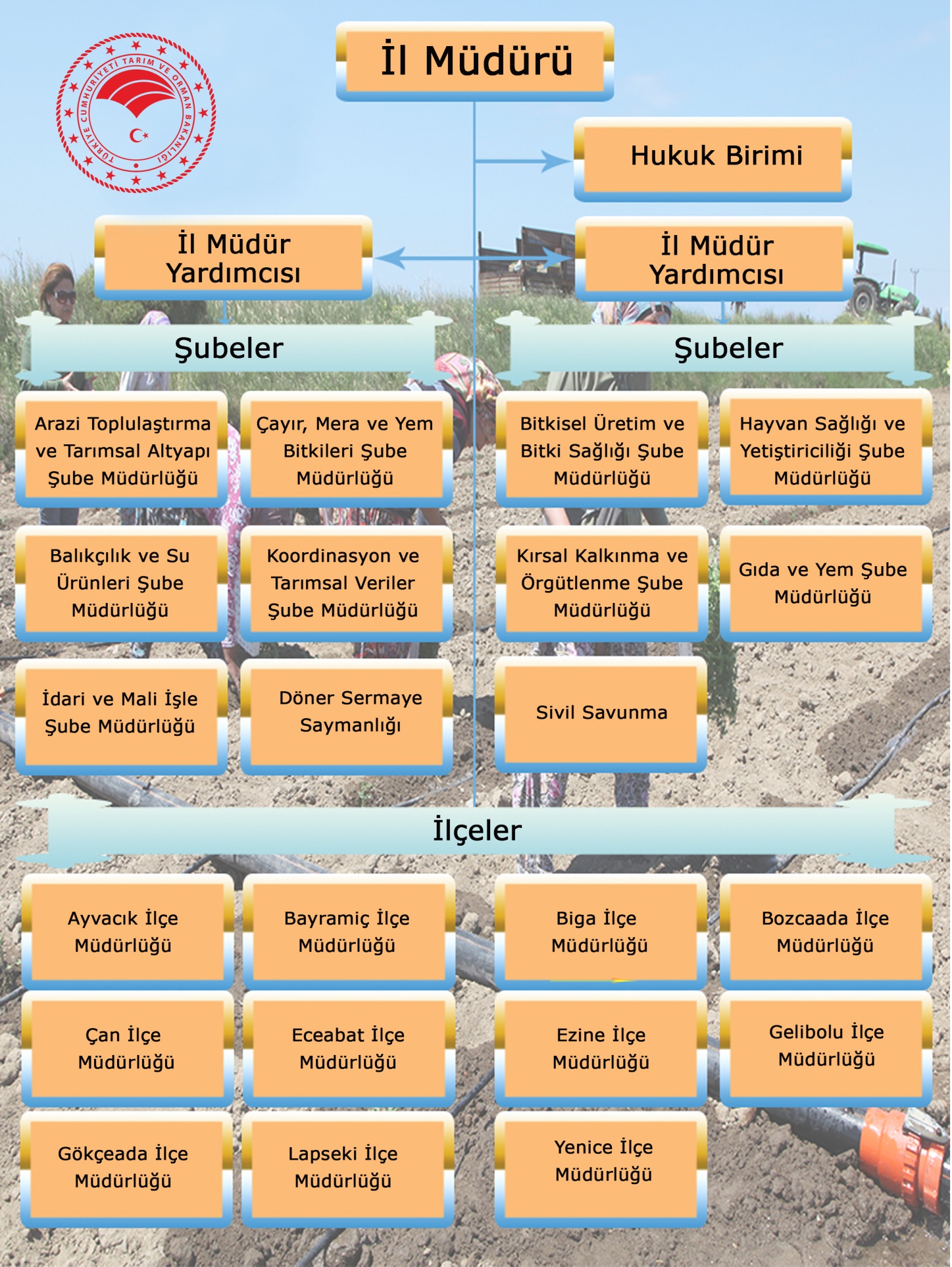 3.5. Hizmet Birimleri3.5.1. Ana Hizmet BirimleriBakanlık il müdürlüğü, il müdürü yönetiminde ve aşağıdaki birimlerden oluşur.Şube Müdürlükleri;Gıda ve Yem Şube MüdürlüğüBitkisel Üretim ve Bitki Sağlığı Şube MüdürlüğüHayvan Sağlığı ve Yetiştiriciliği Şube MüdürlüğüBalıkçılık ve Su Ürünleri Şube MüdürlüğüArazi Toplulaştırma ve Tarımsal Altyapı Şube MüdürlüğüÇayır, Mera ve Yem Bitkileri Şube MüdürlüğüKırsal Kalkınma ve Örgütlenme Şube MüdürlüğüKoordinasyon ve Tarımsal Veriler Şube Müdürlüğüİdari ve Mali İşler Şube MüdürlüğüHukuk BirimiDöner Sermaye SaymanlığıSivil Savunma Uzmanlığı3.5.2. İlçe Teşkilatıİl idaresi teşkilatlanmasında merkez ilçe hariç tüm ilçelerde Bakanlık İlçe Müdürlüğü bulunmaktadır.Bakanlık ilçe müdürlüğünün görevleri şunlardır:İlçenin kalkınması, çiftçilerin gelir ve hayat seviyelerinin yükselmesi için hizmet ve görev alanına giren konularda program ve projelerin hazırlanması için gerekli bilgileri toplamak ve teklifte bulunmak,Program ve projelerin ilçeyi ilgilendiren bölümlerini uygulamak ve sonuçlarını değerlendirmek, Çiftçilerin eğitimi için yayım programları hazırlamak ve uygulamasını sağlamak,Üst kuruluşlarca hazırlanıp kendilerine intikal ettirilmiş olan örnek çiftlik geliştirme planlarına göre işletme kurulmasına yardımcı olmak,İlçenin tarım, hayvancılık ve su ürünleri ile ilgili her türlü tarımsal girdi ihtiyaçlarını tespit ederek İl müdürlüğüne bildirmek, bu girdilerin temininde yardımcı olmak,İlçede bitki ve hayvan sağlığını korumak amacıyla mevzuatında belirtildiği şekilde hastalık ve zararlılarla mücadeleyi sağlamak,İlçenin tarımla ilgili istatistiklerini üst kuruluşlarca verilen formlara uygun olarak zamanında derlemek ve ilgili yerlere intikal ettirmek,İlçenin program ve projelere dayalı yıllık bütçe teklifini hazırlayarak zamanında İl Müdürlüğüne göndermek,Toprak analiz sonuçlarına dayalı gübre kullanımını sağlamak için eğitim çalışmaları yapmak,Verilen yetki çerçevesinde ilçede denetim faaliyetlerini yürütmek,Her türlü hayvan ıslah faaliyetini yürütmek, Bakanlık tarafından uygulamaya konulan kayıt sistemlerine veri girişlerini yapmak ve veri kaydına dayalı destekleme işlemlerini uygulamak,Kayıt sistemleri veri giriş işlemleri ve sistemlere bağlı destekleme uygulamalarını İl Müdürlüğü ile koordineli olarak yürütmek,Yukarıda sayılanlar dışında, mevzuat ile verilen diğer görevler ile Kaymakam ve İl Müdürü tarafından verilecek benzeri görevleri yapmak.3.6. Personel Durumu3.6.1. İl Müdürlüğü Merkez Personel Durumİl Müdürlüğümüz il merkezinde 12 Yönetici, 154 Teknik, 26 Sağlık, 1 Avukat, 1 Ev Ekonomisti, 19 idari, 1 gemi kaptanı, 1 4/B sözleşmeli idari personel, 32 işçi personel olmak üzere toplam 247 personel ile sorumluluk alanındaki 599 yerleşim biriminde hizmetlerini yürütmektedir. İl ve İlçe Müdürlükleri toplam personel sayısı 577 dir.İl Müdürlüğü Merkez Personel durumu;3.6.2. İlçe Müdürlükleri Personel Durumuİlçe Müdürlüklerimiz; 11 İlçe Müdürü, 173 Teknik Personel, 108 Sağlık personeli, 12 Yardımcı Hizmetler Personeli, 5 4/B Sözleşmeli İdari Destek Personeli ve 21 İşçi olmak üzere toplam 330 personel ile görev alanlarındaki hizmetlerini yürütmektedirler.3.7. Bina ve Arazi Durumu3.7.1. Arazi ve Hizmet Binalarıİl Müdürlüğümüz toplam 55.310,83 m² lik alan üzerinde faaliyet göstermektedir. 55.310,83 m² kampüs alanı üzerinde; 1 Ana Hizmet Binası, 4 Ek Hizmet Binası, 110 Kişi Kapasiteli Toplantı Salonu, 4 Yatak Kapasiteli 2 Oda Misafirhane,  110 kişilik Yemekhane,  14 Müstakil, 20 adet A-B blok olmak üzere toplam 34 adet lojman bulunmaktadır.İlçe Müdürlüklerimiz hizmet binaları; Bozcaada İlçe Müdürlüğü faaliyetlerini Kaymakamlık hizmet binasında, Eceabat ve Lapseki İlçe Müdürlüğü kiralık binada, diğer İlçe Müdürlüklerimiz kendi hizmet binalarında faaliyetlerini sürdürmektedir.İl Müdürlüğümüz kombi sistemli, ek hizmet binaları merkezi ısıtma sistemi, lojman binaları kaskat ve kombi sistemi ile ısıtılmaktadır.1 adet 330 KW ve 1 adet 50 KW jeneratörümüz mevcuttur.3.7.2. Sosyal Tesislerİl Müdürlüğümüzde 1 adet 110 kişilik yemekhane, 1 adet 2 oda ve toplam 4 kişilik misafirhane olarak kullanılan tesisimiz mevcuttur.  3.7.3. Lojman Durumuİl Müdürlüğümüz kampüs alanında 34 adet kaloriferli lojmanımız bulunmaktadır. İl ve İlçe Müdürlüklerimize ait lojman durumu gösterir tablo aşağıya çıkartılmıştır.3.8. Araç Durumuİl ve İlçe Müdürlüklerimizdeki Araç Sayıları3.9. Evrak Kayıt İşlemleri31.12.2020 tarihine kadar olan verilerdir.21.12.2020 tarihine kadar olan verilerdir.4.  İL TARIM VE ORMAN MÜDÜRLÜĞÜNÜN FAALİYETLERİ4.1. ARAZİ TOPLULAŞTIRMA VE TARIMSAL ALTYAPI ŞUBE MÜDÜRLÜĞÜArazi Toplulaştırma ve Tarımsal Altyapı Şube Müdürlüğünün görevleri şunlardır:Arazi ve toprak etüdü, sınıflama ve haritalama işlerini yapmak, yaptırmak,Toprak ve arazi veri tabanına ilişkin çalışmaları yapmak,Toprak ve sulama suyu ile ilgili analizleri yapmak ve yaptırmak, Arazi kullanım planlarını yapmak, yaptırmak,Çalışma konuları ile ilgili ihale ve kesin hesap işlemlerini yapmak,Tarımsal üretim potansiyeli yüksek ovaların belirlenmesi işlemlerini yapmak, yaptırmak,Toprak ve sulama suyu analiz laboratuvarlarının kuruluş izinleri ile ilgili işlemleri yürütmek,Toprak ve arazilerin korunması, geliştirilmesi ve verimli kullanılması ile ilgili çalışmalar yapmak, uygulanmasını sağlamak, izlemek ve değerlendirmek, toprak, su, biyolojik çeşitlilik gibi doğal kaynakların doğal olaylar veya arazi kullanımından kaynaklanan bozulmalarını önlemek için gerekli tedbirleri almak,Tarım dışı arazi kullanım taleplerini değerlendirmek,Tarım alanlarının korunması ve amacına uygun kullanımını sağlamak için gerekli tedbirleri almak, aldırmak ve zorunlu hallerde amacı dışında kullanımına izin vermek,Diğer kamu kurum ve kuruluşları ile işbirliği yaparak, arazi değerlendirmesine esas nüfus, iklim, toprak, bitki, hidroloji, jeoloji ve diğer arazi bilgilerini temin etmek,Tarım arazilerinin korunması ve geliştirilmesine yönelik uygulanmış veya planlanan projelerin tarımsal üretime etkileri yönünden incelenmesi ve değerlendirilmesi için ilgili kuruluşlarla işbirliği yapmak, yatırım önceliklerinin belirlenmesine yardımcı olmakToprak koruma kurullarının sekreterya hizmetlerini yürütmek, çalışmalarda bulunmak ve katılım sağlamak,Arazi toplulaştırma ve tarla içi geliştirme hizmetleri ile ilgili etüt, proje ve uygulama işlemlerini yapmak, yaptırmak5403 sayılı Kanun kapsamında yapılan özel arazi toplulaştırma taleplerini değerlendirmek, kontrol etmek,Arazi derecelendirme işlemlerini yapmak, yaptırmak,Kırsal alan düzenlemesi, geliştirilmesi ve altyapı çalışmalarını yapmak, yaptırmak,İdari bağlılık işlemlerini (köy altı yerleşim birimlerinin birleştirilerek yeni köy oluşturulması, bağımsız köy oluşturulması) yürütmek,Sulama projelerinin etüt, proje ve uygulamalarını yapmak, yaptırmak,Mevcut sulama şebekelerinde sulama sonuçlarını bitkisel üretim, sulama ve toprak koruma açısından izlemek değerlendirmek ve iyileştirici tedbirler almak,Çalışma konuları ile ilgili ihale ve kesin hesap işlemlerini yapmak,Tarımsal sulamada verimliliği artırmak, uygun sulama tekniklerinin kullanımını sağlamak,Sulama alanlarında su tasarrufu sağlayacak modern sulama sistemlerin yaygınlaştırılmasına yönelik çalışmalar yapmak, projeler yapmak, yaptırmak ve desteklemek,Sorunlu ve sorunlu olabilecek tarım arazilerini tespit etmek, ettirmek ve uygun projeler (Erozyon, drenaj, arazi ıslahı vd.) hazırlamak, hazırlatmak, uygulamak ve uygulatmak,İl dahilinde sulamaya açılan alanlarla ilgili kuruluşlarca işbirliği yaparak sulu tarım tekniklerini hazırlanacak bir program içerisinde çiftçilere öğretmek ve yaymak.Entegre İdare ve Kontrol Sistemi ve Coğrafi Bilgi Sistemine (CBS) dayalı çalışmaları yürütmek.Görev alanı ile ilgili tarımsal bilgi ve yeni teknolojileri çiftçilere ulaştırmak, tüketicileri bilgilendirmek, çiftçi çocukları, kadınlar ve gençleri için eğitim programları ve projeleri uygulamak,Tarıma dayalı ihtisas organize sanayi bölgelerinin kurulması amacıyla, yapılacak müracaatların ilk değerlendirmesini ve uygun görülenler için yer seçimi ön çalışmalarını yapmak,Tarıma dayalı ihtisas organize sanayi bölgelerine ilişkin sekretarya hizmetlerini yürütmek, komisyonlar oluşturmak, teknik destek sağlamak ve çalışmaları koordine etmek,Kurulmuş tarıma dayalı ihtisas organize sanayi bölgelerinin uygulamalarını takip etmek, izlemek ve değerlendirmek,Su kaynaklarının, tarımsal faaliyetlerden kaynaklanan kirliliğe karşı korunması ve su kalitesinin izlenmesine yönelik çalışmaları yürütmek.3083 sayılı Kanun kapsamındaki uygulama alanlarında köy gelişim alanlarını belirlemek, köy imar planlarını ve altyapı hizmetlerini yapmak veya yaptırmak.3083 sayılı Kanun kapsamındaki uygulama alanlarında, zorunluluk hali ve Kanunun amaçları gözetilerek yürütülen tarım arazisinin tarım dışı amaçla kullanım izinleri, satışlar, şerhler ve tahsis işlemlerini yürütmek,Tarım arazilerinde satış, hibe veya takas yolu ile devir işlemlerinin 5403 sayılı Kanun hükümleri doğrultusunda yapılmasını sağlamak,Tarım arazilerine ilişkin tevhid, ifraz ve vasıf değişikliği gibi talepleri değerlendirmek,Mirasa konu tarım arazilerinin 5403 sayılı Kanun hükümleri doğrultusunda mirasçılara devrini sağlamak,Mirasa konu tarım arazilerinde mirasçıların anlaşmaları konusunda teknik destek sağlamak,5403 sayılı Kanunun 8/Ç maddesinde öngörülen süre içerisinde yeter gelirli tarımsal arazi mülkiyetinin devredilmemesi halinde, bu madde kapsamında Bakanlık ile koordineli olarak yetkili sulh hukuk mahkemesinde açılacak davalara ilişkin tüm bilgi ve belgeleri Bakanlığa intikal ettirmek,Mirasa konu tarım arazilerinde; taşınırların devri, tarımsal arazi yönetiminin tedbiren verilmesi, sona erme, tasfiye ve yan sınai işletmenin devri gibi süreçleri izlemek ve gerekli iş ve işlemlerin yürütülmesini sağlamak,Yeter gelirli arazi büyüklüklerini hesaplamak, sürdürülebilir işletme ölçeğini belirleyerek arazi edindirme işlemlerini yürütmek,Tarım arazilerinin değer tespitlerini yapmak,Arazi dağıtım ve kiralama çalışmalarını yapmak, yaptırmak, arazi satış izni, ipotek ve temlik işlemlerini yürütmek,Yabancıların tarım arazisi edinimi ile ilgili iş ve işlemleri yürütmek,Kiracılık, ortakçılık ve yarıcılık işlerinin yürütülmesini sağlamak,Tarımsal arazi arz ve talep listelerini oluşturmak,Tarımsal arazilerde alıcı, satıcı ve kiracıların anlaşmaları konusunda doğrudan aracılık yapmak,Tarımsal arazilerde kredi işlemlerine teknik destek sağlamak,Mülkiyetten kaynaklanan ihtilaflarda ve uygulama alanlarında, alım, satım, kamulaştırma ve takas işlemlerinin yürütülmesini sağlamak,Hazine arazisinin kamu kuruluşlarına tahsis işlemlerini yapmak, Bakanlığa tahsisli tarım arazileri ile tarım işletmelerinin kiraya verilmesi ve amacına uygun kullanılıp kullanılmadığının kontrol edilmesi ile ilgili sekretarya görevini yürütmek,3083 sayılı Kanun ile uygulayıcı kuruluşun tasarrufuna geçen ve bu kapsamda kullanılmayan arazilerin değerlendirilmesini sağlamak,Görev alanı ile ilgili bilgileri çiftçilere ulaştırmak, bilgilendirmek, eğitim programları ve projeleri uygulamak,Diğer mevzuat ve il müdürü tarafından verilecek benzeri görevler yapmak.4.1.1. Tarım Alanlarının Değerlendirilmesi (TAD) Çalışmaları 5403 Sayılı “Toprak Koruma ve Arazi Kullanımı Kanunu” kapsamında 2020 yılı içerisinde 285 adet müracaat alınmış olup 235 adedi sonuçlandırılmıştır. Sonuçlandırılan müracaatlara ait toplam alan 577,3208 hektar olup, bu alanların 285,2598 hektarlık kısmına tarım dışı amaçlı kullanım izni verilmiş, 276,4261 hektarlık kısmının kullanımı uygun görülmemiştir. Ayrıca, 5403 sayılı Kanunun 3. maddesinin “Tarımsal Amaçlı Yapılar” başlıklı (k) bendi kapsamında toplam 14,8666 hektar alana tarımsal amaçlı arazi kullanım izni verilmiştir.5403 sayılı Kanunun “Tarım Dışı Amaçlı Arazi Kullanımlarına İlişkin Cezalar ve Yükümlülükler” başlıklı 21. maddesi kapsamında 2020 yılında tarım arazilerini izinsiz olarak tahrip eden 32 gerçek/tüzel kişiye işlem yapılmıştır. Bu çerçevede toplam 11,0542 hektar alan için toplam 657.906,76 ₺ İdari Para Cezası uygulanmıştır.     4.1.2. Laboratuvarı Denetimi Çalışmaları11.12.2017 tarihli Valilik Oluru ile Toprakta Temel Analizler (Kapsam-1) yapmak üzere Çanakkale Onsekiz Mart Üniversitesi, Bilim ve Teknoloji Uygulama ve Araştırma Merkezi (ÇOBİLTUM) Laboratuvarı’na yetkilendirme yapılmış olup, yılda en az bir kere denetimi Şube Müdürlüğümüz tarafından yapılmaktadır.4.1.3. Tarımsal Kaynaklı Nitrat Kirliliğine Karşı Suların Korunması ÇalışmasıNitrat kirliliğine karşı suların korunması çalışması kapsamında; 31 istasyondan aylık, 12 istasyondan ise 3 ayda bir su numuneleri alınarak takipleri yapılmaktadır. Kirlenme ile ilgili oksijen, sıcaklık, pH, nitrat, fosfat ve azot durumları ile ilgili ölçümler yapılmakta ve ölçüm sonuçları Nitrat Bilgi Sistemi’ne işlenmektedir.4.1.4. Tarımsal Elektrik Bağlanması İçin Yapılan Müracaatlar2020 Yılında İl Müdürlüğümüze toplam 47 adet müracaat yapılmış olup, bu müracaatlar yerinde incelenerek 39 adedine uygun görüş verilmiş, 2 adedi reddedilmiş, 3 talepten vazgeçilmiş ve 3 adedinin ise işlemleri devam etmektedir.4.1.5. Arazi Toplulaştırma Çalışmaları4.1.5.1 5403 sayılı Kanun Kapsamında Yapılan Çalışmalar	5403 sayılı “Toprak Koruma ve Arazi Kullanımı Kanunu” kapsamında DSİ 25. Bölge Müdürlüğü tarafından yapılmakta olan Arazi Toplulaştırmalarına ait tablo aşağıda verilmiştir.4.2.1. 6537 Sayılı Kanun Kapsamında Mülkiyet Devir Çalışmaları4.2.1.1. Miras Yolu ile Mülkiyet Devri (Miras Paylaşımı)Merkez İlçedeÇanakkale Tapu Müdürlüğünce yapılan 66 adet başvurunun % 75lik kısmına tekabül eden 50 adet başvuru için uygun görüş verilmiştir.Miras paylaşımı uygun görülen 50 adet başvurunun toplam alanı 1761 da olup uygun görülmeyen 16 adet başvurunun toplam alanı 373 da dır.İl genelindeTapu Müdürlüklerince yapılan 642 adet başvurunun % 85’luk kısmına tekabül eden 550 adet başvuru için uygun görüş verilmiştir. Miras paylaşımı uygun görülen 550 adet başvurunun toplam alanı 22.424 da olup uygun görülmeyen 92 adet başvurunun toplam alanı 5.345 da dır.4.2.1.2. Satış, Trampa, ÖKBA Yolu ile Mülkiyet Devri   Merkez İlçede Çanakkale Tapu Müdürlüğünce 631 adet parsel için yapılan başvurunun % 91’lik kısmına tekabül eden 580 adet başvuru için uygun görüş verilmiştir.Mülkiyet devri uygun görülen 580 adet parsel başvurunun toplam alanı 5788 da olup uygun görülmeyen 51 adet parsel başvurunun toplam alanı ise 840 da dır.İl Genelinde Tapu Müdürlüklerince 8397 adet parsel için yapılan başvurunun % 91’lik kısmına tekabül eden 7676 adet başvuru için uygun görüş verilmiştir.Mülkiyet devri uygun görülen 7676 adet başvurunun toplam alanı 70736 da olup uygun görülmeyen 721 adet başvurunun toplam alanı ise 10534 da dır.4.2.1.3. Cebri Satış Yolu ile Mülkiyet Devri   2020 Yılında Merkez İlçede İl Müdürlüğümüze yapılmış rehin, ipotek ve haciz şeklindeki cebri satışı talepleri olmamıştır.4.2.2. Vasıf Değişikliği ve İfraz İşlemleri2020 yılında Merkez İlçede İl Müdürlüğümüze toplam 12 parsel için yapılan Vasıf Değişikliği hakkındaki kurum görüşümüz ilgili kurumlara bildirilmiştir.  Olumlu işlem sayısı 10 olup olumsuz 2’dir.İl Müdürlüğümüze toplam 32 parsel için yapılan ifraz taleplerinden tamamının incelemesi sonuçlandırılmış olup bunlardan 24 parselin ifrazının uygun ve 8 parselin ise ifrazının uygun olmadığına dair kurum görüşümüz ilgili kurumlara bildirilmiştir.  4.2.3. Yabancı Uyruklu Gerçek Kişilerin Tarım Arazisi Edinim Faaliyetleri2020 Yılında Yabancıların Arazi Edinimi işlemleri kapsamında; İl Müdürlüğümüze 5 başvuru yapılmıştır. 3 başvuru için tarımsal proje yapmak koşuluyla edinim izni verilmiş olup ancak 1 tanesi iptal edilmiş diğer 2 tanesi de tapuya tescili yapılmıştır ve projesi beklenmektedir.4.2. ÇAYIR, MERA VE YEM BİTKİLERİ ŞUBE MÜDÜRLÜĞÜ                         Çayır, Mera ve Yem Bitkilerinin Görevleri ŞunlardırÇayır, mera, yaylak ve kışlaklar ile umuma ait otlak ve çayırların tespit, tahdit ve tahsisi ile ilgili programlar hazırlamak, hazırlatmak ve uygulanmalarını sağlamak,Devletin hüküm ve tasarrufu altında veya mülkiyetinde bulunan çayır ve meraların geliştirilmesi amacıyla imar, ıslah ve ihya tedbirlerini almak, mevzuata uygun kullanımını temin etmek için gerekli program ve projeleri hazırlamak, hazırlatmak ve uygulanmasını sağlamak,Ekolojisi uygun olan bölgelerde ve marjinal alanlarda yapay mera kurulması için projeler hazırlamak, hazırlatmak, uygulamak ve uygulanmasını sağlamak,Uygulanan ve uygulanacak olan projelerin personel, bütçe ve kredi ihtiyaçlarını tespit etmek, karşılanması için programlar hazırlamak, ilgili birimlerle koordinasyonu sağlamak,25/2/1998 tarihli ve 4342 sayılı Mera Kanunu ile verilen diğer görevleri yapmak,4562 sayılı Kanun hükümlerine göre kurulacak tarıma dayalı ihtisas organize sanayi bölgelerine ilişkin Tarım Reformu Genel Müdürlüğü koordinasyonunda sürdürülecek çalışmalara katkı sağlamak,İl genelinde, çayır ve mera ve yem bitkileri ile ilgili kurulan bilgi sistemlerine veri sağlamak,Ülke hayvancılığının ihtiyacı olan kaliteli kaba yem ihtiyacının giderilmesi için gerekli çalışmaları yapmak, bununla ilgili yurtiçi ve yurtdışı projeler hazırlamak ve hazırlatmak, uygulamasını sağlamak, silaj yapımının yaygınlaştırılması için gerekli tedbirleri almak,Kaba yem açığının kapatılabilmesi amacı ile verilen yem bitkileri desteklemelerine ilişkin teklifler geliştirmek takip etmek ve destekleme faaliyetlerini yürütmek, Ekolojisi uygun olan bölgelerde ve marjinal alanlarda çok yıllık yem bitkileri üretiminin artırılması ve yapay çayır mera tesislerinin kurulması için projeler hazırlamak, hazırlatmak, uygulamak ve uygulanmasını sağlamak, bununla ilgili teşvik tedbirlerini almak ve uygulatmak,Sulu ve kuru tarım alanlarında yem bitkileri ve ot ve üretimini geliştirmek için gerekli projeleri hazırlamak, hazırlatmak ve uygulanmasını sağlamak,Bakanlığın belirlediği esaslar doğrultusunda ildeki yem bitkileri ürünlerinde üretimi, verimliliği ve çeşitliliği artıcı çalışmalar yapmak,Bakanlığın politika, stratejik plan ve programlarına dayalı il için üretimi uygun ve çiftçilere kazanç sağlayıcı, yem bitkileri üretim desenlerini belirlemek,Yem bitkileri üretiminde ürün kaybını en aza indirecek önleyici işlemlerde bulunmak,İl genelinde yem bitkisi ekiliş alanları, kaba yem üretim miktarı, silaj üretim miktarı, yem bitkileri ekiliş maliyetleri gibi konularda istatistiki bilgileri derlemek,İl genelinde ekilişi ve satışı yapılan yem bitkilerinin satış fiyatlarının takibini yapmak,Diğer mevzuat ve il müdürü tarafından verilecek benzeri görevler yapmak. 4.2.1. Mera FaaliyetleriÜlkemiz çayır ve mera alanlarının tespit, tahdit ve tahsis işlemleri 28.02.1998 tarihinde yayınlanarak yürürlüğe giren 4342 Sayılı Mera Kanunu hükümleri doğrultusunda gerçekleştirilmektedir. İlgili yasal mevzuat çerçevesinde Çanakkale İlinde bugüne kadar yürütülen mera tespit tahdit ve tahsis çalışmaları sonucunda; İlimiz merkez ve bağlı ilçelerinde yer alan toplam 599 yerleşim biriminden 333 ünde toplam 33.020 hektar mera alanı tespit edilmiştir. 2020 yılı sonu itibariyle toplam 33.020 hektarlık alanda tespit çalışmaları yapılmış olup, bu alan içerisinde 26.199 hektar alanın tahdidi bitirilerek 20.584 hektar alan mera olarak tahsis edilmiştir. İlimizde en fazla mera alanına sahip ilçemiz, Gökçeada’dır. Gökçeada ilçesinde 9.002 ha mera varlığı olup İlimiz toplam mera alanının % 29,72’sini oluşturmaktadır. Gökçeada’yı Biga 8932 ha (% 29,39). ve Ayvacık 8.246 ha (% 26,7) mera varlığı ile takip etmektedir.Çanakkale’nin ilçe bazında yüzölçümleri ve bu alan içinde bulunan mera varlığı tablo halinde aşağıya çıkartılmıştır.Çanakkale İli Mera Varlığı2003-2020 Yılları Arası Mera Tespit-Tahdit-Tahsis Çalışmalarıİlimizde tespit edilen mera alanı verilerinde 2014 yılından sonra görülen düşüş;  Gökçeada İlçesi mera tespit çalışmalarının yenilenmesi ve devam eden Kadastro Davalarının mera aleyhine sonuçlanması sebebiyle gerçekleşmiştir. Günümüz itibariyle Gökçeada İlçesinde davası devam eden yaklaşık 15000 dekar mera tespiti yapılan alan bulunmaktadır. Bu rakam tabloda verilmemiştir.4.2.2. Mera Alanlarında Tahsis Amacı Değişikliği İşlemleri4342 Sayılı Mera Kanunu hükümleri doğrultusunda mera yaylak ve kışlak alanları ile umuma ait çayır, otlak ve kamu orta mallarının tahsis amacı; zaruri olan hallerde ilgili Müdürlüğün Bakanlık İl Müdürlüğü’ne talebi, İl Mera Komisyonunun ve Çevre Şehircilik İl Müdürlüğü Milli Emlak Müdürlüğü’nün uygun görüşü ile Cumhurbaşkanlığı makamının 2018/8 sayılı genelgesi üzerine, talep edilen alanının tamamının veya bir kısmının tahsis amacı Valilik Makamının onayı ile değiştirilebilir.14. Madde Kapsamında Tahsis Amacı Değişikliği Talep Edilen ve Tahsis Amacı Değişikliği Yapılan Alanların Yıllar İtibari ile Dağılımı2020 Yılı Mera Alanları Tahsis Amacı Değişikliği Başvuru İşlemleri4.2.3. Mera Alanlarında Kiralama İşlemleri4342 Sayılı Mera Kanunu ve Mera Yönetmeliği uyarınca; mera, yaylak ve kışlaklar, köy veya belediyeye, o köy ve belediyede oturan ve hayvancılık yapan çiftçilere veya bu amaçlı kuruluşlara, hayvancılık yapan veya hayvancılık işletmesi kurmak isteyenlere, kooperatif, birlik, gerçek veya tüzel kişiliklere kiralanabilmektedir. Müdürlüğümüze yapılan mera kiralama talepleri tabloda verilmiştir.  Söz konusu talepler İl Mera Komisyonu tarafından değerlendirilmektedir.2020 Yılı Mera Kiralama Talepleri2020 Yılında ilimizde mera kiralama talebinde bulunulmamıştır.4.2.3.1. Mera İşgalleriMera, Yaylak ve Kışlaklar tahsis amacı dışında kullanılamazlar. Muhtarlar ve Belediye Başkanları mera alanlarına tecavüz olduğu takdirde Bakanlık İl veya İlçe müdürlüklerine, İl ve İlçe müdürlükleri de Kaymakamlık veya Valiliğe bildirmekle yükümlüdürler. Mera işgalleri ile ilgili 3091 Sayılı Taşınmaz Mal Zilyedliğine yapılan tecavüzlerin Önlenmesi Hakkında Kanun gereğince işlem yapılmaktadır.  İlimizde mera alanlarının ağıl, ahır, bina, su deposu ve sürülerek tarla olarak kullanılmak suretiyle işgal edilmektedir. 2020 yılında mera alanlarındaki işgallerle ilgili bildirimler tabloda verilmiştir. 2020 Yılı mera alanlarındaki işgal ve tecavüzler4.2.4. Mera Islahı ve Amenajmanı ProjeleriMera yaylak ve kışlakların ıslah edilerek otlatma kapasitelerinin arttırılması, ot kalitelerinin iyileştirilmesi, toprak muhafaza tedbirlerinin uygulanarak, erozyonun önlenmesi amacıyla 4342 Sayılı Mera Kanununun 18 inci Maddesi doğrultusunda Bakanlıkça uygun görülen yerlerde Mera Islahı ve Amenajmanı Projeleri Uygulanmaktadır.Çanakkale’de Tamamlanmış ve Halen Devam Eden Mera Islahı ve Amenajmanı Projeleri2019 yılı sonunda “Biga İlçesi Kayapınar Köyü Mera Islahı ve Amenajmanı Projesi” ve “Biga İlçesi Göktepe Köyü Mera Islahı ve Amenajmanı Projesi” hazırlanarak Proje Değerlendirme Komitesi ve Bakanlığımız onayına sunulmuştur. Bakanlığımız tarafından onaylanan söz konusu projeler 2020-2024 yılları arasında ” 5 yıl boyunca İl Müdürlüğümüz, Onsekizmart Üniversitesi ve Projenin uygulanacağı köy hayvan sahipleri “ iş birliği ile uygulanacaktır. Projeler kapsamında 2020 yılı içerisinde; bir adet çalı biçme makinesi ile yonca, çok yıllık çim, domuz ayrığı, kamışsı yumak ve korunga tohumu alımı yapılmıştır.Sütlüce Köyü Mera Islahı ve Amenajmanı Projesi kapsamında; 2020 yılı içerisinde; Yoğun olarak Aptesbozan (Sarcopoterium spinosum) tespit edilen yaklaşık 315 dekar alanda 2,4-D terkipli ilaçlar ile sonbahar döneminde kimyasal mücadele uygulaması, 150 dekar alanda 5’li karışım şeklinde mera bitkileri tohumu ekimi yapılmıştır. Eşelek Köyü Mera Islahı ve Amenajmanı Projesi kapsamında; 2020 yılı içerisinde; Yoğun olarak Aptesbozan (Sarcopoterium spinosum) tespit edilen yaklaşık 100 dekar alanda 2,4-D terkipli ilaçlar ile sonbahar döneminde kimyasal mücadele uygulaması ile 5’li karışım şeklinde mera bitkileri tohumu ekimi yapılmıştır. Pınarbaşı Köyü Mera Islahı ve Amenajmanı Projesi kapsamında; 2020 yılı ilkbahar ve yaz dönemlerinde projede önerilen uygulamalar doğrultusunda, Orman Bölge Müdürlüğü’nden temin edilen dozer ile ılgın temizliği, riper çekme ve çalı temizliği yapılan 170 dekar alanda 5’li karışım şeklinde mera bitkisi ekimi gerçekleştirilmiştir. İlimizde 2002 yılında uygulanmaya başlayan Mera Islahı ve Amenajmanı Projeleri günümüze kadar 21 yerleşim biriminde, toplam 36.123 da alanda yürütülmektedir. 2020 yılı sonunda söz konusu projelerden 15 adedi tamamlanmış olup Ezine İlçesi Pınarbaşı Köyü, Gökçeada İlçesi Eşelek Köyü, Eceabat İlçesi Beşyol Köyü ve Gelibolu İlçesi Sütlüce Köyü mera ıslahı ve amenajmanı projeleri halen devam etmektedir. Ayrıca 2020 yılı içerisinde “Biga İlçesi Kayapınar Köyü Mera Islahı ve Amenajmanı Projesi” ve “Biga İlçesi Göktepe Köyü Mera Islahı ve Amenajmanı Projesi” ise 2020-2024 yılları arasında uygulanmak üzere proje çalışmalarımıza dahil edilmiştir. Bakanlığımız tarafından onaylanan söz konusu projeler Kayapınar köyü ıslah proje bütçesi 389.375,00 TL olarak, Göktepe köyü ıslah proje bütçesi 872.910,00 TL olarak,  belirlenmiştir.4.2.4.1. Mera Yönetim Birlikleri4342 Sayılı Mera Kanunu’nun 19. maddesi doğrultusunda mera yaylak ve kışlakların sınır ve işaretlerinin korunmasından tahsis amacına göre en iyi şekilde kullanılmalarının sağlanması için ilgili köy ve beldelerde “Mera Yönetim Birlikleri” kurulmaktadır. Bu doğrultuda ilimizde Mera Islahı ve Amenajmanı Projesi uygulanan 12 yerleşim birimi ile Ayvacık İlçesi’nde bulunan 4 yerleşim biriminde ve Biga İlçesi’nde 1 yerleşim biriminde mera yönetim birliği kurulmuştur.Çanakkale İli Mera Yönetim Birlikleri2020 Yılında Üreticilere Ödenen Yem Bitkisi Desteklemeleri	2020 yılında 6.486 üreticimize 293.276 dekar alandaki yem bitkileri ekilişleri için 21.273.036 TL destekleme ödemesi yapılmıştır.4.3. BİTKİSEL ÜRETİM VE BİTKİ SAĞLIĞI ŞUBE MÜDÜRLÜĞÜBitkisel Üretim ve Bitki Sağlığı Şube Müdürlüğünün görevleri şunlardır:İlin bitkisel üretim potansiyeline uygun geliştirme projeleri hazırlamak ve/veya hazırlatmak,Bakanlığın politika, stratejik plan ve programlarına dayalı il için üretimi uygun ve çiftçilere kazanç sağlayıcı, bitkisel üretim desenlerini belirlemek,İldeki bitkisel üretimi, Bakanlığın belirlediği esaslar dahilinde ve tarım ve sanayi entegrasyonunu sağlayacak şekilde yönlendirmek,Bakanlığın belirlediği esaslar doğrultusunda ildeki bitkisel ürünlerde üretimi, verimliliği ve çeşitliliği artıcı çalışmalar yapmak,Ürün kaybını ve ekolojik sisteme zarar verici faaliyetleri önleyici işlemleri mevzuatı çerçevesinde yürütmek,Bakanlığın insan sağlığını ve ekolojik dengeyi gözeterek belirlediği ve esaslarını ortaya koyduğu yeni üretim şekillerinin ilde uygulanması yönünde çalışmalarda bulunmak,Alternatif üretim tekniklerine yönelik üretici, üretici örgütleri, müteşebbis ve tüketicilere eğitim ve yayım hizmetlerinde bulunmak, denetim faaliyetlerini yürütmek alternatif tarımsal üretim tekniklerine yönelik Bakanlıkça verilecek görevleri yapmak,İlin içerisinde olduğu tarım havzası mevzuatı ve gerekliliği çerçevesinde faaliyet göstermek,İlde sertifikalı tohum ve fide-fidan üretimi ve kullanılmasını sağlayıcı faaliyette bulunmak,Tohumluk üretimlerinin beyanname kabulü, tarla kontrollerini yapmak ve numune alarak ilgili kuruluşlara göndermek,Tohumluk piyasasında yetkilendirme ile ilgili faaliyetleri yürütmek,Tohumluk üretici, işleyici, yetiştirici ve bayilerinin izin, kayıt ve kontrolünü yapmak,Tohumluk, süs bitkileri, doğal çiçek soğanları ve kesme çiçek vb üretim materyalinin ilgili ithalat ve ihracat işlemlerini yürütmek.İl dahilinde faaliyette bulunan her türlü gübre ve toprak düzenleyicilerinin üretim yerleri, gübre bayileri ile bu bayilerin depolarını ve buralardaki piyasaya arz edilmiş ürünleri belirlenmiş esaslara göre uygunluğunu denetlemek,Bakanlığın il müdürlüklerine yetki devri yaptığı gübreler için ithalat uygunluk belgelerini düzenlemek,İlde ilk defa faaliyete geçen gübre fabrikaları ile gübre üretim yerleri için lisans başvurularında, bu fabrika ve üretim yerlerinin mevzuata uygunluğunu denetlemek, uygunluk raporunu Bakanlığa göndermek,Üreticilerce toprak analiz sonuçlarına dayalı gübre kullanımını sağlamak için eğitim çalışmaları yapmak,İlde bulunan toprak-bitki analiz laboratuarlarının yetkilendirilmesi ve faaliyetleri ile ilgili olarak Bakanlıkça istenen hususları yerine getirmek,İl dahilinde çözümlenemeyen hastalık, teşhis ve tedavi problemlerini ilgili araştırma merkezlerine ve Bakanlığa intikal ettirmek, araştırma ve teşhis sonuçlarına göre gerekli tedbirleri almak,İl dahilinde bitkilere zarar veren hastalık, zararlı ve yabancı otları tespit etmek ve mücadele programlarını hazırlayarak onaylanmış programların uygulanmasını sağlamak.Bakanlıkça belirlenmiş esaslarla ildeki bitki sağlığını korumak, bitki hastalık ve zararlıları ile erken uyarı tahmin vb yöntemlerle ve entegre/ biyolojik mücadele gibi en az kimyasal kullanımını sağlayıcı modern metot ve usullerle mücadele etmek, bu işlerle ilgili gerekli eğitim ve altyapının hazırlanmasını sağlamak,Tarımsal işletmelerde kullanılan kimyasalların kaydına ilişkin kayıtları kontrol etmek, izlemek ve denetlemek,Bitki pasaport sistemi ile bitki ve bitkisel ürün hareketlerini ilde kontrol etmek,İl dahilindeki bitki sağlığı ile ilgili iç ve dış karantina hizmetlerini yürütmek,Zirai ilaç satışı, zirai mücadele alet ve makineleri imalat, toptancılığı ve bayiliği gibi hususlarda gerekli kontrol işlemi yapılarak faaliyetlerine Bakanlıkça belirlenmiş esaslar çerçevesinde kaydını yapmak, izin vermek, denetimlerini gerçekleştirmek.Konusunda faaliyet gösteren laboratuarları belgelendirmek, yetkili oldukları hususlarda denetlemek.Görev alanı ile ilgili tarımsal bilgileri ve yeni teknolojileri çiftçilere ulaştırmak, tüketicileri bilgilendirmek, çiftçi çocukları, kadınlar ve gençler için eğitim programlarını ve projeleri uygulamak,Örnek çiftçi yetiştirmek gayesi ile çiftçi çocukları, kadınlar ve gençleri için eğitim programları ve projeleri uygulamak,Kayıt sistemleri veri girişleri ve kayıt sistemlerine dayalı destekleme uygulamalarını yapmak.Diğer mevzuat ve il müdürü tarafından verilecek benzeri görevler yapmak,4.3.1. Tarımsal Üretime Girdi Veren Kuruluşlar Tarımsal üretime girdi veren; tohum, gübre, ilaç, zirai alet ve yem satışı yapan işyerlerinin kontrollerini, ilgili mevzuatlar gereğince İl Müdürlüğümüz tarafından yapılmaktadır. Tarıma girdi veren bayii sayılarına ait cetveller aşağıya çıkartılmıştır.4.3.1.1. Zirai İlaç ve Alet Bayii HizmetleriBuÇalışmalar 5996 sayılı "Veteriner Hizmetleri, Bitki Sağlığı, Gıda ve Yem Kanunu" kapsamında "Bitki Koruma Ürünlerinin Perakende Satılması ve Depolanması Hakkında Yönetmelik" ile "Zirai Mücadele Alet ve Makinaları Hakkında Yönetmelik" kapsamında yürütülmektedir.Çanakkale’de 2020 yılı sonunda toplam 93 adet İlaç Bayii, 49 adet Alet ve Makine Bayii bulunmaktadır.4.3.1.2. Gübre Dağıtıcı / Üretici HizmetleriÇanakkale’de toplam 175 adet gübre dağıtıcısı bayii bulunmaktadır. Bu dağıtıcılar ağırlıklı olarak Merkez, Biga ve Ezine ilçelerinde yer almaktadır. Ayrıca 6 adet gübre üreticisi (Merkez, Bayramiç, Biga, Çan) bulunmaktadır. Yapılan çalışmalar 29 Mart 2014 tarih ve 28956 sayılı Resmi Gazete’ de yayımlanarak yürürlüğe giren  ‘Gübrelerin Piyasa Gözetimi ve Denetimi Yönetmeliği’ kapsamında yapılmaktadır. 2020 yılında Çanakkale’de toplam 82.413,25 Ton kimyevi gübre tüketilmiştir. Ekili ve dikili alanlar dikkate alındığında yaklaşık 28 Kg/da kimyevi gübre kullanılmıştır. En fazla gübrenin tüketildiği ilçe Biga 22.305,30 Ton, en fazla kullanılan gübre ise 33.629,35 Ton ile Üre gübresidir. Çanakkale Gübre Dağıtıcı / Üretici Sayıları2020 Yılı Çanakkale İli İlçe Bazlı Kimyevi Gübre Tüketim Miktarları (Ton)4.3.2. Bitki Hastalık ve Zararlıları İle Mücadele Çalışmaları2020 Yılında Süne, Çekirge, Elma Tahmin ve Erken Uyarı Projeleri, Bağ Tahmin ve Erken Uyarı Projeleri, Domates Tahmin ve Erken Uyarı Projeleri, Elma, Şeftali, Kiraz EKÜY Projeleri ile Bağ, Zeytin ve Buğday Örtüaltı Entegre Mücadele Projeleri yer almaktadır. Bu proje konuları ile ilgili 2020 yılı çalışma sonuçları aşağıda özetlenmiştir:Proje kapsamında 2020 yılı içerisinde; Elma Tahmin ve Erken Uyarı Projesi kapsamında, 140 da proje programı uygulanmış olup, 29.225 da alana uyarı hizmeti verilmiştir.Bağ Tahmin ve Erken Uyarı Projesi kapsamında, 185 da alanda proje programı uygulanmış olup 17.050 da alana uyarı hizmeti verilmiştir.Domates Tahmin ve Erken Uyarı Projesi kapsamında, 305 da proje programı uygulanmış olup, 27.650 da alana uyarı hizmeti verilmiştir.Zeytin Entegre Mücadele kapsamında 1.658 da alanda proje uygulanmış, tuzak sayım faaliyetleri buralarda yürütülmüş olup; hastalık zararlı ilaçlama ilanlarıyla 324.623 da alana hitap edilmiştir.Bitki Hastalık ve Zararlıları İle Mücadele Programı ve Gerçekleşme Oranı (%)Bitki Hastalık ve Zararlıları İle Mücadele kapsamında programlanan projelerin tamamı %100 gerçekleştirilmiştir.  	4.3.2.1. Tahmin ve Erken Uyarı Çalışmaları “Tahmin ve Erken Uyarı Sistemi” çalışmaları ile hastalık etmenleri ve zararlı organizmaların çevre ile ilişkili hayatiyeti açısından hava sıcaklığı, nem, yağış v.b. iklim faktörlerinden etkilenmeleri tespit edilerek hastalık veya zararlıların çıkıp çıkmayacağını önceden tahmin etmek suretiyle mücadele zamanı tam ve doğru biçimde belirlenmektedir. Tahmin ve Erken Uyarı Sistemi ile ilimizde elma, bağ ve diğer konularda uyarılar SMS ile gönderilmektedir. Çanakkale'de 2020 yılı sonu itibariyle 25 adet Elektronik Tahmin ve Erken Uyarı İstasyonu bulunmaktadır. 2020 Yılı tahmin ve erken uyarı faaliyetlerinde 21 adet istasyondan alınan veriler değerlendirilerek uyarı hizmeti verilmektedir.25 Adet Elektronik Tahmin ve Erken Uyarı İstasyonlarının İlçelere Göre Dağılımı4.3.2.1.1. Elma Tahmin Erken Uyarı Çalışmalarıİlimiz genelinde Elma Tahmin ve Erken Uyarı Projesi kapsamında ana zararlı olan elma iç kurdu ve ana hastalık olan elma kara lekesi mücadelesi esas alınarak 29.225 da alanda uyarı ve gözetim hizmeti verilmektedir. Uyarılar Merkez İlçede 3, Bayramiç İlçesi’nde 7, Lapseki İlçesi’nde 4, Gelibolu İlçesi’nde 1 ve Çan İlçesi’nde 1 olmak üzere 16 adet istasyondan alınan iklim verileri değerlendirilerek yapılmıştır.Elma Tahmin ve Erken Uyarı İstasyonlarının Kapsadığı Alan (da)4.3.2.1.2. Bağ Tahmin ve Erken Uyarı Çalışmaları İlimiz genelinde Bağ Tahmin ve Erken Uyarı Projesi çalışmaları kapsamında ana zararlı ve hastalık olan bağ salkım güvesi ve bağ mildiyösü mücadelesi esas alınarak 17.050 da alanda uyarı ve gözetim hizmeti verilmektedir. Uyarılar Bozcaada İlçesi’nde 1, Bayramiç İlçesi’nde 1, Lapseki İlçesi’nde 3 olmak üzere 5 adet istasyondan alınan iklim verileri değerlendirilerek yapılmıştır.Bağ Tahmin ve Erken Uyarı İstasyonlarının Kapsadığı Alan Miktarı4.3.2.1.3. Domates Tahmin ve Erken Uyarı Çalışmalarıİlimiz genelinde sebze tahmin ve erken uyarı projesi kapsamında ana zararlı ve hastalık olan domates mildiyösü mücadelesi esas alınarak 27.650 da alanda gözetim hizmeti vermesi amacıyla kurulan toplam 3 adet istasyon şu an itibariyle erken uyarı istasyonu olarak değil sadece meteorolojik veri kaynağı olarak kullanılmaktadır. Domates Tahmin ve Erken Uyarı İstasyonlarının Kapsadığı Alan Miktarı4.3.2.2. Entegre Mücadele ve EKÜY Proje ÇalışmalarıGıda ve Kontrol Genel Müdürlüğümüzce 2010 yılında başlatılan ve aynı zamanda ilimizde de pilot çalışma olarak uygulamaya konulan Entegre ve Kontrollü Ürün Yönetimi Projesi 2020 yılında Merkez, Bayramiç ve Lapseki ilçelerinde yürütülmüştür. Proje dahilindeki üreticiler ile birlikte, entegre mücadele çalışmaları yürütülmüş olup, bahçelere proje logolu mavi bayrak asılmıştır. Bu bahçelerden hasat döneminde alınan numuneler Çanakkale İl Gıda ve Kontrol Laboratuvar Müdürlüğünde analiz ettirilmiştir. Proje sonucunda 238 üreticiye Türk Gıda Kodeksine uygun kalıntı MRL değerlerine sahip olanlara EKÜY Sertifikası ve Bakanlık Logosu verilerek pazara sunulması sağlanmıştır.Elma EKÜY Projesi			:  25 bahçede 600 daŞeftali EKÜY Projesi			:  30 bahçede 4.500 daKiraz EKÜY Projesi			:  12 bahçede 115 da Bağ Entegre Mücadele Projesi		:  10 bahçede 100 daZeytin Entegre Mücadele Projesi	:  60 Bahçede 1.658 daÖrtü altı Entegre Mücadele Projesi	:     10 Üretici 36,2 da Buğday Entegre Mücadele Projesi	: 115 Üretici 4500 da Kiraz Entegre Mücadele Projesi	:   50 Üretici 400 da alanda uygulanmıştır.4.3.2.2.1. Elma Entegre Mücadele (EKÜY) Projesi Merkez ve Bayramiç İlçelerinde 25 bahçede, 600 da alanda yürütülmüştür. Ana zararlı olarak elma iç kurdu, ana hastalık olarak ise elma kara leke dikkate alınmıştır. Diğer hastalık ve zararlıların mücadelesinde bu hastalık ve zararlıyla entegrasyona gidilmiştir.4.3.2.2.2. Şeftali Entegre Mücadele (EKÜY) Projesi Merkez, Bayramiç ve Lapseki İlçelerinde 30 bahçede, 4.500 da alanda yürütülmüştür. Ana zararlı olarak doğu meyve güvesi ile şeftali filiz güvesi ve ana hastalık olarak ise şeftali yaprak kıvırcıklığı dikkate alınmıştır. Diğer hastalık ve zararlıların mücadelesinde bu hastalık ve zararlılarla entegrasyona gidilmiştir.4.3.2.2.3. Kiraz Entegre Mücadele (EKÜY)  Projesi Merkez, Bayramiç ve Lapseki İlçelerinde 12 bahçede, 115 da alanda yürütülmüştür. Ana zararlı olarak kiraz sineği ve ana hastalık olarak da monilya dikkate alınmıştır. Diğer hastalık ve zararlıların mücadelesinde bu hastalık ve zararlıyla entegrasyona gidilmiştir.4.3.2.2.4. Bağ Entegre Mücadele Projesi 	Merkez ilçe, Bayramiç, Lapseki, Bozcaada İlçelerinde 100 da alanda (10 bahçede) sürdürülmüştür. Ana zararlı olarak bağ salkım güvesi ve ana hastalık olarak ise bağ mildiyösü dikkate alınmıştır.4.3.2.2.5. Zeytin Entegre Mücadele Projesi Proje Ezine İlçemizde yirmi (20) üretici, Ayvacık İlçemizde yirmi (20) üretici, Bayramiç İlçemizde on (10) ve Eceabat İlçemizde on (10)  üretici olmak üzere toplam atmış (60) üretici ile faaliyetlere başlanmıştır. İlimizin dört ilçesinde toplam üretim alanımızın 1.658 da’lık üretici bahçesinde, tahmini 387,9 tonluk üründe proje çalışmaları tamamlanmıştır. 2020 Yılı için; ana zararlılar Zeytin Sineği (Bactrocera Oleae), Zeytin Güvesi Zararlısı (Prays Oleae) ana hastalıklar Zeytin Halkalı Leke Hastalığı (Spilocaea Oleaginea) ve Dal Kanseri (P. Savastanoi pv. Savastanoi) şeklinde gerçekleşmiştir. 324.623 dekar üretim alanında yukarıda sayılan etmenlerle diğer hastalık ve zararlıların mücadelesinde entegrasyon uygulanmıştır.4.3.2.2.6. Örtüaltı Entegre Mücadelesi2020 Yılı Örtüaltı Entegre Mücadelesi Merkez İlçemizde 10 üreticiye ait 36,20 da alanda uygulanmıştır.4.3.2.2.7. Kiraz Entegre Mücadelesi2020 Yılı Kiraz Entegre Mücadelesi Merkez İlçemizde 50 üreticiye ait 400 da alanda uygulanmıştır.4.3.2.3. Süne Mücadelesi	Süne, hububatın en önemli zararlısıdır. Popülasyonun yüksek olduğu yıllarda mücadele yapılmadığı takdirde verim ve kalitede % 100’e varan oranlarda zarar yapar. Süne mücadelesi; 5996 sayılı kanun ile buna bağlı mevzuat ve “Zirai Mücadele Teknik Talimatları’’na göre yapılır. İlimiz 2020 yılı süne mücadelesi 600.000 dekar alan olarak programa alınmıştır. 687.581 dekar alanda survey yapılmış olup, ekonomik zarar eşiğinin (10 nimf /m²) üzerinde tespit edilen 209 köyde 456.685 dekar alanda kimyasal mücadeleye karar verilmiş. 304.464 dekar alanda kimyasal mücadele yapılmıştır. Mücadele yapılan alanlarda emgi oranı % 0,80 ve mücadele yapılması gerekirken mücadele yapılmayan alanlarda % 2.09 olmuştur. İlimizde yapılan mücadele ile milli ekonomiye 45 milyon ₺ katkı sağlanmıştır.4.3.2.4. Çekirge Mücadelesiİlimiz Ayvacık, Ezine ve Lapseki İlçelerinde 2020 yılında 1.372 da alanda mücadele programa alınmış ve 1.372 da garsiyat alanda yapılan survey çalışmaları kapsamında 375 da alanda popülasyon yoğunluğundan dolayı ekonomik zarar eşiğinin üzerinde zararlıya rastlanıldığından 15 litre bitki koruma ürünü kullanılarak kimyasal mücadele yapılmıştır. 4.3.2.5. Tarla Faresi2020 Yılında tarla faresi ile ilgili eğitim ve yayım çalışmaları yapılmış, ekonomik zarar eşiğinin üzerinde tespit edilen 118.200 da alanda tarama yapılarak 9.975 da alanda toplu mücadele yaptırılmıştır. Toplam 399 kg çinko fosfür ihtiva eden, 399 kg zehirli buğday çiftçilerimize bedeli karşılığında verilmiştir.4.3.2.6. Zeytin Hastalık ve Zararlıları İle Mücadeleİlimizde 326.734 dekar alanda 5.556.882 adet zeytin ağacı bulunmaktadır. 2020 Yılında zeytin bahçelerinde yıl boyunca yapılan ziyaretler, survey çalışmaları ve takipler doğrultusunda zeytin yetiştiriciliği, entegre mücadele,  zeytin hastalık ve zararlıları ile ilgili mücadele konularında çalışmalar yapılmıştır. Zeytin bahçeleri Merkez ilçe, Ayvacık, Bayramiç, Eceabat ve Ezine ilçelerinde zeytin hastalık ve zararlıları konusunda yıl içerisinde takip edilerek, hedef hastalık ve zararlılarında mücadele ilanları verilmiştir.İlimizde 2020 yılında, zeytin dal kanserinde 12.200 dekar, zeytin halkalı leke hastalığında 11.800 dekar, zeytin güvesinde 35.300 dekar zeytin sineğinde 88.500 dekar, Zeytin Pamuklu Biti 5.000 dekar, zeytin kara koşnilinde 2.000 dekar arazide sürveyler yapılarak etmenler takip edilmiş olup, mücadele konusunda üreticilerimiz uyarılmış, ilaçlama zamanları ilan edilmiştir.4.3.2.7. Kimyasalların Kayıt Altına Alınması Çalışmaları03/12/2014 tarih ve R.G. 29194 sayılı "Bitkisel Üretimde Kullanılan Bitki Koruma Ürünlerinin Kayıt Altında Tutulması ve İzlenmesi Hakkında Yönetmelik" kapsamında yürütülmektedir. İl genelinde 2020 yılında 82 cilt defter dağıtımı yapılmıştır.  4.3.2.8. Bitki Koruma Ürünleri Uygulama ÇalışmalarıÇalışmalar, 20/03/2011 tarih ve 27880 sayılı Resmi Gazetedeki ‘’Bitki Koruma Ürünleri Uygulama Usul ve Esaslarına Dair Yönetmelik" kapsamında yapılmaktadır. 2020 yılı içerisinde Bitki Koruma Ürünleri Uygulayıcı Eğitimlerine katılıp belge almaya hak kazanan ve belgeleri dağıtılan 26 adet üreticimiz vardır. Bunun yanı sıra 2011 yılından başlayıp 2020 yılı sonuna kadar Bitki Koruma Ürünleri Uygulayıcı eğitimlerine katılıp belge almaya hak kazanan ve belgeleri dağıtılan 10.410 adet üreticimiz vardır.4.3.2.9. Hasat Öncesi Taze Meyve ve Sebze Pestisit Denetim Programı2020 Yılında Hasat Öncesi Yaş Meyve ve Sebzede Pestisit Denetim Programında 234 adet numune yer almakta olup Çanakkale İli ve İlçelerinden toplam 239 adet numune alınmıştır. Yapılan analizler sonucunda 1 adet numunede tavsiye dışı Bitki Koruma Ürünü (BKÜ) tespit edilmiştir.Hasat Öncesi Taze Meyve ve Sebze Pestisit Denetim Sayısı4.3.2.10. Diğer Kültür Bitkilerinde Uygulanan Entegre ve Kontrollü Mücadele Çalışmaları İlimizde 2020 yılında 88 konuda Entegre ve Kontrollü Mücadele Çalışmaları yürütülmüştür.4.3.2.11. Çiftçi Kayıt Sistemi ÇalışmalarıÇKS ile sağlıklı tarım politikalarının oluşturulması, çiftçilerin bilgilerinin güncellenmesi, tarımsal destekleme programlarının denetlenebilir, izlenebilir, raporlanabilir bir şekilde yürütülmesi amaçlanmaktadır. Bakanlığımızca yürütülen Çiftçi Kayıt Sistemi (ÇKS) uygulamaları Tarım Reformu Uygulama Projesi (ARIP) kapsamında 2001 yılında Doğrudan Gelir Desteği çalışmaları ile birlikte başlamıştır. Uygulamalar 2005 yılına kadar her yıl yayımlanan tebliğlerle, 2005 yılından 2014 yılına kadar 16.04.2005 tarih ve 25788 sayılı Resmi Gazete’ de yayınlanarak yürürlüğe giren Çiftçi Kayıt Sistemi (ÇKS) Yönetmeliği hükümleri çerçevesinde sürdürülmüştür. 2014 yılından itibaren 27 Mayıs 2014 tarih ve 29012 sayılı Resmî Gazetede yayımlanarak yürürlüğe giren Çiftçi Kayıt Sistemi Yönetmeliği hükümlerince yürütülmektedir.2020 Yılı Çiftçi Kayıt Sisteminde Müracaat ve Kayıtları4.3.3. Bitkisel Üretim ile İlgili Proje ve Faaliyetler4.3.3.1. Organik Bitkisel Üretim FaaliyetleriOrganik tarım faaliyetleri 5262 sayılı Organik Tarım Kanunu ve 18/08/2010 tarih ve R.G.27676 sayılı "Organik Tarımın Esasları ve Uygulanmasına İlişkin Yönetmelik" kapsamında yürütülmektedir. 2020 yılında Çanakkale İlinde organik bitkisel üretim olarak toplam 457 üretici 31.399 da alanda 97 farklı ürün ile Organik Tarım yapmaktadır. Aşağıdaki çizelgede ilçelere göre il dağılımı verilmiştir. Çanakkale İli Organik Bitkisel ÜretimOrganik Tarım Ürünü Dağılımı4.3.3.1.1.  Organik Tarım Projesi“Organik Tarımının Yaygınlaştırılması ve Kontrolü Projesi” kapsamında Organik Hayvancılıkta Ayvacık ilçesinde 30 üretici 1.919 büyükbaş hayvan ve 26 üretici 1.265 da yem bitkisi alanı olarak Ayvacık Organik Kırmızı Et Üreticiler Birliği üreticileri sertifikalandırılmıştır.İl Özel İdaresi tarafından desteklenen Organik Tarım Projesi kapsamında 2020 yılında 173 üretici ile 8.122,22 da alanda 75 farklı ürün Organik Tarım mevzuatına göre sertifikalandırılmıştır. Gökçeada-Bozcaada Tarımsal Kalkınma ve İskan Projesi kapsamında Bozcaada ilçesinde 32 üretici 860 da alanda yoğunluğu Bağ olmak üzere üzüm ve zeytin alanları sertifikalanmıştır. Gökçeada ilçesinde de 131 üretici 2.732,78 da alanda Zeytin, Yem bitkileri ve Meyve alanları Organik tarım sertifikası almıştır.Organik Tarımın Yaygınlaştırılması ve Kontrolü Projesi4.3.3.2. Organik Hayvansal Üretim Faaliyetleri2020 yılında Çanakkale İlinde hayvansal üretim olarak; Arıcılıkta 29 üretici 1.750 kovan organik bal üretimi vardır. 4 üretici 2.525 adet küçükbaş hayvan, 33 üretici 2.884 büyükbaş hayvan üretimi yapmaktadır.2020 Yılı Çanakkale İli Organik Hayvansal Üretim İlçeler Bazında Dağılımı 4.3.3.3. İyi Tarım Uygulamaları (İTU) Faaliyetleri	İyi Tarım Uygulamaları 07/12/2010 tarih ve R.G.27778 sayılı "İyi Tarım Uygulamaları Hakkında Yönetmelik" kapsamında yürütülmektedir. 2020 yılında Çanakkale ilinde İyi Tarım Uygulamaları kapsamında 229 üretici 41.630 da alanda, 51 farklı ürün ile 92.578 ton ürün ve 1 üretici 1.000 Büyükbaş ile 10.675 ton Süt İTU kapsamında sertifikalandırılmış olup aşağıdaki çizelgede ilçelere göre ve ürünlere göre dağılımları gösterilmiştir.İyi Tarım Uygulamalarının İlçelere Göre Dağılımıİyi Tarım Uygulamalarının Ürünlere Göre Dağılımı4.3.3.3.1.  İyi Tarım Uygulamalarının Yaygınlaştırılması ve Kontrolü ProjesiBakanlığımız ve İl Özel İdaresi tarafından desteklenen İTU projesi kapsamında 2020 yılı içerisinde toplam 13.218,46 da alanda bitkisel üretim yapan 165 üretici 25 farklı tür ürün ile proje yürütülmüştür. Proje kapsamında olan üreticilerin ilçeler bazında dağılımları aşağıdaki çizelgede gösterilmektedir.İyi Tarım Uygulamalarının Yaygınlaştırılması ve Kontrolü Projesi İlçeler Bazında Dağılımı4.3.3.4. Çevre Amaçlı Tarım Arazilerini Koruma (ÇATAK) Programıİlimizde uygulanan ÇATAK Programının amacı:Toprak ve su kalitesinin korunması, doğal kaynakların sürdürülebilirliği, erozyonun önlenmesi ve tarımın olumsuz etkilerinin azaltılmasıdır.Program 3 kategoriden oluşur:Birinci kategori: Tek yıllık bitkilerin üretildiği alanda minimum işlemeli tarımın yapılması.İkinci kategori: Toprak ve su yapısının korunması ile erozyonun önlenmesi amacıyla; setleme, teraslama, canlı veya cansız perdeleme, taş toplama, açık drenaj uygulaması, jips uygulaması, kükürt veya kireç uygulaması, malçlama, ahır veya çiftlik gübresi ile gübreleme, yeşil gübreleme, aşırı otlatmanın engellenmesi, çok yıllık buğdaygiller veya yonca hariç çok yıllık baklagiller ile alanı kaplama gibi tedbirlerden her yıl en az iki uygulamanın yapılması veya bu tedbirlerin en az biriyle birlikte arazinin boş bırakılması uygulaması.Üçüncü kategori: Çevre dostu tarım teknikleri ve kültürel uygulamalardan oluşan ve aşağıda belirtildiği şekilde gruplandırılan uygulamalardan birisinin tatbik edilmesi:Tarımsal girdilerin çevreye duyarlı bir şekilde kullanımını sağlamak üzere; su tüketimini asgariye indirecek uygun basınçlı sulama sistemleri ile birlikte entegre ürün yönetimi genel prensiplerinde gübre ve bitki koruma ürünlerinin kullanılması.Organik Tarım veya İyi Tarım Uygulamalarının, bu kategori veya diğer kategorilerde yer alan tedbirlerden en az biri ile birlikte uygulanması.Kapalı drenaj sisteminin, bu kategori veya diğer kategorilerde yer alan tedbirlerden en az biri ile birlikte uygulanması.İlimiz Eceabat İlçesi ve bağlı köylerinde 2009 yılından beri uygulanmakta olan ÇATAK Programı 2014 yılında sonlandırılmıştır. 2015 Yılından itibaren Çanakkale Merkez, Bayramiç, Biga, Ezine ve Lapseki İlçelerinde yürütülen Çevre Amaçlı Tarımsal Arazilerini Koruma Programına 2017 yılından itibaren Ayvacık, Bozcaada, Çan, Gelibolu ve Yenice İlçeleri de dahil olmuştur. 2019 yılından itibaren Ezine İlçesi, 2020 yılında ise Bozcaada İlçesi programlarını tamamlayarak ÇATAK Programında yer almamıştır. Programa 2020 üretim yılında yeni başvuru alınmayarak 2018 yılından sözleşmesi devam eden üreticilerle devam edilmiştir. 2016/09 Sayılı tebliğ kapsamında yürütülen ve programa devam eden ilçelerde destekleme ödemesi tahakkuk ettirilen üretici sayıları ve verilen destekleme miktarı aşağıda tablo halinde verilmektedir.2020 Yılı ÇATAK Programı İlçe Detayında Destekleme Alanı ve Destekleme Miktarı4.3.4. Karantina ve Sertifikasyon Çalışmaları4.3.4.1. İç Karantina Özel Sürvey ÇalışmalarıBitki Pasaportu Sistemi5996 Sayılı ‘Veteriner Hizmetleri, Bitki Sağlığı, Gıda ve Yem Kanunu’ kapsamında yayımlanan ‘Bitki Pasaportu Sistemi ve Operatörlerin Kayıt Altına Alınması Hakkındaki Yönetmelik’ hükümlerine göre kontrol ve denetim hizmetleri yürütülmektedir. Yönetmelik kapsamında Karantinaya tabi bitki ve üretim materyallerinin üretimini, ticaretini, depolamasını, ihracat ve ithalatını yapan kişiler operatör olarak tanımlanmıştır. Operatörlerin web tabanlı programa kayıtları, kontrol ve denetimlerinin akabinde bahse konu sağlıklı bitki ve bitki parçalarının Bitki Pasaportu eşliğinde yurt içi ve dışında dolaşımı hedeflenmektedir.             2020 Yılı Basılan Bitki Pasaportu SayısıÖzel Sürvey Çalışmalarıİlimizde 2020 yılında Bakanlıkça belirlenen 30 konuda Özel Sürvey Çalışmaları yapılmıştır. Bunların haricinde Domates Güvesi (Tuta Absoluta), Bağ Kök Uru  (Agrobacterium Vitis), Kanadı Noktalı Sirke Sineği (Drosophila suzukii), Akdeniz Meyve Sineği (Ceratitis capitata), Duponchelia fovealis (Zeller) (Çilek,Biber,Yerfıstığı), Pear decline phytoplasma, Kestane Kanseri (Cryphonectria Parasitica), Palmiye Kırmızı Böceği (Rhynchophorus Ferrugineus), Çekirge, Tarla Faresi, Domuz, Süne vb. etmenleriyle ilgili olarak da sürvey çalışmaları yapılmaktadır.Bağda Bois Noir ile Flavescense Doree FitoplazmasıBozcaada ve diğer ilçelerimizde bağ alanlarında Keşif sürveyi çalışmaları yapılmıştır. Etmen tespit edilmemiştir.Çam Solgunluk Nematodu (Bursaphelenchus Xylophilus)Orman alanlarında Keşif sürveyleri yapılmış olup etmene ait belirti tespit edilmemiş olup tarafımıza herhangi bir ihbar ulaşmamıştır.Turunçgil Yeşillendirme (Citrus Greening Bacterium)2020 yılında Turunçgil alanlarında Keşif sürveyleri yapılmış olup etmene ait belirti tespit edilmemiş olup tarafımıza herhangi bir ihbar ulaşmamıştır.Citrus Yellow Vein Clearing Virüs (CYVCV)2020 yılında Turunçgil alanlarında Keşif sürveyleri yapılmış olup etmene ait belirti tespit edilmemiş olup tarafımıza herhangi bir ihbar ulaşmamıştır.Xylella Fastidiosa Bayramiç, Eceabat, Lapseki, Gelibolu, Gökçeada, Biga, Merkez, Ezine, Ayvacık İlçelerinde Keşif Sürveyleri yapılmış olup etmene ait belirti tespit edilmemiştir. Tarafımıza herhangi bir ihbar da ulaşmamıştır. Ezine İlçemiz sınırlarından  7 adet Zeytin - 7 adet Bademden alınan yapraklı dal örneği analize gönderilmiş olup sonuçlarında etmene rastlanmamıştır. Kivide Bakteriyel Kanser (P. Syringae Actinidiae)Kivi üretim alanlarında Keşif sürveyleri yapılmış olup etmene ait belirti tespit edilmemiş olup tarafımıza herhangi bir ihbar ulaşmamıştır.Epitrix SimilarisDomates üretim alanlarında Keşif sürveyleri yapılmış olup etmene ait belirti tespit edilmemiş olup tarafımıza herhangi bir ihbar ulaşmamıştır.Ani Meşe Ölümü (Phytophthora Ramorum)Orman alanlarında Keşif sürveyleri yapılmış olup etmene ait belirti tespit edilmemiş olup tarafımıza herhangi bir ihbar ulaşmamıştır.Narda Bakteriyel Yanıklık (X. Axonopodis Punicae)Nar üretim alanlarında Keşif sürveyleri yapılmış olup etmene ait belirti tespit edilmemiş olup tarafımıza herhangi bir ihbar ulaşmamıştır.Çam Çıralı Kanser Hastalığı (Gibberella Circinata)Orman alanlarında Keşif sürveyleri yapılmış olup etmene ait belirti tespit edilmemiş olup tarafımıza herhangi bir ihbar ulaşmamıştır.Monilinia fructicola2020 yılında Bayramiç ilçesinde 21,7 da. bulaşık ve Lapseki İlçesinde 24,7 da alan bulaşık bulunmuştur. Bu numunelerin sonucunda etmen bulaşıklığı tespit edildiğinden söz konusu arazilerdeki toplam 46,4 da alanda bir yıl süreli karantina tedbiri uygulanmıştır.Ceviz Güvesi2020 yılında etmen konukçularında yapılan sürveylerde etmen ve belirtilerine rastlanmamış olup konu ile ilgili şikayet tarafımıza ulaşmamıştır.Hıyar (Dacus ciliatus)2020 yılında etmen konukçularında yapılan sürveylerde etmen ve belirtilerine rastlanmamış olup konu ile ilgili şikayet tarafımıza ulaşmamıştır.Patates Siğili (Synchytrium Endobioticum)İlimizde ekonomik anlamda patates üretimi olmayıp herhangi bir karantina etmenine rastlanmamıştır. Tüm Fidan üretim parsellerinden alınan toprak örneklerinde de bu etmene rastlanmamıştır.Bakteriyel Solgunluk ve Patates Kahverengi Çürüklüğü (R.Solanacearum)2020 yılında karantina uygulanan alan bulunmamaktadır. Kırkgözeler drenaj kanalından su numunesi alımı devam etmektedir. Bu kapsamda gönderilen 9 adet numune temiz gelmiştir.Patates Halka Çürüklüğü (C. Michiganensis Subs. Sepedonicus)İlimizde ekonomik anlamda patates üretimi olmayıp herhangi bir karantina etmenine rastlanmamıştır. Tüm Fidan üretim parsellerinden alınan toprak örneklerinde de bu etmene rastlanmamıştır.Patates Kist Nematodları (Globodera Rostochiensis, Globodera Pallida)İlimizde ekonomik anlamda patates üretimi olmayıp herhangi bir karantina etmenine rastlanmamıştır. Tüm Fidan üretim parsellerinden alınan toprak örneklerinde de bu etmene rastlanmamıştır.Patates Kök Ur Nematodları (Meloidogyne Chitwoodi)İlimizde ekonomik anlamda patates üretimi olmayıp herhangi bir karantina etmenine rastlanmamıştır. Tüm Fidan üretim parsellerinden alınan toprak örneklerinde de bu etmene rastlanmamıştır.Patates Güvesi (Phthorimaea Operculella)İlimizde ekonomik anlamda patates üretimi olmayıp herhangi bir karantina etmenine rastlanmamıştır. Tüm Fidan üretim parsellerinden alınan toprak örneklerinde de bu etmene rastlanmamıştır.Karpuz Bakteriyel Meyve Lekesi (Acidovorax spp.)Karpuz üretim alanlarında Keşif sürveyleri yapılmış olup etmene ait belirti tespit edilmemiş olup tarafımıza herhangi bir ihbar ulaşmamıştır.Şarka Virüsü (Plum Pox Potyvirüs)2020 yılı içerisinde Merkez, Bayramiç ve Lapseki ilçelerinde Şeftali, Nektarin, Kayısı, Kiraz ve Badem dikili alanlarda sürvey gerçekleştirilmiştir. Şarka Virüsü hastalığı yönünden şüpheli örnekler alınarak teşhisi yapılmak üzere İzmir/Bornova Zirai Mücadele Araştırma Enstitüsü Müdürlüğü’ne gönderilmiştir.Gönderilen örneklerden Lapseki ilçesi Gazi Süleyman Paşa Mahallesinde 1 adet şeftali (100 ada 120 nolu parsel), 1 adet kayısı (112 ada 60 nolu parsel ), Umurbey beldesinde 2 adet şeftali (372 ada 19 nolu parsel, 322 ada 9 nolu parsel), 1 adet kayısı (120 ada 54 nolu parsel) olmak üzere toplam 5 ağaçta hastalık etmeni yönünden bulaşık olduğu ilgili Enstitüce yapılan analiz sonuçlarında tespit edilmiş, sonuçlar İl Müdürlüğümüze bildirilmiştir. Lapseki İçe Tarım ve Orman Müdürlüğü teknik elemanları nezaretinde hastalık ile bulaşık tespit edilen 5 adet ağaç 18.09.2020 – 20.10.2020 tarihleri arasında bahçe sahiplerine söktürülerek imha ettirilmiştir.Çeltik Beyaz Uç Nematodu (Aphelenchoides Besseyi)Tohumluk çeltik üretim parsellerinden toplam 152 parsel kontrol edilmiş olup tamamı temiz bulunmuştur.Palmiye Kırmızı Böceği (Rhynchophorus Ferrugineus)2020 yılında park ve bahçelerde sürveyler yapılmış olup sürveylerde ilgili etmene ve belirtilerine rastlanmamıştır.Domates Lekeli solgunluk virüsü            2020 yılında Ayvacık, Merkez, Ezine, Lapseki, Bayramiç İlçelerinde 6.000 da. lık domates üretim alanlarında sınıflandırma sürveyleri yapılmış olup etmene ait belirti tespit edilmemiş olup tarafımıza herhangi bir ihbar ulaşmamıştır. 2014 yılında tespit yapılan alanlarda etmene ve zararına rastlanmadı.Domateste Lasioptera spp.2020 yılında Ayvacık, Merkez, Ezine, Lapseki, Bayramiç İlçelerinde 6.000 da. lık domates üretim alanlarında sınıflandırma sürveyleri yapılmış olup etmene ait belirti tespit edilmemiş olup tarafımıza herhangi bir ihbar ulaşmamıştır. 2014 yılında tespit yapılan alanlarda etmene ve zararına rastlanmadı.Tomato Brown rugose fruit tobamovirus (ToBRFV)	2020 yılında Ayvacık, Merkez, Ezine, Lapseki, Bayramiç İlçelerinde 6.000 dekarlık domates üretim alanlarında sınıflandırma sürveyleri yapılmış olup etmene ait belirti tespit edilmemiş olup tarafımıza herhangi bir ihbar ulaşmamıştır.Kestane Gal Arısı (Dryocosmus kuriphilus)2020 yılında Kestane plantasyonlarında sürveyler yapılmış olup Çan İlçesi Söğütalan Köyünde Bursa ilinden getirilen fidanlarda tespit edilmiştir. Zararlı çıkış yapmamış olup tüm fidanlar imha edilerek zararlının bölgeye bulaşması engellenmiştir. Diğer bölgelerde yapılan sürveylerde ilgili etmene ve belirtilerine rastlanmamıştır.Soğanda beyaz çürüklük (Sclerotium cepivorum)Konukçu plantasyonlarında keşif sürveyleri yapılmış olup etmene ait belirti tespit edilmemiş olup tarafımıza herhangi bir ihbar ulaşmamıştır.Turunçgil Uzun Antenli Böceği (Anoplophora chinensis)2020 yılında konukçu plantasyonlarında keşif sürveyleri yapılmış olup etmene ait belirti tespit edilmemiş olup tarafımıza herhangi bir ihbar ulaşmamıştır.Batı Mısır Kök Kurdu (Diabrotica virgifera)Biga, Merkez, Ezine ve Bayramiç ilçelerimizde tohumluk mısır üretim alanlarında etmene ve belirtilerine rastlanmamıştır. Güz Tırtılı (Spodoptera frugiperda)2020 yılında konukçuların üretim alanlarında Keşif sürveyleri yapılmış olup etmene ait belirti tespit edilmemiş olup tarafımıza herhangi bir ihbar ulaşmamıştır. Havuç (Candidatus Liberibacter Solanacearum)2020 yılında konukçuların üretim alanlarında Keşif sürveyleri yapılmış olup etmene ait belirti tespit edilmemiş olup tarafımıza herhangi bir ihbar ulaşmamıştır. Kanadı Noktalı Sirke Sineği (Drosophila suzukii)2020 yılında Merkez, Lapseki, Ayvacık, Bayramiç ve Yenice ilçelerinde etmen konukçuları bazında yapılan sürveylerde çilek ve kiraz yetiştiriciliği yapılan alanların bulaşık olduğu tarafımızdan tespit edilmiştir. Kiraz ve çilek üreticilerimize, zararlı ile kimyasal mücadele yapılması ilanı mesaj (sms) ile bildirilmiştir. Survey esnasında karşılaşılan üreticilere, zararlı konusunda bilgiler verilmiş olup, mücadelede sirkeli pet şişe tuzağı asmaları gerektiği anlatılmıştır. Kiraz yetiştiriciliğinin yoğun olarak yapıldığı alanlar olan Lapseki, Bayramiç ve Merkez ilçelerinde 400 da alanda, 50 üretici ile entegre mücadele çalışmalarına 2020 yılında da devam edilmiştir. Domates Güvesi (Tuta absoluta)2020 üretim sezonunda, domates üretimi yapılan alanlarda entegre mücadele kapsamında başlatılan biyoteknik mücadele projesi Merkez, Ezine, Ayvacık, Biga, ve Eceabat ilçelerinde domates yetiştirilen alanlarda yürütülmüştür. Merkez ilçeden 2 ve diğer ilçelerden 1’er ekip olmak üzere toplamda 6 ekip ve 12 teknik personel ile proje yürütülmüştür. Kayıtlı alanlar içerisinde bulunan domates bahçelerinde sürvey yapılarak delta tipi eşeysel çekici tuzaklar ve feromon+su tuzakları popülasyon gelişiminin takibi ve biyoteknik mücadele amaçlı kullanılmıştır. Çalışmada, proje kapsamındaki üreticilerimize demonstrasyon amaçlı, İl Müdürlüğümüz tarafından toplam 200 adet feromon+su tuzağı dağıtılmıştır. Zirai Mücadele Teknik Talimatına göre gerektiği hallerde zararlıya karşı ruhsatlı insektisitlerden biri ile ilaçlama yapılması ilanı, mesaj (sms) yolu ile çalışma kapsamındaki tüm üreticilere bildirilmiştir. Sezon boyunca zararlı biyolojisi ve bitki fenolojisi takibi yapılarak ilaçlama ilanlarına karar verilmiştir. 2020 üretim sezonu içerisinde ilimizde T. absoluta, toplamda 6 döl verdiği ve bunlardan ilk dölü yabancı otlar üzerinde geçirdiği ve diğer 5 dölü ise domates bitkisi ve konukçusu olduğu diğer bitkiler üzerinde tamamladığı anlaşılmıştır. Sezon içerisinde tarafımızdan 5 kez ilaçlama ilanı verilmiştir. 2019 üretim sezonu içerisinde başlatılan; Bornova Zirai Mücadele Araştırma Enstitüsü, Çanakkale Onsekiz Mart Üniversitesi, Ziraat Fakültesi, Bitki Koruma Bölümü ve Müdürlüğümüz konu uzmanları ile iş birliği halinde Tarımsal Araştırmalar ve Politikalar Genel Müdürlüğü tarafından onaylanan  “Açık Alan Domates Yetiştiriciliğinde Domates güvesi [Tuta absoluta (Meyrick,1917) (Lep.: Gelechiidae)]’ ne Karşı Biyolojik ve Biyoteknik Mücadele Yöntemlerinin Birlikte Kullanım Olanaklarının Araştırılması” projesi 2020 üretim sezonu içerisinde de yürütülmüştür. Projede kapsamında, zararlıya karşı 2 dekar açık alanda bulunan domates bahçesinde biyolojik ve biyoteknik mücadele denemesi yapılmıştır. Ülkemizde ilk kez İlimiz Merkez İlçe, Kumkale köyünde yapılan projede Domates güvesi T. absoluta’ya karşı biyolojik mücadelede, predatör Nesidiocoris tenuis (Reuter) (Hemiptera: Miridae) ve entomopatojenlerden Bacillus thuringiensis var. kurstaki; biyoteknik mücadelede ise eşeysel çekici feromon tuzaklar kimyasal mücadeleye alternatif olarak kullanılmıştır. Dünyada, örtüaltı domates yetiştiriciliğinde zararlılara karşı biyolojik ve biyoteknik mücadele yöntemlerinin entegre edildiği birçok çalışma vardır. Ancak yapılan temel çalışmalara rağmen tarla domatesinde zararlı T. absoluta’nın kimyasal mücadelesine alternatif biyolojik ve biyoteknik mücadelenin birlikte kullanıldığı az sayıda çalışma olup; Türkiye’de ise yapılan herhangi bir çalışma olmadığı için bu iki mücadele yönteminin geliştirilmesi amaçlanmıştır.Proje kapsamında: 1) Nesidiocoris tenuis + Bacillus thuringiensis var. kurstaki + Feromon tuzak; 2) Kontrol; T. absoluta’ya karşı etkinliği denenmiş olup, çalışma sonucunda bitki korumada biyolojik ve biyoteknik mücadele yöntemlerinin yaygınlaştırılması ve uygulamaya aktarılması ile sağlıklı, çevre dostu ürünler elde edilecek ve üretime olumlu katkı sağlanmış olacağı düşünülmektedir. Proje sonuçları, Bornova Zirai Mücadele Araştırma Enstitüsü uzmanları tarafından değerlendirme aşamasındadır. Bağ Kök Uru  (Agrobacterium vitis)2020 yılında konukçuların üretim alanlarında Keşif sürveyleri yapılmış olup etmene ait belirti tespit edilmemiş olup tarafımıza herhangi bir ihbar ulaşmamıştır. Kestane Kanseri (Cryphonectria parasitica)Tüm kestane üretim alanlarında ve doğal plantasyonlarda sınıflandırma ve değerlendirme çalışmaları yürütülmektedir.Akdeniz Meyve Sineği Ceratitis capitata2020 yılında Akdeniz Meyve Sineği bulaşık alanı 10.000 da’dır. Biyoteknik mücadele yapılan alan 9.644 da’dır. Kimyasal mücadele yapılan alan 120 da ‘dır. Kimyasal mücadele başlama ve bitiş tarihi 01.06.2020-31.12.2020’dir. Biyoteknik mücadele başlama ve bitiş tarihi 01.06.2020-31.12.2020’dir.Duponchelia fovealis (Zeller) (Çilek, Biber, Yerfıstığı)Çanakkale çilek alanlarında 2020 yılında yürütülen çalışmalarda Duponchelia fovealis larvalarının meyvelerde zarar meydana getirdikleri ve zarar gören meyvelerin çürüdükleri belirlenmiştir. Çalışmanın yürütüldüğü çilek alanlarında bulaşıklık tespit edilmiş olup, zararlının takip edilmesi ve zarar durumunun gözlem altında olması gerektiği kanısına varılmıştır. Pear decline phytoplasma2020 yılında etmen konukçularında yapılan sürveylerde etmen ve belirtilerine rastlanmamış olup konu ile ilgili şikayet tarafımıza ulaşmamıştır.Hububat Hortumlu BöceğiSöz konusu zararlı için 2020 yılında Çanakkale genelinde 3.000 da alanda 460 Kg/l İlaç kullanarak ilaçlama yapılmıştır.4.3.4.2. Dış Karantina Çalışmalarıİlimizde Merkez İlçede 6 adet Ziraat Mühendisi (İnspektör) Bakanlığımızca yetkilendirilmiştir. Dış karantina faaliyetlerinde toplam 6 personel görev almaktadır. Faaliyetlerin büyük çoğunluğu ihracat alanında gerçekleşmektedir.İlimiz 21.11.2017 tarih ve 30224 sayılı Resmi Gazetede “Gıda, Tarım ve Hayvancılık Bakanlığı Kontrolüne Tabi Belirli Ürünlerin Girişine Yetkili Gümrük İdareleri ile Resmi Kontrolleri Yapmaya Yetkili İl Gıda, Tarım ve Hayvancılık Müdürlüklerinin Belirlenmesine Dair Tebliğde Değişiklik Yapılmasına Dair Tebliğ” ile ithalat konusunda yetkilendirilmiştir. (Üretim materyali, Orman Ürünleri, Süs Bitkileri haricindeki bitkisel ürünler için)	 İlimiz Bakanlığımızca 2009 yılından itibaren Rusya Federasyonuna ihracat konusunda yetkilidir.4.3.4.2.1.  İhracatİlimizden 2020 yılında yapılan muayene ve kontroller sonucu aşağıdaki ürün grupları için 908 adet Bitki Sağlık Sertifikası tanzim edilerek, ihracatına müsaade edilmiştir.Ürün Gruplarına Göre İhracat Miktarıİlimiz ihracatında 2020 Yılı için en fazla payı 4.120.000 kg. ile Ekmeklik Buğday Unu almıştır. Un ihracatının tamamı; Dahilde İşleme Gümrük Rejimi sistemiyle ihraç kaydıyla ithalatı yapılan ekmeklik buğdaylardan elde edilen unların ihracatıyla gerçekleşmiştir.  İlimiz ihracatının diğer kalemlerinde konserve ürünler, Taze meyve sebzeler (Kapya Biber Ağırlıklı)  ve dondurulmuş meyve ve sebzeler çoğunlukla yer almaktadır. İhracat potansiyelimizi oluşturan iki grup ürün için de en önemli ham madde kaynağı ilimizde ekilişi yoğun olan kapya çeşidi kırmızıbiberdir. İhracata konu konserve ürünlerin 3.956.979 kg ’lık kısmını,  dondurulmuş ürünlerin 1.034.230 kg’lık kısmını, taze ürünlerin ise 1.929.019 kg.’ ını biber oluşturmuştur. 2020 Yılı Çanakkale ihracatında ürün gruplarına göre ilk sırada yer alan konserve ürünlerdir. Çoğunluğu, Biga ve Yenice ilçelerimizde faaliyet gösteren ve ağırlıklı olarak biber ürünü közlenmiş şekliyle ve turşu yaparak işleyen Türk-Yunan ortaklı işletmelerden gerçekleşmiştir.  İkinci sırada bulunan diğer maddeler kaleminin büyük çoğunluğu dahilde işleme rejimiyle ihracatı gerçekleşen ekmeklik buğday unundan oluşmaktadır. Üçüncü sırada taze sebze ve meyveler yer almakta olup, bu grubun da yüksek oranda gerçekleşmesinde ilimiz ürün deseninde yer alan kapya kırmızıbiber etkili olmuştur. 2020 yılında kapya biber tarla fiyatının düşük seyretmesi ihracatın yüksek oranda gerçekleşmesini sağlamıştır.İhracatta önemli yer tutan yaş sebze ve meyveler kalemini 2020 yılında taze kapya kırmızı biber, taze kornişhon hıyar, elma, şeftali, nektarin ve doğadan toplanan mantar gibi ürünler oluşturmaktadır.Sektörde 4. sırada yer alan dondurulmuş ürünleri;  Merkez, Biga, Lapseki, ve Gelibolu İlçelerimizde IQF (Individual Quick Frozen – Bireysel Hızlı Dondurma), sistemiyle çalışan tesislerde işlenen meyve ve sebzeler oluşturmaktadır. Bu tesislerinde hammaddesinin çoğunluğunu kapya kırmızı biber teşkil etmektedir. Bunun yanında dondurulmuş soğan, kiraz, çilek, ıspanak gibi ürünler de oldukça yüksek oranda ihracat ürünleri içerisinde sıralanmaktadır. İlimizden Ülkemiz üretiminde ilk sırada yer aldığımız kırmızı kapya biber ürününden 2020 yılında yaklaşık 7.000.000 kg. taze, donmuş ve konserve ürün olarak ihracat gerçekleşmiştir.2020 Yılı İhracat Raporu incelendiğinde, miktar olarak en fazla ürünün sevk edildiği ilk sıradaki ülkeler sırasıyla; Yunanistan (her türlü ürünler 4.397.926 kg), Somali (tamamı un 4.000.000kg), Almanya (her türlü ürünler 2.712.955 kg), Avustralya (tamamına yakını konserve kırmızıbiber 1.114.428 kg) , Rusya Federasyonu (her türlü ürünler 620.709 kg), Kanada (tamamına yakını konserve kırmızı biber 516.443 kg)  ve İngiltere (her türlü ürünler 438.575 kg) ‘dır.2020 Yılı İhracat Raporu4.3.4.2.2.  İthalatMüdürlüğümüz Üretim Materyali, Orman Ürünleri, İç-Dış Mekan Süs Bitkileri haricindeki Zirai Karantina Kontrolüne tabii ürünler için ithalat kapısıdır. 2020 Yılında Müdürlüğümüzden Zirai Karantina Kontrolüne tabii ürün ithalatı gerçekleşmemiştir. 4.3.4.2.3.  ISPM-15Ahşaptan imal edilmiş ambalaj malzemeleri ile taşınan bitki zararlısı organizmaların yayılması riskini önlemeye yönelik olarak, uluslararası ticaret faaliyetlerinde kullanılmak üzere; ahşap ambalaj malzemesi imalatçılarına işaretleme izin belgesi verilmesi ve bunların denetlenmesi çalışmalarına; Çan ilçemizde kurulu 2 adet, Yenice ilçemizde kurulu 2 adet tesiste 2020 yılı Kasım ayında denetlemeleri gerçekleştirilmiştir.4.3.4.3. Tohum ve Fidan Sertifikasyon ÇalışmalarıTohum ve fidan sertifikasyon çalışmalarında; Tohum Yetiştiriciliği yapacak olan çiftçilerden Tohum Yetiştirici Belgesi olmayanlara “Tohum Yetiştirici Belgesi” düzenlemek, Tohumluk üreticisi Şirketlerin İl Müdürlüğümüze vermiş oldukları Tohumluk Beyannamelerinin kontrolünü yaparak onaylamak. Üretilen Tohumlukların Beyannamelerinde belirtilen parsellerde; tohumlukların tarla kriterlerine göre kontrollerini yapmak, kontrollerden sonra da her bir beyanname için Tohumluk Tescil ve Sertifikasyon Merkez Müdürlüğünün İnternet Sitesine girişlerini yapmak, girişleri yapılan beyannamelerin her biri için 3’ er adet Tarla Kontrol Raporu çıktısı almak, çıktısı alınan Raporları imzalamak, imzalanan Raporların 1’er suretlerini Beyannameleri ile birlikte Tohumlukların işlenerek paketleneceği İllerin İl Müdürlüklerine göndermek, 1’er suretleri de Tohumluk Şirketlerine verilmek,Fidanlar için; Fidan üretmeye yetkili kişi ve kuruluşların 31 Mayıs tarihine kadar İl Müdürlüğümüze vermiş oldukları Fidan Beyannamelerinin kontrolünü yaparak onaylamak. Beyannamesi verilen fidanlar; yaz ve sonbahar dönemlerinde “fidanlarda aranacak şartlara” göre kontrol edilerek Kontrol Raporları düzenlendi. Fidan Etiket ve Sertifika Formları hazırlandı.Fidan üretmeye yetkili kişi ve kuruluşların Sonbahar Dönem Raporları, Fidan Etiket ve Sertifika Formları;  fidanlara ait Beyannameleri ile birlikte Tohumluk Tescil ve Sertifikasyon Merkez Müdürlüğüne Etiket ve Sertifika talebi için gönderildi.Yapılan Faaliyetlerin Sayı ve MiktarlarıDüzenlenen ’’Tohum Yetiştiriciliği Belgesi’’ sayısı	: 195 adetKabul edilen ve onaylanan ‘’Tohumluk Beyanname’’ sayısı; Alanı: 2180 x 3 suret;  53.284 da.2.1 - Mısır Beyannamesi			: 1435 (adet)	(27.530 da.)2.2 - Buğday  ‘’     ‘’				: 191   (adet)	(10.236 da.)2.3 - Arpa       ‘’     ‘’				: 334   (adet)	(9.057 da.)2.4 - Yulaf   ‘’   ‘’                			: 5        (adet)	(678 da.)2.5 - Çeltik     ‘’    ‘’				: 138   (adet)	(3.633 da.)2.6 -  Ayçiçeği  ‘’   ‘’				: 65     (adet)	(1.138 da.)2.7 - Yem Bezelyesi  ‘’	‘’			: 12     (adet)	(1.012 da.)Kontrol edilen ‘Tohumluk Parsel’ sayısı		: 3378 (adet)Düzenlenen Tarla kontrol Rapor Sayısı		: 2180 x 3 suretSertifikalı fidan beyannamesi veren üreticimiz	: 10 üreticiMavi Sertifikalı Aşı Gözü				: 645.200 AdetMavi Sertifikalı Açık köklü Fidan			: 191.530 AdetStandart Sertifikalı Anaç				:   15.000 AdetStandart Sertifikalı Tüplü Fidan			:             0 AdetStandart Sertifikalı Açık köklü Fidan		: 199.870 Adet.Denetimi yapılan Tohum Bayi Sayıları		:         147 AdetTohumluk Bayii Sayıları4.3.5. Bitkiler ve Bitkisel Üretim Konularında Yapılan Eğitim ve Yayım ÇalışmalarıÇiftçilerimize yönelik yürütülen grup yayım metodları ile ilgili faaliyetler ile personele ait hizmet içi eğitim çalışmaları aşağıdaki tabloda gösterilmiştir.Eğitim ve Yayım ÇalışmalarıDemonstrasyonlar: 2020 Yılında 11 konuda Sonuç Demonstrasyonu programa alınmış, IV. dönem sonu itibari ile 11 konuda 18 adet 18 Çiftçi ile, 3 konuda 33 çiftçi katılımı ile Metot Demonstrasyonu programa alınmış olup, IV. dönem sonu itibari ile 4 konuda 8 adet 121 çiftçi katılımı ile demonstrasyonlar gerçekleştirilmiştir.Tarla Günleri; 2020 yılında 8 konuda 8 adet 292 çiftçi ile tarla günü planlanmış olup, IV Dönem sonu itibari ile tarla günü yapılmamıştır. Çiftçi Toplantısı: 2020 yılında 31 Konuda 36 adet Çiftçi toplantısı 566 çiftçiyle programlanmış olup, IV. dönem sonu itibari ile 45 konuda 92 adet çiftçi toplantısı 1165 çiftçi katılımı ile gerçekleşmiştir.Kurslar;  2020 yılı için 1 Adet 25 çiftçi ile kurs planlanmış olup, 2020 Yılında 1 Konuda 1 kurs yapılmış olup 19 kişi katılmıştır.( Çilek yetiştiriciliği kursu)Çiftçi İnceleme Gezileri; 2020 yılı için Çiftçi İnceleme Gezisi planlanmamıştır. 2020 yılı IV. Dönem sonu ile 2 konuda 2 Adet 26 kişi ile gezi düzenlenmiştir. (1-Tıbbi Aromatik Bitkiler. 2-Zeytin Fidanı Yetiştiriciliği)Konferans; 2020 yılı için 1 konuda 38 kişi ile planlanıp, IV. Dönem sonu itibariyle 1 konuda               1 konferans düzenlenmiş 615 kişi katılmıştır ( 1- Akdeniz Meyve Sineği ve Kanadı Noktalı Sirke Sineği  (Drosophila Suziki Konferansı.)Panel; 2020 yılı için panel planlanmamıştır.Diğer Benzeri Faaliyetler: 2020 yılında 2 konuda 2 faaliyet 61 kişi ile planlanmış olup, 2020 yılı IV. Dönem sonu itibari ile 2 konuda 2 Faaliyet düzenlenmiş 76 kişi katılmıştır.( 1- Organik Tarımda Gübreleme Eğitimi, 2-Şeftali Entegre Mücadele Tarla Okulu)Kitle Yayım Vasıtaları Sirküler Mektuplar; 2020 yılı için sirküler mektup 10 konu da 141 kişi ile planlanmamış olup IV. Dönem sonu itibariyle 2 konuda 71 adet sirküler mektup dağıtılmıştır.Liflet; 23 konuda 809 adet liflet üretimi programlanmış,  IV. dönem sonu itibari ile 24 konuda 1497 adet liflet üretilip eğitim faaliyetlerinde kullanılmıştır. Slayt Seti; 22 konuda 22 adet Power Poınt programı ile sunu şeklinde slayt hazırlığı programlanmış, IV. dönem sonu itibari ile 13 adet değişik konuda 13 Slayt setleri hazırlanmış eğitim faaliyetlerinde kullanılmıştır.Afiş; 2020 yılı için 10 konuda 148 Afiş dağıtımı planlanmış olup 2020 yılı IV Dönem sonu itibari 1 konuda 10 adet Afiş dağıtımı (Akdeniz Meyve Sineğinin Üreticilere tanıtımı) eğitim faaliyetlerinde kullanılmıştır.Birim İçi Hizmet İçi Eğitimleri: 1- 1 konuda 2 adet DİTAP (Dijital Tarım Pazarı ) Hizmet İçi Eğitimi 77 kişi katıldı.           2-1 konuda 1 adet Şarka Virüs Hastalığı Hizmet İçi Eğitimi 33 kişi katıldı.           3- 1 konuda 1 adet Tıbbi Aromatik Bitkiler Hizmet İçi Eğitimi 16 kişi katıldı.4.3.6. Biçerdöver Tarla Kontrolleri	Biçerdöverle ürün hasadında tarla kontrolleri çalışmaları, Bakanlığımızın 639 Sayılı “ Tarım ve Orman Bakanlığının Teşkilat ve Görevleri Hakkında Kanun Hükmünde Kararnamenin”  2’nci ve 8’inci Maddelerine, 5326 Sayılı Kabahatler Kanunun 32’inci ve 40’ıncı Maddelerine, Tarım ve Orman Bakanlığı Merkez Teşkilatı Görev Yönergesi’nin 18’inci maddesinin (j) bendine, Tarım ve Orman Bakanlığı Taşra Teşkilatının Görevleri, Çalışma Usul ve Esasları Hakkında Yönergenin 8’inci maddesinin 2’inci fıkrasının (d) bendine dayanılarak hazırlanan “Biçerdöverle Ürün Hasadında Kontrol Hizmetlerinin Yürütülmesine İlişkin Uygulama Talimatı” çerçevesinde yürütülmektedir. 		İlimizde 2020 yılında biçerdöver tarla kontrollerinde toplam 81 personel Valilik Olur’u ile görevlendirilmiş olup ihtiyaca göre ekipler oluşturularak görev yapmaktadır. İlimizde 11 ilçede toplam 270 köyde hasat kontrol çalışmaları gerçekleşmiştir. Hasat kontrol çalışmaları 01/06/2020 tarihinde arpa hasadının başlamasıyla başlamış olup, çeltik ürününün son hasat tarihi 25/10/2020 de son bulmuştur. 	   Ekiplerimiz biçerdöver ile hasatta özellikle dane kaybının % 2’yi geçmemesi, biçerdöveri ‘’Biçerdöver Operatör Belgesi’’ olmayan sürücülerin kullanmaması ve iki adet 6 kg’ lık yangın söndürücüsünün (yeni dolum) olup olmaması yönünde kontroller yapmaktadır. Kontrol sırasında hasadı yapan operatör ile tarla sahibine dane kaybının önlenmesi ve önemi hakkında bilgiler verilmektedir. Bunun yanında biçim yapılan sahada başında tarla sahibinin olması durumunda biçimin sıra atlamadan ve uygun yükseltiden (15-25 cm) yapılmasına dikkat edilmektedir.2020 Yılında Kontrol Edilen Biçerdöver Sayısıİlimizin en önemli hububat ürünü olan Buğdayda toplam ekim alanı 72.336 hektar olup, 72.336 hektar alanda hasat biçerdöverle yapılmıştır.  İl Müdürlüğümüzce 2020 yılı için hedeflenen dane kaybı %2 olmasına rağmen, yapılan eğitim ve kontroller sonucu dane kaybı % 1,08 oranında gerçekleşmiştir.2020 Yılı Ürünler Üzerinden Biçerdöver Kontrolleri4.3.7. Anız Yakılmasının Önlenmesi İle İlgili ÇalışmalarÇiftçilerimiz tarafından bazı yararlar umularak özellikle toprak işlemeyi kolaylaştırma, böcek ve diğer zararlıları yok edip bitki hastalıklarını önleme, toprak verimini artırma gerekçeleri ile hasat sonunda tarlada kalan ürün artıklarının, yani anızların yakıldığı bilinmektedir. Anız yangınları ile ekolojik dengeye büyük zararlar verilmekte tarım toprakları çoraklaşmakta, verimsizleşmekte bunun sonucunda da tarımsal üretimde verim kayıpları oluşmaktadır. Bu nedenle Anızların yakılması farklı mevzuatlarla yasaklanmıştır.2872 Çevre Kanununun Ek-1 inci maddesinin (c) bendi, 6831 sayılı Orman Kanunu, Çevre ve Orman Bakanlığının 1 Kasım 2006 tarih ve 26333 tarihli Resmi Gazetede yayınlanan 2006/23 nolu genelgesin de 2872 sayılı Çevre Kanunu ve 6831 sayılı Orman Kanununa atıf yaparak, anız yakılmasının yasak olduğunu ve yasağın uygulanması ile ilgili yapılacak işleri detaylandırmaktadır.Tarım ve Köy işleri Bakanlığının 16 Aralık 1998 tarih ve 23555 sayılı Resmi Gazetede yayımlanan 1998/26 nolu “Anızların Yakılmasının Önlenmesi Hakkındaki Tebliğ” ile de anız yakılmasının önlenmesi, kontrolü, yayımı ve yetkilerin kullanımı konuları belirlenmiştir. Bakanlığımızın genelgeleri ve orman yangınları ile Mücadele Komisyon Kararları uyarınca İlimizde anız yakılması yasaklanmıştır.  Ancak çeltik ekili alanlarda 2. Ürün ekiminin yapılacak olması halinde kurulacak komisyon tarafından izin verilen yerlerde kontrollü anız yakılması izin verilmektedir. Ancak şimdiye kadar böyle bir müracaat bulunmamaktadır. Gıda Tarım ve Hayvancılık İl Müdürlüğümüzce her yıl biçerdöver tarla kontrolleri ile ilgili oluşturulan kontrol ekipleri aynı zamanda anız yangınlarının önlenmesi ile ilgili kontrol ve yayım hizmetlerini yürütmektedir.4.3.8. Bitkisel Üretim Desteklemeleri2020 Yılında Ödenen DesteklerBiyolojik/Biyoteknik Mücadele Desteği 2020 2020 Yılında Çiftçi Kayıt Sistemine Dahil Olan Çiftçilere Mazot Gübre Desteği ÖdemesiÇiftçilere, 2019 yılı içerisinde işledikleri ÇKS’de kayıtlı tarım arazisi büyüklüğü dikkate alınarak, İlimizde 2020 yılı İçerisinde yapılan mazot ve gübre desteklemesine ait bilgiler aşağıda tablo halinde verilmiştir.  Mazot ve Gübre Desteklemesi Küçük Aile İşletmesi Desteğiİyi Tarım Uygulamaları Desteği 2020Çevre, insan ve hayvan sağlığına zarar vermeyen bir tarımsal üretimin yapılması, doğal kaynakların korunması, tarımda izlenebilirlik ve sürdürülebilirlik ile güvenilir gıda arzının sağlanmasına yönelik 2019/46 No’lu tebliğ uyarınca 2020 yılında İyi Tarım Uygulamaları yapan 191 işletmeye 2020 yılında 375.441,00 ₺ alan bazlı destekleme ödemesi yapılmıştır. Desteklemeden faydalanan işletmelere ait bilgiler aşağıda tablo halinde verilmiştir.İyi Tarım Uygulamaları 2020 DesteğiOrganik Tarım DesteğiGeleneksel Zeytin Bahçelerinin Rehabilitasyonu 2020 Yılı DesteğiVerimden Düşmüş Zeytin Bahçelerinde Verim ve Kaliteyi Artırmak Amacıyla 2019/46 No’lu tebliğ uyarınca 2020 yılında 86 işletmeye 204.612,00 ₺ Geleneksel Zeytin Bahçelerinin Rehabilitasyonu destekleme ödemesi yapılmıştır. Desteklemeden faydalanan işletmelere ait bilgiler aşağıda tablo halinde verilmiştir.Geleneksel Zeytin Bahçelerinin Rehabilitasyonu 2020 Yılı Desteği2019-2020 Yılı Sertifikalı Fidan Kullanımı DesteklemeleriYurt içinde üretilip sertifikalandırılan fidan/çilek fidesi ve standart fidan ile kapama bağ/bahçe tesisinin desteklenmesine ait 2019/46 no’lu tebliğ uyarınca 2020 yılında 177 işletmeye 3.077 da alanda 1.033.436 ₺ Sertifikalı Fidan Kullanımı Destekleme ödemesi yapılmıştır. Desteklemeden faydalanan işletmelere ait bilgiler aşağıda tablo halinde verilmiştir.Sertifikalı Fidan Kullanımı Desteklemesi 2019-20202019-2020 Yılı Sertifikalı Tohum Kullanımı Desteklemeleri		Yurt içinde üretilip sertifikalandırılan tohum desteklenmesine ait 2019/46 no’lu tebliğ uyarınca 2020 yılında 2.638 işletmeye 134.384 dekar alanda 2.169.200,66 ₺ Sertifikalı Tohum Kullanımı Destekleme ödemesi yapılmıştır. Desteklemeden faydalanan işletmelere ait bilgiler aşağıda tablo halinde verilmiştir.Sertifikalı Tohum Kullanımı Desteklemesi 2019-20202020 Yılı Üretim Sezonu Türkiye Tarım Havzaları Üretim ve DesteklemeModeline Göre Fark Ödemesi DesteğiTürkiye Tarım Havzaları Üretim ve Destekleme Modelinde öngörülen havzalarda 2018 yılı üretim sezonunda üretilen ve satışı yapılan dane mısır, yağlı tohumlu bitkiler, hububat ve baklagil ürünlerine 2018 / nolu tebliğ kapsamında 2020 yılında Çanakkale ili genelinde desteklemeye tabi ürünleri yetiştiren ve 2020 yılında desteklemeden faydalanan işletmelere ait ürün guruplarına göre bilgiler aşağıda tablo halinde verilmiştir.2020 Yılı Ürünü Fark Ödemeleri Desteklemesi Hububat-Baklagil2020 Yılı Ürünü Fark Ödemeleri Desteklemesi Dane Mısır2020 Yılı Ürünü Fark Ödemeleri Desteklemesi Pamuk, Ayçiçeği, Soya, Kanola, Aspir2020 Yılı Ürünü Fark Ödemeleri Desteklemesi Zeytinyağı2020 Yılı Ürünü Dane Zeytin Fark Ödemeleri Desteklemesi 2020 Yılı Katı-Organik Madde-Organomineral Gübre Desteği2020 Yılı Fındık Alan Bazlı Gelir Desteği  Bombus Arısı Desteği 20202018/17 no’lu tebliğ uyarınca 2020 yılında 5 işletmeye  76.152 metrekarelik örtüatlı üretim alanında tozlaşma amaçlı kullanmış 121 adet Bombus arısı kolonisi için 7.260,00 ₺ Bombus Arısı Destekleme ödemesi yapılmıştır.4.3.9. Sözleşmeli Üretim Çalışmaları4.3.9.1. Sözleşmeli Bitkisel Üretim2020 yılında il genelinde 909 üretici, 58.029 da alanda toplam 31.470 ton sözleşmeli olarak bitkisel üretim üreterek satışını gerçekleştirmişlerdir. Söz konusu ürünlerin dağılımı aşağıdaki tabloda gösterilmektedir.2020 Yılı Sözleşmeli Bitkisel Üretim4.3.10. Ditap Çalışmaları4.3.11. Tarım Havzaları Planlaması4.3.11.1. Havza Planlama ÇalışmalarıBakanlığımız tarafından 2017 yılında başlatılan Havza Bazlı Destekleme Modeli kapsamında, Ülkemizde arz açığı bulunan, stratejik öneme haiz, bölgesel önem arz eden, insan beslenmesi - sağlığı ve hayvansal üretim açısından önemli 21 üründe (buğday, arpa, çavdar, çeltik, dane mısır, tritikale, yulaf, mercimek, nohut, kuru fasulye, pamuk, soya, yağlık ayçiçeği, kanola, aspir, çay, fındık, zeytin-zeytinyağı, patates, soğan (kuru) ve yem bitkileri) mazot-gübre, sertifikalı tohumluk kullanım, fark ödemesi, yem bitkileri, fındık alan bazlı gelir destekleme uygulamaları yürütülmektedir. Söz konusu tarımsal ürünlerin ekolojik ve ekonomik olarak yetiştirilmesi için belirlenen tarım havzalarında tarımsal faaliyetlerin entegre bir şekilde yürütülmesi, desteklenmesi, örgütlenmesi, ihtisaslaşması ve tarım envanterinin hazırlanması amaçlanmıştır.Bu doğrultuda İlimiz Merkez ve İlçeler olmak üzere 12 havzaya ayrılmış ve Tarım Havzalarında desteklenecek ürünlerin belirlenmesi amacıyla; her yıl iklim, toprak, topoğrafya, saha değerlendirmesi,  su kısıtı, istatistiki veriler, ekim nöbeti ve il/ilçe müdürlükleri ile STK önerileri birlikte değerlendirilerek ürün listeleri oluşturulmuştur.2020 Yılı Tarım Havzalarında Desteklenen Ürünlerin Havzalar Bazında Dağılımı4.3.11.2. Ürün Masaları ÇalışmalarıAyrıca Ülkemiz için stratejik öneme sahip arz açığı olan insan ve hayvan beslenmesinde önemli yer tutan ticarete konu bitkisel ürünlerin ekiliş alanları, üretim, tüketim, stok, maliyet, destekleme, rekolte, verimlilik, ticaret, piyasa takibi, saha değerlendirmesi (ekim, gelişim, çiçeklenme, hastalık-zararlı, hasat vb), tohumluk kullanımı ve Makamca da uygun görülen konuları içerecek şekilde bir bilgi alt yapısı oluşturarak raporlar hazırlamak ve Ülkemiz için bu alanlarda sağlıklı politikalar oluşturulabilmesi amacıyla Bakanlığımız bünyesinde 25.01.2019  tarihli  Bakan  Olur'u  ile  Tarımsal Ürünler İzleme ve Değerlendirme Masaları (Ürün  Masaları) oluşturulmuştur. Bu doğrultuda hem Tarım Havzaları Üretim ve Destekleme Modeli çalışmalarında vehem de ürün masaları çalışmalarında kullanılmak üzere ihtiyaç duyulan verilerin doğru kaynaktan hızlı ve güvenilir aktarımını sağlamak adına; İlimizde de Tarım Havzaları ve Ürün Masaları (THÜM) İl Sorumluları görevlendirilmiştir ve Ürün Masaları oluşturulmuştur. Tarım Havzaları ve Ürün Masaları çalışmaları Bakanlığımız Bitkisel Üretim Genel Müdürlüğü’nün 27.12.2019 tarih ve 40332801 sayılı “Tarım Havzaları ve Ürün Masaları Görev ve Sorumlulukları Talimatı” çerçevesinde yürütülmektedir. Söz konusu Talimat hükümleri çerçevesinde yürütülen çalışmalar İlimizde kışlık hububat ekilişleri ile başlayıp yıl boyu ürünlerin saha değerlendirmeleri sürdürülerek zeytin ürününün son hasadı tamamlanıncaya kadar devam etmektedir. 	İlimizde 2020 yılında Tarım Havzaları ve Ürün Masaları çalışmalarında toplam 58 teknik personel Valilik Oluru ile görevlendirilmiş ve Bakanlığımız tarafından 2020 yılında İlimiz için belirlenmiş olan 11 adet bitkisel ürün (tritikale, yulaf, çavdar, arpa, çeltik, kuru fasulye, kanola, ayçiçeği, üzüm, kiraz, zeytin) için ekiliş öncesinden hasat sonrasına kadar olan süreçlerde rekolteyi etkileyecek her türlü bilgiyi içeren veri takibi yapılmıştır.  Çalışmalar sonucunda her ürün için “ Ürün Takip Formları”; tek yıllıklarda tarlada ürün ekilişinden hasadına kadar geçen süreyi, çok yıllıklarda ise bahçede ilk işlemlerin başladığı tarihten itibaren hasada kadar olan süreci içerecek şekilde ikişer dönem halinde düzenlenmektedir. Ayrıca her ürün için üretim sezonu süresince normalin dışında gelişen ve Bakanlığa bildirilmesi gereken vaka (aşırı yağış, afet, don, dolu, kuraklık, büyük çaplı hastalık ve zararlı etkisi…vb) oluşması durumunda “Anlık Vaka Bildirimi” yapılmaktadır.Ürün Masaları ÇalışmalarıAnlık Vaka Bildirim Çalışmaları4.3.12. Diğer Faaliyetler2020 yılında İl Müdürlüğümüze toplam 101 adet gelir hesaplanması müracaatı yapılmıştır. 7 adet Sosyal Güvenlik Kurumu başvurusu, 75 adet evde bakım hizmeti,  19 adet Gelir Hesaplaması olmak üzere toplam 101 adet başvuru yapılmış olup sonuca bağlanmıştır.4.4. HAYVAN SAĞLIĞI VE YETİŞTİRİCİLİĞİ ŞUBE MÜDÜRLÜĞÜHayvan Sağlığı ve Yetiştiriciliği Şube Müdürlüğünün görevleri şunlardır: Hayvan sağlığı ve hayvan refahının korunmasının yanı sıra, güvenilir gıda temini ve hayvan ve ürünlerinden insanlara ve hayvanlara geçen hastalıkların önlenerek halk sağlığının korunması amacıyla, il çapında hazırlanan plan, program ve projeleri uygulamak, hayvan hastalık ve zararlılarına karşı koruyucu hizmetleri yürütmek, tedavilerini yapmak, kontrol etmek, denetlemek, Bakanlıkça belirlenmiş esaslarla ve yetkiyle sınırlı olarak hayvanların tanımlamak, tescil etmek, kayıt altına almak, ildeki hayvan hareketlerini kontrol etmek Yurtiçi ve yurtdışı hayvan ve hayvansal ürünlerin hareketlerinin kontrolü ile canlı hayvan ve hayvansal ürünlerin ithalat ve ihracatlarında Bakanlık ile ilgili işlemleri yürütmek, Bakanlıkça belirlenmiş esaslar doğrultusunda hayvan hastalıkları ve zararlıları ile mücadele etmek, koruyucu ve tedavi edici hayvan sağlığı hizmetlerini yürütmek, hayvan refahını sağlayıcı çalışmalarda bulunmak, hayvan sağlığı ile ilgili karantina hizmetlerini yürütmek, Hayvan sağlığı, teşhis ve tedavi edici ve koruyucu maddeler ile bunların etken ve yardımcı maddelerinin üretim, satış, ihracat, ithalat, taşıma, muhafazası ile ilgili kayıtları tutmak, Bakanlıkça belirlenmiş esaslarla ve yetkiyle sınırlı olarak faaliyetleri ile ilgili izin vermek, izlemek, kontrol etmek ve denetlemek, İl dahilinde çözümlenemeyen hastalık, teşhis ve tedavi problemlerini ilgili araştırma merkezlerine ve Bakanlığa intikal ettirmek, araştırma ve teşhis sonuçlarına göre gerekli tedbirleri almak, Hayvan sağlığı, teşhis, tedavi ve koruyucu hizmetler alanında faaliyet gösteren, kişi, kurum ve kuruluşlar ile hayvan-hayvansal ürün, üretim, satış, kesim ve eğitim, araştırma yerleri ve barınakların durumları ve faaliyetlerinin kaydını tutmak, Bakanlıkça belirlenmiş esaslarla ve yetkiyle sınırlı olarak, faaliyetleri ile ilgili izin vermek, izlemek, kontrol etmek ve denetlemek, İldeki damızlık hayvanların sağlık kontrollerini yapmak,Konusunda faaliyet gösteren laboratuvarların belgelendirilmesi, yetkili oldukları hususlarda denetlemek. Hayvan ıslahı faaliyetlerini ve bu faaliyetlerin veri tabanı çalışmalarını yürütmek, Bakanlıkça düzenlenen suni tohumlama kurslarına ilişkin koordinasyonu sağlamak, suni tohumlama yapma izni vermek, sperma ve embriyo üretim merkezleri ve laboratuvarlarının kontrol ve denetimlerini yapmak,Bakanlığın belirlediği hayvan ıslah programını ilde uygulamak, izlemek. Büyükbaş ve küçükbaş damızlık yetiştiriciliği yapılan işletmelerin, teknik yönden kontrolünü yapmak, Bakanlığın belirlediği çerçevede, İlde hayvansal üretimin insan sağlığı ve ekolojik dengeyi koruyucu yöntemlerle yapılmasına ilişkin çalışmalar gerçekleştirmek, bunları denetlemek, İlde hayvansal üretimin arttırılmasına ve pazarlanmasına yönelik faaliyetlerde bulunmak, Hayvancılık projeleri ile ilgili personel eğitimi ve bütçe ihtiyaçlarını tespit etmek ve ilin hayvancılık konusunda üretim potansiyelini belirlemek, Projeye dayalı olarak kurulmak istenen hayvancılık işletmelerine ilişkin teknik yardım taleplerini değerlendirmek, Kurulmak istenen hayvancılık tesislerinin izin ve tescil işlemlerini yapmak, izlemek ve denetlemek, Hayvancılık üretim potansiyeline uygun geliştirme projeleri hazırlamak ve/veya hazırlatmak. Su ürünleri işleme yerlerinin onay işlemlerini gerçekleştirmek ve denetlenmek, (Ek. 19/8/2015 tarihli ve 35 sayılı Olur) Su ürünleri satış yerlerini ruhsatlandırmak ve denetlemek. İnsan tüketimi amacıyla kullanılmayan hayvansal yan ürünler ve türevleri ile bunlarla iştigal eden işletme ve tesislerle ilgili iş ve işlemleri Bakanlıkça belirlenen esaslar ve yetkiler doğrultusunda yürütmek, Kombina ve mezbahalarda görev yapan resmi veteriner hekim veya yetkilendirilmiş veteriner hekimlerin görevlendirmelerini yapmak, kayıtlarını tutmak ve bunları mevzuatta belirlenmiş görevlerini yerine getirmeleri yönüyle denetlemek. Görev alanı ile ilgili tarımsal bilgi ve yeni teknolojileri çiftçilere ulaştırmak, tüketicileri bilgilendirmek, çiftçi çocukları, kadınlar ve gençleri için eğitim programları ve projeleri uygulamak,Diğer mevzuat ve il müdürü tarafından verilecek benzeri görevler yapmak.4.4.1. Hayvan Sağlığı Çalışmaları4.4.1.1. Hayvan Hastalık ve Zararlıları İle Mücadele Programı 20204.4.1.1.1. Şap Aşılamasıİlimizdeki büyükbaş hayvanların ilkbahar ve sonbahar şap aşılaması kampanyalarında toplam 376.196 Büyükbaş hayvan, 75.665 küçükbaş hayvan aşılanmıştır. 4.4.1.1.2. Brucellosis Aşılaması 4.4.1.1.2.1. Sığırlarda Brucellosis2020 yılı içinde 45.139 büyükbaş hayvan konjuktival Brupen A aşısı ile aşılanmıştır.4.4.1.1.2.2. Koyun ve Keçi Brucellosis2020 yılı içinde 69.905 Küçük Baş hayvan Brupen M aşısı ile aşılanmıştır.4.4.1.1.3. Kuduz Aşılaması2020 Yılı içinde 12.923 kedi ve köpek, 12.284 büyükbaş, 2 küçükbaş hayvan aşılanmıştır. 4.4.1.1.4. Tüberkulin uygulamasıMezbahalarda kesim sonrasında yapılan muayenelerde Tuberküloz tespit edilmesi durumunda işletmeye kordon uygulanmakta işletmedeki hayvanlara tüberkülin testi uygulanmaktadır. Ayrıca hastalıktan ari işletmelerde yılda bir tüm hayvanlara ve ithal olarak gelen hayvanların % 3 ine tüberkülin testi uygulanmaktadır. 2020 yılı içinde 3.947 adet hayvana tüberkülin testi uygulanmıştır. 4.4.1.1.5. Koyun Keçi Vebası2020 yılı içinde hastalık çıkmamıştır. Toplam 477.087 baş hayvan aşılanmıştır.4.4.1.2. Yıl İçinde Çıkan ve Sönen Bulaşıcı ve İhbari Mecburi Hayvan Hastalıkları                                                                                                            4.4.1.2.1. Sığır Tüberkülozu2020 yılı içinde 28 mihrakta hastalık çıkmıştır. 14 mihrakta hastalık sönüşü yapılmıştır. Hayvan sahiplerine 194 adet sığır için 1.058.128,29 ₺ hayvan hastalık tazminatının büyük kısmı ödenmiş kalan kısmı ödenmek üzeredir.4.4.1.2.2. Şap2020 yılı içinde hastalık çıkmamıştır.4.4.1.2.3. Sığır Brucellosu2020 yılı içinde 1 mihrakta hastalık çıkmıştır. 1 mihrakta hastalık sönüşü yapılmıştır.4.4.1.2.4. Koyun-Keçi Brucellozu2020 yılı içinde 3 mihrakta hastalık çıkmıştır. 3 mihrakta hastalık sönüşü yapılmıştır.  4.4.1.2.5. Anthrax2020 yılı içinde hastalık çıkışı olmamıştır. 115 hayvana aşı yapılmıştır.4.4.1.2.6. Koyun Keçi Çiçek2020 yılı içinde hastalık çıkışı olmamıştır.4.4.1.2.7. Kuduz6 mihrakta (Biga,Yenice,Çan) hastalık çıkışı olmuş 5 mihrakta söndürülmüştür.4.4.1.2.8. Newcastle2020 yılı içinde hastalık çıkışı olmamıştır.4.4.1.2.9. Avien İnfluenza	2020 yılı içinde hastalık çıkışı olmamıştır.  4.4.1.2.10. LSD (Sığırların Nodüler Ekzantemi)İlimizde hastalık görülmemiştir. Taramalar yıl boyu devam etmektedir.4.4.1.2.11. Mavi Dilİlimizde 2020 yılında 1 mihrakta koyunlarda mavi dil hastalığı görülmüştür. 4.4.2. Hayvan Hareketleri Çalışmaları4.4.2.1. İlimizden Diğer İllere Sevk Edilen Hayvanların Sağlık Kontrolü2020 yılında İlimize 9.836 adet büyükbaş, 101.235 adet küçükbaş, 18.230 adet arılı kovan, 32.744.580 kanatlı, 17 adet deve ve 2 adet kedi muayene edilerek “Hayvan Sevklerine Mahsus Yurt İçi Veteriner Sağlık Raporu” düzenlenerek sevk edilmiştir.4.4.2.2. İlimizden Diğer İllere Sevk Edilen Hayvansal Maddelerin Sağlık Kontrolü2020 yılı içinde ilimizden diğer illere;4.765.541 kg. Sığır Eti,  1.007.659 kg. Küçükbaş hayvan eti, 319.754 kg sakatat, 35.999 kg bağırsak, 67.838 kg hayvansal yağ sığır derisi 5.948 adet sığır derisi, 52.267 küçükbaş derisi ve 1200 kg salyangoz muayene edilerek“Hayvan Maddelerinin Sevkine Mahsus Veteriner Sağlık Raporu” düzenlenerek sevk edilmiştir.4.4.2.3. Diğer İllerden İlimize Sevk Edilen Hayvan Sayıları2020 yılında İlimize 3.166 adet büyükbaş, 15.177 adet küçükbaş, 22.770 adet arılı kovan, 11 adet deve ve 6 adet at diğer illerden sevkli olarak gelmiştir. 4.4.2.4. Diğer İllerden İlimize Sevk Edilen Hayvansal Madde Miktarları192.823 kg sığır eti 21.647 kg küçükbaş hayvan eti, 1.873.200 kg kanatlı eti, 2,376 kg bağırsak, 46266 kg sakatat, 2504 kg hayvansal yağ 4 sığır ve 200 koyun derisi illerden ilimize gelmiştir.   4.4.2.5. Yasal Yaptırımİlimizde 5966 Sayılı Veteriner Hizmetleri, Bitki Sağlığı, Gıda ve Yem Kanunu’nun 36. Maddesinin birinci fıkrasının (e), (f), (g), ve (i) bentlerine göre, yapılan denetim esnasında uygulanan idari para cezası miktarları;4.4.2.6. Hayvan Pazarlarının KontrolüDaha önceden Biga İlçesinde kuruluş izni verilmiş Biga Ticaret Borsasına ait 1 adet hayvan pazarı bulunmak olup, söz konusu  ‘’Hayvan Satış Yerlerinin Ruhsatlandırma ve Denetleme Usul ve Esasları Hakkındaki Yönetmelik’’ kapsamında yönetmeliğin Ek-5’ inde yer alan form kullanılarak 4 kez denetime tabi tutulmuştur.4.4.2.7. Evcil Tırnaklı Hayvan Eti Üreten İşletme Kontrol Hizmetleriİlimizde toplam 11 adet onay izni almış kesimhane bulunmaktadır. 2020 içerisinde ilimizde faaliyetini sürdüren kesimhanelerde Şube Müdürlüğümüz tarafından 20 adet denetim yapılmıştır.Ayrıca kesimhaneler,  görevli resmi veteriner hekimler tarafından 5996 sayılı kanun ve buna bağlı çıkarılan ikinci mevzuatlar çerçevesinde uygun faaliyet gösterip göstermedikleri konusunda her gün tetkik edilmekte ve kesime gelen hayvanların ante mortem- post mortem muayeneleri yapılmaktadır.   Evcil Tırnaklı Hayvan Eti Üreten İşletme Kontrol Hizmetleri2020 Kesim Miktarlarıİnsan Tüketimi Amacıyla Kullanılmayan Hayvansal Yan Ürün İşletmeleri4.4.2.8. Hayvan Sağlığı İle İlgili Diğer Çalışmalar4.4.2.8.1. Yetiştiricinin İstekleri Üzerine Yapılan Ücretli AşılamalarYetiştiricilerin isteği üzerine İl ve İlçe Müdürlüğü Teknik Personelince küçükbaş hayvanlara Enterotoksemi ve Agalaksi aşıları uygulanmaktadır.  4.4.2.8.2. Hastalık TaramalarıYıl içinde 27.728.000 baş hayvan programa alınmış, yıl içinde 27.554.000 baş hayvan taramadan geçirilmiştir. Hayvan HastalıklarıMezbaha ve Et Ürünleri Kontrol Hizmetleri4.4.2.8.3. Poliklinik ve Klinik Ruhsatlandırma İşlemleriİlimizde 2020 yılı sonuna kadar toplamda 3 adet Veteriner Polikliniği ve 109 adet Veteriner Muayenehanesi aktif olarak, 15.10.2011 Tarihinde yürürlüğe giren 28085 sayılı Resmi Gazete ’de çıkan  “Veteriner Hekim Muayenehane ve Poliklinik Yönetmeliğine” göre faaliyette bulunmaktadır.Toplam 109 adet muayenehane ve 3 adet poliklinikte 139 Veteriner Hekim hizmet vermektedir.111 adet Poliklinik ve Kliniğe “Veteriner Tıbbi Ürün Perakende Satış İzni” verilmiştir. 2020 yılı içerisinde poliklinik ve kliniklerde çalışan veteriner hekimlere Covid-19 hastalığı toplantılar düzenlenememiş olup Veteriner Hekimler Odası aracılığı ile bilgilendirmeler yapılmıştır. Denetim ekiplerimizce yıllık denetim uygulamaları yapılmış 5 adet muayenehane ve 1 adet polikliniğe olumsuz denetim sonucunda idari para cezası uygulanmıştır. 4.4.2.8.4. Ev ve Süs Hayvanı Satış Yerleri Denetim-Ruhsatlandırma 	2020 yılı içerisinde İlimizde faaliyet göstermekte olan 26 adet ev ve süs hayvanına 66 defa denetim yapılmış yeni faaliyete geçen 2 adet ev ve süs hayvanı satış yerine çalışma izni verilmiş ve bu denetimler esnasında 1 ev süs hayvanı satış yerine istenilen kayıtları tutmadığından dolayı 2.781₺ idari para cezası uygulanmıştır. Deney Hayvanları Projelerinde ise 2020 yılı içerisinde 5 adet proje devam etmektedir.4.4.2.8.5. Ulusal Kalıntı İzleme Programı“Canlı Hayvanlar ve Hayvansal Ürünlerde Belirli Maddeler İle Bunların Kalıntılarının İzlenmesi İçin Alınacak Önlemlere Dair Yönetmelik” kapsamında; Ulusal Kalıntı İzleme Planı, hayvan türlerine göre belirlenen madde ve ürün grupları ile bu maddelerin kalıntılarının varlığının tespiti için toplam 177 adet numune test amacıyla alınarak analizlerinin yapılması amacıyla Bakanlığımızın yetkilendirdiği laboratuvarlara gönderilmiştir.Bu ürün gruplarından;Kanatlı için alınan numune sayısı			: 18Süt için alınan numune sayısı				: 87Büyükbaş Kas, Karaciğer vb. için alınan numune 	: 60Su ürünleri için alınan toplam numune sayısı	:   4Bal için alınan toplam numune sayısı			:   8Alınan numune sonuçlarına göre “Tespit edilebilir düzeyde kalıntıya”  rastlanılmamıştır.4.4.2.8.6. Et ve Süt Hayvanı Satış Yeri Denetim ve Ruhsatlandırma İşlemleri2020 Yılı Süt Soğutma Tankları Sayı ve Kapasiteleri4.4.2.8.7. At Hastalıkları ve Kimliklendirmeİlimizde Gelibolu ilçemizde 1, Biga ilçemizde 2, Ezine ilçemizde 1, Merkez ilçede 1 ve Çan ilçemizde 1 olmak üzere toplam 6 Safkan Arap ve İngiliz atı işletmesi bulunmaktadır.  Bu işletmelerde yarış ve tay satış dönemlerinde değişkenlik gösteren toplam 54 at bulunmaktadır. Hayvan Sağlığı Şubesince kimliklendirme, Damızlık Belgesi düzenleme, don değişikliği, yıllık aşım işlemleri için hastalıktan arilik taramaları gibi işlemler yapılmaktadır.  2020 yılında toplam 11 tayın kimliklendirme çalışmaları yapılmıştır. İşletmelerde bulunan damızlık atlardan kan alınarak Durin, Ruam, EVA, Salmonella Abortus Equie hastalıkları için Veteriner Kontrol Merkez Araştırma Enstitüsüne kan serumu gönderilmektedir. Bakanlığımız ve Türkiye Jokey Kulübü arasındaki sözleşme gereği her ay bu at işletmelerindeki atların güncellemeleri yapılarak aşıları uygulanmaktadır.01.01.2020 tarihinde yürürlüğe giren Tek Tırnaklı Hayvanların Tanımlanması ve İzlenmesine Dair Yönetmelik hükümlerine göre İlimizde bulunan tek tırnaklı hayvanların kimliklendirme çalışmaları başlamıştır. Bu çalışmalar kapsamında 62 at, 65 eşek ve 1 katıra mikroçip takılarak kimliklendirilmiştir.4.4.2.8.8. Hayvan Satıcı, Nakliyeci ve Bakıcılarına Hayvan Refahı EğitimiCanlı hayvan ticareti yapan satıcıların çalışma ve denetlenmesi ile ilgili usul ve esaslar hakkında yönetmelik çerçevesinde, doğrudan ya da dolaylı olarak sığır cinsi hayvanlar, koyun ve keçi türü hayvanların alım ve satımını yapan satıcıların teknik, hijyenik ve sağlıklı şartlarda çalışmalarının sağlanması, ayrıca satıcılar tarafından hayvan hastalıklarının yayılmasını engellemek amacıyla belirli bir eğitimden geçirilmesi ve bağlı bulunduğu İl/İlçe Müdürlüğünde çalışma izni alması şartı bulunmaktadır. Bunun yanı sıra Hayvanların Nakilleri Sırasında Refahı ve Korunması Yönetmeliği'ne göre, nakil sırasında hayvanlara refakat eden bakıcılar ve nakil araçlarının sürücülerine eğitim verildikten sonra yeterlilik belgesi, nakliyecilere yetki belgesi, hayvan naklinde kullanılan araçlara onay belgesi verilerek veri tabanına kaydedilmesi gerekmektedir.2020 Yılı içerisinde 1 eğitim çalışması yapılarak,  toplam 13 Sürücü Yeterlilik Belgesi, 26 Nakliyeci Yetki Belgesi Tip-1 düzenlemiştir. Bu amaçlar doğrultusunda 22.11.2014 tarihinden başlamak üzere Çanakkale İl Tarım ve Ormancılık Müdürlüğü toplantı salonunda Hayvan Sağlığı ve Yetiştiriciliği Şube Müdürlüğü personeli tarafından verilen eğitim çalışması 22‘ye yükselmiştir.İl genelinde verilen eğitimler sonucunda toplam 770 kişi verilen eğitimlere katılmış, eğitimlere katılan kişilerden 118 kişi bakıcı yeterlilik belgesi, 570 kişi bakıcı/sürücü yeterlilik belgesi, 330 kişide nakliyeci yetki belgesi tip-I belgesi almıştır.4.4.2.8.9. Hayvancılığı Geliştirilmesi Projesi2020 yılında ‘’Koyun ve Keçilerde Verimliliğin Artırılması Projesi’’ kapsamında;​İlimizde 78 adet işletmeye 36 baş merinos ırkı ve 42 baş tahirova ırkı olmak üzere toplamda 78 baş koç dağıtımı yapılmıştır.4.4.2.8.10. Hayvan Tanımlama İşlemleri	Büyükbaş hayvan küpelemesi işlemleri İl ve İlçe Müdürlükleri ile sözleşme yapılan Köy Kooperatifleri ve üreticiler tarafından yürütülmekte olup 2020 yılı içerisinde 73.557 adet büyükbaş hayvan Turkvet kayıt sistemine işlenmiştir.Küçükbaş hayvan küpeleme işlemleri Müdürlüğümüz ve proje kapsamındaki işletmelerde Çanakkale Damızlık Koyun Keçi Yetiştiricileri Birliği tarafından yürütülmekte olup 380.355 baş küçükbaş hayvan KKKS veri tabanına girişi yapılmıştır. İlimizde Güncel İşletme Sayımız 27.886 adettir.4.4.2.8.11. Süt Ürünleri İhracaatİlimizden AB Ülkelerine İhracat yapan süt ürünleri tesisi bulunmamaktadır. İlimizden Hamdibey Süt Ürünleri firması tarafından 2020 yılında 1.256.609,7 kg muhtelif süt ürünleri ihracatı yapılmıştır.4.4.2.8.12. İşletme Tıbbi Ürün Temin İzin İşlemleriİlimizde faaliyet gösteren aşağıda isimleri belirtilen 8 adet işletmeye Veteriner Tıbbi Ürün Temin İzinleri devam etmektedir.TOKUÇ Organik Tarım ve Hayvancılık San. Tic. AŞ.			Gümüşçay Köyü – BİGAELTA ELEKTRİK Taah. İnş. Tic. Ltd. Şti.				GÖKÇEADAÇOMÜ- Deney Hayvanları Yetiştirme Uygulama ve Araştırma	MERKEZ  KAANLAR Gıda ve sanayi Tic. A.Ş					Gökçalı Köyü-MERKEZULUOVA SÜT TİCARET AŞ						Üvecik Köyü- EZİNEBİGA HAYVANCILIK							Çeşmealtı Köyü- BİGAHAKAN TARHUN								Kangırlı Köyü – LAPSEKİArya Tarım									Çiftlik Köyü-BAYRAMİÇ4.4.3. Su Ürünleri İhracat ve İthalat Çalışmaları4.4.3.1. İhracatİhracatı Yapılan Ürün Tür ve Miktarları*Canlı çift kabuklu yumuşakça ihracatı AB’nin uyguladığı ihracat yasağından dolayı yapılamamıştır. Balıkçılık Ürünleri İhracat Miktarları (kg)Çift Kabuklu Yumuşakça İhracat Miktarları (kg)2020 yılı Hayvan, Hayvansal Ürün İhracat Miktarları 4.4.3.2. İthalat5996 sayılı kanun ve AB mevzuatına uyum çerçevesinde hazırlanan “Ürünlerin Ülkeye Girişinde Veteriner Kontrollerinin Düzenlenmesine Dair Yönetmelik” kapsamında fiili ithalatlar ülkeye girişte Veteriner sınır noktası müdürlüklerinde ve yetkilendirilmiş İl Müdürlüklerince yapılmaktadır. Mevzuat gereğince hayvansal ürün ithalatında İlimiz sadece gemiyle gelen ürünler için yetkilendirilmiştir. Bu kapsamda 2020 yılında Müdürlüğümüzce 112 adet ithalat KONTROL BELGESİ düzenlenmiştir. Ayrıca İlimizden 6 adet fiili ithalat gerçekleştirilmiş olup toplamda 3.747.770,00 kg dondurulmuş orkinos balığı Dardanel Önentaş Gıda San. A.Ş. tarafından ithal edilmiştir.2020 Yılı İthalat VerileriCanlı Hayvan ve Hayvansal Ürün İthalatında Veteriner Kontrolleri4.4.3.3. Su Ürünleri İşleme ve Değerlendirme TesisleriAB İhracat Onay Numarası verilmiş Su Ürünleri İşleme ve Değerlendirme Tesisleriİlimizde faaliyet gösteren 14 adet Su Ürünleri İşleme ve Değerlendirme tesisi bulunmaktadır. Bu tesislerinden 9 tanesinin AB ihracat onay numarası bulunmakta olup, diğer 5 tesis ise yurt içi faaliyet göstermekte olup tesis dağılımları aşağıdaki tabloda yer almaktadır.AB İhracat Onay Numarası Bulunan Su Ürünleri İşleme ve Değerlendirme TesisleriToptan Ve Perakende Balık Satış Yeri Denetimiİlimiz ve ilçelerimizde Güvenilir Gıda Bilgi Sistemi (GGBS) üzerinde kayıtlı 63 adet toptan ve perakende balık satış yeri mevcut olup, 2020 yılı içerisinde 73 defa denetim yapılmıştır.4.4.3.4. Hayvancılık Desteklemeleri-20202019 Eylül-2020 Ağustos ayları toplam süt desteklemelerinin ilçeler bazında dağılım tablosu aşağıya çıkarılmıştır.Anaç Koyun Keçi Desteklemesi2020 yılı içinde Anaç Koyun ve Keçi Desteklemeleri kapsamında 12 ilçede 5.104 yetiştiricinin 321.549 baş koyun-keçisi için toplam 8.038.725,00 ₺ destekleme ödemesi yapılmıştır. Sürü Büyütme Desteği	2019 yılında ilk defa anaç olan ve sürüsünü büyüten yetiştiricilerin küçükbaş hayvanlarına aşağıdaki miktarlarda destekleme ödemesi yapılmıştır.Besi Yem DesteklemesiAnaç Manda Desteklemesi2020 yılı Desteklemesi kapsamında Merkez ve Eceabat İlçelerinde 2 işletmeye 40 baş anaç manda için 10.000 ₺, destekleme ödemesi yapılmıştır.Malak Desteklemesi2020 yılı Desteklemesi kapsamında Merkez, Biga ve Eceabat İlçelerinde 5 işletmeye 89 baş malak için 22.250 ₺, destekleme ödemesi yapılmıştır.Buzağı Desteklemesi2020 yılında ödemeleri yapılan 2018 yılı ikinci dönem ve 2019 yılı buzağı desteklemesi ilçeler düzeyinde aşağıya çıkarılmıştır. Islah Amaçlı Süt İçerik Analiz DesteklemesiSoykütüğüne kayıtlı olup hayvanlarının sütlerini analiz yaptıran işletmelere ödenen bu destekleme kapsamında Biga İlçemizdeki bir işletmede bulunan 322 büyükbaş hayvan için 32.200 ₺ ödeme yapılmıştır.Düve Alım Desteği2020 yılında destekleme kapsamında Ayvacık İlçesinde hayvancılık yapan yetiştiricimize almış olduğu 5 düve için 25.000 ₺ ödeme yapılmıştır.Besilik Erkek Sığır DesteklemesiDestekleme kapsamında bakanlığımızdan ruhsatlı kesimhanelerde belirli şartları taşıyan besilik erkek hayvanlarını kestiren yetiştiricilere 3.701.250 ₺ destekleme ödemesi yapılmıştır.Arılı Kovan Desteklemesi2019 yılı arılı kovan desteklemesi kapsamında 749 arıcıya 939.615,00 ₺ ödeme yapılmıştır.Sürü yöneticisi (çoban) istihdamı desteği 2020 yılı kapsamında 31 sürü yöneticisine (çoban) 155.000,00 ₺ destekleme ödemesi yapılmıştır. Küçük Kapasiteli İşletmelere Yem Desteği2020 yılında 20 başa kadar anaç büyükbaş veya erkek sığır ile 50 başa kadar küçükbaş hayvanı olan işletmelere 5.074.355,00 ₺ destekleme ödemesi yapılmıştır.Hayvan Hastalıkları Tazminat Ödemeleri 2020	2020 Yılı Hayvan Hastalıkları Tazminatı ve Atık Desteği aşağıya çıkartılmıştır.2020 Yılı Halk Elinde Hayvan Islahı 2020 yılında Hayvancılık Destekleme Tebliği (2020/32) gereğince Halk Elinde Hayvan Islahı Ulusal Projesi Desteklemeleri kapsamında ödenen destekleme tutarlarının ilçe dağılımları aşağıdaki tabloda belirtilmiştir.Halk Elinde Hayvan Islahı DağılımıProjelerin ilçelere göre işletme sayısı dağılımı aşağıdaki tabloda mevcuttur.2020 Yılı Gen Kaynakları Yerinde Korunması Projesi DesteklemeleriHayvancılık Desteklemeleri Hakkındaki Uygulama Esasları Tebliği 2017/32 gereğince ilimizde yapılan destekleme ödemeleri tablosu aşağıda verilmiştir.2020 Yılı Hastalıktan Ari İşletme Desteklemesiİlimiz Merkez İlçesi Gökçalı Köyünde faaliyet gösteren KAANLAR GIDA SANAYİİ VE TİCARET A.Ş.’ye ait işletmedeki 1520 baş hayvan için 454.500,00 ₺;İlimiz Merkez ilçesi Özbek köyünde faaliyet gösteren Hakan EK’e ait işletmedeki 43 baş hayvan için 19.350 ₺ ödeme yapılmıştır.İlimiz Gökçeada İlçesinde faaliyet gösteren ELTA ELEKTRİK TAAHHÜT İNŞ. TİC.LTD. ŞTİ.’ne ait işletmedeki 540 baş hayvan için 234.000 ₺ ödeme yapılmıştır.    İlimiz Merkez İlçesinde faaliyet gösteren Hüseyin AŞKIN’a ait işletmedeki 95 baş hayvan için 42.750 ₺ ödeme yapılmıştır.İlimiz Merkez İlçesinde faaliyet gösteren Halil ALACA’ya ait işletmedeki 40 baş hayvan için 18.000 ₺ ödeme yapılmıştır.İlimiz Ezine İlçesinde faaliyet gösteren GEÇİLMEZ SÜT’e ait işletmedeki 50 baş hayvan için 22.500 ₺ ödeme yapılmıştır.İlimiz GÖKÇEADA İlçesinde faaliyet gösteren Celal İMYAT’a ait işletmedeki 127 baş hayvan için 57.150 ₺ ödeme yapılmıştır.İlimiz BAYRAMİÇ İlçesinde faaliyet gösteren Metin TUNÇ’a ait işletmedeki 249 baş hayvan için 112.050 ₺ ödeme yapılmıştır.Hastalıktan Ari İşletme Desteklemesi2020 YILI ONAYLI SÜT ÇİFTLİĞİ DESTEKLEMESİİlimizde 6 adet onaylı süt çiftliği bulunmaktadır. Bu işletmelere 2020 yılında toplam 3.809 hayvan için 380.900 Türk Lirası ödeme yapılmıştır.Süt Yem DesteklemesiKüçükbaş Yem Desteklemeleri4.5. BALIKÇILIK VE SU ÜRÜNLERİ ŞUBE MÜDÜRLÜĞÜBalıkçılık ve Su Ürünleri Şube Müdürlüğünün görevleri şunlardır;Su ürünlerinin ve su ürünleri kaynaklarının sürdürülebilirlik temelinde işletilmesi ve geliştirilmesini sağlamak, buna yönelik koruma önlemlerini gerçekleştirmek, avcılık ve yetiştiricilik ile pazarlanmasına, balıkçı barınakları ile balıkçılık ve su ürünleri alt yapılarının geliştirilmesi ve işletilmesine, su ürünleri ile ilgili her türlü bilgi ve belge toplanmasına ve bu bilgilere yönelik kayıt sisteminin geliştirilmesine ilişkin düzenlemeleri uygulamak, getirilen düzenlemeler kapsamında izleme, kontrol ve denetim ile cezai müeyyideleri gerçekleştirmek, Balıkçılık ve su ürünleri kaynaklarını koruma, üretim ve yetiştiricilik alanlarını belirleyerek, bu alanlarda koruyucu tedbirleri almak, Su ürünleri üretim potansiyeline uygun geliştirme projeleri hazırlamak ve/veya hazırlatmak. Su ürünleri ile ilgili inceleme, değerlendirme çalışmaları yapmak, Bakanlığın belirlediği esaslar dahilinde ve yetkisi ölçüsünde ilde her türlü teşvik ve koruma tedbirlerinin alınmasını, balıkçılık ve su ürünleri yetiştiriciliğine uygun üretim alanları ve balıkçı 9 barınaklarına ilişkin esasları, üretim araçlarının asgari vasıf ve şartlarını kiralanma ve kullanılma esaslarını üretim alanlarının kiralanmasını ve işletilmesini ve buralarda verimliliğin artırılmasını sağlamak su kaynaklarının kirletilmesini önleyecek ve su ürünlerini korumaya yönelik tedbirler almak, Amatör ve ticari balıkçılık ile ilgili düzenlemeleri, gerekli işlem ve denetlemeleri yapmak, Akarsu ve kuru dere yataklarından kum, çakıl ve benzeri maddelerin alınması ve işletilmesi faaliyetlerine ilişkin su ürünlerini korumak adına çevresel etki değerlendirme çalışmalarını yürütmek, Alıcı ortam su kirliliği çalışmaları, atık su kirliliği denetimi işlemleri gibi koruyucu ve sürdürülebilir su üretimini sağlayıcı işlemler yapmak, Görev alanı ile ilgili bilgi ve yeni teknolojileri balıkçılara ve su ürünleri yetiştiricilerine ulaştırmak, tüketicileri bilgilendirmek, Balıkçılar ve diğer sektör paydaşları için eğitim programlarını ve projeleri uygulamak, Kayıt sistemleri veri girişleri ve kayıt sistemlerine dayalı destekleme uygulamalarını yapmak, Av kotalarının takip ve denetimini yapmak Su ürünleri istihsalinde bulunacak gemiler ve kişiler için ruhsat tezkerelerini, avlanma izinlerini düzenlemek, ruhsat tezkerelerinin vize işlemlerini yapmak, Yasa dışı, kayıt dışı ve düzensiz avcılığın önlenmesine yönelik olarak, deniz ve içsu alanlarında, karaya çıkış noktalarında, toptan ve perakende satış yerlerinde kontrol ve denetim faaliyetlerinde bulunmak, Yasak vasıta ve usullerle yapılacak araştırmalar için verilen iznin, uygulamasını takip ve kontrol etmek. Nesli tehlikede olan türlerin ticareti ile ilgili işlemleri yürütmek, Su ürünleri ile ilgili menşe ve nakil belgelerini düzenlemek veya düzenletmek ve denetlemek, İlçelerden gelen bilgiler ve talepler göz önünde bulundurularak balıklandırma ihtiyacının teminine yönelik işlemleri yürütmek, Çevre dostu üretim modellerinin uygulanmasını sağlamak Balıkçılık idari binalarının işletilmesini sağlamak, Diğer mevzuat ve il müdürü tarafından verilecek benzeri görevler yapmak.Yasal mevzuatlar;1380 Sayılı Su Ürünleri Kanunu Su Ürünleri Yönetmeliği, Balıkçı Barınakları YönetmeliğiSu Ürünleri yetiştiriciliği YönetmeliğiSu Ürünleri Yetiştiriciliği Yatırımlarında İhtiyaç Duyulan su ve Su Alanları ile deniz ve İç Sulardaki İstihsal Alanlarının Kiralanmasına yönelik Yönetmelik4/1 Numaralı Ticari Amaçlı Su Ürünleri Avcılığını Düzenleyen Tebliğ4/2 Numaralı Amatör Amaçlı Su Ürünleri Avcılığını Düzenleyen TebliğDiğer ilgili tebliğ, genelge ve talimatlar doğrultusunda çalışmalarını yürütmektedir.4.5.1. Su Ürünleri Ruhsatlandırma 1380 Sayılı Su Ürünleri Kanunu’nun 3. maddesi uyarınca Balıkçı Gemileri, Gerçek Kişiler ve Tüzel Kişiler için Su Ürünleri Ruhsat Tezkeresi düzenlenmektedir.Avcılık izin belgeleri kapsamında; Deniz Salyangozu, Hamsi Avcılığı, Kılıç Avcılığı, Orkinos Avcılığı, Yazılı Orkinos, Gobene, Uzun Kanat Orkinos Avcılığı, Uluslararası Sularda Trol Avcılığı, Uluslararası Sularda Böcek-Istakoz Avcılığı, Işık ile Avcılık, Sünger Avcılığı ve Algarna / Manyat (Karides) ile Avcılık izin belgeleri verilmektedir.Küçük balıkçılık faaliyetlerinde bulunan balıkçı gemileri için genel av yasağı döneminde her yıl Bakanlığımız tarafından yayınlanan genelge kapsamında “Özel Tüketim Vergisi İndirilmiş Yakıt Alım Belgesi” düzenlenmektedir.	4/1 Su Ürünleri Avcılığını Düzenleyen Tebliğ’in 47. maddesinin 20. bendinin (a) fıkrasında “Avlanma yasağı süresince istihsali yasaklanan su ürünlerinin her ne suretle olursa olsun satışı, nakli ve imalatta kullanılması yasaktır. Yasak başlamadan önce avlanan, satışa sunulacak ürünler ile işleme, değerlendirme ve muhafaza tesislerine konan ürünler için, yasağın başlamasından itibaren en geç 24 saat içerisinde ürünün ya da tesisin bulunduğu yerdeki il/ilçe müdürlüğüne başvuru yapılarak stok tespiti yaptırılması zorunludur” hükmü gereği zaman yasağına giren su ürünleri için “Su Ürünleri Stok Tespit Belgesi” düzenlenmektedir. Bu kapsamda 2020 yılı içerisinde yerinde yapılan kontroller sonucunda 8 adet ‘Stok Tespit Belgesi’ düzenlenmiştir.	AB ülkelerine ihracatı yapılan su ürünleri için “Av Sertifikası” düzenlenmektedir. 2020 yılında 245 adet ‘Av Sertifikası’ işlemi yapılmıştır.4.5.2. Su Ürünleri Kontrol ve Denetimleri	1380 Sayılı Su Ürünleri Kanunu Madde 33;Tarım ve Orman Bakanlığı teşkilatında ve Bakanlığa bağlı su ürünleri ile ilgili teşekküllerde su ürünlerinin, deniz ve iç suların koruma ve kontrolü ile görevlendirilen personel,Emniyet ve jandarma kuvvetleri (Genel kolluk), Sahil güvenlik teşkilatı,Gümrük muhafaza teşkilatıOrman muhafaza teşkilatları,Belediye zabıtası amir ve mensupları,Kamu tüzel kişilerine bağlı muhafız, bekçi ve korucular Emniyet ve jandarma teşkilatının bulunmadığı yerlerde köy muhtar ve ihtiyar heyeti üyeleriSayılan görevliler bu kanunla ve bu kanuna dayanılarak konulan yasaklardan dolayı bu kanuna giren suçlar hakkında;Zabıt varakası tutmakSuçta kullanılan istihsal vasıtalarını zapt etmekElde edilen su ürünlerini zapt etmekEk 3. madde hükmü çerçevesinde idari para cezası kesmek ile yetkili ve görevli kılınmışlardır.2020 yılında İl Müdürlüğümüz Su Ürünleri Kontrol Görevlileri tarafından 1380 Sayılı Su Ürünleri Kanunu ve ilgili mevzuat çerçevesinde 3197 kontrol ve denetim gerçekleştirilmiştir.2020 yılında ilgili mevzuat kapsamında 3197 denetim yapılmış, 96 adet cezai işlem uygulanmış ve toplam 267.700,00 ₺ İdari Para Cezası kesilmiştir. El konulan su ürünleri miktarı ve istihsal vasıtalarına ilişkin bilgiler aşağıdaki tabloda verilmiştir.Mühürleme İşlemleriMarmara Denizinden geçiş yapan trol gemilerinin ağlarının ve kapılarının mühürletilmesi, tebliğ kapsamında zorunlu olduğundan 2020 yılında toplam 78 adet trol gemisine mühürleme işlemi yapılmıştır.4.5.2.1. Su Ürünleri Perakende Satış Yerleriİl Genelinde 1 Adet Su Ürünleri Toptan Satış Yeri, 65 Adet Su Ürünleri Perakende Satış Yerinde kontrol ve denetim faaliyetlerimiz sürdürülmektedir.4.5.2.2. Balıkçı Barınak ve Barınma Yerleri İşlemleriKabatepe Limanı ve Kuzu Limanı Balıkçı Barınakları Özelleştirme kapsamına alınarak imar planı değişikliği ile Balıkçı Barınağı vasfı kaldırılarak Liman olmuştur.4.5.2.3. Balıkçılık İdari BinalarıSu Ürünleri kontrol ve denetimlerinin düzenli bir şekilde yapılması, balıkçılık faaliyetlerinin izlenmesi ve gerekli belgelerin düzenlenmesi (Menşe/Nakil Belgesi) için ilimizde 3 adet balıkçılık idari binamız mevcuttur. Bu binalar Ezine İlçemizde Yeniköy Balıkçı Barınağı’nda, Ayvacık İlçemizde Küçükkuyu Balıkçı Barınağı’nda ve Gelibolu İlçemizde merkezde bulunmaktadır.4.5.2.5. Su Ürünleri Kontrol ve Denetim Botuİlimizde su ürünleri kaynaklarının sürdürülebilirliğini sağlamak, kontrol ve denetim hizmetlerini daha etkili bir şekilde yürütülebilmek amacıyla Müdürlüğümüzce alımı gerçekleştirilmiş olan KONTROL-17 isimli Su Ürünleri Kontrol ve Denetim Botu, 14,45 metre uzunluğa sahiptir. Kaçak avcılığın önlenmesi için 7/24 görev yapmaktadır.  4.5.2.6. Proje4.5.2.6.1 Denizlerin Terkedilmiş Av Araçlarından Temizlenmesi ProjesiBakanlığımızın 2014 yılı itibarı ile başlatmış olduğu “Denizlerin Terkedilmiş Av Araçlarından Temizlenmesi Projesi” kapsamında Çanakkale Boğazında ve boğazın Marmara Denizine açılan deniz sahalarında 0 – 39 metre derinliklerde dalışlar yapılmıştır. 2016-2017-2018 yıllarında toplam 37 lokasyonda çalışmalar gerçekleştirilerek 484.700 m2 alan taranmış yaklaşık olarak 17.420 m2 hayalet ağ denizlerimizden bertaraf edilmiştir. Bu sayede söz konusu ağların denizlerimize ve balıklarımıza zarar vermesi engellenerek, su ürünlerinin korunması sağlanmıştır. Hayalet ağların koordinatının tespit edilmesi ve su altından çıkarılması çalışmalarında İl Müdürlüğümüze ait “KONTROL 17” isimli Su ürünleri Kontrol ve Denetim Botu kullanılmıştır. Söz konusu proje 2019 yılı itibari ile Çevre ve Şehircilik Bakanlığı koordinasyonunda yürütülecektir. 2020 yılında Müdürlüğümüze ait “Kontrol 17” isimli Su Ürünleri Kontrol ve Denetim botu ile gerçekleştirilen su ürünleri kontrol ve denetimlerinde balıkçılar tarafından denize bırakılmış olan ve kaçak olarak deniz patlıcanı avcılığında kullanılan 3 adet algarnaya el konulmuş, Çanakkale Boğazı ve Ege Denizi’nde yasak zamanda ahtapot avcılığında kullanılan yaklaşık 10 km uzunluğunda ipe donatılan takribi 2000 adet çömlek ve pimaş boru şeklinde ahtapot tuzakları kontrol görevlilerince tespit edilerek denizden çıkarılmış, tuzaklara yakalanmış olan takribi 95 adet küçük boyda ahtapot denize iade edilmiş ve ahtapot tuzaklarına el konulmuştur.4.5.3. Su Ürünleri Yetiştiriciliğiİlimizde 10 adet alabalık, 2 adet Çipura-Levrek, 1 adet kurbağa, 2 adet Kara midye, 6 adet ise gölette ekstansif sazan balığı yetiştiriciliği ve 2 adet Alg Yetiştiriciliği olmak üzere toplamda 23 adet tesis bulunmaktadır. 5 adeti Bayramiç, 1 adeti Çan, 1 adeti Lapseki, 2 adeti Biga ve 1 adeti Yenice İlçesinde bulunan alabalık tesislerinden; 8’i karada kurulu 2’si ise barajda ağ kafestedir. 1 adeti 40.000.000 adet/yıl yavru üretim kapasitesine sahip kuluçkahane olmak üzere 2 adet çipura ve levrek üretim tesisi bulunmaktadır. Bu tesisler Lapseki ve Biga İlçelerimiz sınırları içerisindedir. Biga ilçesindeki tesis 25 ton/yıl kapasiteye sahiptir.2 adeti 1.400’er ton/yıl (toplam 2.800 ton/yıl) kapasiteye sahip olan kara midye yetiştiricilik tesislerimiz Gelibolu İlçemiz sınırları içerisinde bulunmaktadır. 5 farklı ilçemizdeki 6 farklı sulama göletinde ekstansif yöntemle faaliyet gösteren sazan balığı üretim tesislerimizin kapasiteleri toplamı ise 105 ton/yıldır. Su ürünleri yetiştiriciliği tesisi kurulmasına ilişkin 2020 yılları içerisinde 4 adet projesi onaylanmış yatırım aşamasında (1 adet Deniz solucanı ve 3 adet karamidye), 3 adet proje aşamasında (karamidye) 1 adet ön izin aşamasında kara midye yetiştiriciliği ve toplamda 8 adet yetiştiricilik başvuruları ile ilgili resmi prosedür takip edilmektedir.Yetiştiricilik Amacıyla Kiralanan GöletlerTürlere Göre Su Ürünleri Yetiştiricilik Üretim Miktarları4.5.3.1. Avlak Sahaları	İlimiz sınırları içerisinde bulunan su ürünleri avlak sahaları ilgili mevzuat hükümleri çerçevesinde pazarlık (İhale) usulüyle kiralanmaktadır. Kiralanan bu 20 adet sahaya ilişkin bilgiler aşağıdaki tabloda verilmiştir.4.5.3.2. Balıklandırma ÇalışmalarıBakanlığımızca her yıl yürütülen balıklandırma çalışmaları çerçevesinde; D.S.İ. ne ait olan ve ekstansif ya da yarı entansif amaçla kiralama başvurusu yapılan ya da kiralanan su rezervuarlarının dışında kalan su sahalarının aynalı sazan balığıyla balıklandırma işlemleri gerçekleştirilmektedir. 4.5.3.3. Su Ürünleri İstatistik Çalışmalarıİlimiz sınırları içerisinde avlanan, üretilen su ürünlerinin miktar ve parasal değerlerine ait bilgileri içermektedir. Bu veriler, Su ürünleri kooperatiflerinden, su ürünleri yetiştiricilerinden, su ürünleri ihracatçılarından, su ürünleri işleme tesislerinden ve sektörün diğer paydaşlarından elde edilmektedir. Bu verilerde yıllara göre iklimsel, düzensiz avcılık veya ekonomik sebeplere bağlı dalgalanmalar oluşmaktadır. 2012 yılının ilk çeyreğinden itibaren veriler Bakanlığımızın Su Ürünleri Bilgi Sistemi (SUBİS) üzerinden elektronik ortamda gönderilmeye başlanmıştır.Bakanlığımız ile Türkiye İstatistik Kurumu (TÜİK) arasında yapılan protokol gereği Deniz ürünleri faaliyetlerinin izlenmesi ve verilerin düzenli olarak toplanması amacıyla Ulusal Balıkçılık Veri Toplama Programı (UBVTP) yürütülmektedir. 2018 yılında 10m ve üzeri boylardaki balıkçı gemilerinin avcılık verileri İl ve İlçe Müdürlüğümüz personeli tarafından elde edilmiştir. 4.5.3.4. İlimizde Avcılığı Yapılan Baskın Türler4.5.3.5. Yılı Su Ürünleri Üretimi2020 Yılı Su Ürünleri Üretim DeğerleriYıllara Göre Su Ürünleri Üretim Değerleri4.5.4. Su Ürünleri DesteklemeleriSu ürünleri desteklemeleri her yıl alınan bakanlar kurulu kararı ve bu karara istinaden yayımlanan tebliğ çerçevesince ödenmektedir. 2016 yılında yayımlanan tebliğde çipura ve levrek balıklarına uygulanan desteklemeler yürürlükten kaldırılmıştır.Çanakkale İli 2020 yılı Su Ürünleri Destekleme Tablosu                                                    Kıyı Balıkçılığının Desteklenmesi18.11.2020 tarihli Resmi Gazetede yayınlanan “Geleneksel Kıyı Balıkçılığının Kayıt Altına Alınması ve Desteklenmesi Tebliği (Tebliğ No: 2020/28)” kapsamında 10 metre ve altı küçük balıkçı gemilerine destekleme verilmiştir. Bu kapsamda 2020 yılı içerisinde 663 adet destekleme başvuru alınmış ve 714.600,00  ₺ ödeme yapılmıştır. Söz konusu ödemeler 2020 yılı bütçesi ile gerçekleştirilmiştir.Kıyı Balıkçılığının (10 m ve altı) Desteklenmesi Tablosu4.6. KOORDİNASYON VE TARIMSAL VERİLER ŞUBE MÜDÜRLÜĞÜKoordinasyon ve Tarımsal Veriler Şube Müdürlüğünün görevleri şunlardır:İlde çiftçilerin karşılaştığı problemleri araştırma enstitülerine iletmek, çözümlerin çiftçilere iletilmesini sağlamak, ilde görev yapan personelin hizmet içi eğitimlerini koordine etmek, İl yayım programlarının görev alanları ile ilgili kısmını hazırlamak ve program gerçekleşmelerini izlemekle görevli ildeki diğer şube müdürlükleri ve ilgili diğer paydaşlarla işbirliği yaparak; ilin yayım programını ildeki tarımsal sorunların çözümüne ve belirlenen hedeflere ulaşacak şekilde hazırlamak, ilin yayım programının ve programlarla ilgili gerçekleşmelerin Bakanlığa ulaşmasını sağlamak, Araştırma kuruluşları ile doğrudan merkeze bağlı olan benzeri kuruluş ve merkezlerce işbirliği halinde uygulamaya yönelik deneme ve demonstrasyon programlamak ve yürütmek, sonuçlarına göre çiftçilere tavsiyelerde bulunmak.İlin tarım ürünlerinin ekiliş, verim ve üretimlerini tahmin çalışmalarını yapmak, tarımla ilgili her türlü istatistik bilgilerinin zamanında toplanmasını ve tarımsal envanterin oluşturulmasını ve yayınlanmasını sağlamak,İlin, yatırım ve bütçe tekliflerini yapmak, onaylanan program ve projelerin dağıtımının planlanması, izlenmesi ve harcamalarını konsolide ederek ilgili birime göndermek, Bakanlığının orta ve uzun vadeli strateji politikaları çerçevesinde çalışmalarını yürütmek ve koordine etmek,İstatistik ve döküm çalışması yapmak, tarımsal veri tabanındaki bilgileri Bakanlık merkez birimleri ile hızlı ve sağlıklı bir şekilde paylaşmak, İstatistik Veri Ağı (İVA), Çiftlik Muhasebe Veri Ağı (ÇMVA) ve diğer istatistik projeleri kapsamında veri ve bilgilerin zamanında toplanmasını ve değerlendirilmesini sağlamak, Ürünler, riskler bölgeler ve işletme ölçekleri itibariyle sağlanacak prim desteğine ilişkin çalışmalar yapmak,14/6/2005 tarihli ve 5363 sayılı Tarım Sigortaları Kanunu çerçevesindeki tarım sigortaları ile ilgili çalışmaları yürütmek ve tarım sigortası uygulamalarının yaygınlaştırılmasına yönelik eğitim, yayım ve tanıtım çalışmalarını yapmak. Afete uğrayan çiftçilerin hasar tespit çalışmalarını yapmak ve 2090 sayılı Tabii Afetlerden Zarar Gören Çiftçilere Yapılacak Yardımlar Hakkında Kanun ile ilgili çalışmaları yürütmek, 4081 sayılı Çiftçi Mallarının Korunması Hakkındaki Kanun çerçevesinde Bakanlığımızla ile ilgili çalışmaları yürütmek. Küresel iklim değişiklikleri, kuraklık, çölleşme ile ilgili çalışmalar yapmak ve yaptırmak,Afete uğrayan çiftçilerle ilgili yapılabilecek diğer mevzuat düzenlemeleri kapsamdaki çalışmaları yürütmek, İl müdürlüğü faaliyetlerinde birden fazla şubeyi ilgilendiren konular başta olmak üzere şubeler arası koordinasyonu sağlamak,Tarımsal Yayım ve Danışmanlık Hizmetlerinin Düzenlenmesine Dair Yönetmelik kapsamındaki iş ve işlemleri yürütmek, uygulamaları yaygınlaştırmak için eğitim, yayım ve tanıtım çalışmaları yapmak,Kırsal alanda yaşayan kadına yönelik ev ekonomisi konularında eğitim ve yayım çalışmalarını planlamak, uygulanmasını sağlamak, izlemek ve değerlendirmek,Kırsal alanda yaşayan kadınların tarımsal üretime katılımını sağlamak, eğitim ihtiyacına dayalı plan ve programlar hazırlamak, uygulanmasını sağlamak, izlemek ve değerlendirmek, fiziksel ve sosyal çevre ile olan ilişkilerini düzenlemek, kadının durumu ve sorunları ile ilgili araştırmalar yapmak, çözüm önerileri ortaya koymak, projeler geliştirmek ve uygulamak,Diğer mevzuat ve il müdürü tarafından verilecek benzeri görevler yapmak.4.6.1. Yatırım Projelerinin Gerçekleşme Durumu4.6.1.1. Genel Bütçe Çalışmalarıİl Müdürlüğümüzün 2020 yılı yatırım projeleri ile program ödeneği, gelen ödenek ve harcanan ödenek miktarları aşağıya çıkarılmıştır.Bakanlığımız 2020 yılı için 16 projeye 2.466.933 ₺ ödenek programlamış. Yılsonu itibarı ile 2.453.093 ₺ ödenek gelmiş ve bu ödeneklerin 2.416.071 ₺’ si harcanmıştır. Yılsonu nakdi gerçekleşme oranı % 98,5 ‘dur.4.6.1.2 İl Özel İdare Projeleri ÇalışmalarıÇanakkale İl Özel İdaresi tarafından İl Müdürlüğümüze 2020 yılında 8 proje için 385.000 ₺ ödenek ayrılmış. Proje çalışmaları sonucunda 350.927,73 ₺ ödenek kullanılmıştır. Projeler kapsamında yapılan çalışmalar aşağıya çıkarılmıştır.Kısa Mesaj Hattı Projesi (SMS): Tarım sektörünü ilgilendiren haberlerin ve bilgilerin çiftçilerimize en kısa sürede ulaştırılması ile üretimde verimliliğin ve karlılığın arttırılması amacıyla yürütülen kısa mesaj hattı (SMS) Projesi ile Acil İklim verileri, Haber ve Duyurular, Bitkisel ve Hayvansal Üretimle ilgili kısa bilgiler ve düzenlenen eğitimler sisteme kayıtlı çiftçilerimizin cep telefonlarına kısa mesaj olarak gönderilmektedir. 2020 yılı sonu itibari ile sisteme kayıtlı olan üretici sayısı 8.753 olup; bu üreticilere 16 farklı konuda, 194 mesaj atılarak 703.719 adet kişiye ulaştırılmıştır. Projenin 2020 yılı harcama tutarı 12.584,50 ₺ olmuştur.Afiş Kitap Baskı Projesi: İl Müdürlüğümüz tarafın dan yürütülen Projeler kapsamında kullanılmak üzere ihtiyaç duyulan bu konudaki malzemelerin alımları yapılmıştır. Toplam 34.619,20 ₺ ödenek kullanılmıştır.Bitki Hastalık ve Zararlıları ile Mücadele Projesi: Domates güvesi (tuta) mücadelesi kapsamında 7500 adet Faydalı Böcek (15 şişe) alımı yapılmış ve 2.400,03 ₺ ödenek kullanılmıştır. Akdeniz meyve sineği mücadelesinde kullanılmak üzere 1.000 adet Decis Trap Tuzak ve 36.720,00 ₺  ödenek kullanılmıştır.  Proje harcama toplamı: 39.120,03 ₺ dir.Zoonoz Hastalıklarla Mücadele Kapsamında Aşı, Serum, Koruyucu Malzeme Alımları Projesi:  Kuduz hastalığı ile mücadele alt projesi kapsamında çeşitli tıbbi malzeme (enjektör, enjektör ucu, dezenfektan vb.) alımı yapılmış ve toplamda 35.784,00 ₺ ödenek kullanılmıştır.Organik Tarımı Geliştirme Projesi: 3 Üretici Grubu (Çanakkale Ziraat Odası, Ayvacık Ziraat Odası ve Ezine Ziraat Odası) için Kontrol ve Sertifikasyon Kuruluşu Sertifikasyon için Hizmet alımı yapılmış. Hizmet alımı yapılan toplamda 120 üreticinin 2.977 dekar alanının çoğunluğu Zeytin ve Çam Fıstığı ürünleri oluşturmaktadır.Çanakkale Ziraat Odası		: 77 üretici 759,21 dekarAyvacık Ziraat Odası		: 31 üretici 1.807,37 dekarEzine Ziraat Odası			: 12 üretici 410,61Proje toplam harcama tutarı	: 29.500,00 ₺Bayramiç İlçesinde Kullanılmış Zirai Atıkların Toplanarak Bertaraf Edilmesi Projesi: Çanakkale İl Tarım ve Orman Müdürlüğü, Çanakkale İl Özel İdaresi, Bayramiç Belediyesi ve ilgili Köy Muhtarları tarafından ortaklaşa yürütülen “Bayramiç İlçesindeki Kullanılmış Zirai İlaç Atıklarının Toplanarak Bertaraf Edilmesi Projesi” kapsamında toplam 3 konteyner 4.200 kg zirai ilaç atığı toplanarak bertaraf işlemi gerçekleştirilmiş ve toplam 14.160,00 ₺ bertaraf bedeli  ödenmiştir.Susam Üretiminin Arttırılması Projesi (Susam Hasat Makinesi Alımı): Proje kapsamında 3 adet susam hasat makinesi alımı yapılmıştır. 2 adet makine Eceabat, 1 adet makine Bayramiç ilçesine gönderilerek hasat işlemlerinde kullanılmış. Proje kapsamında 77.760,00 ₺ ödenek kullanılmıştır. Doğal Afetlerden Zarar Gören Üreticilere Zeytin Fidanı ve Tohumluk Dağıtım Projesi: 2020 yılında İlimizde Eceabat ve Gelibolu İlçelerimizde meydana gelen Orman yangını ve Çan ile Biga ilçelerimizde meydana gelen dolu, sel ve etkili yağış felaketlerinden zarar gören üreticilere dağıtılmak üzere 25.000 kg buğday tohumu ve 4.500 adet zeytin fidanı alımı yapılmıştır. Toplam 107.400 ₺ ödenek kullanılmıştır.Eceabat İlçesi; 4.500 adet zeytin fidanı, 14.000 kg buğday tohumu,Biga ilçesi: 9.300 kg buğday tohumuÇan ilçesi: 1.700 kg buğday tohumu4.6.2. Tarımsal Kuraklık İl Eylem Planı Çalışmaları7 Ağustos 2007 tarih ve 26606 Sayı Resmî Gazete yayımlanan  “Tarımsal Kuraklıkla Mücadele ile Kuraklık Yönetimi Çalışmalarına İlişkin Usul ve Esaslar Hakkında Karar’ın yürürlüğe konulması; Bakanlar Kurulu’nca 09.07.2007 tarihinde kararlaştırılmıştır. Bu karara istinaden 18 Ağustos 2012 tarihinde yayımlanan Tarımsal Kuraklık Yönetiminin Görevleri, Çalışma Usul ve Esaslarına Dair Yönetmelik gereğince, ilgili kurum ve kuruluşlardan İl Tarımsal Kuraklıkla Mücadele Eylem Planının hazırlanması amacıyla istenen veriler kullanılarak, İl Tarım ve Orman Müdürlüğümüzce “Çanakkale İli Tarımsal Kuraklıkla Mücadele Eylem Planı”  hazırlanmıştır. Hazırlanan Eylem Planı ile Kuraklıkla mücadelede, kuraklığın görüldüğü yıllarda alınması gereken tedbirlerin yanında, kuraklığın yaşanmadığı yıllarda alınması gereken tedbirleri de içermektedir. Bu nedenlerle “Kuraklık Eylem Planı” sadece kuraklık olduğu yıllarda alınacak önlemleri değil, kuraklık olmadan önce yağışlı yıllarda alınacak tedbirleri de içermektedir. Bu bağlamda merkezde ilgili Bakanlıklar konuları itibariyle gelecek yıllarda yapacakları yatırımlar ve kuraklık halinde kısa dönemde yapacakları çalışmaları kapsayan eylem planlarını hazırlamaktadırlar.  İllerde ise uygulamaya yönelik tüm kuruluş çalışmalarını kapsayan İl Kuraklık Eylem Planı hazırlanmıştır. İlimizde de “Türkiye Tarımsal Kuraklıkla Mücadele Stratejisi ve Eylem Planı 2018-2022” yıllarına altlık oluşturmak amacıyla Çanakkale İli Tarımsal Kuraklıkla Mücadele Eylem Planı 2018-2022 hazırlanmış. Hazırlanan Çanakkale İli Tarımsal Kuraklıkla Mücadele Eylem Planı Bakanlığımıza sunulmuştur.“Tarımsal Kuraklık Yönetiminin Görevleri, Çalışma Usul ve Esaslarına Dair Yönetmeliğin 11. Maddesi uyarınca “Tarımsal Kuraklık İl Kiriz Merkezi Komisyonu” ilde faaliyet gösteren tüm paydaşlara katılım amaçlı davetiye çıkarılmak suretiyle düzenlenmektedir. Son toplantı 28.01.2020 tarihinde düzenlenmiştir. Yapılan toplantıya 74 paydaş katılmıştır. Devlet Su İşleri 252. Şube Müdürlüğü ve Çanakkale İl Özel İdaresi görev alanında bulunan su depolama yapılarının doluluk oranları, her bir tesis için sulama hizmeti verilebilecek alan miktarları, ekilişine izin verilebilecek ürün çeşitleri gibi konularda gerekli değerlendirmeler yapılarak; tanzim edilen tutanak, rapor ve diğer belgeler İl ve Ülke Kuraklık Yönetimi Planları hazırlanmasına altlık teşkil etmek üzere Bakanlığımıza takdim edilmiştir.4.6.3. 2090 Sayılı Kanun ve Doğal Afetlerle İlgili Yapılan ÇalışmalarOluşan olumsuz iklim şartları (Aşırı yağış, sel, fırtına, don ve dolu vb.) sonucu, tarım alanlarında meydana gelen zararın genel tespitini,  İl ve İlçe Müdürlüklerimizce kurulan teknik ekipler tarafından yapılmaktadır.  Ekili-dikili Tarım alanlarında oluşan bu zarar, Bakanlığımıza hazırlanan “Afet İhbar Formu” ile acil olarak bildirilmektedir. Oluşan zarar Tarım Sigortaları kapsamındaki bir risk ( dolu, fırtına, hortum, yangın, heyelan, deprem, sel ve su baskını nedeniyle oluşan hasar tarım sigortaları kapsamında teminat altına alınmıştır.)  ise 2090 sayılı Tabii Afetlerden Zarar Gören Çiftçilere Yapılacak Yardımlar Hakkında Kanun kapsamında değerlendirilmemektedir. Bu durumda İl ve İlçe Müdürlüklerimize dilekçe ile başvuran çiftçilerin parsellerinde hasar tespiti yapılmakta, bilgi olarak Bakanlığımıza bildirilmektedir. Daha sonra Bakanlar Kurulu Kararı ile bu Afetlerden zarar gören çiftçilere yapılacak borç ertelemesi, faiz indirimi gibi desteklerde bu tespitlere göre işlem yapılmaktadır. Ayrıca afetin durumuna göre “Cumhurbaşkanlığı İdari İşler Başkanlığından” İl Acil Destek ödeneği talep edilebilmektedir.2020 yılında Ülke genelinde olduğu gibi Çanakkale merkez ve bağlı bazı ilçelerinde de Tarımsal üretimi olumsuz etkileyen iklim ve diğer nedenlerden kaynaklı doğal afetler meydana gelmiştir. Bunlar; Çanakkale; Merkez ilçe; Aşağıokçular, Yağcılar ve Terziler köylerinde 21-22 Haziran 2020 tarihinde meydana gelen aşırı beraberinde yağan dolu zararı neticesinde; 6 üreticimize ait elma, şeftali, arpa, yulaf ekili-ekili toplam 97,25 da alanda % 35-50 arasında değişen oranlarda zarar meydana gelmiştir.Bayramiç İlçesinde; 02.05.2020-11.06.2020 ve 21-22-06-2020 tarihlerinde sağanak yağış ile birlikte dolu yağışı neticesinde Ağaçköy, Ahmetçeli, Saçaklı, Doğancı, Zeytinli, Pıtıreli, Evciler, Sarıot, Tongurlu, Yeşilköy, Karaköy, Çırpılar, Külcüler  ve Gedik köylerinde şeftali, nektarin, elma, ve bağ dikili meyve alanlarında zarar tespit edilmiştir. 137 üreticiye ait 2.401 dekar elma, 285,8 dekar bağ, 178 dekar nektarin, 55,812 dekar alanda da şeftali olmak üzere toplam 2.939,011 da. dikili alanda % 40-80 zarar meydana gelmiştir.Biga ilçesinde; 11-12/06/2020-17/06/2020-21-22/06/2020 ve 13.10.2020 tarihlerinde meydana gelen aşırı yağış, dolu yağışı ve yıldırım düşmesi neticesinde; 127 üreticimize ait 1.410,6 da alanda ekili çeşitli sebze ile dikili ceviz, erik ve armut bahçelerinde %10-90 oranları arasında, 2 üreticiye ait 3 adet büyükbaş ve 13 adet küçükbaş hayvan varlığında % 100 oranında zarar meydana gelmiştirÇan ilçesinde; 12/06/2020 tarihinde meydana gelen sel ve su taşkını neticesinde 16 üreticiye ait 200 dekar yem bitkisi, karpuz ve kavun ekili arazilerinde %20-60 arasında zarar meydana gelmiştir.Eceabat İlçesinde; 06.07.2020 tarihinde meydana gelen orman yangını neticesinde; 79 üretici ile S.S. Sürdürülebilir Gelecek Kooperatifi ve Vinero Bağcılık işletmelerine ait dikili zeytin, karışık meyvelik ve ceviz bahçelerinde 1206,5 dekar alanda ve 3.646 adet ağaçta, arılı ve boş kovanlarda, depolanmış dane buğday ve yem balyalarında, sulama tesisatı elemanlarında  %100 oranında zarar meydana gelmiştir.Ezine ilçesinde; 18/03/2020 tarihinde don olayı ve 18/06/2020 tarihinde dolu yağışı neticesinde; 3 üreticiye ait 38,865 da. dikili zeytin bahçelerinde % 40-70 oranlarında zarar meydana gelmiştir.Gelibolu ilçesinde; 21/06/2020 tarihinde meydana gelen dolu yağışı  ve 06/07/2020 tarihinde meydana gelen orman yangını neticesinde Yülüce, Bayramiç, Ilgardere köylerinde ve Evreşe beldesinde kanola, buğday, arpa ekili 240 dekar arazi ile boş ve arılı kovanlarda % 10-100 oranında zarar meydana gelmiştir. Yenice ilçesinde; 11/06/2020-21/06/2020 ve 13.10.2020 tarihlerinde meydana gelen aşırı yağış, sel ve yıldırım düşmesi neticesinde; 19 üreticiye ait kapya biber, silajlık mısır ve domates ekili alanlarında % 10-40 arasında ve 1 üreticiye ait 3 adet büyükbaş hayvan varlığında % 100 zarar meydana gelmiştir. Müracaat eden üreticilerimizin hasar tespitleri yapılarak oluşturulan cetveller ve alınan İl/İlçe komisyon kararları Bakanlığımıza sunularak ve ilgili kurumlara gönderilmiştir. Bakanlığımız Tarım Reformu Genel Müdürlüğünün talebi doğrultusunda 18/03/2020-13/10/2020 tarihleri arasında meydana gelen doğal afetlerden zarar gören üreticiler için Cumhurbaşkanlığı İdari İşler Başkanlığı Acil Destek Giderleri Tertibinde Bulunan Ödeneğin Kullanılmasına İlişkin Usul ve Esaslar Kapsamında 26.809,909 ₺ ödenek talep edilmiş olup, bu kapsamda ilimize 4.000.000 ₺ ödenek gelmiş.Merkez ilçe 6, Bayramiç 137, Biga 125, Çan 16,  Eceabat 81, Ezine’ den 3 üretici, Gelibolu 14 üretici, Yenice 19 üretici olmak üzere toplam 401 üreticiye 4.000.000 ₺ yardım üreticilerin zararları oranında TC. Ziraat Bankası hesaplarına yatırılmıştır.4.6.4. Tarım Sigortaları DesteğiTarım sigortaları kapsamında 2020 yılında Çanakkale’de toplam yaptırılan poliçe sayısı 41.994 adettir. Toplam prim 47.681.598 ₺, toplam sigorta bedeli 1.190.067.905 ₺ dir. 2020 yılında Çanakkale ili ve ilçelerinde yaptırılan poliçe sayıları ve prim oranları aşağıya çıkartılmıştır.Tüm Şirketler / Tüm Branşlar ( 01/01/2020 - 31/12/2020)4.6.5. 4081 Sayılı Çiftçi Mallarının Korunması Hakkındaki Kanun Uygulamaları4081 Sayılı Kanun; Çiftçi mallarının korunması esaslarını düzenlemek üzere 10.07.1941 tarihinde yayımlanmıştır. Kanun Hükümleri kapsamında; Merkez İlçeye bağlı köylerin mali ve zirai durumları itibariyle 5 adet köyün koruma bütçesi bulunmaktadır.4.6.6. Çiftçi Kursları	Tarımsal Nüfus GençleşiyorTarımsal Nüfus Gençleşiyor Projesi kapsamında 4 adet kurs planlanmış olup, 2020 yılında Covid-19 tedbirleri kapsamında eğitim faaliyetlerine ara verildiği için program gerçekleştirilememiştir.Sürü Yönetimi Elemanı Benim Projesi kapsamında İŞKUR’la 8 adet kurs planlanmış olup,  6 adet kurs İŞKUR işbirliği ile değil Halk Eğitim Merkeziyle ile gerçekleştirilmiştir.Süt Hijyeni KursuBakanlığımızın Gıda Güvenilirliği kapsamında;  İl Müdürlüğümüzce 4 adet Süt Hijyeni Eğitimi Kursu planlamış olup, Covid 19 tedbirleri kapsamında eğitim faaliyetlerine ara verildiği için program gerçekleştirilememiştir. Etkin Ve Verimli Sulama Sistemleri EğitimleriTarımsal Kuraklıkla Mücadele Stratejisi ve eylem planları kapsamında İl Müdürlüğümüz tarafından 2020 yılında gerçekleştirilmek üzere 1 eğitim planlanmış olup Covid 19 tedbirleri kapsamında eğitim faaliyetlerine ara verildiği için program gerçekleştirilememiştir.2020 Yılı İl Yayım Programı kapsamında 17 adet kurs planlanmış olup, 13 adet kurs yapılmıştır. Bunların 6 adedi Sürü Yönetimi Elemanı Benim Projesi kapsamında yapılmıştır. Toplam kurslara 449 çiftçi katılmıştır.4.6.7. Staj İşleriYükseköğretim Kurumlarından 2020 yılında Covid 19 tedbirleri kapsamında eğitim faaliyetlerine ara verildiği için staj programı gerçekleştirilememiştir.4.6.8. Tarımsal Yeniliklerin Yaygınlaştırılması ProjesiEğitim Yayım ve Yayınlar Dairesi Başkanlığının koordinasyon ve desteği ile Tarımsal Yayım Hizmetleri Projeleri kapsamında, Yenilik Yayım Projelerinden 2020-2021 yılları arasında uygulanmak üzere ‘’Yulaf Tüket Sağlık Bul’’ projesi uygulanmaya başlamış. Projede Merkez/Çıplak, Eceabat/Alçıtepe, Ezine/Gökçebayır köylerinde 10’ar dekar olmak üzere toplamda 30 da alanda Ege Tarımsal Araştırma Enstitüsü tarafından geliştirilen Yulaf çeşitleri ile 3 adet demontrasyon kurulmuştur. Proje, 2021 yılında da devam edecek olup, 2021 yılında hasat zamanı yapılacak olan hasat, tarla günü etkinliği ve üretici kadınların yulaf unundan yaptıkları ürünlerin ikramı ile Yulaf tüketiminin insan sağlığındaki önemi anlatılarak insan gıdası olarak kullanılan yeni Yulaf çeşitlerinin tanıtımları yapılacaktır. 4.6.18. Cimer Başvuruları2020 yılında Cumhurbaşkanlığı İletişim Merkezi (CİMER) kapsamında Çanakkale İl tarım ve Orman Müdürlüğü olarak 550 başvuru yapılmış, 506 başvuru olumlu, 44 başvuru kısmen olumlu, kısmen olumsuz sonuçlanmıştır.4.6.9. Çiftçi Eğitimi ve Yayım Programı Gerçekleşme Durumu Çiftçimize yönelik yürütülen grup yayım metotları ile ilgili faaliyetler ve eğitim çalışmaları aşağıdaki tabloda gösterilmiştir. 2020 yılı çiftçi eğitimi ve yayım programımızda yer alan faaliyetlerden, 9.065 çiftçimiz faydalanmıştır.4.6.10. E-Posta ProgramıBakanlığımız tarafından 2014 yılında e-posta zinciri oluşturulmuştur. İl ve İlçe müdürlüklülerimizde çalışan tüm teknik personelin e-posta adresleri şubemizde toplanmıştır. Bu kapsamda; 2020 yılında 4 Araştırma Enstitüsü Müdürlüğü ve Araştırma İstasyon Müdürlüğünden gelen 14 adet sonuçlandırılmış araştırma projesinin uygulamaya aktarılması ve 16 adet tescil edilmiş yeni çeşitlerle ilgili bilgi ve iletişim formları İl ve İlçe Müdürlüğümüz 457 Teknik Personele e-posta yoluyla ulaştırılmıştır.4.6.11. Personel Eğitim Sistemi2020 yılı hizmet içi eğitimleri Eğitim ve Yayım Bilgi Sistemi (EYBS) üzerinden yürütülmüş olup eğitim müracaatları bu sistemi üzerinden değerlendirilmiştir. Bu kapsamda personelimizce Eğitim ve Yayım Bilgi Sistemi üzerinden 67 adet eğitim talep edilmiş, Covid 19 tedbirleri kapsamında eğitim faaliyetlerine ara verildiği için, yalnızca 4 adet personelimizin eğitimi Bakanlığımız tarafından onaylanmıştır.4.6.12. Tarımsal Yayım ve Danışmanlık Hizmetleri ve Destekleme Çalışmalarıİlimizde 2020 yılında, Tarımsal Yayım ve Danışmanlık Hizmetlerinin Düzenlenmesine Dair Yönetmelik ve bu doğrultuda hazırlanan Uygulama Esasları kapsamında İl genelinde 2 adet Serbest Tarım Danışmanı Tarımsal Danışmanlık Hizmetlerini yürütmektedir.Tarımsal Yayım ve Danışmanlık Hizmetlerine Destekleme Ödemesi Yapılmasına Dair Tebliğ (Tebliğ No: 2020/35) Resmi Gazetede yayımlanarak uygulamaya konulmuş ve bu kapsamda ilimizden tarımsal yayım ve danışmanlık desteğinden faydalanmak üzere 1 serbest tarım danışmanı başvuruda bulunmuştur.4.6.13. Enformasyon Çalışmaları2020 Yılında İl Müdürlüğümüz ve bağlı İlçelerimizin çalışmalarıyla ilgili Bakanlığımız Tarım web TV’de 11 adet görüntülü haber gönderilerek yayınlanması sağlanmıştır. Aynı haberler yerel televizyon kanallarında ’da yayınlanmıştır. İl Müdürlüğümüz web sayfasına yapılan çalışmalarla ilgili 37 haber konularak yayınlanması sağlanmış aynı haberler yerel gazetelerde ’de yayınlanmıştır. Sosyal medya hesaplarından 156 paylaşım yapılmış ve 661.953 kişi tarafından görüntülenmiştir. Yıl içinde 23 ayrı konuda 9.403 afiş, 23 ayrı konuda 9.301 liflet, 2.240 davetiye, 9 ayrı konuda 3.265 broşür, 48 kitapçık, 300 sirküler mektup hazırlanarak üreticilere ve ilgililere ulaştırılmıştır.4.6.14. Kısa Mesaj ÇalışmalarıKısa Mesaj Hattı Projesi ile; Tarımsal üretimdeki hızlı ve sürekli bilgi akışının öneminden dolayı Bilgisayarlı Tahmin ve Erken Uyarı istasyonlarından alınan değerler ile Bitki Hastalık ve Zararlılarını önceden tahmin edilerek çiftçimize Kısa Mesaj Hattı (SMS) ile en kısa sürede duyurmak,  Meteorolojiden alınan iklim kaynaklı don, aşırı yağış, fırtına vb. gibi tarımsal üretimi doğrudan etkileyen meteorolojik olayları üreticilerimize en kısa sürede bildirerek gerekli tedbirleri almasını sağlamak, Bakanlığımız tarafından uygulanan başta teşvik, destekleme ve diğer çalışmaların en kısa sürede üreticilerimize duyurulması amaçlanmaktadır.Proje 2007 de uygulanmaya başlamış. Bilgisayar programı ile kategorilendirilen çiftçilerimizden, her gruba ve en düşük köy bazında olmak üzere İl bazına kadar tüm yerleşim birimlerine,  anlaşma yapılan GSM Operatörü vasıtasıyla Kısa Mesaj (SMS) gönderilmektedir. Projenin finansmanı Çanakkale İl Özel İdaresinden sağlanmaktadır.2020 Yılında Sisteme kayıtlı 8.753 üreticiye 16 değişik konuda 194 adet kısa mesaj gönderilmiştir. 703.719 Çiftçiye bu mesajlar ulaştırılmıştır. Operatör değişikliği yapan çiftçiler yeni numaralarını bildirmediğinden kayıtları silinmiştir.4.6.15. İstatistik Çalışmaları4.6.15.1.Cari Tarım İstatistikleriCari Tarım İstatistikleri çalışmaları; Tarım ve Orman Bakanlığı ile Türkiye İstatistik Kurumu (TUİK) tarafından ortaklaşa yürütülmektedir. 2020 yılı Cari Tarım İstatistikleri kapsamında İl Müdürlüğümüz tarafından saha çalışmaları sonucunda hazırlanan veriler İstatistik Bilgi Sistemine (İBS) Bakanlığın belirlediği takvime göre veri girişleri yapılmış, kontrol tamamlanarak çalışmalar sonuçlandırılmıştır. Buna göre; Bitkisel Ürün İstatistikleri 1. Tahmin Veri Girişleri, Örtüaltı Kesin Ürün Veri girişleri Nisan ayı sonunda, Hayvancılık İstatistikleri 1. Tahmin veri girişleri Haziran ayı sonunda tamamlanmıştır. 2. Tahmin Tarla, Açıkta Sebze ve Meyve Ürünleri veri girişleri eylül ayı içinde tamamlanmış. 3. Tahmin Tarla Ürünleri, Açıkta Sebze, Meyveler Ürünleri Kasım ayı, Hayvancılık İstatistikleri 2. Tahmin veri girişleri ve Tarım Alet Makine İstatistikleri veri girişleri 2021 Ocak ayı itibariyle veri girişleri yapılarak kontrolleri tamamlanmıştır.4.6.15.2.Tarımsal FiyatlarÇiftçinin üreterek piyasaya arz ettiği ürünlerin ilk el satış fiyatlarında zaman içerisinde meydana gelen değişmeleri izlemek, Çiftçinin üretim amacıyla satın aldığı mal ve hizmetlere ödediği fiyatlarda meydana gelen değişmeleri gözlemek,  tarımsal faaliyetlerle uğraşan kesimin satın alma gücünde ve ekonomik refahında zaman içinde meydana gelen değişmelere ilişkin hesaplamalar yapabilmek amacı ile derlenmekte olan tarımsal fiyatlara ilişkin çalışmalar; ilimiz merkez ve bağlı ilçelerinde her ayın 14-15 ve 26-30 günleri arasında olmak üzere ayda iki defa veri girişi yapılmakta olup yılda toplam 264 veri girişi yapılmaktadır. 2020 yılı Tarımsal Fiyatlara ilişkin tüm veri girişleri yapılarak, kontrolleri tamamlanmıştır.4.6.15.3.Bitkisel Ürün Maliyetleri2020 yılında “Tarım Ürün Maliyet Sitemine” (TAMSİS) ilimiz ve ilçelerinde yetiştirilen ekonomik öneme sahip 67 ürünün maliyetinin veri girişleri tüm ilçelerde yapılarak, kontrolleri tamamlanmıştır.4.6.15.4. İl Planlama Envanterleriİl İstatistik Raporuna esas olmak üzere hazırlanan İl Planlama Envanterleri 446 tablodan oluşmakta bunlardan 52 tanesi kurumumuzla ilgili olup, hazırlanan veriler her yıl düzenli olarak Şubat ayında Valilik İl Planlama ve Koordinasyon Müdürlüğüne gönderilmektedir. 2020 tabloları hazırlanarak4.6.16. Proje Birimi Çalışmaları4.6.16.1. Mevsimlik Tarım İşçilerinin Konaklama ve Sosyal Hayatlarının İyileştirilmesi Projesi Proje süresi			: 18 "AYProgramın adı		: SODES (Sosyal Destek Programı) Destek alınacak kurum	: Güney Marmara Kalkınma AjansıProje Teslim Tarihi 	: 25.10.2019Proje Kabul Tarihi	 	: 01.012020Proje İmza Tarihi		: 05/03/2020Azami Destek Tutarı	:  1.884.275,29₺Proje Başvuru Sahibi	: Çanakkale İl Tarım ve Orman MüdürlüğüProje Ortağı			: Çanakkale İl Özel İdaresi, Biga / Gümüşçay Belediyesi Projenin genel amacı	: İlimize İl dışından tarım alanlarında çalışmak üzere gelen mevsimlik tarım işçilerinin yaşam alanlarının ve sosyal hayatlarının iyileştirilmesi.Projenin özel amacı	: Söz konusu proje ile;Çanakkale ilinde tarım işletmelerinin ihtiyaç duyduğu işgücü potansiyelini artırmak, nitelikli işgücü temin etmelerini sağlamak, işçi bulamama probleminin çözülmesine destek olmak,Bölgeye gelen nitelikli işçi sayısını arttırmakİle gelen mevsimlik tarım işçilerinin barınma ve sosyal alan imkanlarını artırmak, yaşam kalitelerini yükseltmek,Özellikle dezavantajlı grup olan kadın istihdamını artırmak ve gelirlerini arttırmak,Mevsimlik tarım işçilerinin çalışılan tarım alanlarında temel sağlık hizmetlerine erişimini sağlamak,Mevsimlik tarım işçi aileleri içinde bulunan gençlere meslek edindirmekMevsimlik tarım işçi aileleri içinde bulunan çocukların sağlık ve eğitim haklarına kavuşmasını sağlamak ve çocuk işçiliğinin önlenmesine katkıda bulunmak,Mevsimlik tarım işçilerinin ruhsal ve fiziksel sağlıklarını korumak,Yaşam koşullarının iyileştirilerek çevreyle entegrasyonunu sağlamak amaçlanmaktadır.Proje başlangıç tarihi olan 05/03/2020 tarihinden itibaren projenin yer tahsisi, plan proje çizimleri, ruhsat ve izin gibi işlemleri, ihale dosyası hazırlama işlemleri yapılarak, ihale aşamasına gelinmiştir.4.6.17. Kadın Çiftçi FaaliyetleriTarım ve Orman Bakanlığı Eğitim ve Yayın Dairesi Başkanlığı “Kadın Çiftçiler Tarımsal Yeniliklerle Buluşuyor” Programı kapsamında; İlimizde Eceabat İlçe Müdürlüğünüz ve Trakya Tarımsal Araştırma Enstitüsü Müdürlüğü işbirliği ile hazırlanan “Turkuazdan Mora Eceabat (Lavanta Yetiştiriciliği)" konulu Projemiz Bakanlığımızca 2020 yılı yatırım programı kapsamında desteklenmek üzere programa alınmış olup ( 29.000 ₺)  proje uygulanmasına başlamıştır.Proje ile;1 kadın çiftçimize 140x40 cm dikim aralıkları ile dekara 1.800 fide gelecek şekilde 10 dekar alanda Aralık-2020 ayında makineli dikim yapılmıştır.Çeşit olarak; Trakya Tarımsal Araştırma Enstitüsünce tavsiye edilen(Lavandula angustifolia Mill.) tipi çeşitlerinin Sevtapolis, Hemus, Drujba çeşitler tercih edilmiştir. Proje 2 yıllık olup uygulama süreci devam etmektedir.4.6.18. Çiftlik Muhasebe Veri Ağı (ÇMVA) ÇalışmalarıÇiftlik Muhasebe Veri Ağı (ÇMVA), tarımsal işletmelerin detaylı finansal ve mali bilgilerini toplayan ve Avrupa Birliğinde uygulanmakta olan bir sistemdir. Avrupa Birliğinin Ortak Tarımsal Politikasının değerlendirilmesinde kullanılan verileri içeren çok önemli bir ağdır. Avrupa Birliği’ne uyum sürecinde Bakanlığımızın sorumluluğunda olan 11.Fasıl (Tarım ve Kırsal Kalkınma) kapsamında yer alan konulardan birisi de FADN (Farm Accountancy Data Network) ÇMVA (Çiftlik Muhasebe Veri Ağı Sistemi) benzeri bir sistemin ülkemizde de kurulmasıdır. ÇMVA, Ortak Tarım Politikasının şekillendirilmesi amacıyla Avrupa Komisyonu tarafından kullanılan araçların en önemlilerindendir. ÇMVA ile toplanan veriler, başta işletmelerin; yıllık tarımsal gelirlerinin belirlenmesi ve izlenmesi ile işletmelerin performanslarının ölçülmesi olmak üzere birçok farklı amaçla (bilimsel araştırmalar, afet yardımları, vb.) kullanılmaktadır. Böylece uygulanan tarım politikalarının sektöre etkileri ölçülebilmekte, işletmecilerin faaliyetleriyle ilgili daha isabetli karar almalarına destek olunmaktadır. ÇMVA sistemi işletme bazlı mikro ekonomik verilerin toplanarak analiz edildiği tek mekanizmadır. ÇMVA’nın yasal dayanağı olan ÇMVA’nın Kurulma ve Faaliyet Kuralları ve Prosedürlerine İlişkin Uygulama Tüzüğü kabul edilmiş ve 22 Ocak 2009 tarihli ve 27118 sayılı Resmi Gazetede yayınlanmak suretiyle yürürlüğe girmiştir.  Yönetmelik uyarınca Sorumlu Birim kurulmuştur ve ÇMVA çalışmalarında görev alacak personel tayin edilmiştir. Ülkemizde ÇMVA sisteminin kurulum çalışmaları ile ilgili olarak; 2007-2009 yılları arasında sistemin dokuz pilot ilimizi içine alacak şekilde (Adana, Konya, İzmir, Tekirdağ, Bursa, Giresun, Erzurum, Şanlıurfa, Nevşehir) kurulmasına yönelik 2007-2009 yılları arasında bir AB eşleştirme projesi uygulanmıştır. 2007 yılında başlayan ilk eşleştirme projesi ile 9 pilot ilde Çiftlik Muhasebe Veri Ağı (ÇMVA) sistemi kurulmuştur. Proje kapsamında, ankete dayalı veri toplama sistemi kurulmuş, İllerdeki veri toplayıcılar belirlenerek eğitimleri tamamlanmış, veri kontrol sistemi oluşturulmuş ve çiftçiler için geri bildirim raporları oluşturulmuştur.ÇMVA sisteminin yaygınlaştırılması ve sürdürülebilirliğinin sağlanması amacıyla hazırlanan ikinci eşleştirme projesi 2011 yılı Mayıs ayında uygulanmaya başlanmış olup, 2012 Aralık’ta sona ermiştir. 2011 yılında, ÇMVA sistemine, İstanbul, Samsun ve Malatya illerimizin de katılımıyla sistem 12 ilimize genişletilmiştir. Çiftçi kayıt defteri yoluyla veri toplama sistemine geçilmiş, veri toplayıcılara yönelik eğitimler verilmiş, 12 ilde ÇMVA sisteminin yaygınlaştırılmasına yönelik farkındalık ve tanıtım toplantıları yapılmış, saha ziyaretlerinde çiftçilerle ve veri toplayıcılar ile bir araya gelinerek soru formları üzerinde çalışılmıştır.2013 yılı için sisteme dahil olan illere ek olarak yeni eklenen iller yoğunlukla Ege ve Akdeniz bölgesinden seçilmiştir. Sisteme eklenen iller; Antalya, Aydın, Balıkesir,  Burdur,  Çanakkale, Denizli, Hatay, Manisa, Muğla,  Mersin,  Osmaniye’dir. Nisan 2013 de Antalya’da tüm veri toplayıcıların dahil olduğu bir Çalışma Grubu Toplantısı düzenlenerek veri toplama ile ilgili yeni tabloların açıklaması yapılmış ve illerde görevli personelin soruları ayrıntılı olarak yanıtlanmıştır.  2014 yılında yapılan eğitim toplantısında sisteme 81 ilin tamamı dahil edilmiş veri toplanacak işletme sayısı 6000’çıkarılmıştır.	İlimizde; 2020 yılı ÇMVA sistemine 95 işletme ile programa devam edilmiştir. 2020 yılı içerisinde her işletme en az 3 defa ziyaret edilmiş, sistem hakkında çiftçiler yapılan eğitim çalışmaları ile bilgilendirilmiş, ÇKD (Çiftçi Kayıt Defteri) tutmaları sağlanmıştır. Açılış ve kapanış envanterleri yapılmış olup, 2019 yılı ÇMVA sistemine girerek anlaşma hükümlerine uyan 76 İşletmemizin ÇMVA desteklemesinden (600’er) ₺ Toplam 45,600,000 (Kırkbeşbinaltıyüz) ₺ hak etmişlerdir. 2014 yılı sonunda Bakanlığımızda web tabanlı veri giriş sistemi oluşturulmuş olup 2019 yılında çiftçilerden alınan veriler ocak ayından itibaren sisteme girilmeye başlanmış olup 2020 yılı boyunca üreticilerden veriler alınarak web tabanlı sisteme girilmiştir. Destekleme ödemeleri 2021 yılında ödenecektir. İlimiz 2020 yılı ÇMVA çalışmalarında Bakanlığımızca işletme sayısı değiştirilerek İlimizin farklı kriterlere sahip 95 işletme ile devam edilmesine karar verilmiş, belirlenen tipolojilere uygun çiftçilerle katılım anlaşması imzalamak için çitçi tespit çalışmalarına başlanmıştır.2020 Yılında Çiftlik Muhasebe Veri Ağı (ÇMVA) Kapsamında Ödenen Destekleme Miktarları4.7. KIRSAL KALKINMA VE ÖRGÜTLENME ŞUBE MÜDÜRLÜĞÜKırsal Kalkınma ve Örgütlenme Şube Müdürlüğünün görevleri şunlardır:Projeye dayalı olarak kurulacak işletmelere ait kredi taleplerini inceleyerek uygun olanların gerekli proje ve çiftlik geliştirme projelerini hazırlamak,Bakanlıkça verilecek yetki çerçevesinde, kooperatifler ve diğer tarımsal örgütlerin ve iştiraklerinin kuruluşlarına izin vermek, izlemek ve denetlemek,Çiftçilerin kooperatif veya birlik şeklinde teşkilatlanmasını ve kooperatifçiliği teşvik etmek, bu amaçla etüt ve projeler hazırlamak, kooperatiflerin kurulması için teknik ve yetkisi dahilinde mali yardımda bulunmak ve denetlemek,İl dahilindeki çiftçi birlikleri ve ortaklıkları, döner sermaye işletmeler, vakıflar, tarım ürünlerini işleyen, pazarlayan şirketlerin kurulmasına yol göstermek, yardımcı olmak,Bakanlıkça yürütülen iç ve dış kaynaklı entegre ve münferit bitkisel üretim, hayvancılık ve su ürünleri üretim, değerlendirme, pazarlama ve kırsal kalkınma projelerinin ilgili kısımlarını uygulamak, uygulatmak, hibelerin zamanında ve amacına uygun olarak kullanılmasını takip ve kontrol etmek, Bakanlığın ilgili konularda hazırladığı plan ve programların uygulanmasını sağlamak, Kırsal kalkınma desteklerinin gerçekleştirilmesi ve kırsal kalkınma programları ile ilgili Bakanlık uygulamaları yönünde faaliyette bulunmak,Kırsal kalkınma desteklerinin gerçekleştirilmesi ve kırsal kalkınma programları ile ilgili Bakanlık uygulamaları yönünde faaliyette bulunmak,İlde tarımsal mekanizasyon düzeyinin artması için bu konuda Bakanlıkça belirlenmiş esaslar çerçevesinde faaliyette bulunmak,Tarım ürünlerinin işlenip değerlendirmesine, pazarlamasına ve bunun için gerekli tesislerin kurdurulmasına yardımcı olacak çalışmaları yapmak, bu konuda üreticileri ve müteşebbisleri yönlendirmek,Projeler çerçevesinde köylerde istihdam imkânlarını artırmak amacıyla el sanatlarının geliştirilmesini, yayılmasını ve tanıtılmasını sağlayıcı ve mamullerinin pazarlanmasını kolaylaştırıcı tedbirler almak,Görev alanı ile ilgili tarımsal bilgi ve yeni teknolojileri çiftçilere ulaştırmak, tüketicileri bilgilendirmek, çiftçi çocukları, kadınlar ve gençleri için eğitim programları ve projeleri uygulamak,Örnek çiftçi yetiştirmek gayesi ile çiftçi çocukları, kadınlar ve gençleri için eğitim programları ve projeleri uygulamak,Diğer mevzuat ve il müdürü tarafından verilecek benzeri görevler yapmak.4.7.1. Üretici Örgütleri4.7.1.1. Kooperatiflerİlimizde 2020 yılı sonu itibariyle 1163 Sayılı Kooperatifler Kanununa göre faaliyet gösteren toplam tarımsal amaçlı kooperatif sayısı 374’tir. Bunun 311 tanesi Tarımsal Kalkınma Kooperatifi, 35 tanesi Sulama Kooperatifi, 28 tanesi Su Ürünleri Kooperatifidir.Kooperatif Üst Birlikleriİlimizde 3 adet birim kooperatiflerin üst birliği olan, Kooperatif Birlikleri bulunmaktadır.Çanakkale Tarımsal ve Diğer Tarımsal Amaçlı Kooperatifler Birliği, Çanakkale Bölgesi Su Ürünleri Kooperatifleri Birliği  Çanakkale Bölgesi Hayvancılık Kooperatifleri Birliğidir 4.7.1.2. 5200 Sayılı Kanuna Göre Kurulan Üretici Birlikleriİlimizde 2020 yılı sonu itibariyle 5200 sayılı Üretici Birlikleri Kanununa göre faaliyet gösteren 27 adet üretici birliği vardır. Bu birliklerin adları ve kuruluş yerleri aşağıdaki tabloda gösterilmiştir. 4.7.1.3. Islah Amaçlı Yetiştirici Birlikleri5996 Sayılı Veteriner Hizmetleri, Bitki Sağlığı, Gıda ve Yem Kanununun göre kurulmuş İlimizde 3 adet Yetiştirici Birliği mevcuttur. Bunlarla ilgili bilgiler aşağıdaki tabloda verilmiştir.4.7.1.4. Kooperatifçilik Çalışmaları Kooperatif ve Birlik Kuruluşları; Kooperatif kuruluşu için 2020 yılında Müdürlüğümüze 2 adet kooperatif kuruluşu gelmiş olup, 1 adet kooperatifin kuruluş işlemleri tamamlanmıştır. Yatırıma Alınan ve İşletme Kredisi Verilen Kooperatifler ve Durumu2020 yılı içerisinde Kredi tahsisi olmamış olup 02/01/2014 tarihli ve 2014/5767 sayılı Bakanlar Kurulu Kararı ve bu amaçla hazırlanan 2014/8 sayılı tebliğ kapsamında tarımsal amaçlı kooperatiflerin finansman ihtiyaçlarının uygun koşullarda karşılanması amacıyla yatırım projeleri T.C. Ziraat Bankası A.Ş. ve Tarım Kredi Kooperatiflerine devredilmiştir.Genel Kurul ve Denetim Çalışmaları27 Adet Üretici Birliğinin genel kurul toplantıları Şubat 2020 tarihinde yapılmıştır. 2020 yılı içerisinde ilimizde faaliyet gösteren 89 adet tarımsal amaçlı kooperatif genel kurulu Covid-19 tedbirleri gereği gerçekleştirilememiştir. 2020 yılı içerisinde İl Müdürlüğümüze 18 adet şikâyet dilekçesi gelmiştir. İncelemeleri yapılarak dilekçe sahibine ve Bakanlığımız Tarım Reformu Genel Müdürlüğüne bilgi verilmiştir.Çiftçi Toplantıları; 2020 yılında Covid-19 tedbirleri gereği Çiftçi Toplantısı yapılamamış olup İl/ilçe Müdürlüklerine yönelik Ocak ayında Genel Kurullarda Bakanlık Temsilcisi olarak Görev Alacak personellere bilgilendirme toplantısı ve Bakanlığımızca uygulamaya konulan Dijital Tarım Pazarı (DİTAP)  Bilgilendirme Toplantısı gerçekleştirilmiştir.4.7.1.5. Kırsal Kalkınma Yatırımlarının DesteklenmesiKırsal Kalkınma Plan ve Programı ile 2006-2020 Ulusal Tarım Stratejisi çerçevesinde uygulanmakta olan “Kırsal Kalkınma Desteklenmesi Programı” Ekonomik Yatırımlar, Bireysel Sulama Ekipmanları Alımı Desteklemesi ve Genç Çiftçi Projesi olarak üç bölümde uygulanmaktadır. 2007-2020 yılları arasında Ekonomik Yatırım Programı kapsamında toplam 13 etapta 187 adet proje, Bireysel Sulama sistemlerinin desteklenmesi kapsamında 15 etap da toplam 151 adet proje ve 2016-2018 yılları arasında uygulanan Genç Çiftçi Projesinde toplam 736 projeye hibe desteği verilmek suretiyle çiftçilerimize ve İlimiz ekonomisine katkı sağlanmıştır.2007-2020 Yılları arası Kırsal Kalkınma Yatırımları Destekleme Programı Kapsamında Yapılan Hibe Ödeme Tutarları2007-2020 Yılları arası Tarıma Dayalı Ekonomik Yatırım Destekleme Programı Kapsamında Yapılan Hibe Ödeme Tutarları2020 yılında Tarıma Dayalı Ekonomik Yatırım Destekleme Programı kapsamında devam eden projelere yapılan hibe ödemeleri 12. Etap kapsamında 32 adet yatırımcımıza 2.719.915,52 ₺ hibe ödemeleri gerçekleşmiştir. 12.Etap Kapsamında Konu Bazında Yapılan Ödeme Miktarları aşağıdaki tabloda verilmiştir.12.Etap Kapsamında Konu Bazında Yapılan Ödeme Miktarları2020 yılında 13. Etap Tarıma Dayalı Ekonomik Yatırım Destekleme Programı kapsamında başvuruları alınan 1 adet Ekonomik Yatırım,  54 adet Çiftlik Faaliyetlerinin Geliştirilmesi olmak üzere toplam 55 adet proje için 3.723.582,22 ₺  hibe ödemeleri gerçekleşmiştir. Ödeme işlemleri devam eden Kalan 1 adet Ekonomik Yatırım ve 1 adet Çiftlik Faaliyetlerinin Geliştirilmesi projesinin ödemeleri ise 2021 yılı içerisinde planlanmaktadır.13.Etap Kapsamında Konu Bazında Yapılan Ödeme MiktarlarıBireysel Sulama Makine ve Ekipman Desteklemeleri2020 yılında Bireysel Sulama Makine ve Ekipman Desteklemeleri kapsamında Bakanlığımızca hibe başvurusu alınmamış olup 2019 yılı Kırsal Kalkınma Yatırımlarının Desteklenmesi Programı kapsamında Çanakkale genelinde Bireysel Sulama Makine ve Ekipman Desteklemelerinde tahsis edilen ödenek tutarında 7 çiftçimiz hibe desteğinden yararlanmıştır, Toplamda 376.527,28 ₺ hibe verilmiştir. Konuyla ilgili tablolar aşağıda belirtilmiştir.2019 yılı İlçe bazında Bireysel Sulama Makine ve Ekipman Desteklemeleri Kapsamında Desteklenen Ekipman Dağılımı ve Hibe TutarlarıGenç Çiftçi Projeleri2016/8540 sayılı Bakanlar Kurulu Kararı ile yürürlüğe konulan Kırsal Kalkınma Destekleri Kapsamında Genç Çiftçi Projelerinin Desteklenmesine İlişkin Karara dayanılarak yürürlüğe giren Genç Çiftçi Projesi 2016-2018 yılları arasında uygulanmıştır. Yapılan desteklemelere ilişkin bilgiler aşağıdaki tabloda verilmiştir. 2020 yılında devam eden projelerin kontrol ve takibi İl/ilçe Müdürlüklerimizce gerçekleştirilmiştir.2016-2019 Yıllı Genç Çiftçi Projeleri Yıllara göre Hibe Tutarları2016-2019 Yıllı Genç Çiftçi Projeleri İlçe Bazlı Hibe Tutarları4.7.1.6. TARYAT (Tarımsal Yatırımcı Danışma Birimi) ÇalışmalarıBakanlığımız Strateji Geliştirme Başkanlığı bünyesinde 2007 yılından beri, tarım sektöründeki yatırım fırsatlarının daha geniş kitlelere tanıtılması, tarımsal yatırımcıların karar alma ve uygulama süreçlerine katkıda bulunmak sureti ile tarım sektörünün geliştirilmesi ve üreticilerin refah seviyesinin yükseltilmesi amacıyla Tarımsal Yatırımcı Danışma Ofisi(TARYAT) vasıtasıyla tarımsal yatırımcılara yönelik bilgilendirme, danışmanlık ve rehberlik hizmetleri yürütülmektedir. Bu kapsamda, İl Müdürlüklerimiz bünyesinde yürütülen hizmetler çerçevesinde tarım sektörüne yönelik Bakanlığımızın, Kalkınma Ajanslarının ve diğer kamu kurum ve kuruluşlarının teşvik ve destekleri hakkında bilgi vermek ve yatırımcılara yol göstermek amacı ile “Tarımsal Yatırımcı Danışma Birimi” kurulmasına yönelik Bakanlığımızın 18.05.2012 tarih ve 619-2201 sayılı yazılarına istinaden 23.05.2012 tarihinde İl Müdürlüğümüz bünyesinde Tarımsal Yatırımcı Danışma birimi kurulmuştur. 2020 yılı birinci döneminde (Ocak-Şubat-Mart) 75 yatırımcıya yönlendirme yapılmıştır.2020 yılı ikinci döneminde (Nisan-Mayıs-Haziran)70 yatırımcımıza yönlendirme yapılmıştır.2020 yılı üçüncü döneminde (Temmuz-Ağustos-Eylül) 80 yatırımcımıza yönlendirme yapılmıştır2020 yılı dördüncü döneminde (Ekim-Kasım-Aralık) 50 yatırımcımıza yönlendirme yapılmıştır.4.8. GIDA VE YEM ŞUBE MÜDÜRLÜĞÜGıda ve Yem Şube Müdürlüğünün görevleri şunlardır:Gıda ve yem güvenilirliğini gözeterek tüketiciyi ve halk sağlığını koruyucu tedbirleri Bakanlığın belirlediği esasları il düzeyinde yürütmek,Gıda, gıda katkı maddeleri ve gıda ile temasta bulunan madde ve malzemelerin üretim, işleme ve satış-pazarlama ile ilgili izin ve kayıtlarını yapmak, üretim, satış yeri ve toplu tüketim yerlerinin izleme, kontrol ve denetimlerini yapmak,Gıda, gıda katkı maddeleri ve gıda ile temasta bulunan madde ve malzemelerin ihracat ve ithalatında Bakanlık ile ilgili işlemlerinin il düzeyindekilerini yürütmek, Organik tarım ve iyi tarım uygulamalarına göre üretilen ürünlerin gıda güvenirliği yönüyle denetimlerini yapmak,Bakanlıkça verilen görev çerçevesinde gıda kalıntı izlemeleri yanında bireysel şikayet veya alo gıda ihbar hattına gelen şikayetlerle ilgili gerekli inceleme ve denetleme işlemlerini yürütmek,Gıda ve beslenmeyle ilişkili olarak gerek bakanlıktan gelen, gerekse il düzeyinde belirlenmiş projelerle ilgili çalışmalar yürütmek,Konusunda faaliyet gösteren laboratuvarları mevzuatı çerçevesinde belgelendirilmek, kaydını almak, izlemek, yetkili oldukları hususlarda denetlemek,Yem ve yem katkı maddelerinin üretim, işleme ve satış, ihracat, ithalat ile ilgili olarak gerekli kontrolleri ve işlemleri yapmak, denetlemelerini gerçekleştirmek,Görev alanı ile ilgili tarımsal bilgileri ve yeni teknolojileri çiftçilere ulaştırmak, tüketicileri bilgilendirmek, çiftçi çocukları, kadınlar ve gençler için eğitim programlarını ve projeleri uygulamak,Diğer mevzuat ve il müdürü tarafından verilecek benzeri görevler yapmak.5996 Sayılı Veteriner Hizmetleri, Bitki Sağlığı, Gıda ve Yem Kanunu kapsamında İl ve İlçe Müdürlüklerimizce denetimi yapılan Gıda İşletmelerinin; Çanakkale merkez ve ilçelerinde gıda üretim yerleri, satış ve toplu tüketim yerlerinin ilçeler bazında sektör dağılımı aşağıdaki tabloda gösterilmiştir.Çanakkale İl/İlçe Tarım ve Orman Müdürlüğüne kayıtlı kayıt kapsamında 8.143, onay kapsamında 522 işletme bulunmaktadır.İlimizde, İl Müdürlüğümüzden Onay ve Kayıt Belgesi almış toplam 8.665 gıda işletmesi mevcuttur.2020 yılı içerisinde ilimiz bünyesinde faaliyet gösteren 5 işletmeye başvuruları doğrultusunda İşletme Onay Belgesi düzenlenmiştir.2020 yılı içerisinde ilimiz bünyesinde faaliyet gösteren 1099 işletmeye başvuruları doğrultusunda İşletme Kayıt Belgesi düzenlenmiştir.4.8.1. Kontrol ve Denetim Faaliyetleri4.8.1.1. Gıda Denetim Hizmetleri5996 Sayılı Veteriner Hizmetleri, Bitki Sağlığı, Gıda ve Yem Kanununa göre Gıda Üretim ile Gıda Satış ve Toplu Tüketim Yerlerinin Kontrollerine ait bilgiler aşağıdaki tablolarda verilmiştir.Not: İşletme türlerine ait veriler asıl faaliyetlerine göre hesaplanmıştır.Gıda işletmelerinde 2020 yılında toplam 15.630 denetim gerçekleştirilmiş, 426 üründen numune alınmış, 93 işletmeye İdari Para Cezası uygulanmış, 4 işletme faaliyetten men edilmiştir.Bakan Pakdemirli'nin talimatları ile rutin olarak yıl boyunca devam eden gıda işletmelerine yönelik denetimlere ilaveten 17.02.2020 – 22.02.2020 ve 23.03.2020 – 27.03.2020 tarihlerinde gıda denetim seferberliği kapsamında İl/İlçe Müdürlüklerimizce 652 denetim gerçekleştirilmiştir.                                                 Uygulanan İdari Para Cezalarının Dağılımı2020 Yılında İlimizde faaliyet gösteren onaylı üretim yerlerine 11 adet, kayıtlı üretim yerlerine 36 adet toplum tüketim yerlerine 14 adet, satış yerlerine 32 adet olmak üzere toplam 93 adet idari para cezası kararı uygulanmıştır.4.8.1.1.1. Gıda Üretim Yerleri4.8.1.1.1.1. Onaylı Gıda Üretim Yerleriİlimizde 522 adet onaylı gıda üretim yeri bulunmaktadır. Bu tesislerde 842 adet denetim yapılmış, 11 işletmeye idari para cezası uygulanmış, 1 işletme ise faaliyetten men edilmiştir. Ayrıca denetim sırasında bu üretim yerlerinden 138 adet numune alınıp analize gönderilmiştir.  4.8.1.1.1.2. Kayıtlı Gıda Üretim Yerleriİlimizde 905 adet kayıtlı gıda üretim yeri bulunmaktadır. Bu tesislerde 1.769 adet denetim yapılmış, 36 işletmeye idari para cezası uygulanmış, 2 işletme ise faaliyetten men edilmiştir. Ayrıca denetim sırasında bu üretim yerlerinden 44 adet numune alınıp analize gönderilmiştir. 4.8.1.1.1.3. Gıda Toplu Tüketim Yerleriİlimizde 4.286 adet gıda toplu tüketim yeri mevcut olup, bu işyerlerinde 2020 yılında 7.905 adet denetim gerçekleştirilmiş, 14 işletmeye idari para cezası uygulanmıştır. Ayrıca denetim sırasında bu toplu tüketim yerlerinden 52 adet numune alınıp analize gönderilmiştir.  4.8.1.1.1.4. Gıda Satış Yerleriİlimizde 2.952 adet gıda satış yeri mevcut olup, bu işyerlerinde 2020 yılında 5.157 adet denetim gerçekleştirilmiş, 32 işletmeye idari para cezası uygulanmış, 1 işletme ise faaliyetten men edilmiştir. Ayrıca denetim sırasında bu satış yerlerinden 192 adet numune alınıp analize gönderilmiştir.4.8.1.1.2. ALO -174 Gıda Hattı İhbar Denetimleri   ALO 174 Gıda İhbar Hattına 2020 yılında ilimizle ilgili toplam 346 bildirim gelmiştir. Gelen bildirimlerden 17 adedi gıda kaynaklı vaka/salgın, 3 adedi (Bilgi alma, mükerrer kayıt, denetim memnuniyetsizliği) , 326 adedi de ihbar ve şikâyetlerle ilgilidir.                       Başvuru Türüne Göre Şikâyet Sayısı2020 yılında alo 174 gıda hattına gelen ihbarlardan 18 gıda işletmesine idari para cezası, 1 gıda işletmesine de faaliyetten men idari yaptırım kararı uygulanmıştır.ALO 174 Gıda Hattı ve İdari Yaptırımlarİşletme Türüne Göre Şikâyet Sayısı2020 yılında gelen 346 adet ihbardan, 18 adedi üretim yerleri, 64 adedi toplu tüketim yerleri, 260 adedi ise satış yerleri ile ilgilidir.Ürün Gruplarına Göre Şikâyet Sayısı4.8.1.1.3. Gıda İhracat ve İthalatı4.8.1.1.3.1. İhracat2020 yılında 117 adet ihracat sertifikası düzenlenmiştir.4.8.1.1.3.2. İthalat39 adet sertifika düzenlenmiştir.4.8.1.1.4. Jandarma ve Sahil Güvenlik Komutanlığı DenetimleriBakanlığımız ve Milli Savunma Bakanlığı arasında Veteriner Hizmetleri Gıda denetim ve kontrol faaliyetleri konusundaki işbirliği protokolü kapsamında Jandarma Genel Komutanlığı ve Sahil Güvenlik Komutanlığına bağlı birimlerde denetim faaliyetleri gerçekleştirilmiştir.2020 yılı içerisinde Jandarma Genel Komutanlığı ve Sahil Güvenlik Komutanlığının üretim ve toplu tüketim yeri faaliyeti gösteren yerlere 14 denetim gerçekleştirilmiş bu denetimlerde 15 adet numune alınmıştır.4.8.1.2. Yem Kontrol Hizmetleri5996 Sayılı Veteriner Hizmetleri, Bitki Sağlığı, Gıda ve Yem Kanununa göre yapılan Kontrol Hizmetleri aşağıdaki Tabloda verilmiştir.İlimizde 248 yem bayisi ve 8 adet yem fabrikası,  5 adet kendi yemini yapan işletme, 2 adet de kedi-köpek maması yapan işletme ve 1 adet rendering (Balık unu-yağı) işletmesi olmak üzere toplam 264 yem işletmesi mevcuttur. Bu işletmelerde 359 denetim gerçekleştirilmiş olup, denetim sırasında 103 adet numune alınarak analize gönderilmiştir. İlimizdeki yem üretim ve satış yerlerinin ilçeler itibariyle dağılımı aşağıdaki gibidir.4.8.1.2.1. Yem İthalatıİlimizdeki yem fabrikaları tarafından 2020 yılında toplam 13.063,040 ton yem hammaddesi ithal edilmiştir.4.8.1.3.Tütün ve Alkol Dairesi Başkanlığı İlgili FaaliyetlerTütün mamulü ve alkollü içki satıcıları adına Satış Belgesi düzenlenmesi işlemleri İçişleri Bakanlığı ile Tütün ve Alkol Piyasası Düzenleme Kurumu (TAPDK) arasında 25.11.2013 tarihinde imza altına alınmış bulunan “Satış Belgesi İşlemlerine İlişkin İşbirliği Protokolü ” doğrultusunda kurumumuz tarafından yürütülmektedir. Ancak 20/11/2017 tarihli Resmi Gazetede yayınlanan 696 sayılı Kanun Hükmünde Kararname ile 4733 sayılı Tütün, Tütün Mamulleri ve Alkol Piyasasının Düzenlenmesine Dair Kanunda yapılan değişiklik ile Tütün ve Alkol Piyasası Düzenleme Kurumu mülga edilmiş, görevleri Tarım ve Orman Bakanlığımıza devredilmiştir.Tütün ve Alkol İle İlgili İdari Yaptırım Kararları2020 yılında tütün ve alkol ile ilgili 4733 sayılı Kanun kapsamında 16 adet idari yaptırım kararı uygulanmıştır.4.8.1.4. Covid – 19 Kapsamında Yapılan Denetimleriİl/İlçe Hıfzıssıhha Kurulu Kararları doğrultusunda Yeni Tip Koronavirüs Hastalığı (COVID-19) ile mücadele kapsamında, virüsün yayılmasını engellemek, toplum sağlığı ve kamu düzenini korumak, İlimizde alınan tedbirlerin ne seviyede uygulandığı kontrol etmek için Gıda ve Yem Şube Müdürlüğümüzden ve İlçe Müdürlüklerimizden katılan personellerin de yer aldığı denetim komisyonları oluşturulmuştur. Bu komisyonlar ile birlikte Covid-19 kapsamında toplam 25.332 denetim gerçekleştirilmiştir.Gıda ve Yem Şube Müdürlüğünce 2020 yılı içerinde toplam 7.238 Covid-19 Komisyon denetimi yapılmıştır.İlçe Müdürlüklerince 2020 yılı içerinde toplam 18.094 Covid-19 Komisyon denetimi yapılmıştır.4.9. İDARİ VE MALİ İŞLER ŞUBE MÜDÜRLÜĞÜİdari ve Mali İşler Şubesi Müdürlüğünün görevleri şunlardır:10/12/2003 tarihli ve 5018 sayılı Kamu Mali Yönetimi ve Kontrol Kanunu hükümleri çerçevesinde kiralama, satın alma ve benzeri işleri yapmak, temizlik, güvenlik, aydınlatma, ısınma, bakım, onarım, taşıma ve benzeri hizmetleri yapmak/yaptırmak,İl müdürlüğüne ait mevcut binalarının bakım, onarımları ile ihtiyaç duyulan bina ve arazilerin kiralama, satın alma, kamulaştırma gibi işlemlerini yürütmek, 9/11/1983 tarihli ve 2946 sayılı Kamu Konutları Kanunu ve 23/9/1984 tarihli ve 18524 sayılı Resmi Gazetede yayımlanan Kamu Konutları Yönetmeliği hükümleri çerçevesinde tahsis komisyonu oluşturmak, puanlama tahsis ve benzeri işlemleri yürütmek,İl müdürlüğüne ait taşınır ve taşınmazlarına ilişkin işlemleri ilgili mevzuat çerçevesinde yürütmek. Demirbaş ve tüketim malzemelerinin devir, teslim ve benzeri işlemlerini yapmak,İl müdürlüğünün genel evrak ve arşiv faaliyetlerini düzenlemek ve yürütmek, il teşkilatının personel web sitesini oluşturmak, il teşkilatının görevleriyle ilgili iş ve işlemleri bilgisayar ortamında yapmak ve güncellemeleri takip etmek, Yönetim Bilgi Sistemine ilişkin hizmet ve çalışmaları yapmak,İl müdürlüğü personelinin daha etkin ve verimli hizmet yapabilmesi için hizmet içi eğitim programları düzenlemek ve il müdürlüğüne ve Bakanlığımız kuruluşlarına aday olarak açıktan ataması yapılan personelin kuruluşlarla koordinasyonu sağlayarak aday memurların eğitimini yapmak, sonuçlarını Personel Genel Müdürlüğüne bildirmek,İl müdürlüğünün ihtiyaç duyduğu araç, makine, alet ve benzeri araçlar ile bunların yedek parçalarının alımı, dağıtımı, transferini yapmak ve ikmal sistemini oluşturmak, 5/1/1961 tarihli ve 237 sayılı Taşıt Kanunu ve Taşıt Yönetmeliği çerçevesinde taşıtlar ile ilgili tüm hizmetleri yürütmek,İl müdürlüğünde iç kontrol sisteminin kurulması ve işletilmesi ile ilgili çalışmaları yapmak ve koordinasyonu sağlamak,İl müdürlüğü personelinin atama, yer değiştirme, terfi, özlük ve mali hakları ile ilgili tüm iş ve işlemleri yapmak,Bilgi işlem sisteminin kurulması ve sağlıklı çalışmasını temin etmek,İldeki yayın malzemeleri ile ilgili hizmetleri yürütmek,Diğer mevzuat ve İl müdürü tarafından verilecek benzeri görevleri yapmak.4.10. HUKUK BİRİMİ ÇALIŞMALARIİl Hukuk Biriminin Görevleri Şunlardır:İdari davalara ilişkin savunma hazırlanması, ara karar ve müzekkere gereklerinin yerine getirilmesi ve kanun yoluna müracaat ve davaların takibi işlemlerini yürütmek.Adli davaların takibine ilişkin işlemleri yürütmek.İcra takipleri ile ilgili iş ve işlemleri yürütmek.Diğer hukuki süreçlere (karar tashihi, itiraz, temyiz, vb.) ilişkin iş ve işlemleri yürütmek.Bakanlık kuruluşları tarafından hazırlanan veya diğer bakanlıklardan ya da Başbakanlıktan gönderilen kanun, tüzük ve yönetmelik tasarılarını hukuki açıdan inceleyerek görüş bildirmek.Kurumun menfaatlerini koruyucu, anlaşmazlıkları önleyici hukuki tedbirleri zamanında alınması, anlaşma ve sözleşmelerin bu esaslara uygun olarak yapılması için önerilerde bulunmak.Kurumun amaçlarını daha iyi gerçekleştirmek, mevzuata, plan ve programa uygun çalışmasını temin etmek amacıyla gerekli hukuki tekliflerin hazırlanmasına yönelik önerilerde bulunmak.Faaliyetlerine ilişkin bilgilerin kullanıma hazır bir biçimde bulundurulmasını, rapor ve benzerlerinin dosyalanmasını sağlamak, gerektiğinde konuya ilişkin belge ve bilgileri sunmak.Görev alanı ile ilgili tüm kayıt, evrak ve değerlerin korunmasından sorumlu olmak, arşiv oluşturmak ve düzenini sağlamakİş sağlığı ve iş güvenliği kurallarına uymak, birlikte çalıştığı kişilerin söz konusu kurallara uymalarını sağlamak, gerektiğinde uyarı ve tavsiyelerde bulunmak.Görev ve sorumluluk alanındaki faaliyetlerin mevcut İç Kontrol Sisteminin tanım ve gereklerine uygun olarak yürütülmesini sağlamak.Yaptığı işin kalitesinden sorumlu olmak ve kendi sorumluluk alanı içerisinde gerçekleştirilen işin kalitesini kontrol etmek.Görev alanı ile ilgili olarak yöneticisi tarafından verilen diğer görevleri yerine getirmek.	İl Müdürlüğümüz Hukuk Birimince; 2020 yılında Bakanlığımız ve/veya Valiliğimizin taraf olduğu 18 idari, 43 adli, 33 icra olmak üzere toplam 94 adet dava takip edilmiştir. 4.11. DÖNER SERMAYE SAYMANLIĞI ÇALIŞMALARI Döner Sermaye Saymanlığı Görevleri Şunlardır:Mali işlemleri mevzuatta belirtilen usullere uygun yapmak ve yaptırmak, Döner Sermayeli İşletmeler Muhasebe Yönetmeliğine göre muhasebe ve defter kayıtlarını tutmak, tutturmak,Usulüne uygun olarak tahakkuk ettirilen istihkakları sahiplerine ödemek, gelirleri tahsil ettirmek,Gelir ve gidere ilişkin her türlü belgeleri, defterleri ve makbuzları saklamak, Ayniyat, ambar ve vezne işlerinin usulüne uygun biçimde yürütülmesini sağlamak, Demirbaş ve ambar kayıtlarının esas deftere uygunluğunu sağlamak, Banka ve kasada bulunan para ve bu mahiyetteki kıymetli evrakın kontrolünü yapmak,İşletmenin bütün alacak ve borçlarının zamanında tahsil edilmesini veya ödenmesini sağlamak, bu yönde gerekli takibatı yapmak, Aylık mizanları, izleyen ayın 9 una kadar Maliye ve Tarım ve Orman Bakanlıklarına göndermek, Mali yılın bitimini izleyen iki ay içinde işletmenin envanterini, kesin mizanını ve bilançosunu düzenlemek ve asılları ile birlikte gelir, gider belgelerini Sayıştay’a, bilanço ve eklerinin onaylı birer örneğini de aynı süre içinde Maliye ve Gıda, Tarım ve Hayvancılık Bakanlıklarına göndermek, Veznedar, ayniyat memuru ve ambar memurlarını, 2489 sayılı Kefalet Kanunu esasları dahilinde kontrol etmek, Sayman mutemetleri ile ita amiri mutemetlerinin hesaplarını kontrol etmek,Yönetmeliğe uymalarını sağlamak, İşletmenin yapacağı sözleşmeleri mali mevzuat bakımından incelemek, İşletmenin bütçesini şubelerden gelen teklifler doğrultusunda Bakanlığa tasdik için sunmak,Muhasebe ile ilgili diğer işleri yapmak.4.11.1. Döner Sermaye Saymanlığı ÇalışmalarıFaaliyet alanlarıİşletmelerin faaliyet alanları şunlardır;Öğretim, eğitim, yayım ve yayın yapmak,Kontrol, muayene, analiz, deneme ve araştırma yapmak,Arazi ıslah etmek,Hayvan hastanelerinde hizmet vermek,Bitki ve hayvan ürünlerini, çiftçiye örnek teşkil edecek şekilde değerlendirmek amacıyla imalatta bulunmak ve pazarlanmasını sağlamak,Her çeşit tohum, damızlık, fide, fidan, çelik, faydalı böcek, deneysel ve üretim amaçlı hayvan yetiştirmek, ıslah etmek,Aşı, serum, ilaç ve biyolojik maddeler imal etmek,Üretilen, yetiştirilen, ıslah ve imal edilen maddeleri satmak,İlgili mevzuatı uyarınca mücadele mecburiyeti konulan hâllerde yapılacak mücadele hizmetlerini yapmak ve topraklarında, ekilişlerinde, bitkilerinde veya bitki bulundurulan yahut işlenen yerlerinde meydana gelen hastalık ve zararlılarla mücadele yaptırmak isteyen gerçek ve tüzel kişilere hizmet vermek,Mücadele sonucunda, elde edilen bitkisel veya hayvansal ürünlerden değerlendirilmesi mümkün olanları değerlendirmek,Gerçek ve tüzel kişiler tarafından ruhsat almak veya diğer amaçlarla gönderilen alet, makine ve ilaçların laboratuvar ve tarla deneme ve tahlillerini yapmak,Mücadele uygulamalarına esas olacak tarla muayeneleri ile ithal ve ihraç ürünlerinin muayenelerini yapmak,Gerçek ve tüzel kişilerin iç ve dış karantina ile ilgili, fumigasyon ve dezenfeksiyon işlerini yapmak,Bu faaliyetlerin ifasında, gereken hâllerde gerçek ve tüzel kişilerle işbirliği yapmak,Bakanlıkça belirlenecek esaslar dâhilinde Bakanlığın diğer işletmeleriyle işbirliği yapmak,İşletmelerin ihtiyaçları bulunan gübre, ilaç, makine, teçhizat, tohum, fidan, fide, yem ve benzeri her türlü girdileri satın almak, gerekli hâllerde çiftçilerin ve bu maddeleri kullanan kuruluşların bu ihtiyaçlarını bedeli karşılığında temin etmek,İşletmelerin atölyelerinde öncelikle ziraat alet ve makineleri ile resmî kurum ve kuruluşlara, mümkün olan hâllerde de gerçek ve tüzel kişilere ait araç ve gereçlerin bakım ve onarımlarını yapmak,Kooperatifçilik ve el sanatlarıyla ilgili olarak üretim yapmak ve bunları pazarlamak,Çalışma konularında gerçek ve tüzel kişilere Bakanlığın kuruluş ve görevleriyle ilgili konularda danışmanlık yapmak,Üretime yönelik alet, ekipman, tesis ve arazilerini, protokolle gerçek ve tüzel kişilere bedeli karşılığında kullandırmak,Karşılaştırmalı test materyali üretmek ve test organizasyonu yapmak,Ulusal ve uluslararası test organizasyonuna katılmak,Bakanlığın kuruluş ve görevleriyle ilgili mevzuatta belirtilen benzeri faaliyetlerde bulunmak,Sözleşmeli üretim yapmak veya yaptırmak,Bakanlığın kuruluş ve görevleriyle ilgili mevzuatta belirtilen; bitkisel üretim, hayvansal üretim, su ürünleri, gıda, yem, kooperatifçilik ve el sanatlarıyla ilgili olarak üretim, ıslah, araştırma, yetiştirme, koruma, muayene, analiz, kontrol, deneme, öğretim, eğitim, yayım, yayın ve karantina ile ilgili döner sermaye faaliyetlerinin yürütülmesi için gerekli olan her türlü ahır, ağıl, kümes, sera, imalathane, laboratuvar, depo, ambar, hangar, işçi evi, atölye, tesis, bina yapmak, yaptırmak ve işletmek.Gelirlerİşletmelerin gelirleri;İşletmelerin faaliyet alanlarıyla ilgili mal ve hizmetlerin satışlarından elde edilen gelirlerden,Faiz gelirlerinden,İşletmelere ait lüzumu kalmayan ve hurdaya ayrılan taşınır ve taşınmazların satış bedellerinden,Müteahhitlerden kesilecek gecikme cezaları ile gelir kaydedilecek teminatlardan,İşletmelere ait taşınır ve taşınmazlardan elde edilen (lojmanlar hariç) kira bedellerinden,25/3/2005 tarihli ve 25766 sayılı Resmi Gazete’ de yayımlanan Tarım Arazilerinin Korunması ve Kullanılmasına Dair Yönetmeliğin 15 inci ve 16ncı maddeleri uyarınca alınacak gelirlerden,Reklam gelirlerinden,Diğer gelirlerden, oluşur.Her türlü imal ve üretim maddeleri, toptan ve perakende olarak işletmelerde veya ticaret merkezlerinde satılacağı gibi, işletmeler tarafından açılacak özel satış yerlerinde de satılabilir. Fiyatlar piyasa ve kalite dikkate alınarak, işletme müdürünün başkanlığında muhasebe yetkilisi, müdür yardımcıları ve ilgili şube müdürü/şube şefinden oluşturulacak komisyon tarafından tespit edilir. Üretimi yapılan aşı, serum, biyolojik ve kimyasal maddeler ile tahlil, analiz, muayene, kontrol ve sertifika hizmet satış bedeli ilgili Genel Müdürlüğün görüşü alınmak kaydıyla Başkanlıkça yapılır. Çiftçi kayıt sistemi ve doğrudan gelir desteği ile bitkisel ve hayvansal teşvik primleri ödemelerinde düzenlenen dosya ve basılı evrak bedelleri Başkanlıkça belirlenir. Bu fiyatlar maliyetin altında olamaz. İşletme mahsul ve mamulleri, işletme personeline de ihtiyacı oranında bu fıkra hükümlerine göre satılır. İşletmelerin, her türlü imal ve üretim maddeleri, gerçek ve tüzel kişilere Bakan Oluru ile bayilik verilerek satılabilir.Giderlerİşletmelerin giderleri;Bu Yönetmeliğin 5 inci maddesinde yer alan hizmet ve faaliyetlerin gerektirdiği harcamalardanDöner sermaye işletmelerine ait kadro veya pozisyonlara atanan personelin aylık ve diğer malî hakları, işletmelerde çalıştırılan işçilerin ücretleri ile bunların kanun ve sözleşmelerle sağlanan diğer haklarına ait her türlü giderlerden,Döner sermaye hizmetlerine ilişkin vergi, resim, harç, haberleşme, ilan, ulaşım, kırtasiye, akaryakıt, tüketim malzemesi ve benzeri giderlerden,5/1/1961 tarihli ve 237 sayılı Taşıt Kanunu hükümlerine göre alınacak taşıt giderleri ile hizmet alımı suretiyle taşıt edinilmesi için yapılacak giderlerden,Bu Yönetmeliğin 5 inci maddesinde yer alan hizmet ve faaliyetlerin gerektirdiği binaların yapımı, bakımı ve onarımı giderlerinden,İşletme tarafından kullanılan binalara ait bakım, küçük onarım, ısıtma, aydınlatma, demirbaş, mefruşat giderleri, hizmetin gerektirdiği makine-teçhizat alım giderleri ve benzeri giderler ile işletme tarafından kullanılan araç, gereçlerin işletme, bakım ve onarım giderlerinden,İşletmenin temizlik ve güvenlik hizmet giderlerinden,İşletmelerin hizmetlerine ilişkin olarak görevlendirilecek personele 10/2/1954 tarihli ve 6245 sayılı Harcırah Kanunu hükümlerine göre yapılacak ödemelerden,Bu Yönetmeliğin 5 inci maddesinde yer alan hizmet ve faaliyetlerin gerektirdiği eğitim ve kurs giderlerinden,Bu Yönetmeliğin 5 inci maddesinde yer alan hizmet ve faaliyetlerin gerektirdiği reklam, numune, fuar ve tanıtım giderlerinden,Döner sermaye işletmelerinin ürettiği aşı, serum, ilaç ve biyolojik maddelerden yurtdışına yapılacak hibe ve yardımlardan,11/6/2010 tarihli ve 5996 sayılı Kanunun 35 inci maddesinin beşinci fıkrası gereğince yapılacak fazla çalışma ücretlerinden, oluşur.2020 Yılı Gelir Gerçekleşme Rakamları2020 Yılı Gider Gerçekleşme RakamlarıDöner Sermaye İşletmesi 2020 Yılı Kar/Zarar Miktarı4.12. SİVİL SAVUNMA UZMANLIĞI ÇALIŞMALARISivil Savunma Uzmanlığının Görevleri Şunlardır:Ortak belirlenmiş görev ve sorumlulukları yerine getirmek,  Sivil savunma planları hazırlamak.Bunlara bağlı ve denetlemeye tabi daire, müessese ve teşekküllerin sivil savunma planlarını hazırlamak;İlgililerle de işbirliği halinde planlanan işlerin gerçekleştirilmesini, değişiklik ve yeniliklerin işlenmesini, icabında uygulanmasını takip ve tedvirini sağlamak.Gerekli Sivil savunma tesis, malzeme ve teçhizatının tedarik ve temini, mevcutların bakım ve korunmalarını takip etmek. Sorumlular için belirlenmiş ortak görev ve sorumlulukları yerine getirmek.Müdürlüğün Sivil Savunma Hizmetleri ile ilgili faaliyetleri yürütmek.Yöneticisi tarafından görevlendirildiği toplantı, eğitim, komisyon ve komite vb. çalışma gruplarında yer almak.Ülke ekonomisini, tarım sektörünü ve gelişmelerini takip etmek, mesleğine ilişkin yayınları sürekli izlemek, bilgilerini güncelleştirmek.Faaliyetlerine ilişkin bilgilerin kullanıma hazır bir biçimde bulundurulmasını, rapor ve benzerlerinin dosyalanmasını sağlamak, gerektiğinde konuya ilişkin belge ve bilgileri sunmak.Biriminde yapılan işlerin kuruluşun misyon,  vizyon ve temel değerlerine uygunluğunu sağlamak.Faaliyetlerine ilişkin bilgilerin kullanıma hazır bir biçimde bulundurulmasını, rapor ve benzerlerinin dosyalanmasını sağlamak, gerektiğinde konuya ilişkin belge ve bilgileri sunmak.Görev alanı ile ilgili mevzuatı düzenli olarak izlemek.Görev alanı ile ilgili tüm kayıt, evrak ve değerlerin korunmasından sorumlu olmak, arşiv oluşturmak ve düzenini sağlamak.Görev ve sorumluluk alanındaki tüm faaliyetlerin mevcut iç kontrol sistemi tanım ve talimatlarına uygun olarak yürütülmesini sağlamak.Birimin görev alanına giren konularda meydana gelebilecek standart dışı iş ve işlemlerin giderilmesi ve sürekli iyileştirme amacıyla; 'Düzeltici Faaliyet' ve 'Önleyici Faaliyet' çalışmalarına katılmak.İş sağlığı ve iş güvenliği kurallarına uymak, sorumluluğu altında bulunan ya da birlikte çalıştığı kişilerin söz konusu kurallara uymalarını sağlamak, gerektiğinde uyarı ve tavsiyelerde bulunmak.Yaptığı işin kalitesinden sorumlu olmak ve kendi sorumluluk alanı içerisinde gerçekleştirilen işin kalitesini kontrol etmek.Görev alanı ile ilgili olarak yöneticisi tarafından verilen diğer görevleri yerine getirmek4.12.1. Sivil Savunma Ve Seferberlik Hizmetleri Birimi Çalışmaları              İşin Tanımı:              Savaşta ve afetlerde halkın can ve mal kaybını en aza indirme amacını taşıyan ve topyekün savunmanın en önemli unsurlarından biri olan Sivil savunma; Savaş zamanı halkın can ve mal kaybının en aza indirilmesi, Afetlerde can ve mal kurtarılması, Büyük yangınlarda can ve mal kaybının azaltılması,Yok, olmaları veya çalışamaz hale gelmeleri durumunda yaşamı büyük ölçüde etkileyecek olan kamu ve özel kurum ve kuruluşların korunması ile bunların acil onarımlarının yapılması,Savaş zamanı her türlü savunma faaliyetlerinin sivil halk tarafından desteklenmesi,    Cephe gerisinde aklın moralinin kuvvetlendirilmesi,    Konularını kapsayan silahsız, koruyucu, kurtarıcı önlem ve faaliyetler bütünüdür.4.12.2. Sivil Savunma Seferberlik Hizmetleri Birimi Çalışmaları2020 Mali Yılı Sivil Savunma ve Seferberlik Hizmetleri Birimi ÇalışmalarıTürkiye Afet Müdahale Planı (TAMP) kapsamında, olası bir afet durumunda İl Tarım ve Orman Müdürlüğü personeli ile destek çözüm ortaklarının görev ve sorumluluklarının planlandığı ana çözüm ortağı olarak Müdürlüğümüzce hazırlanan “ Yerel Düzey Gıda, Tarım ve Hayvancılık Hizmet Grubu Operasyon Planı” Güncelleme işlemleri yapılarak, bilgilerin güncel tutulması sağlanmıştır. 18 Aralık 2013 tarih ve 28855 Sayılı Resmi Gazete’de yayımlanan 2013/5703 Karar Sayılı Afet ve Acil Durum Müdahale Hizmetleri Yönetmeliği, Türkiye Afet Müdahale Planı (TAMP) kapsamında, İl Afet ve Acil Durum Müdürlüğü koordinasyonunda, ana ve destek çözüm ortakları kuruluşlar ile Özel sektör ve sivil toplum kuruluşlarının katılımıyla hazırlanan, 24.04.2016 tarih ve 559 sayılı Valilik onaylı Çanakkale İl Afet Müdahale Planı (TAMP-Çanakkale) ve Yerel Düzey Gıda, Tarım ve Hayvancılık Hizmet Grubu Operasyon Planımızında bulunduğu 26 adet Yerel Düzey Hizmet Grubu Operasyon Planı 27.04.2016 tarihinde yürürlüğe girmiştir.  08.09.2015 tarih ve 19499 Sayılı TAMP-AYDES  Genelgesinin 12. Maddesine göre İl Afet Müdahale Planı ve eki olan 26 adet Yerel Düzey Hizmet Grubu Operasyon Planı güncellemesi 10.06.2020 tarih ve 80393 sayılı Valilik oluru kabul edilmiş ve son şekli ile kurumumuz tüm Birim ve Şube Müdürlükleri ile Destek çözüm ortaklarına yazı yazılarak personellerin bilgilendirilmesi sağlanmıştır. Yürürlüğe giren plan ve ekleri ayrıca Bakanlığımız Destek Hizmetleri Dairesi Başkanlığına gönderilmiştir.İl Afet Müdahale Planı ve eki olan 26 adet Yerel Düzey Hizmet Grubu içerisinde bulunan ve güncellenen “Yerel Düzey Gıda, Tarım ve Hayvancılık Hizmet Grubu Operasyon Planı” tüm destek çözüm ortaklarına gönderilerek bilgilendirilmeleri sağlanmıştır.“ Yerel Düzey Gıda, Tarım ve Hayvancılık Hizmet Grubu Operasyon Planı” mızın tüm bilgileri Afet Yönetimi Karar Destek Sistemine (AYDES)  veri girişi yapılarak güncel tutulması sağlanmıştır.Türkiye Afet Müdahale Planı (TAMP) kapsamında, Destek Çözüm Ortağı olarak bulunduğumuz diğer hizmet gruplarının güncellemesinde Kurumumuza yazılan tüm yazılara cevap verilerek gereği yapılmıştır.“ Yerel Düzey Gıda, Tarım ve Hayvancılık Hizmet Grubu Operasyon Planı” mızın içerisinde görev alan 119 personele görev tebliği yaptırılarak tebliğ-tebellüğ belgelerinin asılları dosyasına konulmuştur.Seferberlik ve Savaş hali hazırlıklarına ilişkin kaynak planlama faaliyetlerinin elektronik ortamda yürütülmesine ilişkin geliştirilen Seferberlik Kaynak Planlama Sistemi (SEKAPS) 31 Ocak 2018 tarihi itibariyle e-Devlet Kapısı Kamu uygulamaları Merkezi üzerinden kullanıma sunulması nedeni ileDestek Hizmetleri Dairesi Başkanlığının 08.05.2019 tarih ve 96294964-953.02.02.06.E.1462546 sayılı yazısı gereği; İl Müdürlüğümüz bünyesinde kaynak sayımına ilişkin İl Müdür Yardımcısı Başkanlığında, Sivil Savunma Amiri koordinasyonunda, Gıda ve Yem Şube Müdürü ve görevlendirilen iki teknik personelden oluşan “Seferberlik ve Savaş Hali Hazırlıkları Komisyonu” kurulması sağlanmıştır.2020 Mali yılı için İl nüfus projeksiyonu baz alınarak halkın ihtiyaçları ile kurum ihtiyaçları belirlenerek sistemden gönderilmiştir.Bölgesel ve Merkezi Planlama kaynaklarının tespit edilebilmesi ve Seferberlik Kaynak Planlama Sistemi (SEKAPS)’ne girilebilmesi için İl ve İlçelerde bulunan Gıda İşletmelerinden 398 işletmeye 11.11.2019 tarih ve 3449242 ile 17.12.2019 tarih ve 3911275 sayılı yazılar yazılarak Kaynak Saptama Çizelgelerinin doldurulup kurumumuza teslim edilmesi istenilmiştir.İl Afet ve Acil Durum Müdürlüğünde düzenlenen (SEKAPS) eğitimine Kurumumuzda Seferberlik Kaynak Planlama Sistemi (SEKAPS) çalışmalarını yürütmek üzere görevlendirilen Sivil Savunma Amiri Bilal EROĞLU iştirak etmiştir.Valilik Makamının Oluru ile yürürlüğe giren “Müdürlüğümüz Kimyasal, Biyolojik, Radyolojik ve Nükleer Tehlikelere Dair Görev Talimatı” içerisinde bulunan KBRN İl Ekip personel görev listesi bilgileri güncellenerek, bilgilerin güncel tutulması sağlanmıştır. 21 Ekim 2019 – 25 Ekim 2019 tarihlerinde Aydın/Kuşadası’nda bulunan AMARA SEALİGHT ELİTE HOTEL’inde yapılan “(Seferberlik Kaynak Planlama Sistemi (SEKAPS), Kimyasal, Biyolojik, Radyoloji, ve Nükleer (KBRN), Türkiye Afet Müdahale Planlaması (TAMP),  Afet Yönetimi ve Karar Destek Sistemi (AYDES), Yangın Önleme ve Söndürme İşleri ve Koruyucu Güvenlik )” hizmetiçi eğitim seminerine Müdürlüğümüz Sivil Savunma ve Seferberlik Hizmetleri Birimi personellerinden Sivil Savunma Amiri Bilal EROĞLU iştirak etmiştir.Çanakkale Askerlik Şubesi Başkanlığının Seferberlik ve Sevk Planı gereğince; Genel ve Kısmi bir Seferberlik ilanında,  “Seferberlik Duyuru Planı” hizmetlerinde görev alanlarda değişiklik olmadığı 17.10.2019 tarih ve E.3195949 sayılı yazı ile İl Afet ve Acil Durum Müdürlüğüne yazı yazılmıştır. 03 ARALIK 2019 tarihinde Müdürlüğümüz Konferans Salonunda 10;00-12;00 ve 13;00-15;00 saatleri arasında verilen “KBRN Farkındalık, şüpheli Posta Eğitimi” seminerine Yerel                      Düzey KBRN Hizmet Grubu Ekibi ile evrak kayıt, güvenlik, santral görevlilerinin katılımı sağlanarak eğitim almaları sağlanmıştır.    Çanakkale ilimizde meydana gelebilecek bir deprem senaryosu üzerinden 24 Kasım 2020 tarihinde icra edilen TAMP Masabaşı ve Saha Tatbikatında Hizmet Grubumuza Senaryo üzerinden verilen Merkez Kalabaklı Köyü ve Kepez Beldesi Barboros Mahallesnin Mahallelerinde gıda denetimi, yıkılan damlar altında kalan hayvanların kurtarılması, telef olanların gömülmesinin yanında, sahipsiz hayvanlarla ilgili iş ve işlemler yapılması istenilmiş, tatbikata katılan Hizmet Grubu Hazırlık Yöneticisi Hakan BATIBEKİ ve Sivil Savunma ve Seferberlik Hizmetleri Birimi personellerinden Sivil Savunma Amir Vekili Nevzat KOCAOTMAN plan tatbikatı süresince Kurumumuz Konferans salonundan video – konferans yöntemiyle Yerel Düzey Gıda Tarım ve Hayvancılık Hizmet Grubumuzu temsilen görev almış  ve  AYDES üzerinden yapılan işlemler başarılı şekilde yapılmıştır. Afet ve Acil Durum Koordinasyon Kuruluda toplanmış. Bu toplantıya İl Müdürümüz Hizmet Grubu Yöneticisi olarak katılmış “Seviye-1 TAMP-ÇANAKKALE-2020 Masabaşı Deprem Tatbikatı” ndaki  senaryoya göre görev ve sorumluluklarını  anlatmıştır.    Kurumumuz binalarında bulunan yangın tüplerimiz kontrol ettirilerek dolumu yaptırılmış, Bakanlık onaylı Sivil Savunma Planımız güncellenmiştir. Sivil Savunma ve Seferberlik Hizmetleri Biriminden 2020 Mali yılında 58 adet yazı çıkışı olurken, 242 adet yazı girişi olmuştur.TARIM VE ORMAN MÜDÜRLÜĞÜNÜN FAALİYETLERİ İLE İLGİLİ KANUNLAR639 Sayılı Tarım ve Orman Bakanlığının kuruluşu ile ilgili Kanun Hükmünde Kararname 5488 Sayılı Tarım Kanunu 5996 Sayılı Veteriner Hizmetleri, Bitki Sağlığı, Gıda ve Yem Kanunu2090 Sayılı Tabi Afetlerden Zarar Gören Çiftçilere Yapılacak Yardımlar Hakkında Kanun  1380 Sayılı Su Ürünleri Kanunu  (Tadil eden kanunlar 3288, 4916, 4950 ve 5996)5403 Sayılı Toprak Koruma ve Arazi Kullanımı Kanunu (Tadil eden kanunlar 6537, 5578, 5728 ve 5751)3573 Sayılı Zeytinciliğin Islahı ve Yabanilerinin Aşılattırılması Hakkında Kanun (Tadil eden Kanunlar 4086 ve 5728)308 Sayılı Tohumlukların Tescil Kontrol ve Sertifikasyonu Hakkındaki Kanun 3039 Sayılı Çeltik Ekim Kanunu 5200 Sayılı Tarımsal Üretici Birlikleri Kanunu 3476 Sayılı Kanunla Değişik 1163 Sayılı Kooperatifler Kanunu 5553 Sayılı Tohumculuk Kanunu4342 Sayılı Mera Kanunu (Tadil eden kanunlar 5334, 6443, 5178, 5403, 5751, 5784, 4684, 6527, 4760, 5217, 4368 ve 5685)5363 Sayılı Tarım Sigortaları Kanunu5262 Sayılı Organik Tarım Kanunu4081 Sayılı Çiftçi Mallarının Korunması Hakkında Kanun5957 sayılı Sebze ve Meyveler ile ilgili yeterli arz talep derinliği bulunan Diğer Malların Ticaretinin Düzenlenmesi Hakkındaki Kanun6. İL MÜDÜRLÜĞÜMÜZÜN VERİ GİRİŞİ YAPTIĞI YAZILIM PROGRAMLARIVeteriner Bilgi Sistemi (TÜRK-VET)E-Islah Veri Tabanı (TDSYMB)Koyun Keçi Bilgi Sistemi (KKBS)Arıcılık Kayıt Sistemi (AKS)Su Ürünleri Kayıt Sistemi (SKS)Halk Elinde Küçükbaş Hayvan Islahı Ülkesel Projesi (DAKBİS)Ulusal Kırmızı Et Kayıt SistemiUlusal Süt Kayıt Sistemi (USKS)Koyun Keçi Kayıt Sistemi (OC-TURK-VET)Hayvancılık İstatistikleri Bilgi Sistemi (HİBS)Organik Tarım Bilgi Sistemi (OTBİS)Bitki Karantina HizmetleriBitki Koruma Hizmetleri Kayıt SistemiBitki Koruma Ürünleri Veri Tabanı SistemiBitki Koruma Reçete Yazma ve Uygulama Yetkisi SistemiBitki Pasaportu Kayıt SistemiTohumluk Veri Yönetim Sistemi Kontrollü Örtüaltı Kayıt SistemiMera Bilgi Sistemi (MERBİS)Çiftçi Kayıt Sistemi (ÇKS) Tarımsal Üretim Kayıt Sistemi (TÜKAS)Seracılık Kayıt Sistemi (SKS)Gıda Güvenliği Bilgi Sistemi (GGBS)Tütün Alkol Piyasası Düzenleme Kurulu (TAPDK)Alo GıdaKaynak KatalogBütçe Takip Sistemi Programı (BTS)İstatistik Bilgi Sistemi (İBS)İstatistik Veri Ağı (İVA)Maliyet Otomasyon Sistemi (MOSİS)Tarım Ürünleri Maliyet Sistemi (TÜMSİS)Köy Veri Tabanı (KVT)Elektronik Belge Yönetim Sistemi Çanakkale PortalOrtak Akıl Toplantı Yönetim Sistemi (OATY)Arazi Yönetimi İntikal TakibiTarım Parsel Bilgi SistemiTarımsal İzleme ve Bilgi Sistemi (TARBİL)Tarımsal Karar Destek SistemiÇiftlik Muhasebe Veri Ağı (ÇMVA)Coğrafi Bilgi SistemiTarımsal Yayım Danışmanlık Sistemi(TYDS)Tarım Arazileri Değerlendirme ve Bilgilendirme Portalı ( TAD PORTAL)7. İHTİYAÇ, SORUNLAR VE HEDEFLER 7.1. İlin Tarımsal Sorunları Tarımsal İşletmelerin ve tarım arazisi parsellerinin küçük olması verimliliği düşürmekte ve üretim maliyetlerini arttırmaktadır Baraj ve göletlere bağlı sulama sistemlerinin açık kanal sistemi olması dekara üretim maliyetini artırmakta, gereksiz enerji kullanımına yol açmaktadır.Hayvancılıkta da işletmelerin küçük olması, modern tekniklerin uygulanmasında(Süt sağım ünitesi, Soğutma Tankı, Mekanizasyon) sıkıntı yaratmaktadır. Bu da süt üretiminde maliyetleri arttırmaktadır.Mevcut Tarımsal Kalkınma Kooperatiflerinin öz kaynak olarak yetersiz oluşları yatırıma yönelmelerine engellemektedir. Yine Tarımsal Kalkınma Kooperatiflerinde profesyonel anlamda yöneticilik ve pazarlama anlayıcı da gelişmemiştir.Miras hukuku nedeni ile arazilerin hisseli oluşu ve mirasçıların arazileri hukuken paylaşamamaları nedeni ile, Çiftçi Kayıt Sistemine başvurusu sayısı ve arazilerin kayıt altına alınması düşük düzeyde kalmaktadır7.2. İlin Güçlü ve Zayıf Yanları7.2.1. İlin Güçlü Yönleri  Kooperatif, Üretici Birliği ve Yetiştirici Birliği gibi üretici örgüt sayısının yüksek olması. İlin sahip olduğu Ekolojik şartlar (Toprak, iklim v.d) nedeniyle Polikültür Tarım yapılabilme imkanlarının olması.Üreticinin yeniliklere açık olması,Süt sığırcılığında ve Süt Keçiciliğinde yüksek verimli damızlık hayvanların mevcut olması. Halen inşası devam eden baraj ve göletler ile bunlara bağlı sulama sistemleriyle sulamaya açılacak olan yeni alanların olması ve mevcut sulanabilir alanlarda Basınçlı Sulama Sistemlerinin (Yağmurlama ve Damla Sulama Sistemi) yaygın olarak kullanılması.Büyük tüketim merkezi olan illere (İstanbul, İzmir, Bursa) yakın olmasıSahip olduğu 671 km kıyı uzunluğu ile önemli bir su ürünleri potansiyeline sahip olması7.2.2. İlin Zayıf Yönleri Tarımsal ürünlerin pazarlanmasında karşılaşılan sıkıntılar.Sebze ve meyve üretiminde yeterli standartların sağlanamamasıÜreticilerin kooperatifler bünyesinde bir arada ortak olarak hareket ederek yatırıma yönelememesiSüt üretiminde kalitede (mikroorganizma yükü, somatik hücre sayısı) standartlara ulaşılamaması7.3.  HedeflerimizÜlkemizin Avrupa Birliği ile bütünleşme sürecinde, Çanakkale İlinin Bitkisel ve Hayvansal üretimde özellikle de meyve ve sebze üretiminde ürün çeşitliliğini, miktarını ve kalitesini artırarak rekabet ve pazar gücünü geliştirerek çiftçimizin gelirini artırmak, tarım sektöründeki ana amacımızdır. Bu amaca yönelik hedeflerimiz ise;Tarımsal Ürünlerin Geriye Dönük İzlenilebilirliği; Tarım sektöründe yanlış girdi (tarım ilacı, gübre v.b.) kullanımı, insan ve çevre sağlığına zararlı olması yanında, ürünlerde kalıntı bırakması nedeniyle de ihracatımızı olumsuz etkilemekte ve milli ekonomiye ek maliyet olarak geri dönmektedir. Bu amaçla dış piyasada olduğu gibi, iç piyasada da gıda güvenilirliğini ve geriye dönük izlenebilirliği sağlamak öncelikli hedefimizdir. Gıda Güvenirliğini sağlanması; Tüketici sağlığının ve menfaatlerinin en üst seviyede korunması için ürün kontrolü yerine sistemi kontrolü anlayışının uygulanmasına önem verilmesi ve tüketiciyi güvenilir gıdaya ulaştırmak için bilinçlendirmek amacıyla bu konuda eğitim ve yayım çalışması yapmak.Organik Tarım ve İyi Tarım Uygulamalarını Yaygınlaştırmak; Yurt dışı pazarların talep ettiği; Toprak ve Su Kaynakları ile havayı kirletmeden Bitki, Hayvan ve İnsan Sağlığını koruyarak üretim yapılmasını sağlayan Organik Tarım Üretimini arttırmak ve Üretimin her aşamasının kayıt altında olduğu, güvenli gıda üretiminin sağlandığı İyi Tarım Uygulamalarını YaygınlaştırmakÜretici Örgütlerinin Etkinliğini Artırmak; Tarımsal üretimde "işletme" bilincinin geliştirilmesi ve örgütlenme, sektör için mutlak ulaşılması gereken bir hedeftir. Ekonomik işletme boyutunda uzak üretim alanlarının verimli çalışması ancak örgütlenme ile mümkün olacaktır. Bu amaçla Tarımsal girdilerin temin edilmesinden, satış ve pazarlamaya kadar her aşamada üreticinin söz sahibi olduğu üretici örgütlerine gerekli etkinliği kazandırmak.Hayvancılığı Kayıt Altına Almak; İlimizde bulunan büyük ve küçükbaş hayvanları bakanlığımızın hayvan kayıt sistemine almak ve Hastalıktan Ari Hayvancılık İşletmelerini yaygınlaştırarak, Et ve Süt üretiminde yüksek kalite ve verime ulaşmak. Ürün Borsalarının Kurulmasını Sağlamak; Yaş meyve ve sebzelerin pazarlanması aşamasında ilimizde ürün borsaları bulunmamaktadır. Bu durum üreticinin ürettiği ürünü hak ettiği değerden pazarlayamamasına neden olmakta, aynı zamanda ihracat değeri olan ürünlerde fiyat ve kalite istikrarsızlığına da yol açmaktadır. İlimizde ürün borsalarının kurulması hedeflenmektedir.Meyve-Sebze Ürünlerinde Modern Sınıflama, Ambalajlama, Muhafaza ve İşleme Tesislerinin kurulmasını sağlamak; Sınıflama, ambalajlama, muhafaza ve taşımada modernizasyona gidilerek ürün kalitesini tüketiciye kadar korumak ve hasat sonrası kayıpları azaltmak hedeflenmektedir. Bu amaçla; Kırsal Kalkınma Yatırım Projeleri ve Bakanlığımızın Kooperatiflere Uyguladığı Kredi Kaynakları ile Çiftçilerimizin Ürettiği Ürünleri değerlendirecek; Modern Sınıflama, Ambalajlama, Muhafaza ve İşleme Tesislerinin kurulmasını sağlamamak.Basınçlı Sulama Sistemlerini Yaygınlaştırmak; Küresel Isınma ve bunun neden olduğu İklim değişikliğinin ülkemizi ve İlimizi de etkilemesini göz önüne alarak, azalan Su Kaynaklarının En ekonomik biçimde kullanılmasını sağlayan, Basınçlı Sulama Sistemlerini (Damla ve Yağmurlama) yaygınlaştırmak ve üretici örgütlerini Su Yönetimi konusunda bilgilendirmek. İlimizdeki Kooperatiflerin kapalı sulama sistemi için teşvik edip Kırsal Kalkınma Yatırımları Desteklenmesi Projesinin (KKYDP) alt yapı projelerinden faydalanmasını sağlamak.Kısa Mesaj Hattı (SMS) Projesi; Bitki hastalık ve zararlıları ile mücadele yönteminde; Tahmin ve Erken Uyarı ve Entegre Mücadele (IPM) ile ilgili duyuruları ve İl Müdürlüğü çalışmalarını en kısa ve en etkin bir şekilde kısa mesaj ile üreticiye iletilmesi hedeflenen projeden, yararlanan üretici sayısını artırmak.Toplu Merkezi Süt Sağım Sistemlerinin Kurulması; Toplu Merkezi Süt Sağım Sistemlerinin Kurulması için Proje çalışmalarımız devam etmektedir. Proje kaynağı olarak Bakanlığımız Kredilerinden, İl Özel İdare Kaynaklarından ve Kırsal Kalkınma Yatırım Programından faydalanılacaktır.Kırsal Kalkınma Projesi Çalışmaları; Kırsal Kalkınma Projesinin çok etkin bir şekilde tanıtılması ve sonucunda başvuru sayılarının arttırılması ile Çanakkale İline yapılan yatırım miktarlarının arttırılması hedeflenmektedir. Arazilerin parçalanmasının engellenmesi ve Arazi Toplulaştırmasının teşviki; Üretimde verimliliği artırmak amacıyla öncelikle sulamaya açılacak alanlarda yapılacak projelerle küçük parsellerin birleştirilerek arazi toplulaştırılmasının sağlanması.Örtüaltı Tarım Alanlarının Yaygınlaştırılması; İlimizde mevcut jeotermal enerji kaynaklarını kullanarak yılın oniki ayında sebze üretimini sağlamak, işgücü ihtiyacını yıla yaymak, birim alandan daha fazla ürün ve gelir elde etmek, pazarın yıl boyunca taze sebze ihtiyacını karşılamak amacıyla örtü tarım alanlarının yaygınlaştırılması hedeflenmektedir.Küçükbaş Hayvan İşletmelerinde Güneş Panelli Mobil Sağım Sistemi Kurulması; İlde süt üretimi amaçlı koyun ve keçi yetiştiriciliği yapan ve elektrik enerjisi olmayan işletmelerin, yenilenebilir enerji kaynağı olarak güneş enerjisinden faydalanmak suretiyle makineli sağıma geçmesini sağlamak ve böylece çiğ koyun/keçi sütündeki somatik hücre ve bakteri sayısını azaltarak, antibiyotik kalıntısı olmayan, sürdürülebilir, kaliteli ve güvenilir süt elde etmelerini sağlamak ve işletme verimliliğini arttırmak amaçlanmaktadır.İlçeAlan (göl dahil) (ha)Alan (göl hariç) (ha)İl Yüzölçümüne Oranı (%)Yükseklik (m)İlçeAlan (göl dahil) (ha)Alan (göl hariç) (ha)İl Yüzölçümüne Oranı (%)Yükseklik (m)Merkez93.78292.8559,32Ayvacık89.28889.2889,0273Bayramiç128.421128.42112,995Biga135.369135.36913,642Bozcaada4.2634.2630,42Çan90.66390.6639,174Eceabat46.83246.4744,75Ezine65.41265.4126,625Gelibolu82.49982.0598,324Gökçeada28.67128.6712,954Lapseki88.16488.1648,93Yenice141.679141.67914,3271T O P L A M995.043993.318OcakŞubatMartNisanMayısHaziranTemmuzAğustosEylülEkimKasımAralıkYıllıkUzun Yıllar İçinde Gerçekleşen Ortalama Değerler (1928 - 2019)Uzun Yıllar İçinde Gerçekleşen Ortalama Değerler (1928 - 2019)Uzun Yıllar İçinde Gerçekleşen Ortalama Değerler (1928 - 2019)Uzun Yıllar İçinde Gerçekleşen Ortalama Değerler (1928 - 2019)Uzun Yıllar İçinde Gerçekleşen Ortalama Değerler (1928 - 2019)Uzun Yıllar İçinde Gerçekleşen Ortalama Değerler (1928 - 2019)Uzun Yıllar İçinde Gerçekleşen Ortalama Değerler (1928 - 2019)Uzun Yıllar İçinde Gerçekleşen Ortalama Değerler (1928 - 2019)Uzun Yıllar İçinde Gerçekleşen Ortalama Değerler (1928 - 2019)Uzun Yıllar İçinde Gerçekleşen Ortalama Değerler (1928 - 2019)Uzun Yıllar İçinde Gerçekleşen Ortalama Değerler (1928 - 2019)Uzun Yıllar İçinde Gerçekleşen Ortalama Değerler (1928 - 2019)Ortalama Sıcaklık (°C)6.16.68.312.517.522.225.024.921.016.212.08.315.0Ortalama En Yüksek Sıcaklık (°C)9.510.112.417.222.627.730.630.626.320.715.911.619.6Ortalama En Düşük Sıcaklık (°C)3.13.34.78.212.616.519.219.515.912.18.55.210.7Ortalama Güneşlenme Süresi (saat)3.24.35.37.29.411.011.711.18.96.34.33.185.8Ortalama Yağışlı Gün Sayısı (0.1 mm ve Büyük)12.410.49.77.85.64.01.71.33.36.48.912.383.8Aylık Toplam Yağış Miktarı Ortalaması (kg/m2)92.071.966.344.929.525.114.79.525.455.485.8105.3625.8Uzun Yıllar İçinde Gerçekleşen En Yüksek ve En Düşük Değerler (1929 - 2019)Uzun Yıllar İçinde Gerçekleşen En Yüksek ve En Düşük Değerler (1929 - 2019)Uzun Yıllar İçinde Gerçekleşen En Yüksek ve En Düşük Değerler (1929 - 2019)Uzun Yıllar İçinde Gerçekleşen En Yüksek ve En Düşük Değerler (1929 - 2019)Uzun Yıllar İçinde Gerçekleşen En Yüksek ve En Düşük Değerler (1929 - 2019)Uzun Yıllar İçinde Gerçekleşen En Yüksek ve En Düşük Değerler (1929 - 2019)Uzun Yıllar İçinde Gerçekleşen En Yüksek ve En Düşük Değerler (1929 - 2019)Uzun Yıllar İçinde Gerçekleşen En Yüksek ve En Düşük Değerler (1929 - 2019)Uzun Yıllar İçinde Gerçekleşen En Yüksek ve En Düşük Değerler (1929 - 2019)Uzun Yıllar İçinde Gerçekleşen En Yüksek ve En Düşük Değerler (1929 - 2019)Uzun Yıllar İçinde Gerçekleşen En Yüksek ve En Düşük Değerler (1929 - 2019)Uzun Yıllar İçinde Gerçekleşen En Yüksek ve En Düşük Değerler (1929 - 2019)En Yüksek Sıcaklık (°C)20.021.327.330.838.936.839.039.135.931.726.222.639.1En Düşük Sıcaklık (°C)-11.0-11.5-8.5-1.62.36.611.29.45.90.4-7.0-10.5-11.5OcakŞubatMartNisanMayısHaziranTemmuzAğustosEylülEkimKasımAralıkOrtalama Sıcaklık (°C)7,49,711,812,318,222,726,927,124,519,212,211,7Ortalama En Yüksek Sıcaklık (°C)11,413,816,117,623,628,433,033,429,924,716,415,7Ortalama En Düşük Sıcaklık (°C)4,55,67,87,813,217,521,621,520,314,58,48,8Ortalama Güneşlenme Süresi (saat)3,54,54,55,76,18,09,56,44,95,23,32,1Ortalama Yağışlı Gün Sayısı (0.1 mm ve Büyük)91110888113949Aylık Toplam Yağış Miktarı Ortalaması (kg/m2)57,448,024,355,754,638,80,13,29,249,70,7111,3Ortalama Nem (%)67,769,368,665,968,771,252,253,957,779,279,687,52019 Yılında Gerçekleşen En Yüksek ve En Düşük Değerler2019 Yılında Gerçekleşen En Yüksek ve En Düşük Değerler2019 Yılında Gerçekleşen En Yüksek ve En Düşük Değerler2019 Yılında Gerçekleşen En Yüksek ve En Düşük Değerler2019 Yılında Gerçekleşen En Yüksek ve En Düşük Değerler2019 Yılında Gerçekleşen En Yüksek ve En Düşük Değerler2019 Yılında Gerçekleşen En Yüksek ve En Düşük Değerler2019 Yılında Gerçekleşen En Yüksek ve En Düşük Değerler2019 Yılında Gerçekleşen En Yüksek ve En Düşük Değerler2019 Yılında Gerçekleşen En Yüksek ve En Düşük Değerler2019 Yılında Gerçekleşen En Yüksek ve En Düşük Değerler2019 Yılında Gerçekleşen En Yüksek ve En Düşük DeğerlerEn Yüksek Sıcaklık (°C)16,518,020,924,032,135,436,736,135,031,820,818,2En Düşük Sıcaklık (°C)-0,6-1,51,23,98,813,117,018,815,78,13,61,9YILLAROcakŞubatMartNisanMayısHaziranTemmuzAğustosEylülEkimKasımAralıkToplamUzun Yıllar1929-2019 92,071,966,344,929,525,114,79,525,455,485,8105.3 625,8Ortalama Toplam Yağış (mm)197597,165,878,158,653,865,45,87,93,243,8191,0129,3799,8Ortalama Toplam Yağış (mm)197661,327,426,422,614,845,455,350,113,275,798,181,4571,7Ortalama Toplam Yağış (mm)197767,241,842,919,710,49,530,70,439,418,466,268,2414,8Ortalama Toplam Yağış (mm)1978153,982,594,177,814,76,20,00,763,964,726,747,5632,7Ortalama Toplam Yağış (mm)1979169,833,524,758,034,81,82,60,019,845,3118,953,9563,1Ortalama Toplam Yağış (mm)1980107,849,598,891,091,675,46,06,07,116,4205,3147,5902,4Ortalama Toplam Yağış (mm)1981153,076,936,79,693,30,053,80,022,271,6164,6135,5817,2Ortalama Toplam Yağış (mm)198288,454,644,1117,146,90,912,00,00,555,315,595,2530,5Ortalama Toplam Yağış (mm)198352,566,326,836,933,440,130,70,011,234,061,990,1483,9Ortalama Toplam Yağış (mm)1984140,898,7115,977,610,220,81,20,60,10,074,038,6578,5Ortalama Toplam Yağış (mm)1985137,234,767,510,311,510,82,40,10,050,4114,331,6470,8Ortalama Toplam Yağış (mm)1986203,695,424,4101,223,531,80,00,02,334,227,3124,1667,8Ortalama Toplam Yağış (mm)1987150,127,665,739,511,710,22,72,11,118,073,6171,1573,4Ortalama Toplam Yağış (mm)198887,350,974,755,91,437,44,4-30,121,0202,0139,1704,2Ortalama Toplam Yağış (mm)19890,22,758,39,128,319,30,024,932,884,676,294,1430,5Ortalama Toplam Yağış (mm)19904,811,824,537,111,449,87,01,419,333,414,4198,8413,7Ortalama Toplam Yağış (mm)199133,513,746,582,262,82,453,86,011,897,845,248,5504,2Ortalama Toplam Yağış (mm)19921,98,052,743,230,653,26,41,20,049,072,687,9406,7Ortalama Toplam Yağış (mm)199338,781,956,923,520,333,61,11,410,843,0110,753,9475,8Ortalama Toplam Yağış (mm)199468,639,934,942,739,326,226,06,90,053,686,6125,0549,7Ortalama Toplam Yağış (mm)1995258,040,3106,615,41,90,717,90,059,718,094,695,9709,0Ortalama Toplam Yağış (mm)199616,7128,946,447,5163,39,00,00,039,09,857,6128,0646,2Ortalama Toplam Yağış (mm)199785,128,2104,2123,47,919,83,46,80,866,862,4269,4778,2Ortalama Toplam Yağış (mm)199839,358,8176,69,362,217,37,60,040,353,8167,490,2722,8Ortalama Toplam Yağış (mm)199963,6172,0165,236,36,813,622,01,00,317,654,1135,1687,6Ortalama Toplam Yağış (mm)200017,5103,186,826,511,88,30,05,30,0131,118,230,3438,9Ortalama Toplam Yağış (mm)200160,168,77,7120,265,30,00,11,89,50,0192,5239,2765,1Ortalama Toplam Yağış (mm)200258,173,658,433,51,58,123,90,454,971,3137,978,2599,8Ortalama Toplam Yağış (mm)200355,2103,415,983,214,90,00,00,022,987,66,9119,1509,1Ortalama Toplam Yağış (mm)2004218,450,328,351,314,021,91,34,40,26,145,962,9505,0Ortalama Toplam Yağış (mm)200590,1143,527,37,773,24,932,70,212,946,8218,871,3729,4Ortalama Toplam Yağış (mm)200653,284,7124,03,816,723,08,21,270,638,033,925,6482,9Ortalama Toplam Yağış (mm)200730,248,4151,518,144,735,20,00,15,861,5140,854,1590,4Ortalama Toplam Yağış (mm)200822,09,434,247,60,26,30,634,130.055.543.258.2341.3Ortalama Toplam Yağış (mm)200980.2110.980.140.317.916.11.20.039.863.658.8176.7685.6Ortalama Toplam Yağış (mm)2010106,6196,660,922,910,261,517,1-25,0333,338,190,5962,5Ortalama Toplam Yağış (mm)201143,817,556,769,818,744,7-1,62,4123,46,7160,5545,8201273,385,933,861,991,7--45,53,895,542,7222,7756,82013167,4141,659,090,35,621,70,2010,292,750,810,7650,2201454,21,080,4101,427,075,433,3866,644,4107,2154,4753,32015116,883,063,878,215,665,00,03,264,6110,548,01,6650,32016110,288,453,61526,839,9001,88,6210,316,3570,92017155,656,822,114,919,328,917,2011,758,3117,3146,5648,6201888,4133,557,816,432,518,816,7072,733,092,897,3660,1201992,968,464,586,686,656,819,610,51,034,818,847,2587,7202057,448,024,355,754,638,80,13,29,249,70,7111,3453,0İlçelerİlİlçeBeldeKöyToplamKöy BağlısıBelediyeMahalleMuhtarİl Merkezine Uzaklık (km)Merkez101525423210620Ayvacık011646622267074Bayramiç01075766147977Biga012108111531412296Bozcaada01001012265Çan01165672297470Eceabat0101213012147Ezine01149516275651Gelibolu012262913103649Gökçeada0109101151470Lapseki01240437364634Yenice011767810268288TOPLAM11111576599792381657İlçelerİl-İlçe Merkezleri NüfusuBelde-Köy NüfusuToplam NüfusTarım Nüfusu (Kadın) Tarım Nüfusu (Erkek)Tarım Nüfusu (Toplam)Tarım Nüfusunun Toplam Nüfusa Oranı (%)Merkez134.47849.706184.1849.02310.14419.16710Ayvacık9.34324.40833.7518.7288.86717.59552Bayramiç15.64313.65929.3028.8848.94917.83361Biga55.97534.29990.27417.93218.06035.99240B.Ada3.05203.05232134366422Çan30.77817.59848.3768.3958.87217.26736Eceabat5.7263.1378.8631.3611.5672.92833Ezine13.61717.10630.7238.7148.75817.47257Gelibolu31.04112.54043.5816.8068.18514.99134G.Ada7.4292.67710.1067228091.53115Lapseki14.33113.98228.3137.4338.12815.56155Yenice7.78923.23431.02310.03310.21820.25165TOPLAM329.202212.346541.54888.35292.900180.25233YıllarBelde SayısıKöy SayısıŞehir NüfusuKöy NüfusuToplam NüfusTarım Nüfusu Tarım Nüf./Toplam Nüf. Oranı (%)Belediye SayısıMuhtarlık Sayısı200922565255.220222.515477.735196.2984134664201022565269.035221.362490.397196.0694034664201122565268.082218.363486.445195.3914034664201222565278.055215.636493.691192.7213934664201311574288.770213.558502.328191.6963823650201411574297.086214.704511.790192.5433823650201511574302.186211.155513.341190.8613723650201611574308.141211.652519.793180.3883523650201711576319.786210.631530.417180.6833423657201811576326.026214.636540.662181.2233423657201911576328.736213.421542.157180.1853323657202011576329.202212.346541.548180.2523323657Toprak Varlığı Ve DağılımıAlanı (Hektar)Payı (%)İşlenebilir Arazi331.63333,4Çayır-Mera Arazisi33.0203,3Ormanlık ve Fundalık Arazi489.70249,3Yerleşim Alanları, Tarıma Elverişsiz Arazi ve Diğer138.69214,0T O P L A M993.318100,0İlçesiYüzölçümü  (ha)% İşlenebilir Araziİşlenebilir AraziOrman ve Fundalık AraziOrman ve Fundalık AraziÇayır-Mera ArazisiÇayır-Mera Arazisi Diğer Arazi (Yerleşim Yeri vb.) Diğer Arazi (Yerleşim Yeri vb.)İlçesiYüzölçümü  (ha)% Miktar% Miktar% Miktar% Miktar% Merkez92.8559,324.5517,462.15912,76442,05.5014,0Ayvacık89.288933.25610,133.2996,88.24624,914.48710,4Bayramiç128.42112,931.7809,663.10012,95291,633.01223,8Biga135.36913,660.42218,251.93510,68.93227,114.08010,1Bozcaada4.2630,42.0610,61210,11820,61.8991,4Çan90.6639,126.5728,047.5809,76041,815.90711,4Eceabat46.4744,718.5065,619.7624,06161,87.5905,4Ezine65.4126,626.8948,128.6725,81.5784,88.2686,0Gelibolu82.0598,339.74812,030.3306,22.3397,19.6426,9Gökçeada28.6712,93.3501,04.4230,99.00227,211.8968,6Lapseki88.1648,936.19010,949.13010,01540,52.6901,9Yenice141.67914,328.3038,599.19220,31940,613.99010,1T O P LA M993.318100331.63333,4489.70249,333.0203,3138.69214,0     İşlenebilir Arazi DağılımıAlanı (ha)Payı (%)Tarla Arazisi (Nadas Dahil)250.55475,6Sebze Arazisi (Örtüaltı Dahil)22.2776,7Meyve Arazisi21.5036,5Bağ Arazisi           4.6261,4Zeytin Arazisi32.6739,9TOPLAM331.633100,00İşlenebilir Arazi DağılımıTürkiye(2020)(ha)Çanakkale(ha)Payı  (%)Tarla Alanı (Nadas Dahil) 18.935.729250.5541,32Sebze Alanı (Örtü Altı Dahil)905.73022.2772,46Meyve Alanı2.201.89621.5030,98Bağ Alanı400.9984.6261,15Zeytin Alanı887.07732.6733,7TOPLAM23.331.430331.6331,42İlçesiİşlenebilir Arazi (ha)İşlenebilir Arazi (ha)Tarla Arazisi (Nadas Dahil) (ha)Tarla Arazisi (Nadas Dahil) (ha)Sebze Arazisi (ha)Sebze Arazisi (ha)Meyve Arazisi (ha)Meyve Arazisi (ha)Bağ Arazisi (ha)Bağ Arazisi (ha)Zeytin Arazisi (ha)Zeytin Arazisi (ha)İlçesiİşlenebilir Arazi (ha)İşlenebilir Arazi (ha)Tarla Arazisi (Nadas Dahil) (ha)Tarla Arazisi (Nadas Dahil) (ha)(Örtüaltı Dahil)(Örtüaltı Dahil)Meyve Arazisi (ha)Meyve Arazisi (ha)Bağ Arazisi (ha)Bağ Arazisi (ha)Zeytin Arazisi (ha)Zeytin Arazisi (ha)İlçesiAlan % Alan %Alan%%Alan%Alan%AlanMerkez24.5517,4016.9956,782.43510,933.11414,481513,261.8565,68Ayvacık33.25610,0319.2187,671.1815,301.3966,49551,1911.40634,91Bayramiç31.7809,5818.4927,382.0109,025.33124,791.89440,944.05312,40Biga60.42218,2253.91921,524.94122,181.2435,78621,342580,79Bozcaada2.0610,626880,27110,05450,211.14024,641770,54Çan26.5728,0125.41610,146172,774902,28491,0600,00Eceabat18.5065,5815.4746,184922,213961,844539,791.6915,17Ezine26.8948,1111.3014,512.44310,961.2395,761413,0511.77036,02Gelibolu39.74811,9936.76914,681.3496,051.0494,884108,861720,52Gökçeada3.3501,012.3040,92910,41980,451012,187572,32Lapseki36.19010,9128.55711,401.0564,745.89527,411483,205351,64Yenice28.3038,5321.4228,555.65225,371.2075,61230,4900,00TOPLAM331.633100,00250.55475,5522.2776,7221.5036,484.6261,3932.6739,85   İlçelerTarımsal İşletmelerBüyükbaş İşletmeleriKüçükbaş İşletmeleriArıcılık Yapan Üretici sayısıÇKS  Kayıtlı ÜreticiZiraat Odasına Kayıtlı ÜreticiKoyun-Keçi Yetiş. Bir. Üye Sayısı Zeytin Üretici SayısıMerkez4.5386569772041.9884.5385971.130Ayvacık3.7621.3901.3522451.7474.8139221.924Bayramiç3.4418261.2331832.3633.4417871.419Biga9.5174.3151.0262353.8089.517839192B.Ada365625311563659120Çan3.2391.6446981601.3953.2395580Eceabat7508416924715750135552Ezine6.7296201.166832.2056.7299581.888Gelibolu3.797673603782.1313.797548156G.Ada55260352103363552340323Lapseki3.608905466531.8633.608377494Yenice6.3523.4637431071.8616.3523750TOPLAM46.65014.6428.8101.50620.59547.7016.4458.198İşletmenin DurumuİşletmeninBüyüklüğü (da)ÇiftçiAile SayısıTümİşletmeye Oranı (%)ToplamAraziye %’siBir İşletmeyeDüşen Arazi (da)Küçük Aile İşletmesiOrta Aile İşletmesiBüyük Aile İşletmesi   0 -10   10-2020-50 50 -100100-200200’den Büyük  6.3424.58319.528    10.5624.658       977     65,3     32,62,1   31,5   55,9   12,634,3121,8429,2T  O  P  L  A  M46.650100,0100,071,1SınıfıMiktarı (ha)Payı (%)  1.Sınıf39.1644,02  2.Sınıf107.00610,99  3.Sınıf63.9766,57  4.Sınıf78.6878,08  5.Sınıf8180,09  6.Sınıf190.31819,55  7.Sınıf483.58249,66  8.Sınıf10.1391,04T  O  P  L  A  M973.690100,00İlçelerTarım Alanı (ha)Sulamaya Elverişli Arazi (ha)Devlet Su İşleriDevlet Su İşleriDevlet Su İşleriDevlet Su İşleriİl Özel İdaresiİl Özel İdaresiİl Özel İdaresiİl Özel İdaresiToplamToplamİlçelerTarım Alanı (ha)Sulamaya Elverişli Arazi (ha)Baraj Baraj GöletGöletGöletGöletBent-Kaynak Derin KuyuBent-Kaynak Derin KuyuDSİİl Özel İdaresiİlçelerTarım Alanı (ha)Sulamaya Elverişli Arazi (ha)SayıAlan (ha)SayıAlan (ha)SayıAlan (ha)SayıAlan (ha)Alan (ha)Alan (ha)Merkez24.55114.39516.309110332.152006.4122.152Ayvacık33.2565.99913.0612799151134953.8601.006Bayramiç31.78015.20117.7624136532.50792.1589.1274.665Biga60.42226.000222.61264.149131941.90926.7612.228Bozcaada2.0614650000000000Çan26.5725.9000041.641272644361.6411.162Eceabat18.5064.50000130000003000Ezine26.8949.81105.475241731.250005.8921.250Gelibolu39.74810.2160021925225801925258Gökçeada3.3501.67815000041.078005001.078Lapseki36.1904.86823.941347811.094004.4191.094Yenice28.30314.2250041.32495.236143.2541.3248.490TOPLAM331.633113.258849.6602912.5012915.131348.25262.16123.383İlçelerTarım Alanı (ha)Sulamaya Elverişli Arazi (ha)Devlet Sulamaları Toplam (ha)Faydalanan Üretici SayısıDevlet Sulamalarından Sulanan Alan (ha)Halk Sulamaları (ha)Toplam Sulanan (ha)Merkez24.55114.3958.5642.4917.7581.8679.625Ayvacık33.2565.9994.8662.2393.1446073.751Bayramiç31.78015.20113.7927.5488.6921.1089.800Biga60.42226.00028.9897.39823.5453.16926.714Bozcaada2.0614650003030Çan26.5725.9002.8031.4012.2555792.834Eceabat18.5064.500300532677841.051Ezine26.8949.8117.1423.0616.0501.7497.799Gelibolu39.74810.2162.1838381.9551.7023.657Gökçeada3.3501.6781.578806999661.065Lapseki36.1904.8685.5132.8925.3522.8178.169Yenice28.30314.2259.8148.0348.1553.79511.950TOPLAM331.633113.25885.54436.76168.17218.27386.445ÜrünlerSulanan Alan (Ha)(%)Sulanan Başlıca ÜrünlerTarla Ürünleri45.88153,1Çeltik, Dane Mısır, Silajlık Mısır, K.Fasulye, YoncaSebze21.94025,4Domates, Biber, Kavun, Taze Fasulye, LahanaMeyve18.62421,5Elma, Şeftali, Kiraz, Nektarin, Erik, Armut Toplam86.445100Alet ve Makine AdetAlet ve MakineAdetSedyeli Mot.Pül.Toz.115Pancar Sökme Makinası0Kuy.Mil.Har.Pülverizatör6869Batöz131Motorlu Pulverizatör1.250Sap Top.Saman Yap.Mak.76Tozlayıcı61Balya Makinası649Atomizör2107Traktörle Çek.Çayır Biç.Mak.2107Sırt Pulverizatörü13180Ot Silaj Makinası466Taş Toplama Makinası7Mısır Silaj Makinası764Toprak Tesviye Makinası542Pamuk Toplama Makinası0Kombikürüm (Karma Tırmık)306Mısır Hasat Makinası12Kepçe (Tarımda Kullanılan)1216Sap Parçalama Makinası143Kulaklı Traktör Pulluğu27.587Meyve Hasat Makinaları920Ark Açma Pulluğu1.010Mısır Daneleme Makinası37Diskli Traktör Pulluğu698Selektör46Diskli Anız Pulluğu (Vanvey)758Krema Makinası371Kulaklı Anız Pulluğu139Ürün Kurutma Makinası60Toprak Frezesi (Rotovatör)745Ürün Sınıflandır Mak.8Kültüvatör9838Yayık52Merdane916Tınaz Makinası2Diskli Tırmık (Diskarolar)8.560Döven3Dişli Tırmık11453Yem Hazırlama Makinası825Dip Kazan (Subsoiler)1034Kuluçka Makinası5Rototiller387Süt Sağım Tesisi171Set Yapma Makinası446Süt Sağım Makinası (Seyyar)11.528Toprak Burgusu230Yem Dağ.Römork91Karasaban41Saman Aktarma-Boşaltma Makinası9Hayvan Pulluğu211Civciv Ana Makinası4Kombine Hububat Ekim Mak.3771Römork (Tarım Arabası)23423Patates Dikim Makinası0Su Tankeri (Tarımda Kullanılan)3895Çiftlik Gübresi Dağ. Mak.860Kimyevi Gübre Dağ. Mak.10145Traktör0Anıza Ekim Makinası22Traktör - Paletli (Tırtıllı)0Fide Dikim Makinası41Traktör - Tek Akslı (1-5 Bg)95Traktörle Çek.Hub.Ekim Mak.1981Traktör - Tek Akslı (5 Bg'Den Fazla)617Pnömatik Ekim Makinası555Traktör - İki Akslı (1-10 Bg)70Üniversal Ekim Makinası1696Traktör - İki Akslı (11-24 Bg)282Santrifüj Pompa1.999Traktör - İki Akslı (25-34 Bg)1.660Motopomp (Termik)10.699Traktör - İki Akslı (35-50 Bg)9.679Derin Kuyu Pompa3034Traktör - İki Akslı (51-70 Bg)10.862Yağmurlama Tesisi8.258Traktör - İki Akslı (70 Bg'Den Fazla)3.794Damla Sulama Tesisi13.134Toplam27.059Elektropomp4.054BiçerdöverMotorlu Tırpan1.076Biçerdöver (0-5 Yaş)53Hay.Tır.Çek.Ara Çap. Mak.2.183Biçerdöver (6-10 Yaş)60Ot Tırmığı2.514Biçerdöver (11-20 Yaş)87Orak Makinası20Biçerdöver (21 Yaş ve Üzeri)70Biçer Bağlar Makinası44Toplam270Sedyeli Mot.Pül.Toz.115Pancar Sökme Makinası0ÜRÜN ADIÇANAKKALE (2020)ÇANAKKALE (2020)ÇANAKKALE (2020)TÜRKİYE (2020)TÜRKİYE (2020)TÜRKİYE (2020)Ç.Kale/Türkiye ÜRETİM (% )Üretimdeki Türkiye SıralamasıÜRÜN ADIALAN (da)ÜRETİM (Ton)Verim (kg/da)ALAN(da)ÜRETİM (Ton)Verim (kg/da)Ç.Kale/Türkiye ÜRETİM (% )Üretimdeki Türkiye SıralamasıTahıllar1.221.282626.896111.310.10437.189.6701,69Buğday723.363341.58351956.574.62216.500.0003391,7519Arpa256.276116.52650029.005.9757.700.0005841,0826Çavdar15.1865.1183372.084.222591.3622840,8712Yulaf (Dane)46.25013.5422931.132.514314.5282784,317Mısır (Dane)54.30544.9028148.978.4958.241.2338910,3427Çeltik 112.27899.9418901.253.980980.00078210,204Triticale (Dane)13.6245.285388810.904276.2123411,9114Baklagiller32.0416.8839.465.1371.498.9360,46Bakla(H. Yemi)4.2971.28129813.8414.13329930,983Bakla (Y. Kuru)5.9581.71628821.0355.00223834,311Bezelye (Kuru)5151262455.5171.5382798,206Nohut9.9321.2831295.114.923630.0001230,2039Kuru Fasulye10.5922.3302201.029.635279.5182710,8318Börülce2285122413.1271.3241013,859Soya5018360351.343155.2254420,010Fiğ (Dane)26965242277.24733.0311190,2026Endüstriyel Bitkiler3.9615919.232.34025.259.8700,00Tütün2.316254110749.58976.5401020,3316Pamuk3761504003.592.2001.773.6464940,0122Lavanta1.26918714721.7553.4991615,345Yağlı Tohumlular241.36166.3028.587.5992.444.4462,71Susam6.60957887256.66318.648733,108Ayçiçeği (Yağlık) 210.67958.7952796.503.9471.900.0002922,817Yerfıstığı26080308547.747215.9273940,0412Aspir1.370254185151.14121.3251411,1918Kolza (Kanola)22.4436.595294379.891121.5423205,436Yumrulu Bitkiler4082.3441.497.0275.285.1550,04Hayvan Pancarı4082.3445.74516.63783.7635.0352,809Yem Bitkileri626.4792.554.21222.570.97360.614.8994,21Yonca (Y.Ot)64.962409.9346.3106.600.14719.290.5192.9232,1313Korunga(Y.Ot)9022.2732.5201.721.6851.934.6971.1240,1244Çavdar Y.Ot4.54711.3372.49368.51298.1951.43311,553Fiğ Adi (Y.Ot)31.95368.0722.1302.201.3062.787.1931.2662,449Mısır Silaj164.675897.5285.4505.202.49527.186.9495.2263,308Yem Şalgamı6.09528.1224.61446.566237.4915.10011,844Yulaf (Y.Ot)207.127577.6522.7893.239.8713.850.4751.18815,001Arpa (Y.Ot)19.14854.4682.845313.189537.0661.71510,143Sorgum (Y.Ot)5.90625.7864.36623.27387.9203.77829,331Y.Bezelyesi (Y.Ot)21.22466.8543.150243.149452.7761.86214,771Tritikale (Y.Ot)14.59234.4122.358349.942558.6431.5966,167İtalyan Çimi (Y.Ot)73.373347.2874.733253.278971.6913.83635,741Buğday (Y.Ot)11.97530.4882.546178.655348.8381.9538,744Diğer468.299031.732.5210,00Nadas-Kullanıl. Ar.468.2990031.732.52100,0042EKİLİ TARLA A. TOP.2.125.5323.257.228162.663.180132.292.9762,46TARL.TOP.(2 Ü.Hariç2.037.2372.797.893157.624.774116.142.6602,41ÜRÜN ADIÇANAKKALE (2020)ÇANAKKALE (2020)ÇANAKKALE (2020)TÜRKİYE (2020)TÜRKİYE (2020)TÜRKİYE (2020)Ç.Kale/ Türkiye Üretim (% )Üretimdeki Türkiye SıralamasıÜRÜN ADIAlan (da)Üretim (Ton)Verim (kg/da)Alan(da)Üretim (Ton)Verim (kg/da)Ç.Kale/ Türkiye Üretim (% )Üretimdeki Türkiye SıralamasıYaprağı Yenen S.8.53118.117849.3431.975.6601,00Lahana (Kırmızı)4909942.02924.250120.6954.9770,8215Enginar86961.12127.58139.2801.4240,2517Marul (Göbekli) 2916282.15893.874225.6392.4040,3928Marul (Kıvırcık)1.9564.0492.07094.401207.2342.1952,5812Ispanak2.1702.2291.027162.379231.5151.4260,9620Pırasa1.0112.8482.81770.958225.4803.1781,2619Pazı0004.7577.1371.5000,000Semizotu31401.2742.7245.7022.0930,8818Tere40541.3537.7998.3521.0710,6521Dereotu848499410.0788.2678201,0211Nane12171.41313.11023.4711.7900,0732Maydanoz4231.0352.44676.49797.7601.2781,0613Roka68901.32814.32615.0451.0500,6017Marul (Ays.)451403.10029.93387.2782.9160,2212Baklagil Sebzeler11.69913.773696.858842.6221,64Fasulye (Taze)6.0018.1411.357415.111547.3491.3191,5015Bakla (Taze)1.8631.66089162.51954.3178693,067Bezelye (Taze)1.198955797114.270108.4929490,8817Barbunya (Taze)2.2012.7231.23778.84688.1071.1173,0910Börülce (Taze)43629567818.16816.7819241,789Meyvesi Yenen S.192.763983.4825.553.43124.519.6924,05Bamya38823059353.58740.6547590,6523Balkabağı2995981.99936.76993.6592.5470,6430Kavun11.79430.7882.610690.9041.724.8562.4971,7816Karpuz9.66234.0003.519740.3453.491.5544.7160,9726Kabak (Sakız)7781.5361.97599.746547.2085.4860,2922Hıyar (Sofralık)1.6914.0562.399260.4821.678.3416.4430,4636Patlıcan2.5285.4742.165182.739835.4224.5720,6620Domates (Sofralık)53.640390.7937.2851.116.5888.656.4357.7534,574Domates (Salçalık)31.510231.8147.357627.7844.547.5807.2445,105Biber (Dolmalık)1.9104.0022.095122.523389.9573.1831,0316Biber (Siv.,Çar.)6.71614.0962.099265.863838.8903.1551,6910Biber (Salçalık)71.755265.9743.707370.0311.291.0913.48920,661Kabak (Çerezlik)303100763.85557.184750,010Soğan-Yumru-Kök6.8629.462308.4781.083.9340,81Sarımsak (T)7387741.04919.53928.5521.4612,718Soğan (Taze)1.3421.7551.30875.306129.0231.7131,3721Havuç931581.702109.890588.7785.3580,0323Turp (Bayır)1461931.3216.31714.2742.2601,3515Turp (Kırmızı)1682071.23457.913204.6873.5340,1024Soğan (Kuru)3.2775.2811.612684.9102.280.0003.3290,2030Sarımsak (Kuru)929777836126.664116.8409220,6719Kereviz (Kök)1172311.9749.43723.1592.4541,0012Kırmızı Pancar52861.6522.6847.8812.9361,0910Diğer Sebzeler2.0104.345132.654364.6401,19Karnabahar1.5683.5442.26088.840216.3342.4351,6411Brokoli 4396701.52746.64595.0572.0380,7010Mantar (Kültür)313043.33376055.45572.9670,2320Örtüaltı90310.596789.6037.814.5430,14SEBZE TOPLAM222.7681.039.7758.330.36736.601.0912,87ÜrünlerAlan (da)Üretim (Ton)Verim (kg/da)Marul (Göbekli) 472585.498Marul (Kıvırcık)2611.2984.972Hıyar2363.71115.722Taze Fasulye27572.107Domates2274.81621.214Semizotu4102.400Marul (Aysberg)12534.417Biber (Sivri)231165.022Patlıcan10424.200Çilek512224.345Taze Soğan5163.200TOPLAM90310.597ÜRÜN ADIÇANAKKALE (2020)ÇANAKKALE (2020)ÇANAKKALE (2020)TÜRKİYE (2020)TÜRKİYE (2020)TÜRKİYE (2020)Ç.Kale/Türkiye Üretim (% )Üretim  Türkiye SıralamasıÜRÜN ADIAlan (da)Üretim (Ton)Verim (kg/da)Alan(da)Üretim (Ton)Verim (kg/da)Ç.Kale/Türkiye Üretim (% )Üretim  Türkiye SıralamasıBağ46.26145.5374.054.3874.100.000Kg/da1,11Üzüm (Sofralık)15.79517.5381.1101.821.8891.614.3328861,0921Üzüm (Şaraplık)30.46627.999919582.865456.3537836,146Zeytin326.734153.987Kg/Ağaç8.791.7651.525.000Kg/Ağaç2,81Zeytin Sofralık18.6749.799272.334.583513.14080,5319Zeytin Yağlık308.060144.188316.536.185803.48674,999Yumuşak Çekirdek.49.206124.509Kg/Ağaç2.088.3254.350.977Kg/Ağaç2,86Armut4.02113.63454260.707545.569462,503Ayva1.8776.8135077.376189.251543,604Elma43.101103.455891.709.0324.300.486672,409Muşmula (Döngel)207603332.0064.9642012,132Yenidünya04228.09416.402630,0214Taş Çekirdekliler94.182233.121Kg/Ağaç3.046.1972.873.178Kg/Ağaç8,10Erik5.13312.90348215.205329.056373,927İğde4154322154.050153,859Kayısı4.5565.544471.327.478833.398470,6712Zerdali2202369.87417.005221,1914Kiraz17.59834.83764827.294724.944334,808Kızılcık2276327.12114.231171,9513Şeftali (Nektarin)17.05340.3717591.024162.2445424,881Şeftali (Diğer)49.659138.38181378.162729.8044918,921Vişne17545335206.658189.184330,2433Sert Kabuklular58.01516.699Kg/Ağaç12.849.7391.308.701Kg/Ağaç1,27Antep Fıstığı4.73265323.818.466296.376780,2113Ceviz40.3036.879311.417.899286.706232,4012Badem12.2557.89129523.695159.187154,965Fındık3978177.347.255665.00020,0122Kestane3281.19542135.70576.045331,5712Turunçgiller180488Kg/Ağaç1.491.7674.301.415Kg/Ağaç0,01Mandalina18048860268.455767.4821010,0613Üzümsü Meyveler13.44837.399Kg/Ağaç1.163.5872.119.182Kg/Ağaç1,75Dut4181.1293520.51570.620351,6116İncir6872.36543536.935320.000310,648Nar8411.25432284.632600.021440,2122Trab.Hurması2.7182.2575740.40060.661493,728Aronya20210000Kivi2282214032.61373.745430,3014Hünnap17272392.4391.229195,868Çilek (kg/da)8.36430.1003.599179.777546.5253.0405,516İçecek Bitkileri000848.8011.450.0000,00MEYVE TOPLAM588.026611.74034.334.56822.028.4532,27S.NoÜRÜN ADIÇANAKKALE (2020)ÇANAKKALE (2020)ÇANAKKALE (2020)S.NoÜRÜN ADIÇANAKKALE (2020)ÇANAKKALE (2020)ÇANAKKALE (2020)S.NoÜRÜN ADIALAN (da)ÜRETİM (Ton)Verim (kg/da-Ağaç)S.NoÜRÜN ADIALAN (da)ÜRETİM (Ton)Verim (kg/da-Ağaç)1Buğday723.363341.58347254Ispanak2.1702.2291.0272Zeytin Yağlık308.060144.1883155Marul (Kıvırcık)1.9564.0492.0703Arpa256.276116.52645556Biber (Dolmalık)1.9104.0022.0954Ayçiçeği (Yağlık)210.67958.79527957Ayva1.8776.813505Yulaf (Y.Ot)207.127577.6522.78958Bakla (Taze)1.8631.6608916Mısır Silaj164.675897.5285.45059Lahana (Beyaz)1.8245.8153.1887Çeltik 112.27899.94189060Hıyar (Sofralık)1.6914.0562.3998İtalyan Çimi (Y.Ot)73.373347.2874.73361Karnabahar1.5683.5442.2609Biber (Salçalık)71.755265.9743.70762Aspir1.37025418510Yonca (Y.Ot)64.962409.9346.31063Soğan (Taze)1.3421.7551.30811Mısır (Dane)54.30544.90282764Lavanta1.26918714712Domates (Sofralık)53.640390.7937.28565Bezelye (Taze)1.19895579713Şeftali (Diğer)49.659138.3818166Pırasa1.0112.8482.81714Yulaf (Dane)46.25013.54229367Sarımsak(Kuru)92977783615Elma43.101103.4558968Korunga(Y.Ot)9022.2732.52016Ceviz40.3036.8793169Nar8411.2543217Fiğ Adi (Y.Ot)31.95368.0722.13070Kabak (Sakız)7781.5361.97518Domates (Salçalık)31.510231.8147.35771Sarımsak (T)7387741.04919Üzüm (Şaraplık)30.46627.99991972İncir6872.3654320Kolza (Kanola)22.4436.59529473Bezelye (Kuru)51512624521Yem Bezelyesi (Y.Ot)21.22466.8543.15074Lahana (Kırmızı)4909942.02922Arpa (Y.Ot)19.14854.4682.84575Brokoli 4396701.52723Zeytin Sofralık18.6749.7992776Börülce (Taze)43629567824Kiraz17.59834.8376477Maydanoz4231.0352.44625Şeftali (Nektarin)17.05340.3717578Dut4181.1293526Üzüm (Sofralık)15.79517.5381.11079Hayvan Pancarı4082.3445.74527Çavdar15.1865.11833780Fındık39781728Tritikale (Y.Ot)14.59234.4122.35881Bamya38823059329Triticale (Dane)13.6245.28538882Pamuk37615040030Badem12.2557.8912983Kestane3281.1954231Buğday (Y.Ot)11.97530.4882.54684Balkabağı2995981.99932Kavun11.79430.7882.61085Marul (Göbekli) 2916282.15833Kuru Fasulye10.5922.33022086Fiğ (Dane)2696524234Nohut9.9321.28312987Yerfıstığı2608030835Karpuz9.66234.0003.51988Börülce2285122436Çilek 8.36430.1003.59989Kivi2282214037Biber (Siv.,Çar.)6.71614.0962.09990Muşmula (Döngel)2076033338Susam6.6095788791Y.Mercimek200136539Yem Şalgamı6.09528.1224.61492Mandalina1804886040Fasulye (Taze)6.0018.1411.35793Vişne1754533541Bakla (Y. Kuru)5.9581.71628894Hünnap172723942Sorgum (Y.Ot)5.90625.7864.36695Turp (Kırmızı)1682071.23443Erik5.13312.9034896Turp (Bayır)1461931.32144Antep Fıstığı4.732653297Kereviz (Kök)1172311.97445Kayısı4.5565.5444798Havuç931581.70246Çavdar Y.Ot4.54711.3372.49399Enginar86961.12147Bakla(H. Yemi)4.2971.281298100Dereotu848499448Armut4.02113.63454101Roka68901.32849Soğan (Kuru)3.2775.2811.612102Hıyar (Turşuluk)621191.91150Trab.Hurması2.7182.25757103Kırmızı Pancar52861.65251Patlıcan2.5285.4742.165104Soya501836052Tütün2.316254110105Marul (Ays.)451403.10053Barbunya (Taze)2.2012.7231.237106Tere40541.353S.NoÜRÜN ADIALAN (da)ÜRETİM (Ton)Verim (kg/da-Ağaç)S.NoÜRÜN ADIALAN (da)ÜRETİM (Ton)Verim (kg/da-Ağaç))1Mısır Silaj164.675897.5285.45054Hayvan Pancarı4082.3445.7452Yulaf (Y.Ot)207.127577.6522.78955Kuru Fasulye10.5922.3302203Yonca (Y.Ot)64.962409.9346.31056Korunga(Y.Ot)9022.2732.5204Domates (Sofralık)53.640390.7937.28557Trab.Hurması2.7182.257575İtalyan Çimi (Y.Ot)73.373347.2874.73358Ispanak2.1702.2291.0276Buğday723.363341.58347259Soğan (Taze)1.3421.7551.3087Biber (Salçalık)71.755265.9743.70760Bakla (Y. Kuru)5.9581.7162888Domates (Salçalık)31.510231.8147.35761Bakla (Taze)1.8631.6608919Zeytin Yağlık308.060144.1883162Kabak (Sakız)7781.5361.97510Şeftali (Diğer)49.659138.3818163Nohut9.9321.28312911Arpa256.276116.52645564Bakla(H. Yemi)4.2971.28129812Elma43.101103.4558965Nar8411.2543213Çeltik 112.27899.94189066Kestane3281.1954214Fiğ Adi (Y.Ot)31.95368.0722.13067Dut4181.1293515Yem Bezelyesi (Y.Ot)21.22466.8543.15068Maydanoz4231.0352.44616Ayçiçeği (Yağlık)210.67958.79527969Lahana (Kırmızı)4909942.02917Arpa (Y.Ot)19.14854.4682.84570Bezelye (Taze)1.19895579718Mısır (Dane)54.30544.90282771Sarımsak(Kuru)92977783619Şeftali (Nektarin)17.05340.3717572Sarımsak (T)7387741.04920Kiraz17.59834.8376473Brokoli 4396701.52721Tritikale (Y.Ot)14.59234.4122.35874Antep Fıstığı4.732653222Karpuz9.66234.0003.51975Marul (Göbekli) 2916282.15823Kavun11.79430.7882.61076Muşmula (Döngel)2076033324Buğday (Y.Ot)11.97530.4882.54677Balkabağı2995981.99925Çilek 8.36430.1003.59978Susam6.6095788726Yem Şalgamı6.09528.1224.61479Mandalina1804886027Üzüm (Şaraplık)30.46627.99991980Vişne1754533528Sorgum (Y.Ot)5.90625.7864.36681Börülce (Taze)43629567829Üzüm (Sofralık)15.79517.5381.11082Kızılcık22763230Biber (Siv.,Çar.)6.71614.0962.09983Tütün2.31625411031Armut4.02113.6345484Aspir1.37025418532Yulaf (Dane)46.25013.54229385Kereviz (Kök)1172311.97433Erik5.13312.9034886Bamya38823059334Çavdar Y.Ot4.54711.3372.49387Kivi2282214035Zeytin Sofralık18.6749.7992788Turp (Kırmızı)1682071.23436Fasulye (Taze)6.0018.1411.35789Zerdali22023637Badem12.2557.8912990Turp (Bayır)1461931.32138Ceviz40.3036.8793191Lavanta1.26918714739Ayva1.8776.8135092Havuç931581.70240Kolza (Kanola)22.4436.59529493İğde41543241Lahana (Beyaz)1.8245.8153.18894Pamuk37615040042Kayısı4.5565.5444795Marul (Ays.)451403.10043Patlıcan2.5285.4742.16596Mantar (Kültür)313043.33344Triticale (Dane)13.6245.28538897Bezelye (Kuru)51512624545Soğan (Kuru)3.2775.2811.61298Hıyar (Turşuluk)621191.91146Çavdar15.1865.11833799Enginar86961.12147Hıyar (Sofralık)1.6914.0562.399100Roka68901.32848Marul (Kıvırcık)1.9564.0492.070101Kırmızı Pancar52861.65249Biber (Dolmalık)1.9104.0022.095102Dereotu848499450Karnabahar1.5683.5442.260103Fındık39781751Pırasa1.0112.8482.817104Yerfıstığı2608030852Barbunya (Taze)2.2012.7231.237105Hünnap172723953İncir6872.36543106Fiğ (Dane)2696524254Mısır Silaj164.675897.5285.45054Hayvan Pancarı4082.3445.745ÜRÜN ADITÜİK ÇANAKKALE (2020)TÜİK ÇANAKKALE (2020)TÜİK ÇANAKKALE (2020)TÜRKİYE (2020)TÜRKİYE (2020)TÜRKİYE (2020)Ç.Kale/Türkiye ALAN (% )Ç.Kale/Türkiye ÜRETİM (% )Üretimde Türkiye SıralamasıÜretim Yapan İlÜRÜN ADIALAN (da)ÜRETİM (Ton)Verim (kg/da)ALAN(da)ÜRETİM (Ton)Verim (kg/da)Ç.Kale/Türkiye ALAN (% )Ç.Kale/Türkiye ÜRETİM (% )Üretimde Türkiye SıralamasıÜretim Yapan İlBakla (Y. Kuru)5.9581.72428921.0355.00223828,3234,47119Yulaf (Y.Ot)207.127577.6522.7893.239.8713.850.4751.1886,3915,00156Sorgum (Y.Ot)5.90625.7874.36623.27387.9203.77825,3829,33133Yem Bezely (Y. Ot)21.22466.8543.150243.149452.7761.8628,7314,77155İtalyan Çimi (Y.Ot)73.373347.2884.733253.278971.6913.83628,9735,74138Biber (Salçalık)71.755266.6793.717370.0311.291.0913.48919,3920,66152Şeftali (Nektarin)17.05340.3702.36791.024162.2441.78218,7324,88154Şeftali (Diğer)49.659138.1022.781378.162729.8041.93013,1318,92175Muşmula (Döngel)2076022.9082.0064.9642.47510,3212,13238Bakla(H. Yemi)4.2971.28129813.8414.13329931,0530,9928Yem Şalgamı6.09528.1224.61446.566237.4915.10013,0911,84228Çavdar (Y.Ot)4.54711.3372.49368.51298.1951.4336,6411,55321Buğday (Y.Ot)11.97530.4882.546178.655348.8381.9536,708,74320Armut4.02113.6313.390260.707545.5692.0931,542,50380Arpa (Yeşil Ot)19.14854.4702.845313.189537.0661.7156,1110,14423Çeltik 112.27893.9338371.253.980980.0007828,959,59429Domates (Sofralık)53.867395.6097.3441.116.5888.656.4357.7534,824,57479Ayva1.8776.8143.63077.376189.2512.4462,433,60475Badem12.2557.897644523.695159.1873042,344,96564Tritikale (Y.Ot)14.59234.4122.358349.942558.6431.5964,176,16545Domates (Salçalık)31.510231.8147.357627.7844.547.5807.2445,025,10553Bezelye (Kuru)5151262455.5171.5382799,338,19516Kolza (Kanola)22.4436.596294349.891121.5423476,415,43619Lavanta1.26918914921.7553.4991615,835,40632Üzüm (Şaraplık)30.41127.999921582.865456.3537835,226,14642Çilek8.36430.0983.599179.777546.5253.0404,655,51670Börülce2285122413.1271.3241011,743,85612Yulaf (Dane)46.25013.5442931.132.514314.5282784,084,31757Ayçiçeği (Yağlık)179.49253.3062976.503.9471.900.0002922,762,81754Bakla (Taze)1.8631.66089162.51954.3178692,983,06743Susam6.60957988255.14018.648732,593,10728Erik5.13312.9032.514215.208329.0561.5292,393,92780Hünnap172724192.4391.2295047,055,86820Mısır Silaj164.675897.5315.4505.202.49527.186.9495.2263,173,30877İncir6872.0512.985536.935320.0005960,130,64857Sarımsak (T)7387741.04919.53928.5521.4613,782,71861Trabzon Hurması2.7182.25783040.40060.6611.5026,733,72851Kiraz17.59834.7971.977827.294724.9448762,134,80880Hayvan Pancarı4082.3445.74516.63783.7635.0352,452,80929Börülce (Taze)43629868318.16816.7819242,401,78917Elma43.101103.4212.4001.709.0324.300.4862.5162,522,40981İğde415639.0002154.05018.8371,863,85937Zeytin (Yağlık)308.06040.0871306.536.185803.4861234,714,99929Barbunya(T)2.2012.7231.23778.84688.1071.1172,793,091054Biber (Sivri)6.73914.2142.109265.863838.8903.1552,531,691077K.Pancar52861.6542.6847.8812.9361,941,091014Brokoli 4396701.52646.64595.0572.0380,940,701032CinsiToplam Her Yaşta (Adet)Süt (Ton)Et (Ton)Deri (Ton)Yün-Yapağı-Kıl (Ton)Yumurta (Adet)Bal (Ton)SığırSaf Kültür Irkı187.387494.884SığırKültür Melezi18.60925.859SığırYerli Irk15.1184.428SığırToplam221.114525.1717.080360Manda1213237KoyunMerinos26.0581.43336KoyunYerli Irk515.63427.280707KoyunToplam541.69228.713100126743KeçiKıl Keçisi242.97244.0131448109At882Eşek1.326Katır153Deve221TavukYumurtacı342.65773.671.255TavukEtlik6.665.000TavukToplam7.007.65773.671.255Ördek7.964438.020Kaz6.813374.715Hindi8.267537.355Arı KovanıEski Tip kovan1.33511Arı KovanıYeni Tip Kovan82.5191.705Arı KovanıToplam83.8541.716T O P L A MT O P L A M597.9298.26239485275.021.3451.716ÇANAKKALE  (2020)ÇANAKKALE  (2020)TÜRKİYE (2020)TÜRKİYE (2020)Hayvan SayısıÇanakkale / Türkiye%Sayı (Baş)Süt Üretim TonSayı (Baş)Süt Üretim TonHayvan SayısıÇanakkale / Türkiye%KüçükbaşKoyun (Yerli)515.63427.28038.579.7481.449.3511,34KüçükbaşKoyun (Merinos)26.0581.4333.547.03372.1050,73KüçükbaşKOYUN TOPLAM541.69228.71342.126.7811.521.4561,29KüçükbaşKıl Keçisi242.97244.01311.698.825573.7862,08KüçükbaşTiftik Keçisi00287.0203.4230,00KüçükbaşKEÇİ TOPLAM242.97244.01311.985.845577.2092,03KüçükbaşKÜÇÜKBAŞ TOPLAM784.66472.72654.112.6262.098.6641,45BüyükbaşSığır (Saf Kültür)187.387494.8848.838.49812.544.5072,12BüyükbaşSığır (Kültür Melezi)18.60925.8597.594.1277.473.8370,25BüyükbaşSığır (Yerli)15.1184.4281.530.274764.0310,99BüyükbaşManda12132195.08879.3410,06BüyükbaşBÜYÜKBAŞ TOPLAM221.235525.20318.157.98720.861.7151,22TOPLAMTOPLAM597.92922.960.379İlçelerİlçelere Göre Her Yaşta Hayvan Sayılarıİlçelere Göre Her Yaşta Hayvan Sayılarıİlçelere Göre Her Yaşta Hayvan Sayılarıİlçelere Göre Her Yaşta Hayvan Sayılarıİlçelere Göre Her Yaşta Hayvan Sayılarıİlçelere Göre Her Yaşta Hayvan Sayılarıİlçelere Göre Her Yaşta Hayvan Sayılarıİlçelere Göre Her Yaşta Hayvan Sayılarıİlçelere Göre Her Yaşta Hayvan SayılarıİlçelerKüçükbaş Hayvan SayısıKüçükbaş Hayvan SayısıKüçükbaş Hayvan SayısıBüyükbaş Hayvan SayısıBüyükbaş Hayvan SayısıBüyükbaş Hayvan SayısıBüyükbaş Hayvan SayısıBüyükbaş Hayvan SayısıBüyükbaş Hayvan SayısıİlçelerKoyunKıl KeçisiKüçükbaş ToplamMandaDeveSığırSığırSığırSığır ToplamİlçelerKoyunKıl KeçisiKüçükbaş ToplamMandaDeveKültürMelezYerliSığır ToplamMerkez46.18036.23282.412761118023,001.0792.28111.383Ayvacık68.48022.40090.8800404784,004.6253.74513.154Bayramiç43.91529.83573.75001312127,001.578013.705Biga71.44824.56296.01001662401,0001.90164.302Bozcaada1.3196291.9480032,000032Çan32.64411.31343.95731229205,000029.205Eceabat10.0304.48314.51360776,0000776Ezine94.12724.400118.52702013859,001.65825415.771Gelibolu36.62033.05069.670006798,001.3263058.429Gökçeada56.07724.19680.2733601334,0094971.525Lapseki33.75922.01755.7760610113,001.1432.11113.367Yenice47.0939.85556.9480337935,007.1064.42449.465TOPLAM541.692242.972784.664121221187.387,0018.60915.118221.114lçelerİlçelere Göre Her Yaşta Hayvan Sayılarıİlçelere Göre Her Yaşta Hayvan Sayılarıİlçelere Göre Her Yaşta Hayvan Sayılarıİlçelere Göre Her Yaşta Hayvan Sayılarıİlçelere Göre Her Yaşta Hayvan Sayılarıİlçelere Göre Her Yaşta Hayvan Sayılarıİlçelere Göre Her Yaşta Hayvan Sayılarıİlçelere Göre Her Yaşta Hayvan Sayılarıİlçelere Göre Her Yaşta Hayvan Sayılarıİlçelere Göre Her Yaşta Hayvan Sayılarıİlçelere Göre Her Yaşta Hayvan SayılarılçelerTek TırnaklılarTek TırnaklılarTek TırnaklılarKümes Hayvanı SayısıKümes Hayvanı SayısıKümes Hayvanı SayısıKümes Hayvanı SayısıKümes Hayvanı SayısıArıcılık (Kovan Sayısı)Arıcılık (Kovan Sayısı)Arıcılık (Kovan Sayısı)lçelerAtKatırEşekYumurtacı TavukEtçi Tavuk (Broiler)HindiÖrdekKazEski TipYeni TipArı ToplamMerkez1451315430.550515.0002.4101.7821.91513010.15010.280Ayvacık238905206.45003902251455455.5506.095Bayramiç971321735.500105.0001912691.043776.6526.729Biga1153122129.6505.400.0003053.6701.77015516.05016.205Bozcaada800435030366352824876Çan3565228.55082.0001751601306513.75813.823Eceabat8089.250016013011002.0222.022Ezine3935914.000220.0005505054851304.5504.680Gelibolu97137733.000050065035005.2605.260Gökçeada26592.87701.82536375164.0114.027Lapseki2375621.650343.0001711411471024.6464.748Yenice5105230.74501.560360280639.0469.109TOPLAM8821531.326342.6576.665.0008.2677.9646.8131.33582.51983.854Ürün AdıToplam ÜretimMiktarı (Ton)Toplam ÜretimDeğeri (₺)Dağılım %Deniz Avcılığı4.00796.939.44287,02İç su Avcılığı540.0000,04İç su Yetiştiriciliği1304.270.0803,83Deniz Yetiştiriciliği1.40410.154.5989,12TOPLAM5.546111.404.120100İlçelerTarla Ürünleri Üretim Değerleri (₺)Sebze Üretim Değerleri (₺)Zeytin Üretim Değerleri (₺)Bağ Üretim Değerleri (₺)Diğer Meyve Üretim Değerleri (₺)Bitkisel Üretim Toplam  (₺)Dağılım (%)Merkez195.637.142196.013.82538.529.0003.338.000363.285.285796.803.25211,88Ayvacık50.035.12381.035.240281.624.5001.879.80077.715.890492.290.5537,34Bayramiç151.846.460132.351.66055.647.00044.940.000551.807.935936.593.05513,96Biga895.117.780326.852.32010.602.5002.460.00093.963.7751.328.996.37519,81B.Ada560.300470.8504.928.50035.520.000894.47542.374.1250,63Çan146.526.12031.955.35001.740.00036.030.780216.252.2503,22Eceabat94.735.33123.644.74077.562.5009.222.00030.882.450236.047.0213,52Ezine138.924.175161.145.615212.707.0003.322.00049.456.010565.554.8008,43Gelibolu321.222.34182.259.62014.216.50014.366.000122.637.270554.701.7318,27G.Ada14.075.5604.325.92515.827.0002.384.00013.494.36050.106.8450,75Lapseki87.260.96562.954.85015.593.5006.330.000709.425.300881.564.61513,14Yenice215.063.083241.408.3300648.000149.885.630607.005.0439,05TOPLAM2.311.004.3801.344.418.325727.238.000126.149.8002.199.479.1606.708.289.665100İlçelerSüt  (₺)Et  (₺)Deri  (₺)Yün  (₺)Kıl  (₺)Yumurta  (₺)Piliç Eti  (₺)Bal (₺)Hayvansal Üretim (t)Dağılım %Merkez92.527.39300211.27536.9785.542.5885.568.7504.078.720107.965.7035,1Ayvacık89.538.7202.606.08217.614350.10024.9381.145.96002.289.76095.973.1734,5Bayramiç123.490.3484.620.88631.920221.28834.1086.173.6601.164.3752.937.968138.674.5526,6Biga447.014.623173.411.8701.084.812374.28829.62522.555.02059.715.9687.084.320711.270.52533,7Bozcaada935.533005.78354380.7360270.3361.292.9300,1Çan224.292.46526.545.717158.424181.52414.1214.932.460900.0005.511.520262.536.23112,4Eceabat12.711.5200054.1695.2291.609.8800970.56015.351.3580,7Ezine134.430.60068.900.077458.212466.01423.8752.480.1602.475.4731.927.640211.162.05110,0Gelibolu91.916.6501.298.6647.177197.49437.1885.746.00002.104.000101.307.1724,8G.Ada39.901.499880.15510.682294.72228.310607.82801.606.44843.329.6432,1Lapseki86.031.1335.720.66133.980184.24125.7403.745.3643.850.7401.871.456101.463.3154,8Yenice302.547.4769.612.42660.868245.57611.2945.397.42003.626.464321.501.52415,2TOPLAM1.645.337.959293.596.5381.863.6862.786.473271.94660.017.07673.675.30534.279.1922.111.828.175100İlçelerHayvansal Üretim Toplamı (₺)Bitkisel Üretim Toplam  (₺)Su Ürünleri Toplam (₺)2020 Yılı Üretim Değerleri Toplamı   (₺)Dağılım (%)Merkez107.965.703796.803.2523.892.018908.660.97310,1Ayvacık95.973.173492.290.55350.405.978638.669.7047,1Bayramiç138.674.552936.593.055958.2691.076.225.87612,1Biga711.270.5251.328.996.37511.358.2302.051.625.13023,0Bozcaada1.292.93042.374.125455.65444.122.7090,5Çan262.536.231216.252.250150.258478.938.7395,4Eceabat15.351.358236.047.02149.250251.447.6292,8Ezine211.162.051565.554.80018.258.369794.975.2208,9Gelibolu101.307.172554.701.7315.258.654661.267.5577,4Gökçeada43.329.64350.106.8456.352.15899.788.6461,1Lapseki101.463.315881.564.61514.256.023997.283.95311,2Yenice321.501.524607.005.0439.259928.515.82610,4İL TOPLAMI2.111.828.1756.708.289.665111.404.1208.931.521.960100S.NoÜrün AdıÇanakkale Toplam (₺)S.NoÜrün AdıÇanakkale Toplam (₺)1Zeytin Yağlık648.846.00051Arpa (Yeşil Ot)9.259.4922Şeftali (Diğer)622.714.50052Susam9.246.4003Kiraz522.553.50053Trab.Hurması9.028.0004Buğday Kuru521.340.48054Hıyar (Sofralık)8.923.2005Çeltik 499.702.50055Karnabahar8.860.7506Domates (Sofralık)488.491.50056Lahana (Beyaz)8.721.7507Biber (Salçalık)292.571.29057Sorgum (Yeşil Ot)7.735.7108Domates (Salçalık)231.813.60058Dut6.772.8009Elma227.601.66059Arpa Sulu6.582.87010Ayçiçeği (Yağlık)Kuru 193.893.00060Tütün6.350.00011Mısır Silaj( 2. Ürün)192.416.57461Triticale (Dane)6.341.76012Mısır Silaj (1.Ürün)184.545.27062Ispanak6.240.64013Şeftali (Nektarin)181.669.50063Tritikale (Yeşil Ot)6.194.12414Badem157.820.00064Bakla (Y. Kuru)6.007.05015Arpa Kuru150.727.36565Pırasa5.696.20016Ceviz144.459.00066Çavdar5.629.69017Çilek (kg/da)135.449.55067Yem Şalgamı5.624.40018Yulaf (Yeşil Ot)109.753.89968Soğan (Kuru)5.281.40019Yonca (Yeşil Ot)81.986.88069Buğday (Yeşil Ot)5.183.01120İtalyan Çimi (Yeşil Ot)79.875.89570Maydanoz5.172.50021Zeytin Sofralık78.392.00071Lavanta4.670.00022Üzüm (Sofralık)70.152.00072Bakla(H. Yemi)4.481.75023Mısır (Dane)61.182.24073Bezelye (Taze)3.820.00024Üzüm (Şaraplık)55.997.80074Nar3.761.40025Kavun46.182.15075Vişne3.394.50026Erik41.934.10076Kabak (Sakız)3.072.60027Karpuz37.400.00077Bamya2.988.70028Biber (Siv.,Çar.)37.353.60578Börülce (Taze)2.954.50029Armut31.358.20079Kızılcık2.760.00030Fasulye (Taze)28.491.75080Bakla (Taze)2.489.85031Kuru Fasulye27.962.40081Muşmula (Döngel)2.412.40032Yulaf (Dane)27.084.40082Kivi2.205.00033Buğday Sulu 25.191.68083Lahana (Kırmızı)1.988.20034Antep Fıstığı24.821.60084Çavdar Yeşil Ot1.927.23935Kayısı22.177.60085Fındık1.776.50036Kestane20.315.00086Mısır (Dane)2. Ür.1.680.00037Ayva17.031.50087Brokoli 1.675.50038Kolza (Kanola)15.828.96088Balkabağı1.494.50039İncir14.192.40089Marul (Göbekli) 1.444.40040Patlıcan13.685.25090Mantar (Kültür)1.300.00041Fiğ Adi (Yeşil Ot)12.252.96091İğde1.232.00042Yem Bezelyesi (Y.Ot)12.033.68492Yerfıstığı960.00043Ayçiçeği (Yağlık)Sulu 11.888.45093Bezelye (Kuru)882.70044Sarımsak(Kuru)11.649.00094Zerdali809.20045Nohut11.547.90095Mandalina731.25046Barbunya (Taze)10.890.40096Pamuk676.80047Biber (Dolmalık)10.604.24097Kereviz (Kök)577.25048Soğan (Taze)10.531.20098Aspir570.82549Marul (Kıvırcık)9.311.78099Börülce510.00050Sarımsak (T)9.285.600100Marul (Ays.)488.250YıllarBitkisel ÜretimHayvancılık Su Ürünleri TOPLAM Ekonomik Yatırımlar Makine Ekipman Yatırımları Bireysel Sulama Genç Çiftçi Projeleri GENEL TOPLAM Yıllar(₺) (₺)(₺)(₺)(₺)(₺) (₺)(₺)(₺)200232.928.0682.611.33435.539.40235.539.402200337.994.5603.635.13141.629.69141.629.691200434.721.9546.281.06341.003.01741.003.017200536.760.78715.879.41752.640.20452.640.204200641.158.32427.270.59168.428.91568.428.915200742.148.51633.513.92675.662.4421.735.446419.30247.03177.864.221200830.637.49722.947.01653.584.5132.461.336720.92256.766.771200932.721.92032.821.82465.543.7441.480.040990.51768.014.301201035.558.88637.834.59873.393.4842.044.7011.131.80776.569.992201126.052.19047.959.25474.011.44402.887.09810.06176.908.603201235.770.69979.373.811115.144.5102.265.329950.469133.657118.493.965201351.733.29763.206.518114.939.8153.494.9832.673.267300.223121.408.288201435.347.16657.336.52492.683.690568.3812.733.589403.33596.388.995201541.323.23865.798.788107.122.0262.569.536322.460110.014.022201645.679.30865.625.603166.573111.471.4843.172.968580.0537.011.805122.236.310201755.618.55371.041.833522.629127.183.015904.616498.0577.380.000135.965.688201866.761.47389.149.385464.737156.375.5953.025.815840.3037.680.000167.921.713201969.106.14393.187.276872.130163.165.5492.584.365376.527166.126.441202082.988.964170.302.000714.000254.004.9644.559.30400258.564.268 Toplam835.011.543985.775.8922.740.0691.823.527.50430.866.82012.506.9713.511.70722.071.8051.892.484.807Sıra NoDestekleme AdıDestekleme Tutar (TL)Hayvancılık12019 Eylül -2020 Eylül Çiğ Süt Desteklemesi75.563.928,032Anaç Koyun Keçi Desteklemesi8.038.725,003Anaç Manda Desteklemesi10.000,004Malak Desteklemesi22.250,0052019-1 Besilik Erkek Sığır Desteklemesi3.701.250,006Atık Desteği10.300,007Halk Elinde Islah Projesi Desteklemesi1.396.512,008Hastalıktan Ari İşletme Desteklemesi1.496.475,009Hayvan Hastalığı Tazminatı1.457.973,7610Onaylı Süt Çiftliği Desteklemesi380.900,0011Küçük Kapasiteli İşletmelere Yem Desteği (Süt-Besi)4.536.090,0012Çoban Desteği155.000,0013Sürü Büyütme ve Yenileme Desteği3.294.200,0014Küçükbaş Yem Desteği538.265,0015Süt İçerik Analizi Desteği32.200,0016Arılı Kovan Desteklemesi939.615,0017Düve Alım Desteği25.000,0018Gen Kaynaklarını Koruma Projesi Desteklemesi214.680,0019Buzağı Desteklemesi47.215.600,0020Küçük Balıkçı Teknesi Desteklemesi714.000,0021Yem Bitkileri Desteklemesi21.273.036,45HAYVANCILIK DESTEKLEMELERİ TOPLAMHAYVANCILIK DESTEKLEMELERİ TOPLAM171.016.000,24Bitkisel Üretim1Mazot ve Gübre Desteği 37.773.676,652Fark Ödemesi Desteği (Hububat-Baklagil) 16.961.383,303Fark Ödemesi Desteği (Dane Mısır) 366.458,334Fark Ödemesi Desteği (Yağlı Tohumlu) 19.405.111,015Küçük Aile İşletmesi Desteklemesi 84.253,206Organik Tarım Desteği 448.382,397İyi Tarım Uygulamaları Desteklemeleri 375.441,408Bombus Arısı desteği 7.260,009Geleneksel Zeytin Bahçelerinin Rehabilitasyonu Desteği 204.612,1010ÇATAK Desteklemeleri930.177,7311Yurt İçi Sertifikalı Tohum Kullanım Desteği 2.169.200,6612Yurt İçi Sertifikalı Fidan/Fide Kullanım Desteği 1.033.435,9813Biyolojik ve/veya Biyoteknik Mücadele Desteği 262.217,1914Fındık Alan Bazlı Gelir Desteği1.362,0415Katı Atık-Organomineral Desteklemesi248.698,3616Fark Ödemesi Desteği (Zeytinyağı)  2.570.113,3417Çiftlik Muhasebe Veri Ağı Desteklemesi45.600,0018Dane Zeytin Desteklemesi101.579,93BİTKİSEL ÜRETİM DESTEKLEMELERİ TOPLAMBİTKİSEL ÜRETİM DESTEKLEMELERİ TOPLAM82.988.963,61Kırsal Kalkınma Desteklemeleri1Ekonomik Yatırımlar4.559.304,47KIRSAL KALKINMA DESTEKLEMELERİ TOPLAMKIRSAL KALKINMA DESTEKLEMELERİ TOPLAM4.559.304,47Genel ToplamGenel Toplam258.564.268,32BİRİMLERİdareciMühendis (Ziraat)Mühendis (Gıda)Mühendis 
(Su Ür.)Mühendis
(Balık.Tekn)Mühendis
 (Diğer)Veteriner HekimTekniker-TeknisyenVet.Sağ.
Tek.-Tekn.Ev Ekon.AvukatSosyologKaptanGemi AdamıMemur ve 
Yardımcı Hizm.4/B Sözl.İdari 
Destek Pers.İşçi TOPLAMMerkez Toplamı1275108-112042611-1-27132247İlçeler Toplamı11114111314822622-----20521330İl Toplamı231892121115102682811-1-47653577BİRİMLERİdareciMühendis (Ziraat)Mühendis (Gıda)Mühendis (Su Ür.)Mühendis (Balık.Tekn)Mühendis (Diğer)Veteriner HekimTekniker-TeknisyenVet.Sağ.Tek.-Tekn.Ev 
Ekon.AvukatSosyologKaptanGemi AdamıMemur ve Yardımcı Hizm.4/B Sözl. İdari Destek Pers.İşçi TOPLAMMakam3----------------3İdari ve Mali İşler 13-----14------912856Hayvan Sağ. ve Yetiş. 11----17-5-----1--25Balıkçılık ve Su Ür. 11-8---2----1-1-115Çayır, Mera ve Yem Bitk. 19-----4---------14Bitkisel Ür. ve Bitki Sağ.125---9-12--------148Gıda ve Yem 1710--233------1--27KKÖ18----11------1--12KTV110---2-3-1----1--18Arazi Top. ve Tar. Alt Yap112---4-1--------119Hukuk Birimi----------1------1DÖSE-------2------3-16Sivil Savunma-----    --1------2--3Merkez Toplamı1276108-172143511-1-19132247BİRİMLERİdareciMühendis (Ziraat)Mühendis (Gıda)Mühendis 
(Su Ür.)Mühendis
(Balık. Tekn)Mühendis
 (Diğer)Veteriner HekimTekniker-TeknisyenVet.Sağ.
Tek.-Tekn.Ev 
Ekon.AvukatSosyologKaptanGemi AdamıMemurve 
Yardımcı Hizm.4/B Sözl. İdari 
Destek Pers.İşçi TOPLAMAyvacık1912--723-----1-329Bayramiç11011--722-------226Biga12223-118118-----24476Bozcaada1111--211-------19Çan1811--1252-----1-132Eceabat11111--132-----2--22Ezine11111--104------1-332Gelibolu11111--723-----11331Gökçeada15-1--211-----1--12Lapseki116111-621-----1-232Yenice1101---10-3-----2-229İlçeler Toplamı11114111311823326-----12521330KALORİFERLİLOJMAN SAYISIAyvacık-Bayramiç-Biga4Bozcaada17Çan -Eceabat-Ezine-Gelibolu-Gökçeada2Lapseki1Merkez34Yenice-TOPLAM58KİRALIK ARAÇKİRALIK ARAÇKİRALIK ARAÇKİRALIK ARAÇKİRALIK ARAÇRESMİ ARAÇRESMİ ARAÇRESMİ ARAÇRESMİ ARAÇRESMİ ARAÇRESMİ ARAÇRESMİ ARAÇİL/ İLÇEBinekKamyonetPick-upToplamBinekKamyonetPick-upMinibüsTraktörMotosikletToplamMerkez684181112218Ayvacık-224---1--1Bayramiç-314-1      ----1Biga12-3--101--11Bozcaada-1-1-------Çan-3-3--1---1Eceabat-1-1-11---2Ezine-2131-1---2Gelibolu-3-31-1-1-3Gökçeada------3---3Lapseki-314-------Yenice-314--1---1Toplam73110483319431332020 YILI EVRAK KAYIT İŞLEMLERİ2020 YILI EVRAK KAYIT İŞLEMLERİ2020 YILI EVRAK KAYIT İŞLEMLERİŞUBELERGİDEN EVRAKGELEN EVRAKİdari ve Mali İşler Şb. Md.49723625Bitkisel Üretim ve Bitki Sağ. Şb. Md.13703532Gıda ve Yem Şb. Md.24324515Koordinasyon ve Tarımsal Veriler Şb. Md.11952182Çayır Mera ve Yem Bit. Şb. Md.11941103Hayvan Sağlığı ve Yetiş. Şb. Md19067753Balıkçılık ve Su Ürünleri Şb. Md.10114085Kırsal Kalk. ve Örgütlenme Şb. Md9731425Arazi Topl. ve Tar. Alt Yapı Şb. Md24472853Döner Sermaye1232443Hukuk Birimi63240Sivil Savunma Birimi191527GELEN EVRAKKullanıcıGerçek KişiTüzel KişiKurumBirimGELEN EVRAK32590763463428810.4002020 YILI EVRAK KAYIT İŞLEMLERİ2020 YILI EVRAK KAYIT İŞLEMLERİ2020 YILI EVRAK KAYIT İŞLEMLERİAYLARGİDEN EVRAKGELEN EVRAKOcak13092475Şubat11212203Mart12732481Nisan7872017Mayıs8282041Haziran9892379Temmuz12722436Ağustos10952086Eylül12212171Ekim10842404Kasım10032517Aralık 11612342Bakanlar Kurulu Tarih / SayıProjenin AdıToplulaştırma YeriToplulaştırma Alanı (ha)2008/ 14338Tahirova Sulaması Arazi Toplulaştırma ProjesiBiga İlçesi (Kepekli, Güvemalan, Koruoba, Sinekçi, Gerlengeç ve Bozlar Köyleri)2.0232012 / 4046Batak Ovası Sulaması Arazi Toplulaştırma ProjesiBiga İlçesi (Ağaköy, Doğancı, Pekmezli, Savaştepe, İskenderköy, Geyikkırı, Kahvetepe, Sarıca, Dereköy, Cihadiye, Geredeli ve Bakacak Köyleri)2.144Bakanlar Kurulu AşamasındaTaşoluk Sulaması Arazi Toplulaştırma ProjesiBiga İlçesi (Karabiga Beldesi, Gümüşçay Beldesi, Çeşmealtı, Bozlar, Gerlengeç, Çavuşköy, Şakirbey, İdriskoru, Eğridere, Kanibey, Emirorman, Osmaniye, Bahçeli, Hasoba, Kalafat, Yenice, Kaşıkçıoba, Hacıköy, Şirinköy (Katırtepe), Aşağıdemirci ve Yukarıdemirci Köyleri)9.69512/10/2015Çokal Sulaması Arazi ToplulaştırmasıGelibolu İlçesi (Adilhan, Bayramiç, Bolayır, Çokal, Demirtepe, Evreşe, Kalealtı, Kavak, Kocaçeşme, Koruköy, Şadıllı, Yülüce)13.654T O P L A MT O P L A M27.5162020 yılı MİRAS Yolu ile Mülkiyet Devri Talepleri2020 yılı MİRAS Yolu ile Mülkiyet Devri Talepleri2020 yılı MİRAS Yolu ile Mülkiyet Devri Talepleri2020 yılı MİRAS Yolu ile Mülkiyet Devri Talepleri2020 yılı MİRAS Yolu ile Mülkiyet Devri Talepleri2020 yılı MİRAS Yolu ile Mülkiyet Devri Talepleri2020 yılı MİRAS Yolu ile Mülkiyet Devri TalepleriİlçesiMİRAS Yoluyla   
Mülkiyet Devri İstenilen MİRAS Yoluyla   
Mülkiyet Devri İstenilen İzinVerilenİzinVerilenİzin Verilmeyenİzin VerilmeyenİlçesiBaşvuru
 SayısıAlan
 (da)Başvuru
 SayısıAlan
 (da)Başvuru
 SayısıAlan
 (da)Merkez662135501761,8916373,28Ayvacık652336551765,8010570,70Bayramiç773412621944,45151467,73Biga1024831944416,188414,99Bozcaada339338,710Çan663589593297,307291,25Eceabat231212211059,272153,21Ezine613080491776,63121303,26Gelibolu391865331750,936114,13Gökçeada31991153,79245,72Lapseki461609401356,506252,16Yenice913462833103,028358,542020 TOPLAM64227.76955022.424925.3452019 TOPLAM60515.75648310.8171224.9392018 TOPLAM46999.65836496.4871053.171 2017 TOPLAM66015.35053311.3571273.9812016 TOPLAM70517.61761214.139933.4772015 TOPLAM5338.9074306.2961032.6122020 Yılı SATIŞ Yolu ile Mülkiyet Devri Talepleri2020 Yılı SATIŞ Yolu ile Mülkiyet Devri Talepleri2020 Yılı SATIŞ Yolu ile Mülkiyet Devri Talepleri2020 Yılı SATIŞ Yolu ile Mülkiyet Devri Talepleri2020 Yılı SATIŞ Yolu ile Mülkiyet Devri Talepleri2020 Yılı SATIŞ Yolu ile Mülkiyet Devri Talepleri2020 Yılı SATIŞ Yolu ile Mülkiyet Devri Talepleri2020 Yılı SATIŞ Yolu ile Mülkiyet Devri TalepleriİlçesiSATIŞ Yoluyla Mülkiyet 
Devri İstenilenSATIŞ Yoluyla Mülkiyet 
Devri İstenilenİzni Verilenİzni Verilenİzni Verilenİzin Verilmeyenİzin VerilmeyenİlçesiParsel
 SayısıAlan
 (da)Parsel
 SayısıAlan
 (da)Parsel
 SayısıParsel
 SayısıAlan
 (da)Merkez6316628,985805788,725151840,26Ayvacık9879138,639137953,4074741185,23Bayramiç131411421,221.1379636,711771771784,51Biga164816136,061.53014714,101181181421,96Bozcaada75993,4075993,40000,00Çan5025157,314364333,256666824,06Eceabat3334250,122853262,674848987,45Ezine6588590,735977619,656161971,08Gelibolu5125644,754664221,4446461423,31Gökçeada3101218,613021138,648879,97Lapseki6174180,145653441,355252738,79Yenice8107911,737907634,592020277,142020 TOPLAM8.39781.2727.67670.73872172110.5342019 TOPLAM10.06866.3359.43759.4296316316.9062018 TOPLAM12.13774.36411.67068.6454674675.729 2017 TOPLAM15.66293.70314.94184.9507227228.7522016 TOPLAM17.376107.64416.704100.3916686687.3532015 TOPLAM15.064109.00313.64289.1751.4221.42219.828İlçesiYüzölçümü (ha)Çayır-Mera Arazisi (ha)Ayvacık89.2888.246Bayramiç128.421529Biga135.3698.932Bozcaada4.263182Çan90.663604Eceabat46.474616Ezine65.4121.578Gelibolu82.0592.339Gökçeada28.6719.002Lapseki88.164154Merkez92.855644Yenice141.679194T O P L A M993.31833.020YILLARTESPİT İŞLEMLERİTESPİT İŞLEMLERİTESPİT İŞLEMLERİTAHDİT İŞLEMLERİTAHDİT İŞLEMLERİTAHDİT İŞLEMLERİTAHSİS İŞLEMLERİTAHSİS İŞLEMLERİTAHSİS İŞLEMLERİYILLARYıl İçindeki TESPİT Alanı (ha)Önceki Yıllar TESPİT Alanı (ha)TOPLAMYıl İçindeki TAHDİT Alanı (ha)Önceki Yıllar TAHDİT Alanı (ha)TOPLAMYıl İçindeki TAHSİS Alanı (ha)Önceki Yıllar TAHSİS Alanı (ha)TOPLAM200214.6955.0521.38420031.59514.69516.2909.9165.05214.9681.5431.3842.92720041.81616.29018.10638614.96815.3541.5432.9274.47020051.81618.10619.92238615.35415.7401.5434.4706.013200622619.92220.14828215.74016.0221.5466.0137.55920071.91020.14822.05874516.02216.7678737.5598.432200889322.05822.95173116.76717.4986688.4329.10020091.42222.95124.3732.33317.49819.8311.5959.10010.69520106524.37324.4381.74419.83121.5754.47810.69515.17320112.48724.43826.9251.79021.57523.36575815.17315.931201220026.92527.12514923.36523.51437215.93116.30320134.33627.12531.4613.31323.51426.82756616.30316.86920141.70531.46133.166026.82726.8271416.86916.883201539531123**31.518026.82726.827016.88316.883201614131.51831.65970526.82727.5321716.88316.900201714730178**30.32514726052**26.1993.10516.90020.00520185930.32530.384026.19926.19957920.00520.584201918030.38430.564026.19926.199020.58420.58420202.45630.56433.020146126.19927.660020.58420.584YılıTalep SayısıTAD Talep Edilen Alan (m2)TAD Yapılan Alan (m2)2000337.575,0037.575,002001---2002---2003141.281,0041.281,002004121.460,0021.460,002005---2006240.466,0040.466,002007268.927,0068.927,002008---2009227.250,0027.250,002010---201112325.749,00325.749,0020128172.360,85172.360,8520132088.304,5588.304,552014521.735,5621.735,562015876.848,9576.848,9520165133.350,00133.350,0020176206.870,00206.870,002018251.094.069,001.094.069,002019211.396.566,001.396.566,00202012    584.712,10   584.712,10İlçeKöy/BeldeTalep Eden KurumYatırım KonusuUygulama Alanı (m2)BayramiçTürkmenliKarayolları 14. Bölge MüdürlüğüMaden sahası18.000BigaSavaştepeGümüşçay Belediye BaşkanlığıUygulama İmar Planı337.433,58BigaGündoğduBiga KaymakamlığıSosyal Tesis Alanı3.000,00BigaÇavuşköyBiga Belediye BaşkanlığıSpor Kompleksi121.670,25BigaÇeşmealtıDSİ. 25. Bölge MüdürlüğüŞantiye Alanı11.688,15BigaSarıkayaBiga KaymakamlığıKöy Konağı8.478,61BozcaadaCumhuriyetSahil Güv. Ç.Kale Grup Komt.Yol ve Otopark Al.167.553LapsekiSulucaKamu Özel Sek. Ortak. Böl. Müd.Yol671,36Gelibolu BolayırKamu Özel Sek. Ortak. Böl. Müd.Yol17.598,61Gelibolu KavakKamu Özel Sek. Ortak. Böl. Müd.Yol62.173,92GökçeadaKaleköyGökçeada KaymakamlığıOtopark Alanı1.848,81İlçeKöy/BeldeKiralamaya Konu Alan (m2)Talep AmacıSonuç-----İlçeKöy/Beldeİşgal Alanı (m2)İşlemLapseki Kemiklialan28.3003091 uygulamasıMerkezKurşunlu1.9563091 uygulamasıMerkezKumkale63.0113091 uygulamasıMerkezIşıklar7.5983091 uygulamasıGökçeadaKaleköy3.9003091 uygulamasıMerkezKaracaören21.1003091 uygulamasıÇanKüçüktepe19.8293091 uygulamasıÇanAlibeyçiftliği18.281 3091 uygulamasıGeliboluTayfur27.0903091 uygulamasıBigaSığırcık12.2503091 uygulamasıBigaSarıcaköy53303091 uygulamasıAyvacık Çamkalabak4.8703091 uygulamasıAyvacıkBalabanlı1.0003091 uygulamasıAyvacıkKoruoba5.4003091 uygulamasıGökçeadaKaleköy40.4113091 uygulamasıAyvacık Kızılkeçili47.5003091 uygulamasıÇanKüçüklü16.6003091 uygulamasıYenice Akçakoyun7.8503091 uygulamasıSıra             NoProjenin AdıProje Alanı        (da)Projenin Toplam Maliyeti (₺)Projenin Başlangıç TarihiProjenin Bitiş TarihiProje Durumu Proje Alanı  (da)1Karacaören Köyü/Merkez1.444,20135.319,0001.11.200131.12.2005PROJE BİTTİ20.944,432Hacıpehlivam Köyü/Biga1.132,20204.832,0001.07.200431.12.2007PROJE BİTTİ20.944,433Gerlengeç Köyü/Biga2.673,60207.768,1001.05.200431.12.2007PROJE BİTTİ20.944,434Sinekçi Köyü/Biga2.081,90187.014,4001.06.200401.06.2009PROJE BİTTİ20.944,435Eşelek Köyü/Gökçeada4.152,60351.311,8025.06.200401.01.2009PROJE BİTTİ20.944,436Çavuşköy Köyü/Biga364,10116.807,6001.01.200631.12.2009PROJE BİTTİ20.944,437Bekirli Köyü/Biga276,30223.526,0001.06.200631.12.2009PROJE BİTTİ20.944,438Büyükpaşa Köyü/Çan1.079,40225.861,5001.06.200631.12.2009PROJE BİTTİ20.944,439Karacaali Köyü/Biga986,60157.368,0001.01.200731.12.2011PROJE BİTTİ20.944,4310Beşyol Köyü/Eceabat1.026,20159.261,0001.09.200731.12.2011PROJE BİTTİ20.944,4311Çınarköprü Köyü/Biga731,20223.270,0001.01.201031.12.2014PROJE BİTTİ20.944,4312Çeşmealtı Köyü/Biga1.194,00382.670,0001.01.201031.12.2014PROJE BİTTİ20.944,4313Gümüşçay Beldesi/Biga2.141,50469.078,0001.01.201031.12.2014PROJE BİTTİ20.944,4314Eğridere Köyü/Biga781,00221.000,0001.01.201331.12.2017PROJE BİTTİ20.944,4315Güleçköy Köyü/Biga879,72281.425,2001.01.201531.12.2019PROJE BİTTİ20.944,4316Pınarbaşı/Ezine3.581,11370.580,0001.01.201831.12.2022DEVAM EDİYOR15.178,9317Eşelek/Gökçeada7.395,48709.200,0001.01.201831.12.2022DEVAM EDİYOR15.178,9318Beşyol/Eceabat1026,00220.891,0001.01.201931.12. 2021DEVAM EDİYOR15.178,9319Sütlüce/Gelibolu615,77412.080,0001.01.201931.12.2021DEVAM EDİYOR15.178,9320Kayapınar/Biga566,45389.375,0001.01.202031.12.202421Göktepe/Biga1994,12872.910,0001.01.202031.12.2024          TOPLAM36.123,366.521.548,60SIRA NOİLİLÇEKÖY/BELDE1ÇanakkaleAyvacıkBabadere2ÇanakkaleAyvacıkÇaltı3ÇanakkaleAyvacıkDibekli4ÇanakkaleAyvacıkKuruoba5ÇanakkaleBigaBekirli6ÇanakkaleBigaÇavuşköy7ÇanakkaleBigaGerlengeç8ÇanakkaleBigaHacıpehlivan9ÇanakkaleBigaKaracaali10ÇanakkaleBigaSinekçi11ÇanakkaleBigaÇınarköprü12ÇanakkaleBigaÇeşmealtı13ÇanakkaleBigaGümüşçay14ÇanakkaleÇanBüyükpaşa15ÇanakkaleEceabatBeşyol16ÇanakkaleBigaEğridere17ÇanakkaleBigaYeniçiftlikSıra 
Noİlçe
AdıToplam
Çiftçi
SayısıDesteğe
Tabi
Alan (da)Destek 
Miktarı
(₺)1AYVACIK32511.928,264852.029,632BAYRAMİÇ68834.193,9562.425.205,543BİGA195886.945,9816.737.213,254BOZCAADA00,0000,005ÇAN93251.751,4883.454.915,366ECEABAT711.643,866112.913,257EZİNE38616.169,0521.208.462,848GELİBOLU1444.324,739311.850,049GÖKÇEADA884.488,691359.020,2310LAPSEKİ31814.031,087975.414,0211MERKEZ29810.492,555789.588,3012YENİCE127857.306,3564.046.423,99GENEL TOPLAMGENEL TOPLAM6.486293.276,03521.273.036,45İlçesiİlaç BayiiAlet Ve Makine BayiiToplamMerkez191130Ayvacık538Bayramiç13215Biga121527Çan538Eceabat325Ezine11314Gelibolu8412Lapseki10414Yenice729TOPLAM9349142İlçesiDağıtıcıÜreticiToplamMerkez34135Ayvacık11011Bayramiç23124Biga28331Bozcaada101Çan9110Eceabat505Ezine25025Gelibolu12012Lapseki11011Yenice16016TOPLAM1756181GÜBRE CİNSİGÜBRE CİNSİGÜBRE CİNSİMERKEZMERKEZAYVACIKAYVACIKBAYRAMİÇBAYRAMİÇBİGABİGAÇANECEABATEZİNEGELİBOLULAPSEKİYENİCETOPLAMAmonyum Sülfat %21Amonyum Sülfat %21Amonyum Sülfat %211.996,101.996,10123,50123,50165,00165,003.275,553.275,5576,6527,30876,90227,50465,60445,557.679,65K.Amonyum Nitrat % 26K.Amonyum Nitrat % 26K.Amonyum Nitrat % 26510,60510,600,000,00225,65225,651.232,501.232,50273,9075,60114,951.475,05110,00459,954.478,20Magnezyum Nitrat 11.0.0Magnezyum Nitrat 11.0.0Magnezyum Nitrat 11.0.022,9022,900,000,008,108,105,005,001,600,0013,551,150,0029,3581,65Üre %46Üre %46Üre %465.690,755.690,75208,95208,951.650,151.650,159.492,309.492,301.665,001.794,502.281,605.437,101.561,453.847,5533.629,35TSP (%42-44 P2O5)TSP (%42-44 P2O5)TSP (%42-44 P2O5)49,4549,4511,2011,2058,0058,000,000,000,000,0040,450,0013,550,00172,65DAP 18.46.0DAP 18.46.0DAP 18.46.02.009,002.009,0084,4084,40339,45339,45798,10798,10126,301,20921,35358,00614,65580,555.833,00Kompoze 20.20.0Kompoze 20.20.0Kompoze 20.20.0341,40341,400,000,00430,20430,201.285,251.285,25147,100,00464,90990,45250,50125,454.035,25Kompoze 20.20.0 süperKompoze 20.20.0 süperKompoze 20.20.0 süper2.313,002.313,00102,95102,95512,80512,802.006,802.006,80274,25444,45912,403.108,1080,70336,9510.092,40Kompoze 15.15.15Kompoze 15.15.15Kompoze 15.15.15122,20122,2017,0017,0054,3054,301.481,851.481,8558,30105,000,00510,5037,90274,552.661,60Kompoze 15.15.15 süperKompoze 15.15.15 süperKompoze 15.15.15 süper1.566,701.566,7089,7589,75458,35458,351.381,351.381,3595,400,00757,25534,9576,051.163,006.122,80Kompoze 12.12.12Kompoze 12.12.12Kompoze 12.12.12245,30245,303,003,00108,80108,80384,00384,0014,001,10200,30356,05263,5018,951.595,00Kompoze 12.12.0Kompoze 12.12.0Kompoze 12.12.047,4047,400,000,000,000,000,000,000,0073,3556,65235,950,000,00413,35Kompoze 18.18.5Kompoze 18.18.5Kompoze 18.18.537,5037,500,000,000,000,0065,9065,900,00261,650,000,0050,100,00415,15Kompoze 8.24.8Kompoze 8.24.8Kompoze 8.24.82,752,750,000,000,000,00113,80113,800,001,1043,852,000,000,00163,50Kompoze 15.30.15Kompoze 15.30.15Kompoze 15.30.156,906,900,000,001,951,9546,0546,050,000,0037,0512,250,00162,10266,30Kompoze 27.5.0Kompoze 27.5.0Kompoze 27.5.014,5014,500,000,000,900,9050,8550,8516,100,000,0014,2510,750,00107,35MAP 11.52MAP 11.52MAP 11.5261,3061,300,000,009,959,9531,3031,301,301,6029,856,5018,3092,00252,10Potasyum Nitrat 13.0.46Potasyum Nitrat 13.0.46Potasyum Nitrat 13.0.46282,40282,400,300,3018,9018,9050,8050,801,850,0073,459,6528,9034,25500,50Potasyum  Sülfat % 50Potasyum  Sülfat % 50Potasyum  Sülfat % 5035,6035,600,000,0022,2022,209,709,701,500,009,350,6011,206,8597,00Kompoze 16.8.24Kompoze 16.8.24Kompoze 16.8.2482,9582,950,000,008,308,300,000,000,002,500,000,0057,6015,55166,90Kalsiyum Nitrat 15,5+26,5Kalsiyum Nitrat 15,5+26,5Kalsiyum Nitrat 15,5+26,5108,20108,200,000,0011,3011,3030,2030,202,201,2042,359,752,5056,35264,05Kompoze 10.24.0Kompoze 10.24.0Kompoze 10.24.085,2085,200,000,0046,2046,2059,8059,8048,450,005,9071,2586,400,00403,20Kompoze 5.5.40Kompoze 5.5.40Kompoze 5.5.4014,0514,050,800,800,000,0043,5043,502,152,7033,400,0055,800,00152,40Kompoze 13.24.12 süperKompoze 13.24.12 süperKompoze 13.24.12 süper281,35281,3530,2530,2577,4577,4582,9582,9518,350,00130,9014,65121,1534,25791,30Kompoze 20.20.20Kompoze 20.20.20Kompoze 20.20.2013,5013,500,200,203,603,606,256,250,650,0037,8017,855,5024,70110,05Kompoze 20.20.20 süperKompoze 20.20.20 süperKompoze 20.20.20 süper40,0040,000,250,251,201,2013,2013,201,150,0011,956,8522,0044,60141,20Kompoze 18.18.18Kompoze 18.18.18Kompoze 18.18.1862,9062,900,000,005,805,8039,2039,202,905,4015,958,8518,5019,70179,20Kompoze 13.25.5+MEKompoze 13.25.5+MEKompoze 13.25.5+ME142,70142,7024,9524,9512,5012,5025,8025,8074,25182,750,004,450,000,00467,40Nitropower 33Nitropower 33Nitropower 33291,15291,1540,5540,5515,7515,75293,30293,300,00101,1025,00324,0049,900,001.140,75TOPLAMTOPLAMTOPLAM16.477,7516.477,75738,05738,054.246,804.246,8022.305,3022.305,302.903,353.082,507.137,1013.737,704.012,507.772,2082.413,25PROJENİN ADIPROGRAMGERÇEKLEŞMEGERÇEKLEŞME (%)Süne MücadelesiÇekirge MücadelesiElma Tahmin ve Erken Uyarı ProjesiBağ Tahmin ve Erken Uyarı ProjesiSebze Tahmin ve Erken Uyarı ProjesiElma Entegre Mücadele (EKÜY) ProjesiŞeftali Entegre Mücadele(EKÜY)ProjesiKiraz Entegre Mücadele (EKÜY)ProjesiZeytin Entegre MücadeleÖrtü altı Sebze Entegre MücadeleKiraz Entegre MücadeleBuğday Entegre Mücadele600.000 da1 372 da29.225 da17.050 da305 da250 da3.500 da150 da1.658 da10 da50 da115 da304.464 da1.372 da29.225 da17.050 da27.650 da250 da3.500 da150 da1.658 da36,20 da400 da4500 da51100100100100100100100100100100100İlçeİstasyon Sayısı (adet)İlçeİstasyon Sayısı (adet)Merkez4Çan1Bayramiç8Gelibolu1Biga2Gökçeada4Bozcaada1Lapseki4Konusuİstasyonun Bulunduğu Yerİstasyon AdediProje Programı (da)İstasyonun Kapsadığı Alan (da)ElmaMerkez340 4.500ElmaBayramiç76521.000ElmaÇan110 500ElmaGelibolu15500ElmaLapseki4202.725ElmaToplam1614029.225İstasyonun Bulunduğu Yerİstasyon AdediProje Programı  (da)İstasyonun Kapsadığı Alan (da)BağBayramiç154.000BağBozcaada115010.650BağLapseki3302.400TOPLAMTOPLAM518517.050İstasyonun Bulunduğu Yerİstasyon AdediProje Programı (da)İstasyonun Kapsadığı Alan (da)DomatesMerkez120015.000DomatesBiga11009.650Ayvacık153.000TOPLAMTOPLAM330527.650Temiz Ürün SayısıTespit Edilen BKÜ                                             (Tavsiye Dışı BKÜ) SayısıTespit Edilen BKÜ(Yasaklı BKÜ) Sayısı2381-NoMücadele ŞekliÜrünGurubuToplam  E.Alanı (da)Zarar AdıMücadeleMetoduProgramDeğeriBirimi1ZMAmbarAmbar  Kimyasal10Adet2ZMAmbarFümige Edilecek BakliyatKimyasal100Ton3ZMAmbarFümige Edilecek HububatKimyasal100Ton4ZMAmbarİlaçlanacak ÜrünKimyasal5.000Ton5ZMBağ50.016Bağ KüllemesiKimyasal29.703da6ZMBağ50.016Bağ MildiyösüKimyasal29.703da7ZMBağ50.016Bağ Salkım GüvesiKimyasal25.200da8ZMAyçiçeği196.150Ayçiçeği Çayır TırtılıKimyasal2.750da9ZMAyçiçeği196.150Ayçiçeği MildiyösüKimyasal37.000Kg10ZMAyçiçeği196.150Ayçiçeğinde BozkurtKimyasal2.500da11ZMAyçiçeği196.150Ayçiçeğinde Yabancı OtKimyasal194.000da12ZMKanola29.500Kanolada yabancı otKimyasal14.500da13ZMPamuk5.980Pamukta Pembe Kurt (Tarla Temizliği)Mekanik1.000da14ZMPamuk5.980Pamukta Toprak Altı ZararlılarıKimyasal1Ton15ZMPamuk5.980Pamukta Yaprak BitiKimyasal1.000da16ZMPamuk5.980Pamukta Yeşil KurtKimyasal1.000da17ZMSusam7.570Susam GüvesiKimyasal1.000da18ZMBuğday934.673Buğday Sürme HastalığıKimyasal11.400Ton19ZMÇeltik131.289Çeltikte Yabancı otKimyasal74.000da20ZMHububat1.050.000Ekin GüvesiKimyasal23.520da21ZMHububat1.050.000Hububatta Dar Yapraklı Yabancı OtKimyasal348.000da22ZMHububat1.050.000Hububatta Geniş Yapraklı Yabancı OtKimyasal723.000da23ZMMısır33.708Mısır Koçan KurduKimyasal12.100da24ZMHububat1.050.000Süne  ( Yer Aleti )Kimyasal510.000da25ZMHububat1.050.000Tarla FaresiKimyasal115.200da26ZMArmut2.265Armut PsyllidiKimyasal570da27ZMŞeftali48.369Doğu Meyve GüvesiKimyasal17.850da28ZMŞeftali48.369Dut Kabuklu biti (Kış )Kimyasal1.223da29ZMŞeftali48.369Dut Kabuklu biti (Yaz)Kimyasal16.270da30ZMElma35.535Elma İç KurduKimyasal23.680da31ZMElma35.535Elma Kara lekeKimyasal21.935da32ZMElma35.535Elma KüllemesiKimyasal11.750da33ZMMeyve504.307Fidan Dip KurduKimyasal750da34ZMKiraz16.336Kiraz SineğiKimyasal6.500da35ZMKiraz16.336Kiraz SülüğüKimyasal350da36ZMMeyve504.307Meyve Ağacı AkarlarıKimyasal32.820da37ZMMeyve504.307Meyve Ağacı Yaprak BitleriKimyasal38.820da38ZMŞeftali48.369San-Jose Kabuklu Biti ( Kış)Kimyasal10.150da39ZMŞeftali48.369San-Jose Kabuklu Biti (Yaz )Kimyasal3.200da40ZMSert.Ç.Meyv.71.303Sert Çek. Meyve Ağaçlarında MonilyaKimyasal23.085da41ZMŞeftali48.369Şeftali Filiz GüvesiKimyasal17.850da42ZMŞeftali48.369Şeftali KüllemesiKimyasal23.050da43ZMŞeftali48.369Şeftali Yaprak KıvırcıklığıKimyasal23.722da44ZMŞeftali48.369Yaprak BükenKimyasal300da45ZMMeyve504.307Yaprak Galeri GüveleriKimyasal350da46ZMMeyve504.307Yazıcı BöceklerMekanik1.000da47ZMYum.Ç.Meyv38.117Yum. Çek.Ateş YanıklığıKimyasal18da48ZMDomates89.728Domates Bakteriyel Benek HastalığıKimyasal11.600da49ZMDomates89.728Domates MildiyösüKimyasal20.950da50ZMDomates89.728Domates Pas AkarıKimyasal7.500da51ZMSebze200.415Kabakgillerde KüllemeKimyasal3.900da52ZMSebze200.415Kabakgillerde Mildiyö Kimyasal1.900da53ZMÖrtü Altı Ür.285Kabakgillerde Mildiyö    (Ö.A)Kimyasal50.200m254ZMSebze200.415Patlıcangillerde KüllemeKimyasal10.800da55ZMBiber56.043Biber Kök Boğazı Yanıklığı (Kült. Müc.)Kültürel6.450da56ZMDomates89.728Domates GüvesiKimyasal43.900da57ZMSeb.+Yem. Bak.246.266Fasulye Tohum BöceğiKimyasal550da58ZMÖrtü Altı Ür.285Kök Ur Nematodu        (Ö.A)Kimyasal30.200m259ZMYap. Yen. Sebze8.264Lahana KelebeğiKimyasal400da60ZMÖrtü Altı Ür.285Marul Mildiyösü             (Ö.A)Kimyasal330m261ZMSebze200.415Patates BöceğiKimyasal410da62ZMSebze200.415Sebze Fidelik.Kök Çürüklüğü Kimyasal104.325m263ZMSebze200.415Sebze ve Bostanda BozkurtKimyasal6.650da64ZMSebze200.415Sebzede Yabancı OtKimyasal42.000da65ZMÖrtü Altı Ür.285Sebzelerde Antraknoz   (Ö.A)Kimyasal30.000m266ZMÖrtü Altı Ür.285Sebzelerde Beyaz Çürüklük (Ö.A)Kimyasal30.500m267ZMSebze200.415Sebzelerde Kırmızı ÖrümcekKimyasal22.250da68ZMÖrtü Altı Ür.232.600Sebzelerde Toprak İlaçlaması (Ö.A)Kimyasal250m269ZMSebze200.415Sebzelerde Yaprak BitiKimyasal40.000da70ZMSebze200.415Sebzelerde Yeşil KurtKimyasal31.000da71ZMSoğan+Sar.5.368Soğan MildiyösüKimyasal560da72ZMÖrtü Altı Ür.285Yaprak Galeri Sineği  (Ö.A)Kimyasal30.100m273ZMHub.+Sebze1.633.118Yerli Çekirge (DYM)Kimyasal1.372da74ZMYonca23.038Yoncada KüskütKimyasal200da75ZMTurunçgil+Meyve20.050Akdeniz meyve SineğiKimyasal120da76ZMAntep Fıstığı4.706Antep Fıstığı Göz KurduKimyasal312da77ZMAntep Fıstığı4.706Antep Fıstığı Meyve İç KurduKimyasal125da78ZMAntep Fıstığı4.706AntepFıstığı K.göz Kurdu (Mek. Müc.)Mekanik213da79ZMAntep Fıstığı4.706AntepFıstığı Yapr.Leke Hast.(Karazenk)Kimyasal150da80ZMTurunçgil500Trunçgil Beyaz SineğiKimyasal63da81ZMTurunçgil500Trunçgillerde Sarı ve Kırm. Kabuk. BitKimyasal63da82ZMTurunçgil500Trunçgillerde Yaprak Galeri GüvesiKimyasal63da83ZMZeytin324.623Zeytin Dal KanseriKimyasal12.200da84ZMZeytin324.623Zeytin Güvesi (Meyve Nesli)Kimyasal35.300da85ZMZeytin324.623Zeytin Halkalı Leke HastalığıKimyasal11.800da86ZMZeytin324.623Zeytin KarakoşniliKimyasal2.000da87ZMZeytin324.623Zeytin Sineği ( Y.Ç.M. Yer Aleti)Kimyasal88.500da88ZMZeytin318.546Zeytin pamuklu BitiKimyasal5.000da89ZMZeytin318.546Zeytin KoşnilKimyasal2.000da90ZMHububat1.432.703Hububatta PasKimyasal240.000da91ZMHububat1.432.703Hububat KüllemeKimyasal102.000da92ZMHububat1.432.703Hububat SeptoriaKimyasal44.000da93ZMHububat1.432.703Hububat ZabrusKimyasal2.000da94ZMHububat1.432.703Hububat Hortumlu BöcekKimyasal3.000da95ZMSebze200.415Fasulye PasıKimyasal100daİlçeKayıtlı Çiftçi Sayısı (Defter Kaydı)Sisteme Kayıtlı Çiftçi SayısıAYVACIK17471747BAYRAMİÇ23632363BİGA38083808BOZCAADA156156ÇAN13951395ECEABAT715715EZİNE22052205GELİBOLU21312131GÖKÇEADA363363LAPSEKİ18631863MERKEZ19881988YENİCE18611861TOPLAM2059520595İLÇEÜRETİM ALANI (da)ÜRETİCİ SAYISIÜRÜNLERAyvacık13.080,86140Zeytin, Ceviz, A.fıstığı, Yem Bitkileri, Badem, Nar, Buğday, Yulaf, Korunga,  Yaban mersini,Bayramiç1.121,0910Zeytin, Korunga, Yapay çayır, yem bitkileri, Sebzeler, Kiraz, Elma, Ceviz, ayva, Kestane, Böğürtlen, Üzüm, Vişne, Armut, FındıkBiga45,161CevizBozcaada1.005,4434Üzüm, Zeytin, Sebze, İncir, BademEceabat2.680,0536Üzüm, Zeytin, Badem, Armut, Ayva, Sebze ( yazlık ve kışlık), Çamfıstığı, Yonca,Ezine3.668,9469Zeytin, Sebze, Armut, Ayva, A.fıstığı, Ceviz, Çamfıstığı, Dut, Erik, Badem, Tıbbi aromatik bitkiler, Üzüm, Yem bitkileriGelibolu576,537Ceviz, Tıbbi aromatik bitkiler, badem, Erik, Çilek, Kiraz, Üzüm, Korunga, Macar fiğiGökçeada7.194,32137Zeytin, Üzüm, Sebze, Armut, Arpa, Yulaf, A.fıstığı, Ahududu, Elma, Erik, İncir, Kayısı, Yem bitkileri, FındıkLapseki179,921Badem, Ceviz, Yulaf, AyvaMerkez1.788,0642Zeytin, Sebze, Çilek, Çamfısığı, Ceviz, Ahududu, Elma, Şeftali, Fındık,Yenice58,992Domates (Salçalık), Patlıcan, Biber (Kapya)TOPLAM31.399,3645797 FARKLI ÜRÜNÜRÜN ADIÜRETİCİ SAYISIALAN  (da)Zeytin38514.984Meyve1075.730Üzüm591.645Tarla Bitkileri 465.021Tıbbi ve Aromatik Bitkiler              (Adaçayı, Biberiye, Ekinezya, Kekik)15239Sebze15188Diğer Ürünler ve Nadas Alanları503.592GruplarÜretim Alanı (da)Üretici SayısıAyvacık Ziraat Odası1.255,1519Bayramiç424,477Çanakkale Ziraat Odası519,9522Eceabat Ziraat Odası606,8822Ezine Ziraat Odası567,9512S.S. Geyikli Tar.Kalk.Koop.1.194,1821S.S. Akköy Tar. Kalk. Koop.1.646,1323Gelibolu Ziraat Odası180,473S.S. Dümrek Tar. Kalk.Koop.426,6117Yenice34,741Ayvacık Organik Kırmızı Et Üreticiler Birliği1.265,6926TOPLAM8.122,22173Organik Hayvancılık Projesi1.919 Büyük Baş 30İLÇELERARICILIKARICILIKKÜÇÜKBAŞKÜÇÜKBAŞBÜYÜKBAŞBÜYÜKBAŞİLÇELERÜreticiKovanÜreticiHayvan Sayısı (adet)ÜreticiHayvan Sayısı (adet)Ayvacık125--301.919Bayramiç--2793--Gökçeada281.72521.7323965TOPLAM291.75042.525332.884İLÇELERÜRETİCİ SAYISIALAN (da)ÜRETİM MİKTARI (ton)ÜRÜNAyvacık232.201,41683,48Zeytin, A.fıstığı, CevizBayramiç342.768,522.747Zeytin, Elma, Kiraz, Nektarin, Şeftali, Üzüm,  CevizÇan143,821.315Domates (Örtüaltı)Eceabat33.060,742.157Armut, Elma, Kiraz, Nektarin, Şeftali, Üzüm, ZeytinEzine14918.317,625.344Armut, Arpa, Ayva, Badem, Biber, Buğday, Ceviz, Elma, Erik, Kavun, Kayısı, Kiraz, Mısır, Nar, Nektarin, T.hurması, Yonca, Yulaf, Şeftali, Üzüm, Zeytin, SütGelibolu84.598,173.736Çeltik, Badem, Ceviz, ÜzümLapseki2225,39676,19Şeftali, NektarinMerkez1210.452,0425.585Ayçiçeği, Armut, Ayva, Bamya, Barbunya, Biber, Börülce, Buğday, Ceviz, Dereotu, Domates, Elma, Fasulye, Ispanak, Kabak, Karnabahar, Karpuz, Kavun, Kayısı, Kereviz, Lahana, Marul, Maydanoz, Mısır, Kiraz, Nektarin, Nohut, Patlıcan, Pazı, Pırasa, Roka, Susam, Şeftali, Tere, T.Hurması, Turp, ZeytinTOPLAM22941.63092.57851 farklı ürünÜRÜN ADIÜRETİCİSAYISIALAN(da)Zeytin17415.902Meyve (Antepfıstığı, Armut, Ayva, Badem, Ceviz, Elma, Erik, Kayısı, Kiraz, Nar, Nektarin, Şeftali, Trabzon hurması)11515.236Üzüm71.976Tarla Bitkileri (Arpa, Ayçiçeği, Buğday, Çeltik, Mısır, Nohut, Susam, Yonca, Yulaf)188.470Sebze (Bamya, Barbunya, Biber, Börülce, Dereotu, Domates, Domates (Örtü altı), Fasulye, Ispanak, Kabak, Karnabahar, Karpuz, Kavun, Kereviz, Lahana, Marul, Maydanoz, Patlıcan, Pazı, Pırasa, Roka, Tere, Turp)487,27Grup AdıÜRETİCİ SAYISIALAN (da)ÜRÜNAyvacık Ziraat Odası17948,41Zeytin, Ceviz, A.fıstığı, Badem, Nar, Çam fıstığıBayramiç6408,07Zeytin, Elma, Erik, Nektarin, ÜzümEzine Ziraat Odası151.011,24Zeytin, Ceviz, Kiraz, Sarımsak, erik, Şeftali, Ceviz, Elma, Üzüm, Ayva, Badem, KayısıS.S. Akköy Tar. Kalk. Kooperatifi685.384,12Zeytin, Ceviz, Kiraz, Sarımsak, erik, Şeftali, Ceviz, Elma, Üzüm, Ayva, Badem, KayısıS.S. Geyikli Tar.Kalk.Kooperatifi595466,62Zeytin, Badem, Ceviz, KayısıTOPLAM16513.218,4625 farklı ürünYılÜretici 
Sayısı KategoriDestekleme 
Alanı (da)Destekleme
 Tutarı (₺)AYVACIK621.750,078105.004,68BAYRAMİÇ52197,81211.868,72BAYRAMİÇ3231.589,300214.555,92BİGA2731.176,073158.770,05ÇAN5221.790,075107.404,50GELİBOLU22197,65711.859,42LAPSEKİ3721.510,61490.636,84LAPSEKİ83210,25028.383,75MERKEZ102266,54815.992,88MERKEZ163910,695122.943,91YENİCE193464,86662.757,06GENEL TOPLAM21410.063,968930.177,73İLÇE ADI:AKTİF OPERATÖR SAYISI (Adet) (İLÇELER DETAYLIDENETİM EKİBİ SAYISI (Adet) İLÇELER DETAYLIYILLIK DENETİM SAYISI (Adet) (İLÇELER DETAYLI)BİTKİ PASAPORTU BASMA YETKİSİ VERİLEN OPERATÖR SAYISI (Adet) (İLÇELER DETAYLI)BASILAN BP SAYISI (Müdürlük ve Yetkilendirilmiş operatörler dahil) AdetİLÇE ADI:AKTİF OPERATÖR SAYISI (Adet) (İLÇELER DETAYLIDENETİM EKİBİ SAYISI (Adet) İLÇELER DETAYLIYILLIK DENETİM SAYISI (Adet) (İLÇELER DETAYLI)BİTKİ PASAPORTU BASMA YETKİSİ VERİLEN OPERATÖR SAYISI (Adet) (İLÇELER DETAYLI)BASILAN BP SAYISI (Müdürlük ve Yetkilendirilmiş operatörler dahil) Adet Ayvacık 00000 Bayramiç602307 Biga20502 Bozcaada00000 Çan00000 Eceabat00000 Ezine00000 Gelibolu00000 Gökçeada00000 Lapseki603700 Yenice00000Merkez3153048 İL TOPLAMI171118057Zararlı OrganizmaProgramBağ da Bois Noir ile Flavescense Doree FitoplazmasıKeşifÇam Solgunluk Nematodu (Bursaphelenchus Xylophilus)KeşifTurunçgil Yeşillendirme (Citrus Greening Bacterium)KeşifCitrus Yellow Vein Clearing Virüs (CYVCV)KeşifXylella FastidiosaKeşifKivide Bakteriyel Kanser (P. Syringae Actinidiae)KeşifEpitrix SimilarisKeşifAni Meşe Ölümü (Phytophthora Ramorum)KeşifNarda Bakteriyel Yanıklık (X. Axonopodis Punicae)KeşifÇam Çıralı Kanser Hastalığı (Gibberella Circinata)KeşifMonilinia FructicolaSınıflandırma/DeğerlendirmeCeviz Güvesi (Erschoviella musculana)KeşifHıyar (Dacus ciliatus)KeşifPatates Siğili (Synchytrium Endobioticum)KeşifBakteriyel Solgunluk ve Patates Kahverengi Çürüklüğü (R.Solanacearum)Sınıflandırma/DeğerlendirmePatates Halka Çürüklüğü (C. Michiganensis Subs. Sepedonicus)KeşifPatates Kist Nematodları (Globodera Rostochiensis, G. Pallida)KeşifPatates Kök Ur Nematodları (Meloidogyne Chitwoodi)KeşifPatates Güvesi (Phthorimaea Operculella)KeşifKarpuz Bakteriyel Meyve Lekesi (Acidovorax spp.)KeşifSarka Virüsü (Plum Pox Potyvirüs)Sınıflandırma/DeğerlendirmeÇeltik Beyaz Uç Nematodu (Aphelenchoides Besseyi)Sınıflandırma/DeğerlendirmeDomates Lekeli Solgunluk VirüsüKeşifDomateste Lasioptera spp.Sınıflandırma/DeğerlendirmeTomato Brown rugose fruit tobamovirus (ToBRFV)KeşifKestane Gal Arısı (Dryocosmus Kuriphilus)KeşifStromatinia Cepivora (Syn. Sclerotium Cepivorum) Soğanda Beyaz ÇürüklükKeşifTurunçgil Uzun Antenli Böceği (Anoplophora Chinensis)KeşifBatı Mısır Kök Kurdu (Diabrotica Virgifera)KeşifGüz Tırtılı (Spodoptera frugiperda)KeşifHavuç (Candidatus Liberibacter Solanacearum)Keşif		Ürün GrubuMiktarDondurulmuş Sebze2.321.234 kgDondurulmuş Meyve947.542 kgToplam DONDURULMUŞ ÜRÜNLER3.268.776 kg.Muhtelif Konserve 4.681.154 kgTaze Sebze ve Meyve3.486.873 kgKurutulmuş sebze ve meyve20.262 kgDiğer Maddeler4.188.277 kgTOPLAM15.645.342 kg.Orman Ürünleri	(Tahta Takoz)1.427 m3Düzenlenen Bitki Sağlık Sertifikası (BSS)751 adetÜRÜN CİNSİÜRÜN CİNSİÜRÜN CİNSİTOPLAMÜRÜN CİNSİÜRÜN CİNSİÜRÜN CİNSİGÖNDERİLDİĞİ ÜLKE MİKTAR (Kg.)DONDURULMUŞ BİBERDONDURULMUŞ BİBERDONDURULMUŞ BİBERALMANYA950.650DONDURULMUŞ BİBERDONDURULMUŞ BİBERDONDURULMUŞ BİBERYUNANİSTAN83.580DONDURULMUŞ AYVADONDURULMUŞ AYVADONDURULMUŞ AYVAYUNANİSTAN720DONDURULMUŞ BROKOLİDONDURULMUŞ BROKOLİDONDURULMUŞ BROKOLİYUNANİSTAN14.450DONDURULMUŞ DOMATESDONDURULMUŞ DOMATESDONDURULMUŞ DOMATESİNGİLTERE220.000DOND. KARNABAHARDOND. KARNABAHARDOND. KARNABAHARYUNANİSTAN700DOND. KARNABAHARDOND. KARNABAHARDOND. KARNABAHARALMANYA20.480DONDURULMUŞ SOĞANDONDURULMUŞ SOĞANDONDURULMUŞ SOĞANYUNANİSTAN88.400DONDURULMUŞ SOĞANDONDURULMUŞ SOĞANDONDURULMUŞ SOĞANALMANYA400.000DONDURULMUŞ MISIRDONDURULMUŞ MISIRDONDURULMUŞ MISIRPOLONYA20.720DONDURULMUŞ FASULYEDONDURULMUŞ FASULYEDONDURULMUŞ FASULYEALMANYA2.430DONDURULMUŞ FASULYEDONDURULMUŞ FASULYEDONDURULMUŞ FASULYEYUNANİSTAN25.600DONDURULMUŞ BEZELYEDONDURULMUŞ BEZELYEDONDURULMUŞ BEZELYEALMANYA6.840D.HAVUÇD.HAVUÇD.HAVUÇYUNANİSTAN5.520DONDURULMUŞ GARNİTÜRDONDURULMUŞ GARNİTÜRDONDURULMUŞ GARNİTÜRALMANYA2.430DONDURULMUŞ PIRASADONDURULMUŞ PIRASADONDURULMUŞ PIRASAYUNANİSTAN20.860DONDURULMUŞ BAMYADONDURULMUŞ BAMYADONDURULMUŞ BAMYAYUNANİSTAN121.265DONDURULMUŞ MANTARDONDURULMUŞ MANTARDONDURULMUŞ MANTARİTALYA101.216DONDURULMUŞ MANTARDONDURULMUŞ MANTARDONDURULMUŞ MANTARFRANSA105.503DONDURULMUŞ MANTARDONDURULMUŞ MANTARDONDURULMUŞ MANTARALMANYA15.462DONDURULMUŞ ISPANAKDONDURULMUŞ ISPANAKDONDURULMUŞ ISPANAKALMANYA2.808DONDURULMUŞ ISPANAKDONDURULMUŞ ISPANAKDONDURULMUŞ ISPANAKYUNANİSTAN111.600DONDURULMUŞ ÇİLEKDONDURULMUŞ ÇİLEKDONDURULMUŞ ÇİLEKİNGİLTERE20.000DONDURULMUŞ ÇİLEKDONDURULMUŞ ÇİLEKDONDURULMUŞ ÇİLEKALMANYA40.962DONDURULMUŞ ÇİLEKDONDURULMUŞ ÇİLEKDONDURULMUŞ ÇİLEKİTALYA40.960DONDURULMUŞ ÇİLEKDONDURULMUŞ ÇİLEKDONDURULMUŞ ÇİLEKBELÇİKA197.760HOLLANDA20.460DONDURULMUŞ İNCİRDONDURULMUŞ İNCİRDONDURULMUŞ İNCİRBELÇİKA19.200DONDURULMUŞ KİRAZDONDURULMUŞ KİRAZDONDURULMUŞ KİRAZALMANYA416.420DONDURULMUŞ KİRAZDONDURULMUŞ KİRAZDONDURULMUŞ KİRAZİTALYA61.440DONDURULMUŞ KİRAZDONDURULMUŞ KİRAZDONDURULMUŞ KİRAZYUNANİSTAN4.260DONDURULMUŞ KİRAZDONDURULMUŞ KİRAZDONDURULMUŞ KİRAZBELÇİKA48.640DONDURULMUŞ PORTAKALDONDURULMUŞ PORTAKALDONDURULMUŞ PORTAKALBELÇİKA16.000DONDURULMUŞ PORTAKALDONDURULMUŞ PORTAKALDONDURULMUŞ PORTAKALALMANYA61.440KURULULMUŞ MANTARKURULULMUŞ MANTARKURULULMUŞ MANTARALMANYA587KURULULMUŞ MANTARKURULULMUŞ MANTARKURULULMUŞ MANTARİSVİÇRE100KURULULMUŞ MANTARKURULULMUŞ MANTARKURULULMUŞ MANTARBELÇİKA75KURUTULMUŞ DOMATESKURUTULMUŞ DOMATESKURUTULMUŞ DOMATESYUNANİSTAN19.500KONSERVE BİBER 
(SALAMURA)KONSERVE BİBER 
(SALAMURA)KONSERVE BİBER 
(SALAMURA)ABD191.681KONSERVE BİBER 
(SALAMURA)KONSERVE BİBER 
(SALAMURA)KONSERVE BİBER 
(SALAMURA)YUNANİSTAN1.770.205KONSERVE BİBER 
(SALAMURA)KONSERVE BİBER 
(SALAMURA)KONSERVE BİBER 
(SALAMURA)İNGİLTERE197.192KONSERVE BİBER 
(SALAMURA)KONSERVE BİBER 
(SALAMURA)KONSERVE BİBER 
(SALAMURA)AVUSTRALYA1.114.428KONSERVE BİBER 
(SALAMURA)KONSERVE BİBER 
(SALAMURA)KONSERVE BİBER 
(SALAMURA)KANADA516.443KONSERVE BİBER 
(SALAMURA)KONSERVE BİBER 
(SALAMURA)KONSERVE BİBER 
(SALAMURA)YENİ ZELANDA35.200KONSERVE BİBER 
(SALAMURA)KONSERVE BİBER 
(SALAMURA)KONSERVE BİBER 
(SALAMURA)ROMANYA131.830HIYAR TURŞUSUHIYAR TURŞUSUHIYAR TURŞUSUİTALYA11.640HIYAR TURŞUSUHIYAR TURŞUSUHIYAR TURŞUSUYUNANİSTAN30.265KARNABAHAR TURŞUSUKARNABAHAR TURŞUSUKARNABAHAR TURŞUSUYUNANİSTAN2.520HAVUÇ TURŞUSUHAVUÇ TURŞUSUHAVUÇ TURŞUSUYUNANİSTAN28.560PANCAR TURŞUSUPANCAR TURŞUSUPANCAR TURŞUSUYUNANİSTAN49.406BİBER TURŞUSUBİBER TURŞUSUBİBER TURŞUSUYUNANİSTAN549.031SALAMURA KAPARİSALAMURA KAPARİSALAMURA KAPARİYUNANİSTAN9.525SALAMURA KEREVİZ YAPSALAMURA KEREVİZ YAPSALAMURA KEREVİZ YAPYUNANİSTAN9.150KARIŞIK TURŞUKARIŞIK TURŞUKARIŞIK TURŞUYUNANİSTAN3.600SARIMSAK TURŞUSUSARIMSAK TURŞUSUSARIMSAK TURŞUSUYUNANİSTAN1.050KÖZLENMİŞ PATLICANKÖZLENMİŞ PATLICANKÖZLENMİŞ PATLICANYUNANİSTAN10.500ZEYTİN ZEYTİN ZEYTİN ROMANYA18.928TAZE  BİBERTAZE  BİBERTAZE  BİBERYUNANİSTAN1.357.219TAZE  BİBERTAZE  BİBERTAZE  BİBERBULGARİSTAN187.900TAZE  BİBERTAZE  BİBERTAZE  BİBERBOSNA HERSEK19.300TAZE  BİBERTAZE  BİBERTAZE  BİBERSIRBİSTAN208.400TAZE  BİBERTAZE  BİBERTAZE  BİBERALMANYA156.200TAZE HIYAR (Kornişhon)TAZE HIYAR (Kornişhon)TAZE HIYAR (Kornişhon)ALMANYA564.500TAZE NEKTARİNTAZE NEKTARİNTAZE NEKTARİNRUSYA91.656TAZE NEKTARİNTAZE NEKTARİNTAZE NEKTARİNROMANYA16.038TAZE NEKTARİNTAZE NEKTARİNTAZE NEKTARİNHONK HONG750TAZE NEKTARİNTAZE NEKTARİNTAZE NEKTARİNBOSNA HERSEK4.496TAZE ŞEFTALİTAZE ŞEFTALİTAZE ŞEFTALİRUSYA189.594TAZE ŞEFTALİTAZE ŞEFTALİTAZE ŞEFTALİROMANYA3.106TAZE ŞEFTALİTAZE ŞEFTALİTAZE ŞEFTALİBOSNA HERSEK14.550DOMATESDOMATESDOMATESYUNANİSTAN42.500DOMATESDOMATESDOMATESHOLLANDA115.200PATLICANPATLICANPATLICANYUNANİSTAN20.000KARPUZKARPUZKARPUZROMANYA22.020TAZE AYVATAZE AYVATAZE AYVABULGARİSTAN41.125ERİKERİKERİKRUSYA7.487LİMONLİMONLİMONYUNANİSTAN10.500TAZE ELMATAZE ELMATAZE ELMABULGARİSTAN20.440TAZE ELMATAZE ELMATAZE ELMARUSYA331.972TAZE MANTARTAZE MANTARTAZE MANTARALMANYA26.031TAZE MANTARTAZE MANTARTAZE MANTARROMANYA2.042TAZE MANTARTAZE MANTARTAZE MANTARİSVEÇ60TAZE MANTARTAZE MANTARTAZE MANTARİSPANYA63TAZE MANTARTAZE MANTARTAZE MANTARİTALYA30.384TAZE MANTARTAZE MANTARTAZE MANTARBELÇİKA2.030TAZE MANTARTAZE MANTARTAZE MANTARİSVİÇRE960TAZE MANTARTAZE MANTARTAZE MANTARFRANSA350MUHTELİF GIDA
VE DİĞER MAD.MUHTELİF GIDA
VE DİĞER MAD.MUHTELİF GIDA
VE DİĞER MAD.İNGİLTERE1.383MUHTELİF GIDA
VE DİĞER MAD.MUHTELİF GIDA
VE DİĞER MAD.MUHTELİF GIDA
VE DİĞER MAD.UKRAYNA4.718MUHTELİF GIDA
VE DİĞER MAD.MUHTELİF GIDA
VE DİĞER MAD.MUHTELİF GIDA
VE DİĞER MAD.YUNANİSTAN7.440MUHTELİF GIDA
VE DİĞER MAD.MUHTELİF GIDA
VE DİĞER MAD.MUHTELİF GIDA
VE DİĞER MAD.ROMANYA5.566MUHTELİF GIDA
VE DİĞER MAD.MUHTELİF GIDA
VE DİĞER MAD.MUHTELİF GIDA
VE DİĞER MAD.İSRAİL3.455MUHTELİF GIDA
VE DİĞER MAD.MUHTELİF GIDA
VE DİĞER MAD.MUHTELİF GIDA
VE DİĞER MAD.ALMANYA45.715EKMEKLİK BUĞDAY UNUEKMEKLİK BUĞDAY UNUEKMEKLİK BUĞDAY UNUG.SUDAN120.000EKMEKLİK BUĞDAY UNUEKMEKLİK BUĞDAY UNUEKMEKLİK BUĞDAY UNUSOMALİ4.000.000TAHTA TAKOZTAHTA TAKOZTAHTA TAKOZABD500 M3TAHTA TAKOZTAHTA TAKOZTAHTA TAKOZPERU446 M3TAHTA TAKOZTAHTA TAKOZTAHTA TAKOZHAİTİ237 M3TAHTA TAKOZTAHTA TAKOZTAHTA TAKOZKOSTA RİKA74 M3TAHTA TAKOZTAHTA TAKOZTAHTA TAKOZŞİLİ60 M3TAHTA TAKOZTAHTA TAKOZTAHTA TAKOZBREZİLYA110 M3TOPLAMTOPLAMTOPLAMTOPLAM15.645.342BSS751İlçesiÖzelTariş-Pancar Ekicileri Koop.Yağlı TohumlarZiraat OdasıTarım KrediToplamMerkez2521533Ayvacık50128Bayramiç900413Biga17211232Bozcaada00000Çan60129Eceabat30115Ezine1211519Gelibolu511310Gökçeada00000Lapseki40149Yenice40149TOPLAM906942147Konu2020 Yılı Programı2020 Yıl IV. Dönem Sonu GerçekleşmeDemonstrasyonlara) Sonuç1118b) Metod 38Tarla Günleri8-Çiftçi Toplantıları3692Kurslar11a) Mekanizasyon Kursları--b)Tar.Ür.Tek.ait Diğer Kurslar11Diğer Faaliyetlera) Çiftçi İnceleme Gezileri-2b) Konferans11c) Panel--d) Diğer Benzeri Faaliyetler22Kitle Yayım Vasıtalarıa) Sirküler Mektup14171b) Liflet8091497c) Afiş14810e) Slayt Seti   2213f) Kitap--Hizmet İçi Eğitim-4İLÇE ADIKONTROLÖR ADEDİKONTROL EDİLEN BİÇERDÖVER ADEDİKONTROL EDİLEN BİÇERDÖVER ADEDİKONTROL EDİLEN BİÇERDÖVER ADEDİKONTROL EDİLEN BİÇERDÖVER ADEDİKONTROL EDİLEN BİÇERDÖVER ADEDİKONTROL EDİLEN BİÇERDÖVERLERDE OPERATÖR ADEDİKONTROL EDİLEN BİÇERDÖVERLERDE OPERATÖR ADEDİKONTROL EDİLEN BİÇERDÖVERLERDE OPERATÖR ADEDİİLÇE ADIKONTROLÖR ADEDİ0-5                              YAŞ5-10                               YAŞ10-15                                    YAŞ15-20                               YAŞ20+                             YAŞBELGELİBELGESİZTOPLAMAYVACIK200300303BAYRAMİÇ2013001225025BİGA1510760124024ÇAN64473523023ECEABAT36040212016EZİNE43157016016GELİBOLU410368532032GÖKÇEADA210000101LAPSEKİ303143909MERKEZ4349841243033YENİCE600006505TOPLAM9038404026461930187ÜrünİLÇETOPLAM EKİM ALANI                                             (HA)BİÇERDÖVERLE BİÇİLEN ALAN                                          (HA)DEKARA ORTALAMA VERİM                                          (KG/DA)BİÇERDÖVERLE HASAT EDİLEN ÜRÜN MİKTARI                                                 (TON)BİÇERDÖVERLE HASATTA BU YIL İCİN HEDEFLENEN TANE KAYIP ORANI (%)BİÇERDÖVERLE HASATTA BU YIL İCİN GERÇEKLEŞEN TANE KAYIP ORANI (%)BUĞDAYAYVACIK2.0001.9004007.60021,8BUĞDAYBAYRAMİÇ7607504303.22521BUĞDAYBİGA15.12015.10247070.979,4021,06BUĞDAYÇAN5.1005.10048024.48022BUĞDAYECEABAT4680,74680,750023.40320,5BUĞDAYEZİNE3.2503.25048515.762,0020,8BUĞDAYGELİBOLU17.92517.92546082.45521BUĞDAYGÖKÇEADA13013040052020,5BUĞDAYLAPSEKİ4.3504.35050521.96821,5BUĞDAYMERKEZ6.5556.55050532.16020,75BUĞDAYYENİCE4.8404.15540016.62021BUĞDAYTOPLAM64.71163.893458299.172BUĞDAYGENEL ORTALAMA4582,001,08ARPAAYVACIK1.0009003753.37521,7ARPABAYRAMİÇ4.16040042016.80021ARPABİGA6.5906.57843528.614,3021,06ARPAÇAN3.0003.00050015.00022ARPAECEABAT1.2401.2405707.06820,5ARPAEZİNE17,317,355093,52-ARPAGELİBOLU2.0782.0784509.35121ARPAGÖKÇEADA23023036087020,5ARPALAPSEKİ1.2501.2504535.66321,5ARPAMERKEZ2.5702.56048012.08320,63ARPAYENİCE1393,412893704769,321ARPATOPLAM23.52919.542451,18103.687ARPAGENEL ORTALAMA451,1821,09YULAFAYVACIKYULAFBAYRAMİÇYULAFBİGA1.4601.4382904.170,2021,06YULAFÇAN105010502953097,522YULAFEZİNEYULAFGELİBOLUYULAFGÖKÇEADAYULAFLAPSEKİYULAFMERKEZ27027028075621,5YULAFYENİCE17817032053520,40YULAFTOPLAMYULAFGENEL ORTALAMA2.9582.9282978.559ÇAVDARAYVACIKÇAVDARBAYRAMİÇÇAVDARBİGAÇAVDARÇAN750750350262522ÇAVDAREZİNEÇAVDARGELİBOLUÇAVDARGÖKÇEADAÇAVDARLAPSEKİÇAVDARMERKEZ24524535085821,5ÇAVDARYENİCE25253108021,5ÇAVDARTOPLAMÇAVDARGENEL ORTALAMA1.0201.0203443.563ÇELTİKAYVACIKÇELTİKBAYRAMİÇÇELTİKBİGA8.961,908.944,9087077.820,6021,06ÇELTİKÇANÇELTİKECEABATÇELTİKEZİNE8.0008.0008706.96021ÇELTİKGELİBOLU6306308505.35521,20ÇELTİKGÖKÇEADA000000ÇELTİKLAPSEKİ3,8953,89578930.7321,5ÇELTİKMERKEZ8108108907.21321,11ÇELTİKYENİCEÇELTİKTOPLAM18.40618.38985497.349AYÇİÇEĞİAYVACIKAYÇİÇEĞİBAYRAMİÇAYÇİÇEĞİBİGA2.1352.1272856.061,9021,06AYÇİÇEĞİÇANAYÇİÇEĞİECEABAT3550355028510117,521AYÇİÇEĞİEZİNE4554553051.387,802-AYÇİÇEĞİGELİBOLU11.65011.65026030.29021,2AYÇİÇEĞİGÖKÇEADAAYÇİÇEĞİLAPSEKİ500500325162521,5AYÇİÇEĞİMERKEZ2.3142.3143257.61021,3AYÇİÇEĞİTOPLAMAYÇİÇEĞİGENEL ORTALAMA20.60420.59629757.0921,212MISIRAYVACIK10105205221,5MISIRBAYRAMİÇ13513072093621MISIRBİGA3.3183.29785528.189,3021,06MISIRÇANMISIRECEABATMISIREZİNE3803807302.77421MISIRGELİBOLUMISIRGÖKÇEADA500460530243,821,2MISIRLAPSEKİMISIRMERKEZ1.2681.26886010.90021,00MISIRYENİCEMISIRTOPLAM5.6115.54570343.0951,05KOLZAKOLZAKOLZAECEABAT72,372,3250180,7520,5KOLZAGELİBOLU1.7001.7003005.10021KOLZAKOLZATOPLAM1.7721.7725505.2812KOLZAGENEL ORT.2750,75TRİTİKALETRİTİKALEÇAN9259253903607,521TRİTİKALETRİTİKALETRİTİKALETOPLAM9259253903607,521TRİTİKALEGENEL ORTALAMA9259253903607,521Sıra NoDestekleme Adıİşletme SayısıDestekleme Alanı   (da)Destekleme Tutarı (₺)1Mazot Gübre Desteklemesi1.3062.368.57537.773.6772Küçük Aile İşletmesi Desteklemesi273842,53284.2533İyi Tarım Uygulamaları Desteklemesi19118.730375.4414Organik Tarım Desteklemesi21212.298448.3825Biyolojik Biyoteknik Mücadele Desteklemesi84.860262.2176ÇATAK Desteklemesi19910.064930.1787Geleneksel Zeytin Bahçelerinin Rehabilitasyonu Desteği862.046204.6129Sertifikalı Fide-Fidan Kullanım Desteklemesi1773.077.4151.033.43610Sertifikalı Tohum Kullanım Desteklemesi2.638134.3842.169.20111Hububat ve Baklagil Fark Desteklemesi5.406380.50716.961.38312Yağlı Tohumlu Bitkiler Desteklemesi3.460201.33019.405.11113Dane Mısır Prim Desteklemesi40812.465.034366.45814Zeytinyağı Desteklemesi1.32868.5312.570.11315Dane Zeytin Desteklemesi605.416101.58016Fındık Alan Bazlı Gelir Desteği181.36217Bombus Arı Desteği507.26018Katı Atık Organomineral Desteklemesi21424869,836248.69819Çiftlik Muhasebe Veri Ağı Desteklemesi7645.600Bitkisel Üretim Desteklemeleri Toplamı16.04882.988.964İlçesiİşletme SayısıDestekleme Alanı (da)Destekleme Tutarı (₺)Dağılımİlçesiİşletme SayısıDestekleme Alanı (da)Destekleme Tutarı (₺)%Ayvacık120,0001.000,000,38Bozcada2275,80213.790,105,26Çan12,8801.324,800,51Merkez34.561,14246.102,2993,85TOPLAM74.859,82262.217,19100İlçe Adıİşletme SayısıDesteklenen Alan (da)Destekleme Tutarı (₺)Destek Ödemesi (%)Ayvacık162277.623,5621.553.522,554,11Bayramiç2.276156.685,013.420.070,669,05Biga3.603305.522,039.851.979,4126,08Bozcaada142304.822,034116.930,740,31Çan13226.070,4372.440.520,076,46Eceabat692109.189,0882.034.961,215,39Ezine2120182.967,9903.234.038,678,56Gelibolu2082223.664,2606.837.427,4518,10Gökçeada317384.842,246285.815,380,76Lapseki1736255.054,7252.068.754,985,48Merkez1.852106.915,294.092.473,5410,83Yenice1826255.218,1231.837.581,994,86 TOPLAM19.5902.368.57537.773.677100İlçe Adıİşletme SayısıDesteklenen Alan (da)Destekleme Tutarı (₺)Destek Ödemesi (%)AYVACIK38118,67211.867,2014,09BAYRAMİÇ1973,2117.321,108,69BİGA3189,9228.992,2010,67BOZCAADA37110,56811.056,8013,12ÇAN618,6131.861,302,21ECEABAT311,3651.136,501,35EZİNE2878,3477.834,709,30GELİBOLU931,5903.159,003,75GÖKÇEADA1131,6243.162,403,75LAPSEKİ3083,0608.306,009,86MERKEZ43131,14113.114,1015,57YENİCE1864,4196.441,907,65 TOPLAM273842,53284.253,20100İlçesiİşletme SayısıDestekleme Alanı (da)Destekleme Tutarı (₺)Dağılım%AYVACIK593.777,67861.986,8816,51BAYRAMİÇ102.324,44382.583,3021,99BİGA6116,6482.692,900,72BOZCAADA239,172839,190,23ÇAN277,8457.594,232,02ECEABAT7473,7017.341,151,95EZİNE876.752,163138.396,8036,86GELİBOLU84.617,42549.281,8013,13LAPSEKİ2225,4669.018,642,40MERKEZ8325,27615.706,514,19TOPLAM19118.729,817375.441,40100İlçe Adıİşletme SayısıDestekleme 
Alanı (da)Miktarı
(₺)Dağılım %AYVACIK381.917,57943.643,569,73BAYRAMİÇ4527,4599.996,292,23BOZCAADA20343,81110.694,172,39ECEABAT13417,99418.556,544,14EZİNE462.249,64844.992,9610,03GELİBOLU27,219169,450,04GÖKÇEADA331.162,42025.208,825,62LAPSEKİ1107,3364.293,440,96MERKEZ555.564,084290.827,1664,86TOPLAM21212.297,550448.382,39100İlçe Adıİşletme SayısıDesteklemeMiktarıDağılım %İlçe Adıİşletme SayısıAlanı (da)(₺)Dağılım %AYVACIK531.170,06117.006,1057,18EZİNE27823,0882.307,9040,23GÖKÇEADA652,9815.298,102,59TOPLAM862.046,12204.612,10100İlçeİşletme SayısıDestekleme Alanı(da)Destekleme Miktarı (₺)İlçelere Göre Dağılım %AYVACIK14230,54377.395,707,49BAYRAMİÇ22529,295176.904,4417,12BİGA34931,831343.912,3033,28ÇAN882,76126.616,902,58ECEABAT342,65011.300,001,09EZİNE24388,172114.223,9411,05GELİBOLU10125,38742.458,904,11GÖKÇEADA0000,00LAPSEKİ15186,59545.323,804,39MERKEZ29372,520120.235,6011,63YENİCE18187,66175.064,407,26TOPLAM1773.0771.033.436100,00İlçeİşletme SayısıDestekleme Alanı(Da)Destekleme Miktarı (TL)İlçelere Göre Dağılım %Ayvacık251.712,94128.287,451,30Bayramiç25110.039,481165.490,287,63Biga84841.637,826666.603,1830,73Çan27610.056,709163.897,637,56Eceabat1416.679,336107.331,274,95Ezine1475.400,28188.984,704,10Gelibolu52433.991,415548.874,7525,30Gökçeada476,0031.430,080,07Lapseki854.850,82277.824,673,59Merkez33019.806,675318.358,7614,68Yenice7132,3682.117,890,10TOPLAM2.638134.384,002.169.200,66100,00İlçesiİşletme SayısıDestekleme Miktarı (₺)İlçelere Göre Dağılım %AYVACIK1021.758,500,13BAYRAMİÇ146358.536,632,11BİGA2.6668.029.654,6447,34ÇAN121215.141,431,27ECEABAT5081.389.992,528,20EZİNE212595.873,483,51GELİBOLU8583.002.977,9117,70LAPSEKİ157417.410,472,46MERKEZ7282.930.037,7217,27TOPLAM5.40616.961.383100İlçesiİşletme SayısıDestekleme Miktarı (₺)İlçelere Göre Dağılım %BAYRAMİÇ63.888,591,06BİGA165166.697,1745,49EZİNE4629.547,628,06MERKEZ191166.324,9545,39TOPLAM408366.458,33100İlçe Adıİşletme SayısıDestekleme Miktarı (₺)İlçelere Göre Dağılım %BAYRAMİÇ6115.778,000,60BİGA6592.163.931,9411,15ÇAN831.857,000,16ECEABAT4642.815.426,8214,51EZİNE124633.422,743,26GELİBOLU1.77311.378.527,4358,64LAPSEKİ80436.302,872,25MERKEZ3461.829.864,219,43TOPLAM3.46019.405.111100İlçe Adıİşletme SayısıDesteğe Tabi Zeytinyağı Miktar (Kg)Destekleme Miktarı (₺)İlçelere Göre Dağılım %AYVACIK67627.040,601.300.408,9750,60BAYRAMİÇ663.231,4275.286,322,93BOZCAADA122,401.433,470,06EZİNE53433.931,301.031.055,1140,12GÖKÇEADA41.242,9118.566,200,72MERKEZ773.062,85143.363,275,58GENEL TOPLAM1.35868.5312.570.113100,00İlçe Adıİşletme SayısıDesteğe Tabi Dane Zeytin Miktar (Kg)Destekleme Miktarı (₺)İlçelere Göre Dağılım %AYVACIK11717,9919.515,1819,21BİGA130,00968,550,95EZİNE484.667,5481.096,2079,84GENEL TOPLAM605.416101.580100İlçesiİşletme SayısıDestekleme Miktarı (₺)İlçelere Göre Dağılım %AYVACIK51.407,860,57BAYRAMİÇ4216.061,696,46BİGA64104.811,9142,14BOZCAADA1543,890,22ÇAN77.217,422,90ECEABAT3954.863,4122,06EZİNE3030.998,2812,46GELİBOLU610.272,944,13GÖKÇEADA186,670,03LAPSEKİ78.225,443,31MERKEZ1011.235,014,52YENİCE22.973,841,20TOPLAM214248.698100İlçesiİşletme SayısıDestekleme Miktarı (₺)İlçelere Göre Dağılım %AYVACIK11.362,04100İlçe Adıİşletme SayısıKoloni Sayısı (Adet)Destekleme Alanı (m2)Miktarı (₺)Dağılım %İlçe Adıİşletme SayısıDağılım %MERKEZ43432.328,002.04028,1ÇAN18743.824,005.22071,9TOPLAM5 12176.152,007.260100Genel Üretim Yapılan ÜrünlerSözleşmeli Üretim Yapan Üretici SayısıSözleşmeli Üretim Yapılan ÜrününSözleşmeli Üretim Yapılan ÜrününÜrünlerin Hangi Sanayide 
KullanılacağıÜretim YöntemiGenel Üretim Yapılan ÜrünlerSözleşmeli Üretim Yapan Üretici SayısıAlanı (da)Miktarı (Ton)Ürünlerin Hangi Sanayide 
KullanılacağıÜretim YöntemiBuğday (Tohumluk)4310.236,056.133,076GıdaKlasik tarımArpa (Tohumluk)689.056,795.958,445GıdaKlasik tarımYulaf (Tohumluk)6678,15193,154GıdaKlasik tarımÇeltik (Tohumluk)643.632,843.141,413GıdaKlasik tarımMısır (Tohumluk)57227.530,0014.770,679GıdaKlasik tarımAyçiçeği (Tohumluk)361.138,40125,050GıdaKlasik tarımYem Bezelyesi (Toh.)71.012,14252,099GıdaKlasik tarımAyçiçek (yağlık)1134.745,00896,000Yağ SanayiKlasik tarımTOPLAM90958.029,3731.469,9202020 Yılı DİTAP Kayıtları2020 Yılı DİTAP Kayıtları2020 Yılı DİTAP KayıtlarıAlıcıSatıcıAyvacık1687Bayramiç912Biga2938Bozcaada14--Çan31--Eceabat312Ezine1211Gelibolu3058Gökçeada10--Lapseki1601Merkez613Yenice721TOPLAM1.35733Havza AdıTürkiye Tarım Havzaları Üretim ve Destekleme Modeli Kapsamında Desteklenen ÜrünlerAyvacıkArpa, Buğday, Ayçiçeği(yağlık), Yem Bitkileri, Yulaf, Zeytin, Zeytinyağı, Soğan (kuru)BayramiçArpa, Buğday, Mısır (dane), Kanola, Nohut, Ayçiçeği (yağlık), Yem Bitkileri, Yulaf, Zeytin, ZeytinyağıBigaArpa, Buğday, Tritikale, Çeltik, Mısır (dane), Kanola, Ayçiçeği (yağlık), Yem Bitkileri, ZeytinyağıBozcaadaArpa, Buğday, Yem Bitkileri, Yulaf, Zeytin, ZeytinyağıÇanArpa, Buğday, Çavdar, Kanola, Tritikale, Ayçiçeği (yağlık), Yem Bitkileri, YulafEceabatArpa, Aspir, Buğday, Kanola, Ayçiçeği (yağlık), Yem Bitkileri, Zeytin, ZeytinyağıEzineArpa, Buğday, Çeltik, Mısır (dane), Pamuk (kütlü), Ayçiçeği (yağlık), Yem Bitkileri, Yulaf, Zeytin, ZeytinyağıGeliboluArpa, Aspir, Buğday, Çeltik, Kanola, Ayçiçeği (yağlık), Yem Bitkileri, Yulaf, Zeytin, ZeytinyağıGökçeadaArpa, Buğday, Mısır (dane), Yem Bitkileri, Yulaf, Zeytin, ZeytinyağıLapsekiArpa, Aspir, Buğday, Çeltik, Kanola, Ayçiçeği (yağlık), Yem Bitkileri, Yulaf, Zeytin, ZeytinyağıMerkezArpa, Buğday, Çeltik, Mısır (dane), Pamuk (kütlü), Ayçiçeği (yağlık), Yem Bitkileri, Yulaf, Zeytin, ZeytinyağıYeniceArpa, Buğday, Çavdar, Çeltik, Kuru Fasulye, Tritikale, Yem Bitkileri, Yulaf NoÜrün MasasıÜrün Adı1HububatHububat GrubuTritikale, Arpa, Yulaf, ÇavdarÇeltik GrubuÇeltik2BaklagilKuru Fasulye3Yağlı TohumlularAyçiçeği, Kanola4Dış Ticarete Konu ÜrünlerMeyve GrubuKiraz, ÜzümZeytin GrubuZeytin, ZeytinyağıVakaYeriTarihiEtkilenen Kişi/KurumZarar Oranı (% )Aşırı Yağış/DoluBiga İlçesi/Hoşoba Köyü12.06.202020 da arpa/1 üretici% 30Aşırı Yağış/DoluBiga İlçesi/Pekmezli Köyü12.06.202018 da yulaf, 85 da arpa, 20 da buğday/3 üretici% 35Aşırı YağışÇan İlçesi/Yaya Köyü11.06.2020150 da arpa, 50 da arpa/22 üretici% 20-35Dolu YağışıEzine İlçesi/Geyikli Beldesi18. 06.20201600 da zeytin% 60 Aşırı Yağış/DoluBiga İlçesi/Sığırcık Köyü23.06.20202000da hububat/50 üretici% 60Aşırı Yağış/DoluBiga İlçesi/Bozlar Köyü23.06.2020400 da buğday/90 üretici% 20 Aşırı Yağış/DoluBiga İlçesi Kanibey Köyü23.06.20203200 da buğday/2 üretici% 20Aşırı Yağış/DoluGelibolu İlçesi/Bayramiç Köyü21.06.2020150 da kanola, 200 da ayçiçeği/32 üretici%50 Aşırı Yağış/DoluGelibolu İlçesi/Yülüce Köyü21.06.2020200 da kanola/250 da ayçiçeği, 30 üretici% 50Aşırı Yağış/DoluGelibolu İlçesi, Evreşe Beldesi21.06.2020130 da kanola,18 üretici% 50 Orman YangınıEceabat Kumköy, Yalova Köyleri06.07.20201155 da buğday, 63 da ayçiçeği, 239 da zeytin% 70-100Orman YangınıGelibolu İlçesi Ilgardere Köyü06.07.202043 da buğday% 100KonuProgram (Baş)Gerçekleşme (Baş)İlkbahar Şap Aşılaması  (B. Baş)Trakya8.9008.496İlkbahar Şap Aşılaması  (B.Baş) Anadolu190.786183.764İlkbahar Şap Aşılaması   (K. Baş)Trakya64.50069.675İlkbahar Şap Aşılaması   (K. Baş)Anadolu05.110Sonbahar Şap Aşılaması (B. Baş)Trakya8.9005.737Sonbahar Şap Aşılaması   (K. Baş)Trakya00Sonbahar Şap Aşılaması (K. Baş) Anadolu0880Sonbahar Şap Aşılaması(B.Baş)Anadolu190.786178.199E. coli Aşılaması02.468Büyükbaş Brucellosis Aşılaması (Göz Damlası)47.46045.139Sığırlarda Nodüler Egzantem199.686188.615Anthrax0115K.Baş Brucellosis Aşılaması  (Göz Damlası) 83.10069.905Koyun keçi vebası (PPR)600.785477.087Koyun Keçi Çiçek131.500137.601Mavi Dil Aşılaması7.00018.380Kedi-Köpekte Kuduz Aşılaması  (Baş)17.55012.923Muhtelif Hayvanda Sağlık Taraması27.728.000 27.554.0002020 Yılı Ceza UygulamalarıADET                           ₺Hayvan Hareketleri(Hayvan Başı ) 29402.362  Hayvan Hareketleri ( Araç Başına ) 822.248Bildirim Cezaları59   81.833Hastalık Tedbirlerinin İhlali227.868   İstenilen Kayıtları Tutmayanlara1  2.781         Toplam 99                     537.092Mezbaha AdıOnay DurumuGünlük KapasitesiGünlük KapasitesiMezbaha AdıOnay DurumuBüyükbaş
(Adet/Gün)Küçükbaş
(Adet/Gün)Kula Mezbahası-Mehmet Kula AYVACIK Küçük Kapas.Onaylı4(1200adet/yıl)12(3600adet/yıl)Bayramiç Belediye Mezbahası Küçük Kapas. Onaylı4 (480 Ton/yıl)12 (180 Ton/yıl)Biga Kent Hizmetleri Tur. San. Ve Tic. A.Ş.Onaylı5050Cüneyt Pola –Ezine Belediye MezbahasıOnaylı30250Ezine -Gündoğdular Gıda San. Tur. Tic. Ltd. Şti.Onaylı49250Lapseki Belediye MezbahasıKüçük Kapas.Onaylı4(1200adet/yıl)12(3600adet/yıl)Avunyalılar Hayv. Nak. Tic. Ve San.Ltd. Şti.. Onaylı30100Çan -Kalfaoğlu Gıda Tek. Tur. İnş. San. Ve Dış. Tic. Ltd. ŞtiOnaylı4999Gelibolu Belediye MezbahasıKüçük Kapas.Onaylı4(1200adet/yıl)12(3600adet/yıl)Gökçeada belediye KesimhanesiOnaylı50250Evreşe Belediyesi MezbahasıKüçük Kapas.Onaylı4(1200adet/yıl)12(3600adet/yıl)Kesimhane AdıBüyükbaş (Kesim/Baş)Büyükbaş (kg)Koyun  (Kesim/Baş))Koyun(kg)Keçi (Kesim/Baş)Keçi (kg)Manda (Kesim/Baş)Manda (kg)Ayvacık (Mehmet KULA Mezbahası23567.2802396.6791121900Bayramiç Mezbahası24469.75895021.4931.69140.30700Biga Mezbahası17.7924.849.87710.191199.0361603.068132.821Çan (Kalfaoğlu Mezbahası)2304663.6003.23964.1490000Ezine (Gündoğdular Mezbahası)1.267347.03914.786322.7793.52936.68000Ezine (Cüneyt Pola Mezbahası2.123632.52914.694340.574432855.87700Gelibolu Mezbahası9429.2282255.1380000Lapseki Mezbahası556151.2522074.3105416.47300Yenice (Avunyalılar)609168.07528059061391208Gökçeada Belediye Kesimhanesi4710.47093910.1455104.9381243Yenice Özavşaroğlu Et Tic.A.Ş.3488683784616.7863750900Toplam25.6197.075.94546.596991.67910.813148.210153.272Tesis AdıFaaliyet KonusuİlçesiDardanel Önentaş Gıda San. A.Ş.Rendering Tesisi(Balık Unu)MerkezBersol Bereket Solucan GübresiSolucan GübresiBayramiçEkobigsel Organik Tarım Gübre Tar.Alet.İth.İhr.Tic.Ltd.Şti.Solucan GübresiBigaEtkin Organik Gübre ve Tarım Ür. San.Tic.Ltd.Şti.Solucan GübresiBigaHastalık AdıHayvan SayısıÖdenen Tazminat Miktarı (₺)Anaflaktik Şok47232.021,01Koyun-Keçi Brusellozu3034.065,50Kuduz16116.592,20Sığır Brusellozu219.932,94Sığır Tüberkülozu1931.055.362,11Atık Desteği810.300,00TOPLAM2961.468.273,76Mezbaha AdıOnay DurumuGünlük KapasitesiGünlük KapasitesiMezbaha AdıOnay DurumuBüyükbaş
(Adet/Gün)Küçükbaş
(Adet/Gün)Ayvacık Belediye MezbahasıOnaylı412Bayramiç Belediye MezbahasıOnaylı412Biga Belediye MezbahasıOnaylı5050Ezine- Uysal Yılmaz MezbahasıOnaylı30250Ezine -Gündoğdular Gıda San. Tur. Tic. Ltd. Şti.Onaylı49250Lapseki Belediye MezbahasıOnaylı412Özavşaroğlu Et Onaylı548Çan -Kalfaoğlu Gıda Tek. Tur. İnş. San. Ve Dış. Tic. Ltd. ŞtiOnaylı4999Gelibolu Belediye MezbahasıOnaylı412Evreşe Belediyesi MezbahasıOnaylı412İlçelerSüt Soğutma Tankı SayısıGünlük Kapasite (ton)Aylık Kapasite (ton)Yıllık Kapasite (ton)Merkez1638,081.14213.709Ayvacık6356,71.70120.412Bayramiç771675.01060.120Biga177571,3617.141205.690Bozcaada0000Çan104303,99.117109.404Eceabat37,92372.844Ezine81143,754.31351.750Gelibolu2555,571.66720.005Gökçeada361802.160Lapseki3389,262.67832.134Yenice150460,9913.830165.956TOPLAM7321900,5157015,3684183,6İhracatı Yapılan Ürün TürüMiktarı (Kg)Taze soğutulmuş su ürünleri balık613.428,20Dondurulmuş su ürünleri balık993.026,40İşlenmiş su ürünleri (konserve-Marine)3.248.333,40Canlı çift kabuklu yumuşakça*-İşlenmiş çift kabuklu yumuşakça1.181.968,28Çift Kabuklu Kabuk7.000.000,00Diğerleri (Dond. Deniz Kestanesi)364,50TOPLAM13.037.120,78YıllarTaze Soğutulmuş BalıkDondurulmuş BalıkKonserveDiğerleri2011459.479866.57315.48215.2662012421.937948.464235.67051.9082013 360.6361.070.558573.585107.1742014510.6731.334.309,51.250.449,63101.6102015324.202944.937718.728175.1292016420.354,51.057.080995.16764.80420173797661.120.9271.727.833.9953.9802018444.383775.8523.020.94913.7642019531.491823.773,152.694.056,56-2020613.428,20993.026,403.248.333,40364,5YıllarCanlı Çift Kabuklu Yumuşakçaİşlenmiş Çift Kabuklu Yumuşakça2011405.171943.4982012207.4831.466.796201368.8181.162.3402014-1.463.4942015-1.695.7162016-1.529.575,52017-1.519392,412018-1.727.129,122019-1.441.349,362020-1.181.968,28Canlı/ÜrünCinsiİhracat Yapılan Ülkelerin İsimleriToplam İhracat Miktarı (kg veya /adet-baş cinsinden)Canlı hayvanEv ve Süs HayvanıAlmanya, Lüksemburg, İngiltere, Ukrayna, Kazakistan, İsveç16 AdetHayvansalÜrünlerSüt ve SütÜrünleriSuudi Arabistan, Umman, Filistin, Cidde, Birleşik Arap Emirlikleri,Azerbaycan, Dubai, Kuveyt, Oman, Bahreyn, Katar, Afganistan, Mısır1.256.609,7HayvansalÜrünlerBalıkçılık ve Su Ürünleriİtalya,Birleşik.Arap.Emirlikleri,Yunanistan, Dubai,Kosova,Emirlikleri,Yunanistan,Fillandiya,Romanya,İsrail,Almanya,Suudi Arabistan,Libya,Malta,Hollanda,Fransa,ABD,K.K.T.C.,İspanya,KatarNahçıvan,Irak,Ukrayna,Azerbaycan,İspanya,KuveytGürcistan,İsveç,Bulgaristan,Bosna Hersek,Avustralya,Sudan6.037.120,78Hayvansal Yan ÜrünKum Midyesi Kabuğuİtalya7.000.000,00Veteriner Sınır Kontrol Noktası Müdürlükleri İşlem HacmiVeteriner Kontrollerinin SayısıVeteriner Kontrollerinin SayısıVeteriner Kontrollerinin SayısıVeteriner Sınır Kontrol Noktası Müdürlükleri İşlem Hacmi(İthalat, Geçici İthalat, Transit Geçiş)Aktarmaİhracattan geri dönenHayvan ve Hayvansal Ürünler6 (ithalat) --  Veteriner Sınır Kontrol Noktası Müdürlükleri İşlem HacmiVeteriner Kontrollerinin Sayısı(İthalat, Geçici İthalat, Transit Geçiş)Alınan Numune SayısıAnaliz Sayısıİthalat İçin Düzenlenen Uygunluk Yazısı Sayısıİthalat İçin Düzenlenen Uygunsuzluk Yazısı SayısıHayvan ve Hayvansal Ürünler610246-TesisSayısıAB Onay numarası olan ihracat tesisleri9Yurtiçi üretim yapan tesisler5TOPLAM14Tesisin AdıİlçeÜrün Grubuİhracat Onay  NoDardanel Önentaş Gıda San.A.Ş.MerkezKonserve Balıkçılık Ürünleri; Dond. Çift Kabuklu Yumuşakça; Dond. Raphana; Dond. Balıkçılık Ürünler TR 17-0047Akivamar Su Ürünleri San. Tic. Ve Ltd. Şti. LapsekiTaze Soğutulmuş Balıklar, Canlı Çift Kabuklu Yumuşakçalar TR 17-0030Ulubay Soğuk Depo İşletmeciliği ve Tic. Ltd. Şti. LapsekiYağlı Tuzlu Hamsi; Yağlı Yuzlu Hamsi Filetosu; Dond. Çift Kabuklu Yumuşakça; Dond. Balıkçılık Ürünleri TR 17-0035Yavuz Mildon Deniz Ürünleri San. ve Tic. Ltd. Şti. GeliboluTaze Soğutulmuş Balıklar, Dondurulmuş Balıklar, Canlı Çift Kabuklu Yumuşakçalar TR 17-0031Gelibolu Deniz Ürünleri Nak. Zir. İnş. Turz. İthalat İhracat San. ve Tic. Ltd. Şti. GeliboluCanlı Çift Kabuklu YumuşakçalarTR 17-0027İstanbul Su Ürünleri ve Gıda San. Nak. Ltd. Şti. GeliboluCanlı Çift Kabuklu YumuşakçalarTR 17-0036Lekton Balıkçılık İth. İhr. Oto. İnş. Tar. Ürün. San. ve Ltd. Şti MerkezTaze Soğutulmuş Balıklar, Dondurulmuş Balıklar TR 17-0044Akuatek Su Ürünleri Gıda Turz.San. ve Tic.A.Ş.YeniceDondurulmuş Balıkçılık ÜrünleriTR 17-0584Niyazi Önen Gıda San. A.Ş.MerkezDondurulmuş ve İşlenmiş Balıkçılık ÜrünleriTR 17-0047Sıra NoDestekleme AdıDestekleme Tutarı (₺)12019 Eylül -2020 Eylül Çiğ Süt Desteklemesi75.563.928,032Anaç Koyun Keçi Desteklemesi8.038.725,003Sürü Büyütme Desteği3.294.2004Dişi Manda Desteklemesi10.000,005Malak Desteklemesi22.250,006Besilik Erkek Sığır Desteklemesi3.701.250,0072018-2. Dönem-2019 Buzağı Desteklemesi47.215.600,008Küçük Kapasiteli işletmelere Yem Desteği5.074.355,009Arılı Kovan Desteği939.615,0010Çoban Desteği155.000,0011Islah Amaçlı Süt İçerik Analiz Desteklemesi32.200,0012Düve Alım Desteği25.000,0013Atık Desteği10.300,0014Halk Elinde Islah Projesi Desteklemesi1.396.512,0015Hastalıktan Ari İşletme Desteklemesi1.496.475,0016Hayvan Hastalığı Tazminatı1.457.973,7617Onaylı Süt Çiftliği Desteklemesi380.900,0018Yem Bitkileri Desteği21.273.036,45HAYVANCILIK DESTEKLEMELERİ TOPLAMHAYVANCILIK DESTEKLEMELERİ TOPLAM169.981.808,38İLÇELERÜRETİCİ SAYISIİNEKKOYUNKEÇİMANDATOPLAM SÜTTOPLAM DESTEK MİK.Dağılım%Ayvacık7468.794.629,80828.449,861.324.227,50010.947.307,161.662.480,332,2Bayramiç136730.938.604,451.414.749,506.574.896,00038.928.249,956.866.512,899,09Biga3530113.150.826,3368.088,50839.649,500114.058.564,3322.214.148,3829,4Bozcaada20,000,003.155,0003.155,001.098,250Çan171550.038.699,90334.755,251.049.825,50051.423.280,6510.035.660,2913,28Eceabat48858.449,000,00147.188,0001.005.637,00179.781,220,24Ezine90234.187.259,691.864.257,713.218.290,82039.269.808,226.247.916,638,27Gelibolu65111.552.807,5011.963,00623.705,50012.188.476,002.310.558,193,06Gökçeada52.586.861,700,00148.292,0002.735.153,70439.909,410,58Lapseki79517.045.181,00225.718,501.506.723,00018.777.622,503.541.502,024,69Merkez48112.330.443,00292.927,003.502.421,50016.125.791,502.751.008,263,64Yenice3026100.352.379,50169.233,50164.827,850100.686.440,8519.313.352,1625,56TOPLAM13268381.836.141,875.210.142,8219.103.202,170,00406.149.486,8675.563.928,03100,00Kişi SayısıDesteğe Tabi Hayvan SayısıDestekleme Tutarı(₺)Dağılım%Ayvacık74530830770.750,00 ₺9,59Bayramiç65934590864.750,00 ₺10,76Biga624440851.102.125,00 ₺13,71Bozcaada73548.850,00 ₺0,11Can43222961574.025,00 ₺7,14Eceabat11510422260.550,00 ₺3,24Ezine802565221.413.050,00 ₺17,58Gelibolu44236749918.725,00 ₺11,43Gokceada19515846396.150,00 ₺4,93Lapseki30822815570.375,00 ₺7,1Merkez45731280782.000,00 ₺9,73Yenice31815095377.375,00 ₺4,69TOPLAM5.104321.5498.038.725,00 ₺100Kişi SayısıDesteğe Tabi Hayvan SayısıDestekleme Tutarı(₺)Dağılım%Ayvacık1351284128.400,00 ₺ 3,9Bayramiç3134468446.800,00 ₺ 13,56Biga1874195419.500,00 ₺ 12,73Bozcaada1414.100,00 ₺ 0,12Can1472055205.500,00 ₺ 6,24Eceabat491024102.400,00 ₺ 3,11Ezine4086368636.800,00 ₺ 19,33Gelibolu2154102410.200,00 ₺ 12,45Gokceada761324132.400,00 ₺ 4,02Lapseki1292306230.600,00 ₺ 7Merkez2154218421.800,00 ₺ 12,8Yenice1111557155.700,00 ₺ 4,73TOPLAM1.98632.9423.294.200,00 ₺100İLÇEİŞLETMEADETTUTAR (TL)AYVACIK2316610.790,00BAYRAMİÇ9464641.990,00BİGA9463.976258.440,00ÇAN4851.875121.875,00ECEABAT8382.470,00EZİNE4336623.790,00GELİBOLU9644829.120,00LAPSEKİ10338625.090,00MERKEZ21815.265,00YENİCE2911.22579.625,00TOPLAM2.1109.207598.455,00İLÇEİŞLETMEADETTUTAR (TL)ECEABAT1379.250,00MERKEZ23750,00TOPLAM34010.000,00İLÇEİŞLETMEADETTUTAR (TL)BİGA17418.500,00ECEABAT22500,00MERKEZ2133250TOPLAM58922.250,00İlçe Adıİşletme SayısıHayvan (Baş)Tutar (₺)Dağılım (%)Ayvacık166395143.377.425,00 ₺7,15Bayramiç154984493.128.725,00 ₺6,63Biga78903390912.843.450,00 ₺27,2Bozcaada11350,00 ₺0Çan3631157415.922.000,00 ₺12,54Eceabat109422166.525,00 ₺0,35Ezine86674633.065.975,00 ₺6,49Gelibolu128245091.768.750,00 ₺3,75Gökçeada78716316.225,00 ₺0,67Lapseki171174082.741.000,00 ₺5,81Merkez85860872.481.275,00 ₺5,26Yenice73003098411.403.900,00 ₺24,15Çanakkale Toplam26.938125.20347.215.600,00 ₺100İlçe Adıİşletme SayısıHayvan (Baş)Tutar (₺)Dağılım (%)Ayvacık3531478.500,00 ₺2,12Bayramiç1381113278.250,00 ₺7,52Biga127260581.514.500,00 ₺40,92Bozcaada000,00 ₺0Çan7123457864.250,00 ₺23,35Eceabat13379.250,00 ₺0,25Ezine691037259.250,00 ₺7Gelibolu135507126.750,00 ₺3,42Gökçeada000,00 ₺0Lapseki135439109.750,00 ₺2,97Merkez3036791.750,00 ₺2,48Yenice3601476369.000,00 ₺9,97Çanakkale Toplam2899148053.701.250,00 ₺100İlçe Adıİşletme (Arıcı) SayısıKoloni Sayısı (Kovan)Tutar (₺)Dağılım (%)Ayvacık55455468.310,00 ₺7,27Bayramiç59500775.105,00 ₺7,99Biga14610739161.085,00 ₺17,14Bozcaada86089.120,00 ₺0,97Çan1038777131.655,00 ₺14,01Eceabat23226533.975,00 ₺3,62Ezine52467770.155,00 ₺7,47Gelibolu49417662.640,00 ₺6,67Gökçeada38273441.010,00 ₺4,36Lapseki41337450.610,00 ₺5,39Merkez1148343125.145,00 ₺13,32Yenice617387110.805,00 ₺11,79Çanakkale Toplam74962641939.615,00 ₺100İLÇEİŞLETMEADETTUTAR (₺)AYVACIK9045.000,00BAYRAMİÇ105.000,00BİGA2010.000,00ÇAN4020.000,00EZİNE14070.000,00MERKEZ105.000,00TOPLAM310155.000,00İlçe AdıİŞLETME SAYISISÜT HAYVANI SAYISIBESİ HAYVAN SAYISIK.BAŞ HAYVAN SAYISITOPLAM DESTEK MİKTARIAyvacık759162516614705211.997,50 ₺Bayramiç953306564612804324.441,00 ₺Biga368020109397694141.626.716,00 ₺Bozcaada30071461,50 ₺Çan1837811518758510704.665,00 ₺Eceabat6417838122321.989,50 ₺Ezine575177036610733208.604,50 ₺Gelibolu70923694485473218.679,50 ₺Gökçeada94200248417.446,00 ₺Lapseki71733583864064269.776,00 ₺Merkez34279881609696.759,00 ₺Yenice268319172122572331.372.819,50 ₺Çanakkale Toplam12416605799207828105.074.355,00 ₺	Hastalık AdıHayvan SayısıÖdenen Tazminat Miktarı (₺)Anaflaktik Şok47232.021Koyun-Keçi Brusellozu3034.065Kuduz16116.592Sığır Brusellozu219.933Sığır Tüberkülozu1931.055.362Atık Desteği810.300TOPLAM2961.468.273İLÇEİŞLETMEADETTUTAR (TL)AYVACIK302.347135.949,00BAYRAMİÇ133.130170.177,00BİGA182.210113.826,00ÇAN587244.333,00ECEABAT21809.922,00EZİNE293.685184.856,00GELİBOLU3711.291539.421,00LAPSEKİ581440.626,00MERKEZ222.882138.522,00YENİCE242818.880,00TOPLAM16327.8391.396.512,00Proje AdıAyvacıkBayramiçBigaÇanEceabatEzineGeliboluGökçeadaLapsekiMerkezYeniceKıl Keçisi ----1-22-1Sakız Koyunu26----5---Türk Saanen Keçisi I27---101-49Türk Saanen Keçisi II26111-81-91Karacabey Merinosu--741613-131Genel Toplam30131852293705222Proje AdıAyvacıkBayramiçBigaÇanEceabatEzineGeliboluGökçeadaLapsekiMerkezYeniceKıl Keçisi----1-22--1-Sakız Koyunu21----4-----Türk Saanen Keçisi I26---121-49-Türk Saanen Keçisi II2661-711281Karacabey Merinosu--751613--32Genel Toplam25121362293716203Proje AdıÜretici SayısıProjede Kayıtlı Hayvan Sayısı(baş)Destekleme Miktarı (₺)Gen Kaynağı Yerinde Korunması Projesi Gökçeada Koyunu Desteklemesi (KOYUN)435231.680Gen Kaynağı Yerinde Korunması Projesi Boz Irk Sığır Desteklemesi (SIĞIR)3305183.000TOPLAM7657214.680ÇANAKKALEÇANAKKALEMERKEZMERKEZGÖKÇALIGÖKÇALIGÖKÇALIGÖKÇALIKAANLAR GIDA SANAYİİ VE TİC. AŞ. KAANLAR GIDA SANAYİİ VE TİC. AŞ. Sertifika VerilenSertifika VerilentesttestTest Uygulama SonucuTest Uygulama SonucuTest Uygulama SonucuTest Uygulama SonucuDestekleme YapılanDestekleme YapılanSertifika VerilenSertifika VerilenuygulananuygulananBrusellosisBrusellosisTuberkulosisTuberkulosisDestekleme YapılanDestekleme Yapılanİşletme 
Numarası 
Hayvan SayısıBrusellosisTuberkülosisPozitif
Hayvan
SayısıMenfi
Hayvan
SayısıPozitif
Hayvan
SayısıMenfi
Hayvan
SayısıHayvan
SayısıBankaya 
Gönderilen
Hak Ediş
Miktarı
(₺)TR1700010000021520001520454.500,00ÇANAKKALEÇANAKKALEEZİNEÜVECİKÜVECİKÜVECİKULUOVA SÜT A.Ş.ULUOVA SÜT A.Ş.ULUOVA SÜT A.Ş.ULUOVA SÜT A.Ş.Sertifika VerilenSertifika VerilenTestTest Uygulama SonucuTest Uygulama SonucuTest Uygulama SonucuDestekleme YapılanDestekleme YapılanDestekleme YapılanDestekleme YapılanSertifika VerilenSertifika VerilenUygulananBrusellosisBrusellosisTuberkulosisDestekleme YapılanDestekleme YapılanDestekleme YapılanDestekleme Yapılanİşletme 
Numarası 
Hayvan SayısıBrusellosisTuberkülosisPozitif
Hayvan
SayısıMenfi
Hayvan
SayısıPozitif
Hayvan
SayısıMenfi
Hayvan
SayısıHayvan
SayısıBankaya 
Gönderilen
Hak Ediş
Miktarı
(₺)TR17000100443243004319.350,00ÇANAKKALEÇANAKKALEGÖKÇEADAGÖKÇEADAMERKEZMERKEZMERKEZMERKEZELTA ELEKTRİK TAAHHÜT İNŞ.TİC.LTD.ŞTİELTA ELEKTRİK TAAHHÜT İNŞ.TİC.LTD.ŞTİSertifika VerilenSertifika VerilentesttestTest Uygulama SonucuTest Uygulama SonucuTest Uygulama SonucuTest Uygulama SonucuDestekleme YapılanDestekleme YapılanSertifika VerilenSertifika VerilenuygulananuygulananBrusellosisBrusellosisTuberkulosisTuberkulosisDestekleme YapılanDestekleme Yapılanİşletme 
Numarası 
Hayvan SayısıBrusellosisTuberkülosisPozitif
Hayvan
SayısıMenfi
Hayvan
SayısıPozitif
Hayvan
SayısıMenfi
Hayvan
SayısıHayvan
SayısıBankaya 
Gönderilen
Hak Ediş
Miktarı
(₺)TR17000017377054000540234.000,00ÇANAKKALEÇANAKKALEMERKEZMERKEZDÜMREK DÜMREK DÜMREK DÜMREK Hüseyin AŞKINHüseyin AŞKINSertifika VerilenSertifika VerilentesttestTest Uygulama SonucuTest Uygulama SonucuTest Uygulama SonucuTest Uygulama SonucuDestekleme YapılanDestekleme YapılanSertifika VerilenSertifika VerilenuygulananuygulananBrusellosisBrusellosisTuberkulosisTuberkulosisDestekleme YapılanDestekleme Yapılanİşletme 
Numarası 
Hayvan SayısıBrusellosisTuberkülosisPozitif
Hayvan
SayısıMenfi
Hayvan
SayısıPozitif
Hayvan
SayısıMenfi
Hayvan
SayısıHayvan
SayısıBankaya 
Gönderilen
Hak Ediş
Miktarı
(₺)TR17000002108495009542.750,00ÇANAKKALEÇANAKKALEMERKEZMERKEZIŞIKLAR IŞIKLAR IŞIKLAR IŞIKLAR Halil ALACAHalil ALACASertifika VerilenSertifika VerilentesttestTest Uygulama SonucuTest Uygulama SonucuTest Uygulama SonucuTest Uygulama SonucuDestekleme YapılanDestekleme YapılanSertifika VerilenSertifika VerilenuygulananuygulananBrusellosisBrusellosisTuberkulosisTuberkulosisDestekleme YapılanDestekleme Yapılanİşletme 
Numarası 
Hayvan SayısıBrusellosisTuberkülosisPozitif
Hayvan
SayısıMenfi
Hayvan
SayısıPozitif
Hayvan
SayısıMenfi
Hayvan
SayısıHayvan
SayısıBankaya 
Gönderilen
Hak Ediş
Miktarı
(₺)TR17000011002540004018.000,00ÇANAKKALEÇANAKKALEEZİNEEZİNEÇARIKSIZ ÇARIKSIZ ÇARIKSIZ ÇARIKSIZ GEÇİLMEZ SÜTGEÇİLMEZ SÜTSertifika VerilenSertifika VerilentesttestTest Uygulama SonucuTest Uygulama SonucuTest Uygulama SonucuTest Uygulama SonucuDestekleme YapılanDestekleme YapılanSertifika VerilenSertifika VerilenuygulananuygulananBrusellosisBrusellosisTuberkulosisTuberkulosisDestekleme YapılanDestekleme Yapılanİşletme 
Numarası 
Hayvan SayısıBrusellosisTuberkülosisPozitif
Hayvan
SayısıMenfi
Hayvan
SayısıPozitif
Hayvan
SayısıMenfi
Hayvan
SayısıHayvan
SayısıBankaya 
Gönderilen
Hak Ediş
Miktarı
(₺)TR170000102193550005022.500,00ÇANAKKALEÇANAKKALEGÖKÇEADAGÖKÇEADAUĞURLU UĞURLU UĞURLU UĞURLU Celal İMYATCelal İMYATSertifika VerilenSertifika VerilentesttestTest Uygulama SonucuTest Uygulama SonucuTest Uygulama SonucuTest Uygulama SonucuDestekleme YapılanDestekleme YapılanSertifika VerilenSertifika VerilenuygulananuygulananBrusellosisBrusellosisTuberkulosisTuberkulosisDestekleme YapılanDestekleme Yapılanİşletme 
Numarası 
Hayvan SayısıBrusellosisTuberkülosisPozitif
Hayvan
SayısıMenfi
Hayvan
SayısıPozitif
Hayvan
SayısıMenfi
Hayvan
SayısıHayvan
SayısıBankaya 
Gönderilen
Hak Ediş
Miktarı
(₺)TR1700000163751270012757.150,00ÇANAKKALEÇANAKKALEBAYRAMİÇBAYRAMİÇAHMETÇELİ AHMETÇELİ AHMETÇELİ AHMETÇELİ Metin TUNÇMetin TUNÇSertifika VerilenSertifika VerilentesttestTest Uygulama SonucuTest Uygulama SonucuTest Uygulama SonucuTest Uygulama SonucuDestekleme YapılanDestekleme YapılanSertifika VerilenSertifika VerilenuygulananuygulananBrusellosisBrusellosisTuberkulosisTuberkulosisDestekleme YapılanDestekleme Yapılanİşletme 
Numarası 
Hayvan SayısıBrusellosisTuberkülosisPozitif
Hayvan
SayısıMenfi
Hayvan
SayısıPozitif
Hayvan
SayısıMenfi
Hayvan
SayısıHayvan
SayısıBankaya 
Gönderilen
Hak Ediş
Miktarı
(₺)TR17000101701024900249112.050,00İLÇEİŞLETMEADET (BAŞ)TUTAR (TL)BAYRAMİÇ3260117.000,00EZİNE3817201.825,00GÖKÇEADA51.345559.125,00MERKEZ72.058618.525,00TOPLAM184.4801.496.475,00İLÇEİŞLETME SAYISIHAYVAN SAYISIDESTEKLEME MİKTARIEZİNE173773.700,00GÖKÇEADA31.205120.500,00MERKEZ21.867186.700,00Toplam 63.809380.900İLÇEİŞLETMEADETTUTAR (TL)AYVACIK2316610.790,00BAYRAMİÇ9464641.990,00BİGA9463.976258.440,00ÇAN4851.875121.875,00ECEABAT8382.470,00EZİNE4336623.790,00GELİBOLU9644829.120,00GÖKÇEADA10338625.090,00LAPSEKİ21815.265,00MERKEZ2911.22579.625,00YENİCE2.1109.207598.455,00İLÇEİŞLETMEADETTUTAR (TL)AYVACIK163814.70595.582,50BAYRAMİÇ84212.80483.226,00BİGA8799.41461.191,00BOZCAADA371461,50ÇAN8528.51055.315,00ECEABAT961.2237.949,50EZİNE97810.73369.764,50GELİBOLU5285.47335.574,50GÖKÇEADA2792.48416.146,00LAPSEKİ2604.06426.416,00MERKEZ6426.09639.624,00YENİCE6967.23347.014,50TOPLAM7.69382.810538.265,00Gerçek KişiTüzel KişiGemiAmatörYürürlükteki Ruhsat Sayısı12.456(*5.831 adet vizeli)(*6.625 adet vizesiz)---835876 (*249 adet vizeli)(*627 adet vizesiz)Ruhsatlandırma Verileri20162017201820192020Gerçek Kişiler için Su Ürünleri Ruhsat Tezkeresi6989279141.267781Amatör Kişiler için Su Ürünleri Ruhsat Tezkeresi3319966113Gemiler için Su Ürünleri Ruhsat Tezkeresi443465406463422TOPLAM1.1741.4111.3291.7961316Düzenlenen Avcılık İzin Belgeleri2017201820192020Ege Denizi’nde Işıkla Avcılık İzin Belgesi1991020Kılıç Avcılığı İzin Belgesi33302018Deniz Salyangozu İstihsali İzin Belgesi21448237Hamsi Avcılığı İzin Belgesi7558Marmara’da Algarna İle Karides Avcılığı İzin Belgesi19193025Uluslararası Sularda Böcek-Istakoz Avcılığı İzin Belgesi14------Ege Denizi'nde Uluslararası Sularda Trol Avcılığı İzin Belgesi1332Sünger İstihsali İzin Belgesi1286827Ortasu Trolü Avcılık İzin Belgesi1---------Orkinos Avcılığı izin Belgesi------1---Orkinos Avcılığı Destek Gemisi İzin Belgesi111---Yazılı Orkinos, Gobene, Uzun Kanat Orkinos Avcılığı İzin Belgesi------1---Amatör Avcılık Turizm İzin Belgesi161TOPLAM104144227138Belgelendirme Verileri20162017201820192020ÖTV'si İndirilmiş Yakıt Alım Belgesi277272280284279Su Ürünleri Stok Tespit Belgesi1214448Av Sertifikası260236251251245TOPLAM549522535539532Filodaki Gemilerimizin Boylarına Göre DağılımıFilodaki Gemilerimizin Boylarına Göre DağılımıFilodaki Gemilerimizin Boylarına Göre DağılımıFilodaki Gemilerimizin Boylarına Göre DağılımıFilodaki Gemilerimizin Boylarına Göre DağılımıFilodaki Gemilerimizin Boylarına Göre DağılımıGemi Boyu (m)Türü20172018201920201- 9,99D72973573774310-11,99C6567696712-14,99B1114161615 ve üzeriA91089TOPLAMTOPLAM818826830835Denetim Alanlarına Göre Kontrol SayılarıDenetim Alanlarına Göre Kontrol SayılarıDenetim Alanlarına Göre Kontrol SayılarıDenetim Alanlarına Göre Kontrol SayılarıDenetim Alanlarına Göre Kontrol SayılarıDenetim Alanlarına Göre Kontrol SayılarıDenetim Alanları20162017201820192020Deniz1166090182306İç su209230204281320Depolar8103534Gemi000075Balıkçı338272133Barınak/Liman6776161.0301.0001130Karaya Çıkış Noktası3665334398İşleme Değerlendirme Tesisi252118422Balık Hali2913223Perakende Satış Yeri319284268300328Nakil Vasıtası13857766462Yetiştiricilik Tesisi2260281685Mezat Yeri-11-3Yol Güzergâhı-25743Diğer216146355439632TOPLAM2.1281.5792.1422.3243.197Zapt Edilen Su Ürünleri / İstihsal Vasıtaları ve İPC MiktarıZapt Edilen Su Ürünleri / İstihsal Vasıtaları ve İPC MiktarıZapt Edilen Su Ürünleri / İstihsal Vasıtaları ve İPC MiktarıZapt Edilen Su Ürünleri / İstihsal Vasıtaları ve İPC MiktarıZapt Edilen Su Ürünleri / İstihsal Vasıtaları ve İPC MiktarıYapılan İşlemler2017201820192020El Konulan Ürün Miktarı20.342 kg49.870 kg22.739 kg4.926 kgEl Konulan Av Aracı Miktarı1700m Misina Ağ4 Boy Monoflament Balık Ağı15 Adet Pinter2 Adet Kepçe100 m Su Hortumu1 Adet Hava Kompresörü3 Adet Trol Takımı (6 Adet Kapı ve Ağlar)1 Adet Trol Ağı (Kapılar Hariç)1 Adet Ağ Kepçe1 Adet Alba Star Marka Şişme Bot1 Adet Bot Küreği1 Adet Dalış Elbisesi2 Adet Üst Dalış Elbisesi1 Adet Seytlor Marka Şişme Bot1 Adet İp Ağ (200 m)2 Adet Bot Küreği2 Takım Dalış Elbisesi2 Çift Palet2 Adet Şnorkel2 Adet Dalış Gözlüğü1 Adet Serpme Ağ2020 m Misina Ağı1 Boy Iğrıp Balık Ağı1 Adet Dalış Takımı (Zıpkın, Işık Kaynağı, Palet, Maske, Şnorkel)5 Adet Tırıvırı7 Adet El Dreci1 Adet Zıpkın1 Takım Palet1 Takım Dalış Elbisesi1 Adet Gözlük, Şnorkel, Ağırlık KemeriDreç Dip TrolüUzatma AğıSerpme Ağ Kıyı Sürütme AğıPinterDalış Malzemeler 4 Adet Algarna4 Adet Dalış Takımı15 Adet Misina Ağı4 Adet Ağ45 Adet Olta Takımı1 Adet Patlayıcı2 Adet El Dreci4 Adet Dalış Feneri2 Adet Hava Pompası5 Adet Zıpkın1 Adet Bot1700m Misina Ağ4 Boy Monoflament Balık Ağı15 Adet Pinter2 Adet Kepçe100 m Su Hortumu1 Adet Hava Kompresörü3 Adet Trol Takımı (6 Adet Kapı ve Ağlar)1 Adet Trol Ağı (Kapılar Hariç)1 Adet Ağ Kepçe1 Adet Alba Star Marka Şişme Bot1 Adet Bot Küreği1 Adet Dalış Elbisesi2 Adet Üst Dalış Elbisesi1 Adet Seytlor Marka Şişme Bot1 Adet İp Ağ (200 m)2 Adet Bot Küreği2 Takım Dalış Elbisesi2 Çift Palet2 Adet Şnorkel2 Adet Dalış GözlüğüKesilen Ceza Miktarı169.330,00 ₺ 196.281,00 ₺266.026,00 ₺267.700,00 ₺  Kesilen Ceza Sayısı12313015396Toplam Denetim Sayısı1579214223243197Mühürleme İşlemleriMühürleme İşlemleriMühürleme İşlemleriMühürleme İşlemleri201720182019202035876078Su Ürünleri Perakende Satış YerleriSu Ürünleri Perakende Satış YerleriSu Ürünleri Perakende Satış YerleriSu Ürünleri Perakende Satış YerleriSu Ürünleri Perakende Satış Yerleri2017201820192020Ayvacık981010Bayramiç1111Biga7773Bozcaada3434Çan2222Eceabat3444Ezine4224Gelibolu4444Gökçeada4444Lapseki3335Merkez28252222Yenice1112TOPLAM69656365Sıra NoBarınağın AdıKiralanma Durumuİşletici1ÇanakkaleÇanakkale Belediyesi2Lapsekiİl Tarım ve Orman Müdürlüğü3ŞevketiyeŞevketiye Köyü Muhtarlığı4KemerKiralandıS.S. Kemer Köyü Su ürünleri Kooperatifi5DeğirmencikDeğirmencik Köyü Muhtarlığı6AksazAksaz Köyü Muhtarlığı7KarabigaKarabiga Belediyesi8Güneyli-9GeliboluKiralama yapılamıyorGelibolu Belediyesi10EceabatKiralandıS.S. Eceabat Su Ürünleri Kooperatifi11KilitbahirKilitbahir Köyü Muhtarlığı12SeddülbahirDenizcilik Bankası TAO -TDİ13KaleköyGökçeada Belediyesi14BozcaadaKiralama yapılamıyorBozcaada Belediyesi15KumkaleKiralandıS.S. Kumkale Su Ürünleri Koop-Hudut Sağlık (Kısmi olarak)16YeniköyKiralandıS.S Yeniköy Su Ürünleri Kooperatifi17DalyanDalyan Köyü Muhtarlığı18KüçükkuyuKiralandıS.S Küçükkuyu Su Ürünleri Kooperatifi19BehramkaleBehramkale Köyü Muhtarlığı20KoyuneviKoyunevi Köyü Muhtarlığı21BabakaleKiralandıS.S. Babakale Köyü Su Ürünleri Kooperatifi22GülpınarKiralandı S.S Gülpınar Su Ürünleri Kooperatifi23Sivrice KoyuSivrice Köyü MuhtarlığıYıllarLokasyon sayısı (Adet)Taranan Alan (m2)Çıkartılan Av Aracı (m2)201613408.2002.670201712 56.50011.00020181220.0003.7502019---YıllarBölge Çıkartılan Av Aracı (adet)2020Çanakkale Boğazı ve Ege DeniziAhtapot Tuzağı (2000 adet)2020Çanakkale Boğazı ve Ege DeniziAlgarna (3 adet)Tesis adıTürüBulunduğu İlçeÜretim Kapasitesi(Porsiyonluk) ton/yılÜretim Kapasitesi(Porsiyonluk) ton/yılÜretim Kapasitesi(Yavru) adet/yılEvciler Alabalık Üretme Tesisi.AlabalıkBayramiç2020320.000Alaeddin NUMAN Alabalık Üretim TesisiAlabalıkBayramiç4040100.000Üççat Mevkii Alabalık Üretim TesisiAlabalıkBayramiç--4.000.000Kadir KARAMAN Alabalık Üretim TesisiAlabalıkBayramiç1010100.000Ayazma Keskin Alabalık Üretim TesisiAlabalıkBayramiç6464800.000Gökkuşağı Alabalık Üretim TesisiAlabalıkBiga1212-Bakacak Barajı Kafeste Alabalık Üretim Tesisi AlabalıkBiga900900-Çanakkale Çan Kızılelma Alabalık Üretim TesisiAlabalıkÇan3030300.000Umurbey Barajı Kafeste Alabalık Üretim TesisiAlabalıkLapseki670670-Azrak Balıkçılık Gökkuşağı Alabalığı Üret. TesisiAlabalıkYenice2525500.000Kemiklialan Balık Üretim Tesisi.Çipura-LevrekLapseki--40.000.000İçdaş Çipura-Levrek Üretim TesisiÇipura-LevrekBiga2525-Ilgardere Mevkii Karamidye Yetiştiricilik TesisiKaramidyeGelibolu1.4001.400-Çamlık Mevkii Karamidye Yetiştiricilik TesisiKaramidyeGelibolu1.4001.400-Kültür Kurbağa Yetiştirme TesisiKurbağaEzine2828-Çınarcık Göleti Ekstansif Sazan Balığı Yetiş. TesisiSazan BalığıYenice1515-Uluköy Göleti Ekstansif Sazan Balığı Yetiş. TesisiSazan BalığıEzine1515-Nusratiye-Dışbudak Göleti Ekst. Sazan Balığı Yet. TesisiSazan BalığıLapseki2525-Kösedere Göleti Ekstansif Sazan Balığı Yetiş. TesisiSazan BalığıAyvacık1515-Kemallı Göleti Ekstansif Sazan Balığı Yetiş. TesisiSazan BalığıEzine1515-Yeniceköy Göleti  Yarı Entansif Sazan Balığı Yet. TesisiSazan BalığıBayramiç2020-Algae Alg Üretim TesisiAlgMerkez1111Trojan Alg Üretim TesisiAlgMerkez0.960.96TOPLAMTOPLAMTOPLAMTOPLAM4.740,9646.120.0000S.NoAdıBulunduğu İlçeFaaliyete Başlama TarihiProje kapasitesi (ton/yıl)Kira SüresiSu Kul. Kira Söz. Başlangıç ve Bitiş TarihiSu Ürünleri TürüMinimum su miktarı (Hektar)S.NoAdıBulunduğu İlçeFaaliyete Başlama TarihiProje kapasitesi (ton/yıl)Kira SüresiSu Kul. Kira Söz. Başlangıç ve Bitiş TarihiSu Ürünleri TürüMinimum su miktarı (Hektar)1Kösedere GöletiAyvacık26.10.2011158 yıl27.10.2015Sazan Balığı4,401Kösedere GöletiAyvacık26.10.2011158 yıl27.10.2023Sazan Balığı4,402Yeniceköy GöletiBayramiç25.11.20132015 yıl25.11.2013Sazan Balığı8,252Yeniceköy GöletiBayramiç25.11.20132015 yıl25.11.2028Sazan Balığı8,252Yeniceköy GöletiBayramiç25.11.20132015 yıl26.10.2015Sazan Balığı8,253Kemallı GöletiEzine10.05.20121515 yıl10.05.2012Sazan Balığı2,003Kemallı GöletiEzine10.05.20121515 yıl10.05.2027Sazan Balığı2,004Uluköy GöletiEzine30.05.2006156 yıl27.10.2015Sazan Balığı1,054Uluköy GöletiEzine30.05.2006156 yıl26.10.2021Sazan Balığı1,054Uluköy GöletiEzine30.05.2006156 yıl19.08.2015Sazan Balığı1,055Nusratiye GöletiLapseki08.07.2008258 yıl24.08.2015Sazan Balığı5,605Nusratiye GöletiLapseki08.07.2008258 yıl19.08.2023Sazan Balığı5,606Çınarcık GöletiYenice12.12.20111511 yıl21.12.2015Sazan Balığı3,706Çınarcık GöletiYenice12.12.20111511 yıl21.12.2026Sazan Balığı3,70Porsiyonluk Üretim miktarı (kg)Porsiyonluk Üretim miktarı (kg)Porsiyonluk Üretim miktarı (kg)Yavru Üretim miktarı (adet)Yavru Üretim miktarı (adet)Yavru Üretim miktarı (adet)Yıl /TürKara MidyeÇipuraLevrekAlabalıkÇipuraLevrekAlabalık2014-201512.5004.620133.6502.822.00018.247.6001.520.0002015-201615.000-700.3508.546.00026.405.2661.520.0002016-201720.740630308.1314.472.00035.504.0001.520.0002017-201880006000623.9265.190.00023.910.0001.520.0002018-20191.200.00021.0008.400355.84013.215.00016.042.0001.000.0002019-20201.361.01332.50310.520121.2369.889.5007.440.0001.450.000Kiralanan Avlak Sahasının Kiralanan Avlak Sahasının Kiralanan Avlak Sahasının Kiralanan Avlak Sahasının Kiralanan Avlak Sahasının AdıTürüMiktarı (da)Bulunduğu İlçeKira Başlangıç ve Bitiş TarihiKumadası Mevkii Ağ dalyanıDeniz Alanı7,85Lapseki26/03/2020-26/03/2025Bakla Burnu Mevkii Ağ DalyanıDeniz Alanı2,5Gelibolu21/04/2020-21/04/2025Güvercintepe Yanı 2 Mev.Ağ DalyanıDeniz Alanı2,5Gelibolu01/04/2020-01/04/2025Zeytinlik Mevkii Ağ DalyanıDeniz Alanı2,5Eceabat01/04/2020-01/04/2025İncir Limanı Mevkii Ağ DalyanıDeniz Alanı2,5Eceabat01/04/2020-01/04/2025Kömürçakılı Mevkii Ağ DalyanıDeniz Alanı2,5Eceabat01/04/2020-01/04/2025Mersinlik Mevkii Ağ DalyanıDeniz Alanı2,5Eceabat01/04/2020-01/04/2025Arif Ağanın Taşları Mev. Ağ DalyanıDeniz Alanı2,5Eceabat01/04/2020-01/04/2025Bozburun Mevkii Ağ DalyanıDeniz Alanı2,5Eceabat25/04/2019-25/04/2024Çam Limanı 1 Mevkii Ağ DalyanıDeniz Alanı2,5Gelibolu02/04/2020-02/04/2025Mandalimanı Limanı M. Ağ DalyanıDeniz Alanı2,5Gelibolu03/04/2020-03/04/2025Koyun Limanı Mevkii Ağ DalyanıDeniz Alanı2,5Gelibolu30/06/2016-30/06/2021Pınarcık  Mevkii Ağ DalyanıDeniz Alanı2,5Gelibolu21/04/2020-21/04/2025Despot Limanı Mevkii Ağ DalyanıDeniz Alanı2,5Gelibolu21/04/2020-21/04/2025Sazlimanı Mevkii Ağ DalyanıDeniz Alanı2,5Gelibolu21/04/2020-21/04/2025Safrandağıyanı Mevkii Ağ AlanıDeniz Alanı2,5Gelibolu13/05/2019-13/05/2024Bayramiç Baraj GölüBaraj GölüTamamıBayramiç02/04/2019-02/04/2024 Gönen Baraj GölüBaraj GölüTamamıYenice30/04/2018–30/04/2023TaşolukBaraj GölüTamamıBiga09/09/2019-09/09/2024UmurbeyBaraj GölüTamamıLapseki09/09/2019-09/09/2024YıllarBalıklandırılan Rezervuar adediAtılan Balık sayısı (adet)201110129.0002012--2013730.0002014528.0002015730.0002016795.00020179105.00020181095.0002019975.00020201060.000Türler2016 (kg)2017 (kg)2018 (kg)2019 (kg)2020 (kg)Palamut2.034.000106.0487810581.63028474Sardalye (Çiroz)1.592.5002.469.177336.9471.262.362447190Lüfer889.45026.41319.74070.11038078Karides (Derinsu Pembe-Çimçim)664.255952.095367.397582.855436166İstavrit (Kıraça)594.850486.114584.531514.480617740Hamsi580.0002.202.553195.536884.880134406Kolyoz (Vanos)225.800250.547348.170320.826403348Bakolarya-Berlam (Mırlan)204.900111.432          207.086          221.460           153161Barbunya110.96042.37465.554117.92966984Kupes (Kupa)106.200144.124309.830527.285197567Ahtapot-22.88515.66015.02033172Mürekkep Balığı-25.76572.860108.67047815Ürün AdıToplam ÜretimMiktarı (Ton)Toplam ÜretimDeğeri (₺)Deniz Avcılığı4.007                             96.939.442İç su Avcılığı540.000İç su Yetiştiriciliği1304.270.080Deniz Yetiştiriciliği1.40410.154.598TOPLAM5.546111.404.120YıllarÜretim Miktarları (ton)Üretim Değeri (₺)201011.31135.969.477201111.54226.954.43320127.04746.795.70420138.36277.035.75220148.00876.928.60420158.77890.255.13920168.78394.172.53020178.09887.803.93420186.836105.252.79220198.136234.073.64920205.546111.404.120İlçe AdıÜretici Sayısı (Adet)TürÜrün Destek Miktarı (kg)Ürün Destek Tutarı (₺)Bayramiç1AlabalıkÇan1AlabalıkLapseki1AlabalıkGENELTOPLAM3	YıllarDesteklenen miktarÖdenen Destekleme TutarıÖdenen Destekleme Tutarı	YıllarPorsiyonluk (kg)Porsiyonluk (₺)Toplam (₺)2014116.03579.947,0079.947,002015102.84970.275,8570.275,852016256.267166.573,45166.573,452017226.506169.879,50169.879,50201854.31640.737,0040.737,002019325.840244.380,00244.380,002020100.15773.615,4073.615,40YıllarDesteklemeden Yararlanan Gemi Sayısı (Adet)Destekleme Miktarı (₺)2017429352.750,00 2018511424.000,002019579627.750,002020663714.600,00SıraNoP R O J E N İ N A D I2020 YılıÖdeneği(₺)Gelen Ödenek (₺)HarcananÖdenek(₺)1BİTKİ SAĞLIĞI UYGULAMALARI KONTROL PROJESİ 104.00090.19990.1992BİTKİSEL ÜRETİMİ GELİŞTİRME PROJESİ688.392688.392688.3923GÖKÇEADA VE BOZCAADA TARIMSAL KALKINMA VE İSKAN PROJESİ883.000882.984882.3304HAYVANCILIĞI GELİŞTİRME PROJESİ195.309195.309195.3095HAYVAN HASTALIK VE ZARARLILARI İLE MÜCADELE PROJESİ60.28960.28960.1376İYİ TARIM UYGULAMALARININ YAYG. VE KONT. PROJESİ21.00020.99320.9937ORGANİK TARIMIN YAYGINLAŞTIRILMASI VE KONTROLÜ PROJESİ53.00052.98852.9888KONTROL HİZMETLERİNİN GELİŞTİRME PROJESİ175.440175.440175.4409ÇEVRE AMAÇLI TARIMSAL ALANLARIN KORUNMASI (ÇATAK)8.2588.2588.25810TARIMSAL YAYIM HİZMETLERİ PROJESİ174.271174.271174.27111SULARDA TARIMSAL FAALİYETTEN KAYNAKLANAN KİRLİLİĞİN KONTROLÜ PROJESİ2.3452.3452.34512KADIN ÇİFTÇİLER TARIMSAL YAYIM PROJESİ33.00033.0003.99313ITRİ VE TIBBİ BİTKİLER İLE BOYA BİTKİLERİ YETİŞTİRİCİLİĞİNİN GELİŞTİRİLMESİ26.99726.99726.99714TARIM ARAZİLERİNİN DEVİR VE TAKİP SİSTEMİ PROJESİ21.63221.63214.42715İDARİ KAPASİTENİN GELİŞTİRİLMESİ PROJESİ5.0004.9964.99616GIDA VE YEM NUMUNELERİNİN ALMA HİZMETLERİNİN GELİŞTİRİLMESİ PROJESİ15.00015.00014.996TOPLAMTOPLAM2.466.9332.453.0932.416.071Harcamanın Nev’iHarcamanın Nev’i2020 Yılı Ödeneği (₺)HARCANAN MİKTAR (₺)KALAN MİKTAR (₺)1Kısa Mesaj Hattı Projesi (SMS) 35.00012.584,5022.415,502Afiş-Kitap Baskı Projesi35.00034.619,20380,803Bitki Hastalık ve Zararlıları ile Mücadele              39.12539.120,034,974Zoonoz Hastalıklarla Mücadele 35.87535.784,0091,005Organik Tarım30.00029.500,00500,006Bayramiç İlçesinde Kullanılmış Zirai Atıkların Toplanarak Bertaraf Edilmesi Projesi20.00014.160,005.840,007Susam Üretiminin Arttırılması Projesi (Susam Hasat Makinesi Alımı)82.00077.760,004.240,008Doğal Afetlerden Zarar Gören Üreticilere Zeytin Fidanı ve Tohumluk Dağıtım Projesi108.000107.400600,00ToplamToplam385.000350.927,7334.072,27İlçeÜreticiÖdeme (₺)Merkez625.992Bayramiç1372.113.168Biga1251.349.115Çan168.048Eceabat81400.322Ezine314.189Gelibolu1422.356Yenice1966.810TOPLAM4014.000.000DOĞAL AFETLER KAPSAMINDA TOHUMLUK-FİDAN DAĞITIMIDOĞAL AFETLER KAPSAMINDA TOHUMLUK-FİDAN DAĞITIMIDOĞAL AFETLER KAPSAMINDA TOHUMLUK-FİDAN DAĞITIMIDOĞAL AFETLER KAPSAMINDA TOHUMLUK-FİDAN DAĞITIMIDOĞAL AFETLER KAPSAMINDA TOHUMLUK-FİDAN DAĞITIMIDOĞAL AFETLER KAPSAMINDA TOHUMLUK-FİDAN DAĞITIMIBakanlıkBakanlıkİl Özel İdaresiİl Özel İdaresiİlçelerİtalyan Çimi (Kg)Buğday Tigre (Kg)Buğday Tigre (Kg)Zeytin 1Merkez1.4252502Ayvacık2.00003Bayramiç2.5001.0004Biga3.00009.3005Bozcaaada06006Çan2.50001.7007Eceabat2.500014.0004.5008Ezine2.00009Gelibolu1.000010Gökçeada0011Lapseki0012Yenice1.825750TOPLAM18.7502.60025.0004.500TOPLAM (₺)153.000153.000107.400107.400İlçeToplam Prim (₺)Toplam SigortaToplam PoliçeToplam AlanHayvan (baş)Kümes HayvanlarıArılı Kovan Sayısı(Adet)Ödenen Hasar (₺)Merkez8.858.778145.131.6953.73941.93524.192109.6502.3051.377.543Ayvacık2.216.56856.756.9751.4136.44729.7620655368.751Bayramiç5.816.04988.214.0112.55115.39020.41487.0002524.374.944Biga9.289.355293.337.2809.95283.39140.666837.7312.0861.676.044Bozcaada5.309291.550858283000Çan2.546.61461.854.2141.4728.7829.85502.358517.499Eceabat1.955.32176.209.0634.77241.2584.64807471.100.385Ezine7.744.019150.305.8352.85128.93741.894186.2027124.590.641Gelibolu3.231.250138.729.33210.106108.55415.77501.234290.655Gökçeada582.95050.245.6352441.00169.5280732136.180Lapseki3.425.14374.861.6662.92915.02613.607208.8081.2761.158.845Yenice2.010.24354.130.6491.9576.01614.2650957291.047TOPLAM47.681.5991.190.067.90541.994356.795284.8891.429.39113.31415.882.534YılTüm Şirketler / Tüm BranşlarTüm Şirketler / Tüm BranşlarTüm Şirketler / Tüm BranşlarTüm Şirketler / Tüm BranşlarTüm Şirketler / Tüm BranşlarTüm Şirketler / Tüm BranşlarYılT. Prim(₺)T. Sgrt. Bed. (₺)Toplam Poliçe(Adet)Toplam Alan(da)Hayvan (Baş)Kümes Hayvanları Sayısı (Adet)20102.765.97672.374.1007.25478.8242.301020114.428.51192.032.4078.17585.2026.890020125.916.170136.285.76412.520138.39814.695020136.980.506169.227.40915.357172.32215.071020147.814.670176.491.15616.370173.48920.8820201511.293.320254.942.86120.684227.65330.1880201615.834.263310.726.50321.640246.97537.9460201720.993.707426.708.48724.499277.69658.33035.000201828.709.007554.455.69827.152288.59061.70437.800201936.362.805741.140.46835.603327.10590.48844.300202047.681.5981.190.067.90541.994356.793284.8891.429.391SÜRÜ YÖNETİMİ ELEMANI BENİM PROJESİSÜRÜ YÖNETİMİ ELEMANI BENİM PROJESİSÜRÜ YÖNETİMİ ELEMANI BENİM PROJESİSÜRÜ YÖNETİMİ ELEMANI BENİM PROJESİSÜRÜ YÖNETİMİ ELEMANI BENİM PROJESİSÜRÜ YÖNETİMİ ELEMANI BENİM PROJESİSÜRÜ YÖNETİMİ ELEMANI BENİM PROJESİSÜRÜ YÖNETİMİ ELEMANI BENİM PROJESİSÜRÜ YÖNETİMİ ELEMANI BENİM PROJESİSÜRÜ YÖNETİMİ ELEMANI BENİM PROJESİSÜRÜ YÖNETİMİ ELEMANI BENİM PROJESİSÜRÜ YÖNETİMİ ELEMANI BENİM PROJESİKURS KONUSUİLÇEKÖYSÜRE (saat)PLANLANANGERÇEKLEŞENGERÇEKLEŞME ORANIERKEKKADINTOPLAMİŞKURHALK EĞİTİM MERKEZİYönetimi Elemanı Benim ProjesiÇANKARADAĞ1040150959HEMYönetimi Elemanı Benim ProjesiBİGASARICAKÖY1040135843HEMYönetimi Elemanı Benim ProjesiBİGAKARABİGA1040145853HEMYönetimi Elemanı Benim ProjesiEZİNEMERKEZ1040159059HEMYönetimi Elemanı Benim ProjesiEZİNEBALIKLI1040138543HEMYönetimi Elemanı Benim ProjesiEZİNEKAYACIK1040132234HEMTOPLAMTOPLAMTOPLAM0625932291HEM2020 YILI İL YAYIM PROGRAMI KAPSAMINDA AÇILAN KURSLAR2020 YILI İL YAYIM PROGRAMI KAPSAMINDA AÇILAN KURSLAR2020 YILI İL YAYIM PROGRAMI KAPSAMINDA AÇILAN KURSLAR2020 YILI İL YAYIM PROGRAMI KAPSAMINDA AÇILAN KURSLAR2020 YILI İL YAYIM PROGRAMI KAPSAMINDA AÇILAN KURSLAR2020 YILI İL YAYIM PROGRAMI KAPSAMINDA AÇILAN KURSLAR2020 YILI İL YAYIM PROGRAMI KAPSAMINDA AÇILAN KURSLAR2020 YILI İL YAYIM PROGRAMI KAPSAMINDA AÇILAN KURSLARKURSUN KONUSUİLÇEKÖYSÜREERKEKKADINTOPLAMİŞBİRLİĞİ YAPILAN KURUMMEYVE AĞAÇLARINDABUDAMABİGAKORUOBA4819019HEMARICLIKBAYRAMİÇMERKEZ7227835HEMARICLIKEZİNEMERKEZ7213316HEMARICLIKAYVACIKKOYUNEVİ7210616HEMÇİLEK YETİŞTİRİCİLİĞİMERKEZMERKEZ19251419HEMMANTARBİGAKOCAGÜR8802727HEMZEYTİN AĞACI BUDAMA KURSUECEABATBÜYÜKANAFARTA4826026HEMTOPLAMTOPLAMTOPLAMTOPLAM10058158Faaliyetler2020 Yılı Planlanan Program2020 Yılı GerçekleşmeGerçekleşme Oranı (%)Toplam Planlanan Katılımcı Sayısı Toplam Gerçekleşen Katılımcı Sayısı Gerçekleşme Oranı (%)Demonstrasyonlar4610823456747884Tarla Günleri1243335323666Çiftçi Toplantıları450285638.0255.90073Kurslara)Mekanizasyon Kurslarıb)Tar. Ür. Tek. ait Diğer Kurslar171376360449124Çiftçi İnceleme Geziler i-Konferans-Panel-Teşvik müsabakaları-Sergi-Diğer Benzer Faaliyetler5238731.9892.002100TOPLAM57744847911.2949.065447Kayıtlı Çiftçi Sayısı16 Ana Konuda Gönderilen Mesaj SayısıMesajın Ulaştığı Toplam Çiftçi Sayısı2007196017666.97520083662174126.50420094889147148.25220105713173190.96920116369128171.19520126832191413.22820137291161375.95720148143132247.39520158344125297.25520168083156342.47920177812149374.22620187940124310.90420197950156575.62520208.753194703.719İLÇELER2018 Yılı Üretici Sayısı2019 Yılı Üretici Sayısı2020 Yılı Üretici SayısıMerkez141313Ayvacık869Bayramiç869Biga121213Bozcaada222Çan878Eceabat445Ezine859Gelibolu878Gökçeada222Lapseki769Yenice868İl Toplamı897695İLÇELER2018 Yılı Üretici Sayısı2019 Yılı Destekleme Miktarı(₺)2019 Yılı Üretici    Sayısı2020 Yılı Destekleme Miktarı(₺)Merkez148.400,00137.800,00Ayvacık84.800,0063.600,00Bayramiç84.800,0063.600,00Biga127.200,00127.200,00Bozcaada21.200,0021.200,00Çan84.800,0074.200,00Eceabat42.400,0042.400,00Ezine84.800,0053.000,00Gelibolu84.800,0074.200,00Gökçeada21.200,0021.200,00Lapseki74.200,0063.600,00Yenice84.800,0063.600,00İl Toplamı8953.400,007645.600,00İlçelerTar. Kalk.SulamaSu ÜrünleriPancar EkicileriTOPLAMAyvacık1615-22Bayramiç3071-38Biga8132-86Bozcaada1-1-2Çan413--44Eceabat6-4-10Ezine1022-14Gelibolu2115-27Gökçeada311-5Lapseki2232-27Merkez1644-24Yenice64101-75TOPLAM31135280374TÜRKİYE67852474567319857Üretici Birliği AdıAyvacıkBayramiçBigaÇanEzineGeliboluLapsekiMerkezYeniceSüt Ür. Bir.111111111Sebze Ür. Bir.1Kanatlı Hay. Eti Ür.Bir.11Meyve Ür. Bir.Kırmızı Et Ür. Bir.1111111Org. Kırmızı Et Ür. Bir.1Bal Ür. Bir.1111111Birliğin AdıÜye SayısıBağlı Olduğu Merkez BirliğiÇanakkale İli Damızlık Sığır Yetiştiricileri Birliği436Türkiye Damızlık Sığır Yetiş. Merkez BirliğiÇanakkale ili Arı Yetiştiricileri Birliği542Türkiye Arı Yetiştiricileri Merkez BirliğiÇanakkale İli Damızlık Koyun-Keçi Yetiş. Birliği6645Türkiye Damızlık Koyun-Keçi Yetiş. Merkez BirliğiYılEkonomik Yatırımlar (₺)Makine Ekipman Yatırımları (₺)Bireysel Sulama Desteklemeleri (₺)Genç Çiftçi Projeleri  (₺)Toplam Proje (Ad)Toplam Hibe %50 (₺)20071.735.446,11 419.302,22 47.031,22 282.201.779,55 20082.461.336,35 720.922,00 673.182.258,35 20091.480.039,92 990.516,50 1272.470.556,42 20102.044.701,47 1.131.807,31 2223.176.508,78 201102.887.097,86 10.061,00 7772.897.158,86 20122.265.328,85 950.469,26 133.657,59 2153.349.455,70 20133.494.983,50 2.673.266,92 300.222,90 5536.468.473,32 2014568.380,81 2.733.589,13 403.334,87 6303.705.304,81 20152.569.536,33 322.460,64 232.891.996,97 20163.172.968,00 580.053,08 7.011.805,00 27610.764.826,08 2017904.616,00  498.056,98 7.380.000,00 2888.782.672,98 20183.025.815,04 840.303,09 7.680.000,00 28511.546.118,14 20192.584.365,00 376.527,28 72.960.892,28 20204.559.304,47594.559.304,47Toplam30.866.821,85 ₺12.506.971,003.511.708,6522.071.805,00356668.957.306,71İlçesiEkonomik Yatırım Proje SayısıÖdenen Hibe Miktarı (₺)Ayvacık153.106.593,31 Bayramiç234.255.643,31 Biga285.814.959,40 Bozcaada2361.562,50 Çan212.093.255,65 Eceabat71.427.763,64 Ezine234.774.299,18 Gelibolu4478.104,39 Gökçeada111.893.158,66 Lapseki111.637.198,41 Merkez163.305.886,81 Yenice251.718.396,59 TOPLAM18630.866.821,85 KonusuProje BittiProje BittiAd.₺Çiftlik Faaliyetlerinin Geliştirilmesi301.222.115,52Bitkisel Ürün İşlenmesi, Paket. ve Depolanması21.497.800,00Toplam322.719.915,52İlçeBitkisel Ürün İşlm ve  Paket. (adet)Çiftlik Faaliyetlerinin Geliştirilmesi (adet)Genel ToplamToplam Hibe (TL)BAYRAMİÇ145765900,00BİGA11111032400,00ÇAN1111466445,00ECEABAT1134722,22EZİNE33208000,00GELİBOLU1127500,00GÖKÇEADA44168300,00LAPSEKİ1140500,00MERKEZ44180600,00YENİCE1313799215,00Genel Toplam153543.723.582,22Tarla İçi Damla SulamaGüneş Enerjili SulamaTamburlu Sistem Yağmurlama SulamaTarla İçi Yağmurlama SulamaToplam Proje (Ad.)Toplam Hibe (₺)Bayramiç1151.500,00Eceabat1154.252,58Lapseki22116.274,70Merkez33154.500,00Toplam2147376.527,28YılBüyükbaş (Ad)Küçükbaş (Ad)Bitkisel ve diğer (Ad)Toplam Proje (Ad)Toplam Hibe (₺)201813470522567.680.000,00 ₺201713766432467.380.000,00 ₺201614034602347.011.805,00 ₺Toplam411170155736Toplam Hibe12.330.000,00 ₺5.100.000,00 ₺4.641.805,00 ₺73622.071.805,00 ₺İlçelerBüyükbaş Projesi (Ad)Küçükbaş Projesi (Ad)Bitkisel ve diğer Projeler(Ad)Toplam Proje (Ad)Toplam Hibe (₺)Ayvacık291423661.950.000,00 ₺Bayramiç261414541.650.000,00 ₺Biga10528181514.590.000,00 ₺Bozcaada011011329.910,00 ₺Çan2699441.350.000,00 ₺Eceabat2406180.000,00 ₺Ezine442411792.340.000,00 ₺Gelibolu21157431.320.000,00 ₺Gökçeada40913450.000,00 ₺Lapseki261221591.701.895,00 ₺Merkez241917601.770.000,00 ₺Yenice10430161504.440.000,00 ₺Toplam41117015573622.071.805,00 ₺GIDA SEKTÖRÜNÜN ADIGIDA SEKTÖRÜNÜN ADIMERKEZAYVACIKBAYRAMİÇBİGABOZCAADAÇANECEABATEZİNEGELİBOLUG.ADALAPSEKİYENİCETOPLAMONAY KAPSAMINDAKİ GIDA ÜRETİM YERLERİBalıkçılık Ürünleri ve Çift Kabuklu Yumuşakçalar31- 1 - -1 -8- 4119ONAY KAPSAMINDAKİ GIDA ÜRETİM YERLERİEt ve Et Mamulleri316 -2 -212 - -17ONAY KAPSAMINDAKİ GIDA ÜRETİM YERLERİEvcil Tırnaklı Kesimhaneler ve Parçalama Tesisi -122 -2- 3331118ONAY KAPSAMINDAKİ GIDA ÜRETİM YERLERİİşlenmiş Mesane Mide Bağırsak1- - 5 -1 -1- - - - 8ONAY KAPSAMINDAKİ GIDA ÜRETİM YERLERİKanatlı ve Tavşansıların Eti1- - 3 --  - - --  - -4ONAY KAPSAMINDAKİ GIDA ÜRETİM YERLERİKıyma Hazırlanmış Et Karışımları2 -15 -2 - -11 - -12ONAY KAPSAMINDAKİ GIDA ÜRETİM YERLERİSüt Toplama Merkezi91038123 -56392212178370ONAY KAPSAMINDAKİ GIDA ÜRETİM YERLERİSüt İşleme Tesisi571012 -2221224673ONAY KAPSAMINDAKİ GIDA ÜRETİM YERLERİYumurta Paketleme23 -1-  -- - 129ONAY KAPSAMINDAKİ GIDA ÜRETİM YERLERİGenel Faaliyet Gösteren11527 -1 -7232343TOPLAMTOPLAM37245416706764339123391573GIDA SEKTÖRÜNÜN ADIGIDA SEKTÖRÜNÜN ADIİŞL. SAYISIMERKEZAYVACIKBAYRAMİÇ  BİGABOZCAADAÇANECEABATEZİNEGELİBOLUG.ADALAPSEKİYENİCEKAYIT KAPSAMINDAKİ GIDA ÜRETİM YERLERİAlkollü İçki Üretimi23221-8-5-23--KAYIT KAPSAMINDAKİ GIDA ÜRETİM YERLERİAlkolsüz İçecek, Aromatik Sular ve Aromatik Yağ Üretimi4-1--1---11--KAYIT KAPSAMINDAKİ GIDA ÜRETİM YERLERİBal, Polen, Arı Sütü ve Temel Petek Üretimi ve Ambalajlama206332-2--13--KAYIT KAPSAMINDAKİ GIDA ÜRETİM YERLERİBitkisel ve Siyah Çay İşleme5212---------KAYIT KAPSAMINDAKİ GIDA ÜRETİM YERLERİDondurma ve Yenilebilir Buz, Buz, Dondurulmuş Gıda Üretimi44762922-17152KAYIT KAPSAMINDAKİ GIDA ÜRETİM YERLERİDoğal Fabrikasyon Olarak Kurutulmuş Gıda, Kuruyemiş İşleme193332-213---2KAYIT KAPSAMINDAKİ GIDA ÜRETİM YERLERİEkmek ve Ekmek Çeşitleri Üretimi, Sade Pide Üretimi2124599513169181441915KAYIT KAPSAMINDAKİ GIDA ÜRETİM YERLERİFermente ve Salamura Ürün Üretimi61171068-3310-112KAYIT KAPSAMINDAKİ GIDA ÜRETİM YERLERİGıda ile Temasta Bulunan Madde Ve Malzemeler51--2--1---1-KAYIT KAPSAMINDAKİ GIDA ÜRETİM YERLERİHazır Yemek, Tabldot Yemek Üretimi5219526-9114-32KAYIT KAPSAMINDAKİ GIDA ÜRETİM YERLERİHububat ve Bakliyat-Makarna ve İrmik Üretimi, Bulgur Üretimi235147-2-1--3-KAYIT KAPSAMINDAKİ GIDA ÜRETİM YERLERİKahve ve Kahve Ürünleri Üretimi73--31-------KAYIT KAPSAMINDAKİ GIDA ÜRETİM YERLERİMeyve Sebze Paketleme, Boylama, Sarartma ve Mumlama288471-1-2--41KAYIT KAPSAMINDAKİ GIDA ÜRETİM YERLERİMeyve ve/veya Sebze İşleme, Baharat İşleme1062316717343182328KAYIT KAPSAMINDAKİ GIDA ÜRETİM YERLERİÖzel Beslenme Amaçlı Gıda ve Takviye Edici Gıda Üretimi21-1---------KAYIT KAPSAMINDAKİ GIDA ÜRETİM YERLERİPasta, Börek, Hamur ve Sütlü Tatlılar, Şuruplu Tatlılar Gibi Her Türlü Pastacılık Ürünleri Üretimi276107137433218162661511KAYIT KAPSAMINDAKİ GIDA ÜRETİM YERLERİŞeker Üretimi ve Paketleme, Şekerleme Üretimi155-1611-----1KAYIT KAPSAMINDAKİ GIDA ÜRETİM YERLERİTahin, Helva ve Pekmez Üretimi267110223--1---KAYIT KAPSAMINDAKİ GIDA ÜRETİM YERLERİUn Üretimi, Nişasta Üretimi101313-1-1----KAYIT KAPSAMINDAKİ GIDA ÜRETİM YERLERİUnlu Mamuller Üretimi3091231811433218212561713KAYIT KAPSAMINDAKİ GIDA ÜRETİM YERLERİYağhaneler ve Yağ Dolumu112144464--331-631KAYIT KAPSAMINDAKİ GIDA ÜRETİM YERLERİYeniden Ambalajlama (Baharat, Kuruyemiş, Bakliyat)39114471-18111-KAYIT KAPSAMINDAKİ GIDA ÜRETİM YERLERİZeytinyağı Üretimi727246---725-3--KAYIT KAPSAMINDAKİ GIDA ÜRETİM YERLERİDiğer Gıda Üreten İşyerleri (Çerez, Entegre Fındık Fıstık vb. İşleme, Hazır Gıda Bulyon, Puding, Toz Karışımlar, Mayonez, Sos vb. Üretimi, Her Türlü Gıda Katkı Maddesi ve Aroma Üretimi, Bisküvi, Çikolata ve Kakaolu vb.)311152523--12--TOPLAMTOPLAM15014281739522130915015685407458GIDA SEKTÖRÜNÜN ADIGIDA SEKTÖRÜNÜN ADIİŞL. SAYISIMERKEZAYVACIKBAYRAMİÇ  BİGABOZCAADAÇANECEABATEZİNEGELİBOLUG.ADALAPSEKİYENİCETOPLU TÜKETİM YERLERİCafe-Bar568191111176830229311653155TOPLU TÜKETİM YERLERİDönerci71203627 -1 - -4181TOPLU TÜKETİM YERLERİFast Food6662893450417442718121111212TOPLU TÜKETİM YERLERİHer türlü yemekhane242118572611558297813TOPLU TÜKETİM YERLERİKahvehane, Çay Ocağı135230666131261213734851351771107TOPLU TÜKETİM YERLERİKantin 2087891334-22511184104TOPLU TÜKETİM YERLERİLokanta-Restaurant1052253211471424951366873563234TOPLU TÜKETİM YERLERİOtel3315283189531516242734TOPLU TÜKETİM YERLERİPastacılık Ürünleri 9052524814383- - TOPLU TÜKETİM YERLERİDiğer10134910364116126 -- TOPLAMTOPLAM46811393536284614198300146246440185159180GIDA SEKTÖRÜNÜN ADIGIDA SEKTÖRÜNÜN ADIİŞL. SAYISIMERKEZAYVACIKBAYRAMİÇBİGABOZCAADAÇANECEABATEZİNEGELİBOLUG.ADALAPSEKİYENİCEGIDA SATIŞ YERLERİAktar 4221222- 7 - -3131GIDA SATIŞ YERLERİBüfe7281778075761729167379215332GIDA SATIŞ YERLERİHer türlü market134042210462232911535761082739111GIDA SATIŞ YERLERİManav75407210 -422 -4 -4GIDA SATIŞ YERLERİKasap196551683521828227158GIDA SATIŞ YERLERİŞarküteri160571412175141236443GIDA SATIŞ YERLERİKuruyemişçiler4825225- 4153- 1 -GIDA SATIŞ YERLERİUnlu Mamul Satış Yeri14087612933348113GIDA SATIŞ YERLERİMandıra 18321423 -2- -  -1GIDA SATIŞ YERLERİTatlıcı-Şekerlemeci 3619- 104 -1- 11 - -- GIDA SATIŞ YERLERİBalık Satış Yeri63259143214446 -GIDA SATIŞ YERLERİSoğuk Hava Deposu3618- 92 - ---  - -61GIDA SATIŞ YERLERİGıda Toptancısı121627810 -21141043-GIDA SATIŞ YERLERİToptancı Halleri2613- 49 -- -  -- - - - GIDA SATIŞ YERLERİTakviye Edici Gıda Depolama ve Satışı1610- 23 -- - 1- - - - GIDA SATIŞ YERLERİDiğer (Diğer Gıda Satış, Çiğ Süt Satışı, Hareketli Taşıt Aracı, İnternet Üzerinden Gıda Satışı, Pazar)2796518353113766514655TOPLAMTOPLAM33241099267245453542786821825879136169İşletme türüİşletme SayısıDenetim SayısıAlınan Numune Sayısıİdari Yaptırım Kararıİdari Yaptırım Kararıİşletme türüİşletme SayısıDenetim SayısıAlınan Numune Sayısıİdari Para CezasıFaaliyetten MenOnaylı Üretim Yeri522842138111Kayıtlı Üretim Yeri905172644362Toplu Tüketim Yeri4286790552140Satış Yeri29525157192321Toplam866515630426934Yasal DayanakOnaylı ÜretimKayıtlı ÜretimToplu TüketimSatış YeriToplam5996-40/D55- 5155996-40/İ-41275996-40/J-2 -245996-40/K3 -1155996-40/L112- 1145996-41/A15- 6125996-41/C -364135996-41/D -2310155996-41/E12 -145996-41/İ - -1- 11593-282. -12- 3Toplam1136143293İşletme sayısı522Denetim Sayısı842Alınan Numune Sayısı138İdari Yaptırım Kararı Sayısı12İşletme sayısı905Denetim Sayısı1769Alınan Numune Sayısı44İdari Yaptırım Kararı Sayısı38İşletme sayısı4286Denetim Sayısı7905Alınan Numune Sayısı52İdari Yaptırım Kararı Sayısı14İşletme sayısı2952Denetim Sayısı5157Alınan Numune Sayısı192İdari Yaptırım Kararı Sayısı33Başvuru Türü SayısıGıda Zehirlenme17İhbar-şikâyet326Diğer (Bilgi Alma, Mükerrer Kayıt, Denetim Memnuniyetsizliği)3TOPLAM346İdari Yaptırım SAYISIİdari Para Cezası18Savcılığa Suç Duyurusu0Faaliyetten Men1TOPLAMİşletme TürüSayısıToplu Tüketim64Satış260Üretim 18Diğer4TOPLAM 346Ürün Grubu AdıBaşvuru Sayısıİdari Para Cezası KararıSavcılığa Suç DuyurusuFaaliyetten Men Alkollü İçkiler1---Alkolsüz İçecekler1---Baharatlar, Çeşni Vericiler ve Soslar1---Balık ve Diğer Su Ürünleri13---Bitki, Çay ve Kahve Ürünleri2---Bitkisel Yağ ve Margarin132--Et ve Et Ürünleri412--Gıda Dışı Konular6---Hazır Yemek ve Yemek Fabrikası (Tabldot)456-1Hijyen Yetersizliği462--Kuruyemiş ve Çerezler9---Meyve ve Sebze İşleme81--Özel Beslenme Amaçlı Gıdalar2---Pastacılık Ürünleri Ve Tatlılar22---Süt ve Süt Ürünleri612--Şekerli Mamuller2---Tahıl, Un ve Unlu Mamuller643--Tasnif Dışı Gıdalar1---Yumurta ve Yumurta Ürünleri4---TOPLAM34618--İhracatı Yapılan ÜrünlerMiktarıZeytinyağı14578,76 kgBitki, Bitki çayı96,0 kgBuğday unu4120000,0 kgHazır yemek diğer7771,52 kgHelva39620,34Mantar271012,0 kgPekmez, Tahin, Reçel vb.80915,91Salamura zeytin18928,0 kgSebze konservesi41481,6 kgSoslar26,54 kgŞarap1080,0 ltZeytinyağı63267,0 ltToplam4594430,67 kgToplam64347,0 ltİthalatı Yapılan Ürünler İthal Edildiği ÜlkeMiktarıBalık TorbasıGüney Kore2.999.800 adetBezelye LifiDanimarka13.200,0 kgCam Kavanozİtalya, Yunanistan, Bulgaristan416.955 adetKarton Kutuİrlanda3.576.250 adetKavanoz Kapağıİtalya312.147 adetMısır Konservesiİspanya110.592,00 kgPlastik Kapİtalya30.000 adetPlastik VarilYunanistan3.380 adetVB 78-Sebze TozuAvustralya20.000 kgSOYA - UP R-CSPJaponya50,0 kgToplam Toplam 7338532 adetToplam Toplam 143842 kgSektörİşletme SayısıYapılan Kontrol SayısıAlınan Numune SayısıYem Fabrikası81566Kendi Yemini Yapan İşletme577Kedi Köpek M.240Yem Bayii24833230Rendering11-Toplam264359103Yem BayileriYem FabrikasıKendi Yemini Kendi Yapan İşletmelerKedi, Köpek MamasıRenderingMerkez26-211Ayvacık10----Bayramiç30----Biga55621-Bozcaada-----Çan212---Eceabat5----Ezine23-1--Gelibolu29----Gökçeada2----Lapseki13----Yenice34----TOPLAM2488521İthalatı Yapılan ÜrünlerMiktarı(Ton)Buğday Kepeği (Yemlik)6.143,780Mısır Kepeği5.906,460Ayçiçeği Tohum Küspesi1.012,800Toplam13.063,0402020 YILINDA İŞLEMİ GERÇEKLEŞTİRİLEN TÜTÜN VE ALKOL BELGE SAYISI2020 YILINDA İŞLEMİ GERÇEKLEŞTİRİLEN TÜTÜN VE ALKOL BELGE SAYISI2020 YILINDA İŞLEMİ GERÇEKLEŞTİRİLEN TÜTÜN VE ALKOL BELGE SAYISI2020 YILINDA İŞLEMİ GERÇEKLEŞTİRİLEN TÜTÜN VE ALKOL BELGE SAYISI2020 YILINDA İŞLEMİ GERÇEKLEŞTİRİLEN TÜTÜN VE ALKOL BELGE SAYISI2020 YILINDA İŞLEMİ GERÇEKLEŞTİRİLEN TÜTÜN VE ALKOL BELGE SAYISI2020 YILINDA İŞLEMİ GERÇEKLEŞTİRİLEN TÜTÜN VE ALKOL BELGE SAYISI2020 YILINDA İŞLEMİ GERÇEKLEŞTİRİLEN TÜTÜN VE ALKOL BELGE SAYISI2020 YILINDA İŞLEMİ GERÇEKLEŞTİRİLEN TÜTÜN VE ALKOL BELGE SAYISI2020 YILINDA İŞLEMİ GERÇEKLEŞTİRİLEN TÜTÜN VE ALKOL BELGE SAYISI2020 YILINDA İŞLEMİ GERÇEKLEŞTİRİLEN TÜTÜN VE ALKOL BELGE SAYISI2020 YILINDA İŞLEMİ GERÇEKLEŞTİRİLEN TÜTÜN VE ALKOL BELGE SAYISI2020 YILINDA İŞLEMİ GERÇEKLEŞTİRİLEN TÜTÜN VE ALKOL BELGE SAYISI2020 YILINDA İŞLEMİ GERÇEKLEŞTİRİLEN TÜTÜN VE ALKOL BELGE SAYISI2020 YILINDA İŞLEMİ GERÇEKLEŞTİRİLEN TÜTÜN VE ALKOL BELGE SAYISI2020 YILINDA İŞLEMİ GERÇEKLEŞTİRİLEN TÜTÜN VE ALKOL BELGE SAYISI2020 YILINDA İŞLEMİ GERÇEKLEŞTİRİLEN TÜTÜN VE ALKOL BELGE SAYISI2020 YILINDA İŞLEMİ GERÇEKLEŞTİRİLEN TÜTÜN VE ALKOL BELGE SAYISIİl/İlçe MüdürlüğüPerakende Tütün MamulüPerakende Tütün MamulüPerakende Alkollü İçkiPerakende Alkollü İçkiAçık Alkollü İçkiAçık Alkollü İçkiToptan Tütün MamulüToptan Tütün MamulüToptan Alkollü İçkiToptan Alkollü İçkiEtil AlkolPerakende ve Toptan SatıcılarıEtil AlkolPerakende ve Toptan SatıcılarıNargile Sunumu YapanlarNargile Sunumu YapanlarTOPLAMTOPLAMGENEL TOPLAMİl/İlçe MüdürlüğüYeni BaşvuruSüre UzatımıYeni BaşvuruSüre UzatımıYeni BaşvuruSüre UzatımıYeni BaşvuruSüre UzatımıYeni BaşvuruSüre UzatımıYeni BaşvuruSüre UzatımıYeni BaşvuruSüre UzatımıYeni BaşvuruSüre UzatımıGENEL TOPLAMÇanakkale1185828113121011858281131210420Ayvacık181458--3194181458--3194188Bayramiç1042-1--171042-1--1734Biga47108--2-6747108--2-67134Bozcaada1410-1--161410-1--1632Çan214-----25214-----2550Eceabat111-1--4111-1--48Ezine24713--1-4524713--1-4590Gelibolu18121911--5118121911--51102Gökçeada3-9-1--133-9-1--1326Lapseki2881----372881----3774Yenice1211----141211----1428TOPLAM3011231502692593301123150269259311864733 Sayılı Kanun Kapsamında Uygulanan İdari Para Cezaları4733 Sayılı Kanun Kapsamında Uygulanan İdari Para CezalarıKanunda Yer Alan Maddesiİşlem Sayısı8-5-J48-5-O88-5-I28-5-G2Toplam16Gıda ve Yem Şube Müdürlüğünün Yer Aldığı Covid-19 DenetimleriGıda ve Yem Şube Müdürlüğünün Yer Aldığı Covid-19 DenetimleriGıda ve Yem Şube Müdürlüğünün Yer Aldığı Covid-19 DenetimleriGıda ve Yem Şube Müdürlüğünün Yer Aldığı Covid-19 DenetimleriGıda ve Yem Şube Müdürlüğünün Yer Aldığı Covid-19 DenetimleriDenetim SayısıToplu Tüketim Yeri KomisyonuMarket KomisyonuOtel KomisyonuToplamDenetim Sayısı133147821125 7238İlçe Müdürlüklerimizin Yer Aldığı Covid-19 Denetimleriİlçe Müdürlüklerimizin Yer Aldığı Covid-19 Denetimleriİlçe Müdürlüklerimizin Yer Aldığı Covid-19 Denetimleriİlçe Müdürlüklerimizin Yer Aldığı Covid-19 Denetimleriİlçe Müdürlüklerimizin Yer Aldığı Covid-19 Denetimleriİlçe Müdürlüklerimizin Yer Aldığı Covid-19 Denetimleriİlçe Müdürlüklerimizin Yer Aldığı Covid-19 Denetimleriİlçe Müdürlüklerimizin Yer Aldığı Covid-19 Denetimleriİlçe Müdürlüklerimizin Yer Aldığı Covid-19 Denetimleriİlçe Müdürlüklerimizin Yer Aldığı Covid-19 Denetimleriİlçe Müdürlüklerimizin Yer Aldığı Covid-19 Denetimleriİlçe Müdürlüklerimizin Yer Aldığı Covid-19 Denetimleriİlçe Müdürlüklerimizin Yer Aldığı Covid-19 DenetimleriAYVACIKBAYRAMİÇ  BİGABOZCAADAÇANECEABATEZİNEGELİBOLUG.ADALAPSEKİYENİCEToplamKomisyon Sayısı1229520049163105124 1501211501321411Denetim sayısı143811014000381234711501474 175510482250115018094Gelir ÇeşidiGelir Miktarı (₺)Aşı, Serum ve Antijen Gelirleri1.698.302,64Mücadele İlaç Gelirleri5.856,54Dezenfeksiyon Gelirleri64.045,74Belgelendirme Gelirleri2.268.339,20Ruhsat Gelirleri236.795,09Sertifikalandırma Gelirleri83.142,06Diğer Belgelendirme, İzin Verme Gelirleri60.457,22Muayene , Ölçüm, Kontrol ve Denetim  Gelirleri1.009.560,86Diğer Mal ve Hizmet Gelirleri329137,29*Ticari Mal Satış Gelirleri (Kulak Küpesi-Suni Tohumlama   Makbuzu v.s.)367.800,77TOPLAM6.123.437,41Gider ÇeşidiMiktarı (₺)Personel Gideri1.345.077,56Sosyal Güvenlik Kurumlarına Devlet Primi Giderleri269.424,14Mal ve Hizmet Alım Giderleri1.437.566,30Satılan Mamüller Maliyeti (-)1.428.618,55Diğer Olağandışı Gider ve Zararlar837.744,88Cari Transferler1.067.834,49TOPLAM6.386.265,92Vergi ÇeşidiMiktarı (₺)2020 Yılı Dönem Net Zararı-262.828,51